Orden del Día de la Décima Primera Sesión del Segundo Período Ordinario de Sesiones, del Segundo Año de Ejercicio Constitucional de la Sexagésima Primera Legislatura del Congreso del Estado Independiente, Libre y Soberano de Coahuila de Zaragoza.13 de noviembre del año 2019.1.- Lista de asistencia de las Diputadas y Diputados de la Sexagésima Primera Legislatura del Congreso del Estado.2.- Declaratoria de apertura de la Sesión. 3.- Lectura, Discusión y, en su caso aprobación del Orden del Día propuesto para el desarrollo de la Sesión. 4.- Lectura, discusión y, en su caso, aprobación de la Minuta de la Sesión anterior.5.- Lectura del informe de correspondencia y documentación recibida por el Congreso del Estado.6.- Lectura del informe sobre el trámite realizado respecto a las Proposiciones con Puntos de Acuerdo que se presentaron en la sesión anterior.	7.- Lectura de Iniciativas de Diputadas y Diputados:A.- Iniciativa con Proyecto de Decreto mediante la cual se adiciona la fracción III al artículo 60 de la Ley para la Familia del Estado de Coahuila, con el objeto de garantizar el derecho a la identidad paterna, que presentan las Diputadas y los Diputados integrantes del Grupo Parlamentario “Gral. Andrés S. Viesca”, del Partido Revolucionario Institucional, por conducto del Diputado Jesús Berino Granados.B.- Iniciativa con Proyecto de Decreto por el que se reforman, adicionan y derogan diversas disposiciones del Código Procesal Civil para el Estado de Coahuila de Zaragoza, planteada por el Diputado Marcelo de Jesús Torres Cofiño, conjuntamente con las y los Diputados del Grupo Parlamentario “Del Partido Acción Nacional”. Para estar en coherencia con lo establecido en la Ley de Medios Alternos de Solución de Controversias vigente en el Estado.C.- Iniciativa con Proyecto de Decreto por el que se crea la Ley del H. Cuerpo de Bomberos del Estado de Coahuila de Zaragoza, que presenta el Diputado Emilio Alejandro de Hoyos Montemayor, conjuntamente con la Diputada Zulmma Verenice Guerrero Cázares, del Grupo Parlamentario "Brigido Ramiro Moreno Hernández", del Partido Unidad Democrática de Coahuila.D.- Iniciativa con Proyecto de Decreto por el que se modifican diversas disposiciones al Código Municipal para el Estado, que presenta el Diputado Edgar Gerardo Sánchez Garza, de  la  Fracción Parlamentaria “General Francisco  L. Urquizo”. E.- Iniciativa con Proyecto de Decreto que presenta el Diputado José Benito Ramírez Rosas, de la Fracción Parlamentaria “Venustiano Carranza Garza”, por el que se agrega la fracción III al artículo 68 de la Ley Estatal de Salud, para el tratamiento distintivo de los trastornos depresivos entre las enfermedades mentales para su atención, previstas en dicho ordenamiento legal.F.- Iniciativa con Proyecto de Decreto por el que se adicionan los artículos 118 Bis y 118 Ter a la Ley de Asentamientos Humanos, Ordenamiento Territorial y Desarrollo Urbano del Estado de Coahuila, con el propósito de impulsar la colocación de árboles, arbustos y demás vegetación en las banquetas, glorietas, camellones, andadores y demás espacios públicos afines en los Municipios del Estado, que presentan las Diputadas y los Diputados integrantes del Grupo Parlamentario “Gral. Andrés S. Viesca”, del Partido Revolucionario Institucional, por conducto del Diputado Jesús Andrés Loya Cardona.G.- Iniciativa con Proyecto de Decreto por la que adiciona el artículo 44 Bis  a la Ley Estatal de Salud de Coahuila, planteada por el Diputado Juan Carlos Guerra López Negrete, del Grupo Parlamentario “Del Partido Acción Nacional”.H.- Iniciativa con Proyecto de Decreto mediante la cual se propone reformar diversas disposiciones de la Ley de Cultura Física y Deporte del Estado de Coahuila de Zaragoza, para fortalecer el impulso al deporte adaptado, que presenta la Diputada Zulmma Verenice Guerrero Cázares, conjuntamente con el Diputado Emilio Alejandro de Hoyos Montemayor, del Grupo Parlamentario "Brigido Ramiro Moreno Hernández" del Partido Unidad Democrática de Coahuila.I.- Iniciativa con Proyecto de Decreto que presenta el Diputado José Benito Ramírez Rosas, de la Fracción Parlamentaria “Venustiano Carranza Garza”, por el que se modifica el cuarto párrafo del artículo 55 de la Ley Orgánica del Congreso del Estado, en relación con los grupos y fracciones parlamentarias.J.- Iniciativa con Proyecto de Decreto por el que se reforma la fracción X del artículo 29, pasando la actual a ser la fracción XI de la Ley Estatal de Salud, con el objeto de considerar como servicio básico de salud, la atención y tratamiento para la mujer que sea diagnosticada con cesación natural de menstruación (menopausia), que presentan las Diputadas y los Diputados integrantes del Grupo Parlamentario “Gral. Andrés S. Viesca”, del Partido Revolucionario Institucional, por conducto de la Diputada Diana Patricia González Soto.K.- Iniciativa con Proyecto de Decreto por el que se adicionan las fracciones IV y V al artículo 3° de la Ley de Población y Desarrollo Municipal para el Estado de Coahuila de Zaragoza, que presentan las Diputadas y los Diputados integrantes del Grupo Parlamentario “Gral. Andrés S. Viesca”, del Partido Revolucionario Institucional, por conducto de la Diputada Josefina Garza Barrera, con el objeto de fortalecer las facultades del poder ejecutivo en materia de población.L.- Iniciativa con Proyecto de Decreto por el que se declara el 28 de Noviembre, como el Día Estatal de las Personas Sordas y la Lengua de Señas Mexicana, que presentan las Diputadas y los Diputados integrantes del Grupo Parlamentario “Gral. Andrés S. Viesca”, del Partido Revolucionario Institucional, por conducto del Diputado Jesús Andrés Loya Cardona.8.- Lectura, discusión y, en su caso, aprobación de Dictámenes en cartera:A.- Dictamen presentado por la Comisión de Gobernación, Puntos Constitucionales y Justicia, relativo a la iniciativa con proyecto de Decreto por el que se propone derogar la fracción V del artículo 73, de la Constitución Política del Estado de Coahuila de Zaragoza, planteada por el Diputado Marcelo de Jesús Torres Cofiño, del Grupo Parlamentario “Del Partido Acción Nacional”, conjuntamente con las demás Diputadas y Diputados que la suscriben.B.- Dictamen presentado por la Comisión de Gobernación, Puntos Constitucionales y Justicia, relativo a la Iniciativa con Proyecto de Decreto  por el que se reforma la fracción I y II del artículo 319 del Código Penal del Estado de Coahuila de Zaragoza, suscrita por el C. Daniel Héctor Saldívar Olvera.C.- Dictamen presentado por la Comisión de Gobernación, Puntos Constitucionales y Justicia, relativo a la iniciativa con Proyecto de Decreto para reformar los artículos 59 y 60 de la Constitución Política del Estado de Coahuila de Zaragoza, planteada por la Diputada Elisa Catalina Villalobos Hernández, del Grupo Parlamentario “Presidente Benito Juárez García”, del Partido Movimiento de Regeneración Nacional.D.- Dictamen presentado por la Comisión de Gobernación, Puntos Constitucionales y Justicia, relativo a la iniciativa con proyecto de Decreto por el que se adiciona el artículo 239 Bis al Código Penal de Coahuila Zaragoza, planteada por la Diputada Zulmma Verenice Guerrero Cázares, del Grupo Parlamentario “Brigido Ramiro Moreno Hernández” del Partido Unidad Democrática de Coahuila, conjuntamente con las Diputadas y Diputados que la suscriben y la iniciativa con proyecto de decreto por la que se adiciona el artículo 239 Bis al Código Penal de Coahuila de  Zaragoza, planteada por la Diputada Blanca Eppen Canales, del Grupo Parlamentario del Partido Acción Nacional. 	E.- Acuerdo que presenta la Comisión de Salud, Medio Ambiente, Recursos Naturales y Agua, relativo a la Proposición con Punto de Acuerdo planteada por el Diputado Fernando Izaguirre Valdés, “Por el que se exhorta urgentemente al Gobierno Federal, por medio de la Secretaría de Salud y a la Comisión Nacional del Agua, a elaborar un informe anual sobre la calidad de los recursos hídricos en los Estados de Coahuila y Durango, así como generar acciones concretas para solucionar los problemas de salud pública a consecuencia del arsénico que se encuentra en el agua de la Comarca Lagunera”.	F.- Acuerdo que presenta la Comisión de Salud, Medio Ambiente, Recursos Naturales y Agua, relativo a la Proposición con Punto de Acuerdo planteada por las Diputadas y Diputados del Grupo Parlamentario “Gral. Andrés S. Viesca”, del Partido Revolucionario Institucional, “Mediante el cual se solicita respetuosamente a la Secretaría de Medio Ambiente y Recursos Naturales, para que genere un Programa Especial para la reducción de las emisiones a la atmósfera en nuestra entidad”.	G.- Acuerdo que presenta la Comisión de Salud, Medio Ambiente, Recursos Naturales y Agua, relativo a la Proposición con Punto de Acuerdo que presenta el Diputado José Benito Ramírez Rosas, de la Fracción Parlamentaria “Venustiano Carranza Garza”, “Con el objeto de que en forma respetuosa se solicite al Secretario de Salud en Coahuila, Dr. Roberto Bernal Gómez, informe a esta Soberanía acerca de los resultados de las estrategias y programas puestos en práctica por la dependencia a su cargo, para prevenir los suicidios y reducir su incidencia en el Estado, así como de las acciones contempladas con tales fines para el 2020”.9.- Proposiciones de Grupos Parlamentarios, Fracción Parlamentaria y Diputadas y Diputados:	A.- Proposición con Punto de Acuerdo que presentan las Diputadas y los Diputados integrantes del Grupo Parlamentario “Gral. Andrés S. Viesca”, del Partido Revolucionario Institucional, por conducto de la Diputada Lucía Azucena Ramos Ramos, “Mediante el cual se exhorta respetuosamente a los 37 Municipios del Estado, para que analicen la viabilidad de crear una policía ambiental, a fin de fortalecer sus acciones y estrategias para  la protección al medio ambiente, tomando como referencia el éxito obtenido de la implementación de dicha política pública en el Municipio de Saltillo”.De urgente y Obvia ResoluciónB.- Proposición con Punto de Acuerdo que presenta el Diputado Fernando Izaguirre Valdés, conjuntamente con los Diputados integrantes del Grupo Parlamentario del “Partido Acción Nacional”, “Por el que esta Soberanía solicita a la Secretaría de Finanzas, un informe detallado de los requisitos bajo los que emite los recibos de nómina del personal docente y administrativo del Instituto Tecnológico de Saltillo, igualmente que detalle las cantidades y fechas de los depósitos realizados por dicha dependencia a la Secretaría de Hacienda y Crédito Público del Gobierno de México, en el período comprendido entre el1 de enero y el 31 de octubre del 2019, respecto al impuesto sobre la renta retenido al personal administrativo docente del mismo instituto”.C.- Proposición con Punto de Acuerdo que presentan las Diputadas y Diputados del Grupo Parlamentario “Gral. Andrés S. Viesca”, del Partido Revolucionario Institucional, por conducto de la Diputada Graciela Fernández Almaraz, “Con objeto de hacer un llamado a los Ayuntamientos del Estado, para que, en la medida de sus posibilidades, incluyan la capacitación de primeros auxilios, a los servidores públicos que se encuentran en las áreas de atención al público, así como  a los elementos de la policía municipal”.De urgente y Obvia ResoluciónD.- Proposición con Punto de Acuerdo que presenta el Diputado Gerardo Abraham Aguado Gómez, conjuntamente con los Diputados integrantes del Grupo Parlamentario del “Partido Acción Nacional”, “Con objeto de que este Honorable Pleno, solicite a la Secretaría de Finanzas, y a la Secretaría de Educación de Coahuila, que, de conformidad a la capacidad presupuestal del Estado, se considere destinar más recursos para becas y apoyos a estudiantes en el presupuesto de egresos 2020”.De urgente y Obvia ResoluciónE.- Proposición con Punto de Acuerdo que presentan las Diputadas y Diputados del Grupo Parlamentario “Gral. Andrés S. Viesca”, del Partido Revolucionario Institucional, por conducto del Diputado Jaime Bueno Zertuche, “Mediante el cual se motiva a los Ayuntamientos del Estado, a implementar estrategias que coadyuven a impulsar la eficiencia en la recaudación del impuesto predial”. De urgente y Obvia ResoluciónF.- Proposición con Punto de Acuerdo que presenta el Diputado Marcelo de Jesús Torres Cofiño, conjuntamente con los Diputados integrantes del Grupo Parlamentario del “Partido Acción Nacional”, “Con objeto de que el Pleno de esta Sexagésima Primera Legislatura, exhorte a la Comisión de Presupuesto y Cuenta Pública de la Cámara de Diputados, para que incluyan dentro del Presupuesto de Egresos para el ejercicio 2020, estrategias financieras que garanticen el abasto suficiente de medicamentos en el país”.De urgente y Obvia Resolución10.- Agenda Política:A.- Pronunciamiento que presentan las Diputadas y los Diputados integrantes del Grupo Parlamentario “Gral. Andrés S. Viesca”, del Partido Revolucionario Institucional, por conducto de la Diputada María Esperanza Chapa García, “Con motivo del constante desabasto de medicamentos para el cáncer infantil”.B.- Pronunciamiento que presenta la Diputada María Eugenia Cázares Martínez, conjuntamente con los Diputados integrantes del Grupo Parlamentario del “Partido Acción Nacional”, “Con motivo de las observaciones de la Auditoría Superior de la Federación, a la Cuenta Pública 2018 del Poder Ejecutivo del Estado de Coahuila.11.- Clausura de la Sesión y citatorio para la próxima SesiónMINUTA DE LA DECIMA SESIÓN DEL PRIMER PERÍODO ORDINARIO DE SESIONES, DEL SEGUNDO AÑO DE EJERCICIO CONSTITUCIONAL DE LA SEXAGÉSIMA PRIMERA LEGISLATURA DEL CONGRESO DEL ESTADO, INDEPENDIENTE, LIBRE Y SOBERANO DE COAHUILA DE ZARAGOZA.EN LA CIUDAD DE SALTILLO, COAHUILA DE  ZARAGOZA, EN EL SALÓN DE SESIONES DEL CONGRESO DEL ESTADO INDEPENDIENTE, LIBRE Y SOBERANO DE COAHUILA DE ZARAGOZA,  SIENDO LAS 10 HORAS, CON 21 MINUTOS, DEL DÍA 6 DE NOVIEMBRE DEL AÑO 2019, DIO INICIO LA SESIÓN ESTANDO PRESENTES 19 DE 25 DE LOS INTEGRANTES  DE LA LEGISLATURA, INFORMANDO LA PRESIDENCIA QUE EL DIPUTADO JAIME BUENO ZERTUCHE DIO AVISO QUE NO ASISTIRÍA A LA SESIÓN POR CAUSA JUSTIFICADA. PASADO LO ANTERIOR, LA PRESIDENCIA DECLARÓ VÁLIDOS LOS ACUERDOS QUE EN LA MISMA SE TRATARÍAN. 1.- SE DIO LECTURA AL ORDEN DEL DÍA, APROBÁNDOSE POR UNANIMIDAD DE VOTOS EN LOS TÉRMINOS QUE FUE LEÍDA.2.- SE APROBÓ POR UNANIMIDAD DE VOTOS Y LOS TÉRMINOS QUE FUERON PRESENTADAS LA MINUTAS DE LA SESIONES CELEBRADAS EL  30 Y 31 DE OCTUBRE  DISPENSÁNDOSE SU LECTURA.3.- SE DIO LECTURA DEL INFORME DE CORRESPONDENCIA Y DOCUMENTACIÓN RECIBIDA POR EL CONGRESO DEL ESTADO.4.- SE DISPENSO LA LECTURA DEL INFORME SOBRE EL TRÁMITE REALIZADO RESPECTO A LAS PROPOSICIONES CON PUNTOS DE ACUERDO QUE SE PRESENTARON EN LA SESIÓN ANTERIOR.5.- SE DIO LECTURA A LA INICIATIVA CON PROYECTO DE DECRETO QUE REFORMA LOS ARTÍCULOS 146, 148 Y 153, DE LA CONSTITUCIÓN POLÍTICA DEL ESTADO DE COAHUILA, QUE PRESENTÓ EL DIPUTADO JUAN ANTONIO GARCÍA VILLA, CONJUNTAMENTE CON LOS INTEGRANTES DEL GRUPO PARLAMENTARIO “DEL PARTIDO ACCIÓN NACIONAL”. EN RELACIÓN AL NOMBRAMIENTO DE LOS MAGISTRADOS DEL TRIBUNAL SUPERIOR DE JUSTICIA DEL ESTADO DE COAHUILA, Y FUE TURNADA A LA COMISIÓN DE GOBERNACIÓN, PUNTOS CONSTITUCIONALES Y JUSTICIA, PARA LOS EFECTOS DE ESTUDIO Y DICTAMEN.6.- SE DIO LECTURA A LA INICIATIVA CON PROYECTO DE DECRETO PARA REFORMAR Y DEROGAR DIVERSAS DISPOSICIONES DE LA CONSTITUCIÓN POLÍTICA DEL ESTADO, RELATIVAS A LAS FACULTADES DEL TITULAR DEL PODER EJECUTIVO DEL ESTADO, QUE PRESENTÓ LA DIPUTADA ELISA CATALINA VILLALOBOS HERNÁNDEZ, DE LA FRACCIÓN PARLAMENTARIA PRESIDENTE BENITO JUÁREZ GARCÍA, DEL PARTIDO MOVIMIENTO DE REGENERACIÓN NACIONAL, Y FUE TURNADA A LA COMISIÓN DE GOBERNACIÓN, PUNTOS CONSTITUCIONALES Y JUSTICIA, PARA LOS EFECTOS DE ESTUDIO Y DICTAMEN.7.- POR UNANIMIDAD DE VOTOS SE DISPENSÓ LA LECTURA DE LA PROPUESTA DE INICIATIVA CON PROYECTO DE DECRETO POR EL QUE SE REFORMA EL INCISO H DE LA FRACCIÓN II DEL ARTÍCULO 2-A, DE LA LEY DEL IMPUESTO AL VALOR AGREGADO, CON EL OBJETO DE INCLUIR EN LOS ACTOS O ACTIVIDADES EN LOS QUE EL IVA SE CALCULA APLICANDO LA TASA DEL 0% DENTRO DE SUS SUPUESTOS DE LA PRESTACIÓN DE SERVICIOS INDEPENDIENTES AL AGUA DESTINADA PARA EL USO DE RIEGO AGRÍCOLA, QUE PRESENTARON LAS DIPUTADAS Y LOS DIPUTADOS INTEGRANTES DEL GRUPO PARLAMENTARIO “GRAL. ANDRÉS S. VIESCA”, DEL PARTIDO REVOLUCIONARIO INSTITUCIONAL, POR CONDUCTO DE LA DIPUTADA GRACIELA FERNÁNDEZ ALMARAZ, Y FUE TURNADA A LA COMISIÓN DE GOBERNACIÓN, PUNTOS CONSTITUCIONALES Y JUSTICIA, PARA LOS EFECTOS DE ESTUDIO Y DICTAMEN.8.- SE HIZO UNA EXPOSICIÓN GENERAL DE LA INICIATIVA CON PROYECTO DE DECRETO POR EL QUE SE ADICIONA UN SEGUNDO PÁRRAFO AL ARTÍCULO 313 DEL CÓDIGO PENAL DE COAHUILA DE ZARAGOZA, QUE PRESENTÓ EL DIPUTADO MARCELO DE JESÚS TORRES COFIÑO, CONJUNTAMENTE CON LAS Y LOS DIPUTADOS DEL GRUPO PARLAMENTARIO “DEL PARTIDO ACCIÓN NACIONAL”. EN RELACIÓN A LA USURPACIÓN DE PROFESIÓN, Y FUE TURNADA A LA COMISIÓN DE GOBERNACIÓN, PUNTOS CONSTITUCIONALES Y JUSTICIA, PARA LOS EFECTOS DE ESTUDIO Y DICTAMEN, Y FUE TURNADA A LA COMISIÓN DE GOBERNACIÓN, PUNTOS CONSTITUCIONALES Y JUSTICIA, PARA LOS EFECTOS DE ESTUDIO Y DICTAMEN.9.- POR UNANIMIDAD DE VOTOS SE DISPENSÓ LA INICIATIVA CON PROYECTO DE DECRETO POR LA QUE SE ADICIONAN Y MODIFICAN DIVERSAS DISPOSICIONES DEL CÓDIGO MUNICIPAL, A LA LEY DE LOS DERECHOS DE LAS PERSONAS ADULTAS MAYORES Y A LA LEY DE ASENTAMIENTOS HUMANOS, ORDENAMIENTO TERRITORIAL Y DESARROLLO URBANO, TODAS DEL ESTADO DE COAHUILA DE ZARAGOZA, QUE PRESENTÓ EL DIPUTADO EMILIO ALEJANDRO DE HOYOS MONTEMAYOR, CONJUNTAMENTE CON LA DIPUTADA ZULMMA VERENICE GUERRERO CÁZARES, DEL GRUPO PARLAMENTARIO "BRIGIDO RAMIRO MORENO HERNÁNDEZ", DEL PARTIDO UNIDAD DEMOCRÁTICA DE COAHUILA, EN MATERIA DE CIUDADES AMIGABLES CON ADULTOS MAYORES, Y FUE TURNADA A LA COMISIÓN DE GOBERNACIÓN, PUNTOS CONSTITUCIONALES Y JUSTICIA, PARA LOS EFECTOS DE ESTUDIO Y DICTAMEN.10.- POR UNANIMIDAD DE VOTOS SE DISPENSÓ LA INICIATIVA CON PROYECTO DE DECRETO POR EL QUE SE MODIFICAN DIVERSAS DISPOSICIONES A LA LEY ESTATAL DE SALUD, QUE PRESENTÓ EL DIPUTADO EDGAR GERARDO SÁNCHEZ GARZA, DE  LA  FRACCIÓN PARLAMENTARIA “GENERAL FRANCISCO  L. URQUIZO”. EN RELACIÓN A IMPULSAR POLÍTICAS PÚBLICAS QUE PROPICIEN EN LA SOCIEDAD, LA ALIMENTACIÓN NUTRITIVA, SUFICIENTE Y DE CALIDAD, QUE CONTRARRESTE EFICIENTEMENTE LA DESNUTRICIÓN, EL SOBREPESO, LA OBESIDAD, DIABETES Y OTROS TRASTORNOS DE LA CONDUCTA ALIMENTARIA, Y FUE TURNADA A LA COMISIÓN DE SALUD, MEDIO AMBIENTE, RECUEROS NATURALES Y AGUA, PARA LOS EFECTOS DE ESTUDIO Y DICTAMEN. 11.- POR UNANIMIDAD DE VOTOS SE DISPENSÓ LA PROPUESTA DE INICIATIVA CON PROYECTO DE DECRETO POR LA QUE SE ADICIONAN DIVERSOS ARTÍCULOS A LA LEY GENERAL DE SALUD, QUE PRESENTÓ LA DIPUTADA CLAUDIA ISELA RAMÍREZ PINEDA, DE LA FRACCIÓN PARLAMENTARIA ELVIA CARRILLO PUERTO”, DEL PARTIDO DE LA REVOLUCIÓN DEMOCRÁTICA, CONJUNTAMENTE CON LAS DIPUTADAS QUE SUSCRIBEN ESTE DOCUMENTO, EN MATERIA ATENCIÓN A LA SALUD MENSTRUAL, Y FUE TURNADA A LA COMISIÓN DE GOBERNACIÓN, PUNTOS CONSTITUCIONALES Y JUSTICIA, PARA LOS EFECTOS DE ESTUDIO Y DICTAMEN.12.- SE HIZO UNA EXPOSICIÓN GENERAL DE LA INICIATIVA CON PROYECTO DE DECRETO QUE PRESENTÓ EL DIPUTADO JOSÉ BENITO RAMÍREZ ROSAS, DE LA FRACCIÓN PARLAMENTARIA “VENUSTIANO CARRANZA GARZA”, POR EL QUE SE ADICIONA LA FRACCIÓN VII AL ARTÍCULO 2º DE LA LEY QUE CREA EL CONSEJO PARA LA PLANEACIÓN ESTRATÉGICA DE LARGO PLAZO DE LA REGIÓN CENTRO DEL ESTADO DE COAHUILA, EN MATERIA DE DESARROLLO ECONÓMICO REGIONAL, Y FUE TURNADA A LA COMISIÓN DE DESARROLLO ECONÓMICO, COMPETITIVIDAD Y TURISMO, PARA LOS EFECTOS DE ESTUDIO Y DICTAMEN.13.- POR UNANIMIDAD DE VOTOS SE DISPENSÓ LA INICIATIVA CON PROYECTO DE DECRETO MEDIANTE LA CUAL SE REFORMAN Y ADICIONAN DIVERSOS ARTÍCULOS A LA LEY DEL SISTEMA ESTATAL PARA LA GARANTÍA DE LOS DERECHO HUMANOS DE NIÑOS Y NIÑAS DEL ESTADO DE COAHUILA DE ZARAGOZA, CON EL OBJETO DE ESTABLECER TÉRMINOS Y CONDICIONES EN LAS MEDIDAS ESPECIALES DE PROTECCIÓN Y RESTITUCIÓN DE DERECHOS, QUE PRESENTAN LAS DIPUTADAS Y LOS DIPUTADOS INTEGRANTES DEL GRUPO PARLAMENTARIO “GRAL. ANDRÉS S. VIESCA”, DEL PARTIDO REVOLUCIONARIO INSTITUCIONAL, POR CONDUCTO DE LA DIPUTADA MARÍA ESPERANZA CHAPA GARCÍA, Y FUE TURNADA A LA COMISIÓN ESPECIAL PARA LA GARANTÍA DE LOS DERECHOS HUMANOS DE NIÑAS, NIÑOS Y ADOLECENTES, PARA LOS EFECTOS DE ESTUDIO Y DICTAMEN.14.- SE HIZO UNA EXPOSICIÓN GENERAL DE LA INICIATIVA CON PROYECTO DE DECRETO POR LA QUE ADICIONA UN SEGUNDO PÁRRAFO AL NUMERAL 7 DE LA  FRACCIÓN V DEL ARTÍCULO 102 DEL CÓDIGO MUNICIPAL PARA EL ESTADO DE COAHUILA, QUE PRESENTÓ LA DIPUTADA MARÍA EUGENIA CÁZARES MARTÍNEZ, DEL GRUPO PARLAMENTARIO “DEL PARTIDO ACCIÓN NACIONAL”, Y FUE TURNADA A LA COMISIÓN DE GOBERNACIÓN, PUNTOS CONSTITUCIONALES Y JUSTICIA, PARA LOS EFECTOS DE ESTUDIO Y DICTAMEN.15.- SE HIZO UNA EXPOSICIÓN GENERAL DE LA INICIATIVA CON PROYECTO DE DECRETO POR EL QUE SE ADICIONA EL ARTÍCULO 244 BIS Y SE MODIFICA EL ARTÍCULO 245 DEL CÓDIGO PENAL DE COAHUILA DE ZARAGOZA, QUE PRESENTÓ LA DIPUTADA ZULMMA VERENICE GUERRERO CÁZARES, CONJUNTAMENTE CON EL DIPUTADO EMILIO ALEJANDRO DE HOYOS MONTEMAYOR, DEL GRUPO PARLAMENTARIO "BRIGIDO RAMIRO MORENO HERNÁNDEZ" DEL PARTIDO UNIDAD DEMOCRÁTICA DE COAHUILA, Y FUE TURNADA A LA COMISIÓN DE GOBERNACIÓN, PUNTOS CONSTITUCIONALES Y JUSTICIA, PARA LOS EFECTOS DE ESTUDIO Y DICTAMEN.16.- SE HIZO UNA EXPOSICIÓN GENERAL DE LA INICIATIVA CON PROYECTO DE DECRETO POR EL QUE SE REFORMAN LOS ARTÍCULOS 7° Y 88 DE LA LEY ESTATAL DE EDUCACIÓN, QUE PRESENTÓ LA DIPUTADA CLAUDIA ISELA RAMÍREZ PINEDA, DE LA FRACCIÓN PARLAMENTARIA ELVIA CARRILLO PUERTO”, DEL PARTIDO DE LA REVOLUCIÓN DEMOCRÁTICA, CONJUNTAMENTE CON LAS DIPUTADAS QUE SUSCRIBEN ESTE DOCUMENTO, EN MATERIA DE GESTIÓN DE CONFLICTOS ENTRE PROFESORES, PADRES DE FAMILIA Y ALUMNOS, Y FUE TURNADA A LA COMISIÓN DE EDUCACIÓN, CULTURA, FAMILIA Y ACTIVIDADES CÍVICAS, PARA LOS EFECTOS DE ESTUDIO Y DICTAMEN.17.- SE HIZO UNA EXPOSICIÓN GENERAL DE LA INICIATIVA CON PROYECTO DE DECRETO A FIN DE REFORMAR EL ARTÍCULO 399 Y ADICIONAR LOS ARTÍCULOS 399 BIS Y 399 BIS 1, AL CÓDIGO PENAL DEL ESTADO, QUE PRESENTAN LAS DIPUTADAS Y LOS DIPUTADOS INTEGRANTES DEL GRUPO PARLAMENTARIO “GRAL. ANDRÉS S. VIESCA”, DEL PARTIDO REVOLUCIONARIO INSTITUCIONAL, POR CONDUCTO DE LA DIPUTADA VERÓNICA BOREQUE MARTÍNEZ GONZÁLEZ, EN MATERIA DE DELITOS CONTRA LA FE PÚBLICA, Y FUE TURNADA A LA COMISIÓN DE GOBERNACIÓN, PUNTOS CONSTITUCIONALES Y JUSTICIA, PARA LOS EFECTOS DE ESTUDIO Y DICTAMEN.18.- SE HIZO UNA EXPOSICIÓN GENERAL DE LA INICIATIVA CON PROYECTO DE DECRETO POR LA QUE SE MODIFICAN Y AGREGAN DIVERSAS DISPOSICIONES LEGALES A LA LEY ORGÁNICA DEL CONGRESO DEL ESTADO INDEPENDIENTE, LIBRE Y SOBERANO DE COAHUILA DE ZARAGOZA, Y A LA LEY DE TRANSPORTE Y MOVILIDAD SUSTENTABLE PARA EL ESTADO DE COAHUILA DE ZARAGOZA, CON LA FINALIDAD DE PLASMAR EL TÉRMINO MOVILIDAD EN LA NORMA Y ESTABLECER ACCIONES REFERENTES AL MEJORAMIENTO DE LA INFRAESTRUCTURA URBANA Y VIAL EN EL ESTADO, QUE PRESENTÓ EL DIPUTADO FERNANDO IZAGUIRRE VALDÉS, DEL GRUPO PARLAMENTARIO “DEL PARTIDO ACCIÓN NACIONAL”, Y FUE TURNADA A LAS COMISIONES UNIDAS DE REGLAMENTOS Y PRACTICAS PARLAMENTARIAS, Y DE DESARROLLO URBANO, INFRAESTRUCTURA Y TRANSPORTE, PARA LOS EFECTOS DE ESTUDIO Y DICTAMEN.19.- SE HIZO UNA EXPOSICIÓN GENERAL DE LA INICIATIVA CON PROYECTO DE DECRETO POR EL QUE SE ADICIONA LA FRACCIÓN VII DEL ARTÍCULO 6 DE LA LEY PARA EL DESARROLLO SOCIAL DEL ESTADO DE COAHUILA DE ZARAGOZA, CON EL OBJETO DE INCORPORAR EL PRINCIPIO DE AUTOSUFICIENCIA EN LA OBSERVANCIA, INTERPRETACIÓN Y APLICACIÓN DE LA LEY Y LOS PROGRAMAS SOCIALES, QUE PRESENTARON LAS DIPUTADAS Y LOS DIPUTADOS INTEGRANTES DEL GRUPO PARLAMENTARIO “GRAL. ANDRÉS S. VIESCA”, DEL PARTIDO REVOLUCIONARIO INSTITUCIONAL, POR CONDUCTO DEL DIPUTADO JESÚS ANDRÉS LOYA CARDONA, Y FUE TURNADA A LA COMISIÓN DE DESARROLLO SOCIAL, PARA LOS EFECTOS DE ESTUDIO Y DICTAMEN.20.- SE APROBÓ POR UNANIMIDAD DE VOTOS EN LO GENERAL, Y EN LO PARTICULAR, ASÍ COMO EL LOS TÉRMINOS QUE FUE LEÍDO, EL DICTAMEN DE LA COMISIÓN DE GOBERNACIÓN, PUNTOS CONSTITUCIONALES Y JUSTICIA, RELATIVO A LA INICIATIVA CON PROYECTO DE DECRETO POR EL QUE SE CREA LA LEY DEL CENTRO DE CONCILIACIÓN LABORAL DEL ESTADO DE COAHUILA DE ZARAGOZA, SUSCRITA POR EL GOBERNADOR CONSTITUCIONAL DEL ESTADO DE COAHUILA DE ZARAGOZA, ING. MIGUEL ÁNGEL RIQUELME SOLÍS.21.- SE APROBÓ POR UNANIMIDAD DE VOTOS EN LO GENERAL, Y EN LO PARTICULAR, ASÍ COMO EL LOS TÉRMINOS QUE FUE LEÍDO, EL DICTAMEN DE LA COMISIÓN DE GOBERNACIÓN, PUNTOS CONSTITUCIONALES Y JUSTICIA RELATIVO A LA INICIATIVA CON PROYECTO DE DECRETO POR EL QUE SE REFORMA LA LEY ORGÁNICA DE LA ADMINISTRACIÓN PÚBLICA DEL ESTADO DE COAHUILA DE ZARAGOZA, EN MATERIA DE JUSTICIA LABORAL, SUSCRITA POR EL GOBERNADOR CONSTITUCIONAL DEL ESTADO DE COAHUILA DE ZARAGOZA, ING. MIGUEL ÁNGEL RIQUELME SOLÍS.22.- SE APROBÓ POR UNANIMIDAD DE VOTOS Y EN LOS TÉRMINOS QUE FUE LEÍDO, EL DICTAMEN DE LA COMISIÓN DE GOBERNACIÓN, PUNTOS CONSTITUCIONALES Y JUSTICIA, RELATIVO A LA INICIATIVA CON PROYECTO DE DECRETO PARA ADICIONAR UN PÁRRAFO FINAL AL ARTÍCULO 67 DE LA CONSTITUCIÓN POLÍTICA DEL ESTADO DE COAHUILA DE ZARAGOZA, PLANTEADA POR LA DIPUTADA ELISA CATALINA VILLALOBOS HERNÁNDEZ, DEL GRUPO PARLAMENTARIO “PRESIDENTE BENITO JUÁREZ GARCÍA”, DEL  PARTIDO MOVIMIENTO DE REGENERACIÓN NACIONAL.23.- SE APROBÓ POR UNANIMIDAD DE VOTOS Y EN LOS TÉRMINOS QUE FUE LEÍDO, EL DICTAMEN DE LA COMISIÓN DE GOBERNACIÓN, PUNTOS CONSTITUCIONALES Y JUSTICIA, RELATIVO A LA INICIATIVA DE DECRETO POR EL QUE SE PROPONE ADICIONAR UN NUEVO PÁRRAFO CUARTO AL ARTÍCULO 173 DE LA CONSTITUCIÓN POLÍTICA DEL ESTADO, RECORRIÉNDOSE EL QUE ACTUALMENTE OCUPA ESE LUGAR A LA QUINTA POSICIÓN Y HACIÉNDOSE LO PROPIO CON LOS SUBSECUENTES PÁRRAFOS, PLANTEADA POR EL DIPUTADO MARCELO DE JESÚS TORRES COFIÑO, DEL GRUPO PARLAMENTARIO “DEL PARTIDO ACCIÓN NACIONAL”, CONJUNTAMENTE CON LAS DEMÁS DIPUTADAS Y DIPUTADOS QUE LA SUSCRIBEN.24.- SE APROBÓ POR UNANIMIDAD DE VOTOS Y EN LOS TÉRMINOS QUE FUE LEÍDO, EL DICTAMEN DE LA COMISIÓN DE GOBERNACIÓN, PUNTOS CONSTITUCIONALES Y JUSTICIA,   RELATIVO A LA INICIATIVA CON PROYECTO DE DECRETO, QUE REFORMA EL TERCER PÁRRAFO DEL ARTÍCULO 143 DE LA CONSTITUCIÓN POLÍTICA DEL ESTADO DE COAHUILA DE ZARAGOZA, QUE PRESENTÓ LA DIPUTADA ELISA CATALINA VILLALOBOS HERNÁNDEZ, DEL GRUPO PARLAMENTARIO PRESIDENTE BENITO JUÁREZ GARCÍA, DEL PARTIDO MOVIMIENTO DE REGENERACIÓN NACIONAL, APROBADO LO ANTERIOR LA PRESIDENCIA ORDENÓ LA PUBLICACIÓN DE ESTA REFORMA CONSTITUCIONAL, ASÍ COMO A SU ENVÍO A LOS AYUNTAMIENTOS DEL ESTADO PARA QUE RESOLVIERAN SOBRE SU APROBACIÓN, SEGÚN LO DISPUESTO EN LOS ARTÍCULOS 196, 197 DE LA CONSTITUCIÓN LOCAL.25.- SE APROBÓ POR UNANIMIDAD DE VOTOS Y EN LOS TÉRMINOS QUE FUE LEÍDO, EL DICTAMEN DE LA COMISIÓN DE GOBERNACIÓN, PUNTOS CONSTITUCIONALES Y JUSTICIA, RELATIVO A LA INICIATIVA CON PROYECTO DE DECRETO POR LA QUE SE ADICIONA EL ARTÍCULO 7 A LA CONSTITUCIÓN POLÍTICA DEL ESTADO DE COAHUILA, PLANTEADA POR LA DIPUTADA CLAUDIA ISELA RAMÍREZ PINEDA, DEL FRACCIÓN PARLAMENTARIA “ELVIA CARRILLO PUERTO” DEL PARTIDO DE LA REVOLUCIÓN DEMOCRÁTICA. APROBADO LO ANTERIOR LA PRESIDENCIA ORDENÓ LA PUBLICACIÓN DE ESTA REFORMA CONSTITUCIONAL, ASÍ COMO A SU ENVÍO A LOS AYUNTAMIENTOS DEL ESTADO PARA QUE RESOLVIERAN SOBRE SU APROBACIÓN, SEGÚN LO DISPUESTO EN LOS ARTÍCULOS 196, 197 DE LA CONSTITUCIÓN LOCAL.26.- SE APROBÓ POR UNANIMIDAD DE VOTOS Y EN LOS TÉRMINOS QUE FUE LEÍDO, EL DICTAMEN DE LA COMISIÓN DE GOBERNACIÓN, PUNTOS CONSTITUCIONALES Y JUSTICIA, RELATIVO A LA INICIATIVA CON PROYECTO DE DECRETO POR LA QUE SE ADICIONA EL ARTÍCULO 48 BIS, A LA LEY DE VÍCTIMAS PARA EL ESTADO DE COAHUILA, EN MATERIA DE REPARACIÓN INTEGRAL DEL DAÑO, SUSCRITA POR EL DIPUTADO EMILIO ALEJANDRO DE HOYOS MONTEMAYOR, CONJUNTAMENTE CON LA DIPUTADA ZULMMA VERENICE GUERRERO CÁZARES, DEL GRUPO PARLAMENTARIO “BRIGIDO RAMIRO MORENO HERNÁNDEZ” DEL PARTIDO UNIDAD DEMOCRÁTICA DE COAHUILA.27.- SE APROBÓ POR UNANIMIDAD DE VOTOS Y EN LOS TÉRMINOS QUE FUE LEÍDO, EL DICTAMEN DE LA COMISIÓN DE GOBERNACIÓN, PUNTOS CONSTITUCIONALES Y JUSTICIA, RELATIVO A LA INICIATIVA CON PROYECTO DE DECRETO POR LA QUE SE PROPONE ADICIONAR UNA FRACCIÓN X AL ARTÍCULO 285 DEL CÓDIGO PENAL DE COAHUILA DE ZARAGOZA, SUSCRITA CONJUNTAMENTE LAS DIPUTADAS Y DIPUTADOS INTEGRANTES DE LA SEXAGÉSIMA PRIMERA LEGISLATURA DEL CONGRESO DEL ESTADO, POR CONDUCTO DEL DIPUTADO MARCELO DE JESÚS TORRES COFIÑO, EN SU CALIDAD DE PRESIDENTE DE LA JUNTA DE GOBIERNO.28.- SE APROBÓ POR UNANIMIDAD DE VOTOS Y EN LOS TÉRMINOS QUE FUE LEÍDO, EL DICTAMEN DE LA COMISIÓN DE GOBERNACIÓN, PUNTOS CONSTITUCIONALES Y JUSTICIA, RELATIVO A LA INICIATIVA CON PROYECTO DE DECRETO A TRAVÉS DE LA CUAL SE REALIZAN DIVERSAS REFORMAS Y ADICIONES A LOS ARTÍCULOS 56 Y 58 DEL CÓDIGO DE PROCEDIMIENTOS FAMILIARES PARA EL ESTADO DE COAHUILA DE ZARAGOZA, SUSCRITA POR LA DIPUTADA LUCÍA AZUCENA RAMOS RAMOS, DEL GRUPO PARLAMENTARIO “GRAL. ANDRÉS. S. VIESCA.” DEL PARTIDO REVOLUCIONARIO INSTITUCIONAL.29.- SE APROBÓ POR UNANIMIDAD DE VOTOS Y EN LOS TÉRMINOS QUE FUE LEÍDO, EL DICTAMEN DE LA COMISIÓN DE GOBERNACIÓN, PUNTOS CONSTITUCIONALES Y JUSTICIA, RELATIVO A LA INICIATIVA CON PROYECTO DE DECRETO PARA ADICIONAR EL INCISO R A LA FRACCIÓN I DEL ARTÍCULO 6 DE LA LEY DE ASISTENCIA SOCIAL Y PROTECCIÓN DE DERECHOS DEL ESTADO DE COAHUILA, PLANTEADA POR EL DIPUTADO JESÚS ANDRÉS LOYA CARDONA, DEL GRUPO PARLAMENTARIO “GRAL. ANDRÉS S. VIESCA”, DEL PARTIDO REVOLUCIONARIO INSTITUCIONAL, CONJUNTAMENTE CON LAS DEMÁS DIPUTADAS Y DIPUTADOS QUE LA SUSCRIBEN.30.- SE DIO LECTURA AL DICTAMEN DE LA COMISIÓN DE REGLAMENTOS Y PRÁCTICAS PARLAMENTARIAS, RELATIVO A LA INICIATIVA CON PROYECTO DE DECRETO POR LA QUE SE ADICIONA UN TERCER PÁRRAFO AL ARTÍCULO 156 Y SE MODIFICA EL CONTENIDO DEL INCISO B, DEL ARTÍCULO 164, DE LA LEY ORGÁNICA DEL CONGRESO DEL ESTADO DE COAHUILA, QUE PRESENTÓ LA DIPUTADA MARÍA EUGENIA CÁZARES MARTÍNEZ, DEL GRUPO PARLAMENTARIO DEL PARTIDO ACCIÓN NACIONAL, CONJUNTAMENTE CON LAS DEMÁS DIPUTADAS Y DIPUTADOS QUE LO SUSCRIBIERON. AL TÉRMINO DE LA LECTURA SOLICITÓ LA PALABRA EL DIPUTADO JUAN ANTONIO GARCÍA VILLA, PARA PROPONER A LA PRESIDENCIA UNA MODIFICACIÓN AL RESOLUTIVO DEL DICTAMEN, DONDE SE ADICIONA UN TERCER PÁRRAFO AL ARTÍCULO 156, EN EL SENTIDO DE “UNA DE DOS: O SE PONE DEBERÁ POR PODRÁ, O SE SUPRIME ESE ARTÍCULO TAL COMO ESTÁ NO TIENE ABSOLUTAMENTE NINGÚN SENTIDO”. ACTO SEGUIDO, LA PRESIDENCIA PUSO A VOTACIÓN EN LO GENERAL, Y EN LOS TÉRMINOS QUE FUE LEÍDO EL DICTAMEN; APROBÁNDOSE POR UNANIMIDAD DE VOTOS; INMEDIATAMENTE LA PRESIDENCIA PUSO A VOTACIÓN LA PROPUESTA DEL DIPUTADO GARCÍA VILLA, RESULTANDO 13 VOTOS A FAVOR, 10 EN CONTRA Y CERO ABSTENCIONES.31.- SE APROBÓ POR UNANIMIDAD DE VOTOS Y EN LOS TÉRMINOS QUE FUE LEÍDO, EL DICTAMEN DE LA COMISIÓN DE REGLAMENTOS Y PRÁCTICAS PARLAMENTARIAS, RELATIVO A LA INICIATIVA CON PROYECTO DE DECRETO POR LA QUE SE REFORMAN LOS ARTÍCULOS 19, 25 FRACCIÓN I, 88 FRACCIÓN XXIV Y 112 DE LA LEY ORGÁNICA DEL CONGRESO DEL ESTADO, PLANTEADA POR LAS DIPUTADAS Y DIPUTADOS INTEGRANTES DE LA COMISIÓN INSTRUCTORA DE JUICIO POLÍTICO Y DE DECLARACIÓN DE PROCEDENCIA EN MATERIA DE RESPONSABILIDAD PENAL.32.- SE APROBÓ POR UNANIMIDAD DE VOTOS Y EN LOS TÉRMINOS QUE FUE LEÍDO, EL DICTAMEN DE LA COMISIÓN DE REGLAMENTOS Y PRÁCTICAS PARLAMENTARIAS, RELATIVO A LA INICIATIVA CON PROYECTO DE DECRETO POR LA QUE SE ADICIONAN LAS FRACCIONES II Y III AL ARTÍCULO 137  DE LA LEY ORGÁNICA DEL CONGRESO DEL ESTADO, A  FIN DE PUBLICAR EN LA PÁGINA ELECTRÓNICA DEL PODER LEGISLATIVO LA RELACIÓN DE LOS EXHORTOS Y SOLICITUDES EMITIDAS, PLANTEADA POR LA DIPUTADA MARÍA EUGENIA CÁZARES MARTÍNEZ, DEL GRUPO PARLAMENTARIO DEL PARTIDO ACCIÓN NACIONAL, CONJUNTAMENTE CON LAS Y LOS DIPUTADOS DEL GRUPO PARLAMENTARIO DEL PARTIDO ACCIÓN NACIONAL.33.- SE APROBÓ POR UNANIMIDAD DE VOTOS Y EN LOS TÉRMINOS QUE FUE LEÍDO, EL DICTAMEN DE LA COMISIÓN DE DESARROLLO SOCIAL, CON RELACIÓN A LA INICIATIVA CON PROYECTO DE DECRETO EN LA QUE SE PROPONE ADICIONAR UN SEGUNDO PÁRRAFO A LA FRACCIÓN II DEL ARTÍCULO 13 DE LA LEY PARA EL DESARROLLO SOCIAL DEL ESTADO DE COAHUILA.34.- SE APROBÓ POR UNANIMIDAD DE VOTOS Y EN LOS TÉRMINOS QUE FUE LEÍDO, EL  ACUERDO DE LA COMISIÓN DE GOBERNACIÓN, PUNTOS CONSTITUCIONALES Y JUSTICIA, RELATIVO A LA INICIATIVA POPULAR CON PROYECTO DE DECRETO MEDIANTE LA CUAL SE CREA EL ARTÍCULO 279 BIS; Y EL TÍTULO DÉCIMO “DEL PARLAMENTO ABIERTO”, DE LA LEY ORGÁNICA DEL CONGRESO DEL ESTADO INDEPENDIENTE, LIBRE Y SOBERANO DE COAHUILA DE ZARAGOZA, SUSCRITA POR EL C. ERICK RODRIGO VALDEZ RANGEL.35.- SE APROBÓ POR UNANIMIDAD DE VOTOS Y EN LOS TÉRMINOS QUE FUE LEÍDO, EL  ACUERDO DE LA COMISIÓN DE GOBERNACIÓN, PUNTOS CONSTITUCIONALES Y JUSTICIA, RELATIVO A LA INICIATIVA POPULAR CON PROYECTO DE DECRETO MEDIANTE LA CUAL PLANTEA UNA REFORMA A LA FRACCIÓN SEXTA DEL ARTÍCULO 20 DE LA LEY DE IGUALDAD ENTRE MUJERES Y HOMBRES DEL ESTADO DE COAHUILA DE ZARAGOZA, SUSCRITA POR EL C. ERICK RODRIGO VALDEZ RANGEL.36.- SE APROBÓ POR UNANIMIDAD DE VOTOS Y EN LOS TÉRMINOS QUE FUE LEÍDO, EL  ACUERDO DE LA COMISIÓN DE GOBERNACIÓN, PUNTOS CONSTITUCIONALES Y JUSTICIA,    RELATIVO A LA INICIATIVA POPULAR CON PROYECTO DE DECRETO MEDIANTE LA CUAL SE PLANTEA UNA REFORMA A DIVERSOS ARTÍCULOS DE LA LEY ESTATAL DE EDUCACIÓN PARA EL ESTADO DE COAHUILA DE ZARAGOZA, SUSCRITA POR EL C. ERICK RODRIGO VALDEZ RANGEL.37.- SE APROBÓ POR UNANIMIDAD DE VOTOS Y EN LOS TÉRMINOS QUE FUE LEÍDO, EL  ACUERDO DE LA COMISIÓN DE GOBERNACIÓN, PUNTOS CONSTITUCIONALES Y JUSTICIA,    RELATIVO A LA INICIATIVA POPULAR CON PROYECTO DE DECRETO MEDIANTE LA CUAL SE PLANTEA UNA REFORMA A LOS ARTÍCULOS 200, 259, 326 Y 330 DE LA LEY DE TRANSPORTE Y MOVILIDAD SUSTENTABLE PARA EL ESTADO DE COAHUILA DE ZARAGOZA, SUSCRITA POR EL C. ERICK RODRIGO VALDEZ RANGEL.38.- SE APROBÓ POR UNANIMIDAD DE VOTOS Y EN LOS TÉRMINOS QUE FUE LEÍDO, EL  ACUERDO DE LA COMISIÓN DE GOBERNACIÓN, PUNTOS CONSTITUCIONALES Y JUSTICIA, RELATIVO A LA INICIATIVA POPULAR CON PROYECTO DE DECRETO MEDIANTE LA CUAL SE CREA LA LEY DE ESTACIONAMIENTOS PÚBLICOS Y SERVICIOS DE RECEPCIÓN Y DEPÓSITO DE VEHÍCULOS PARA EL ESTADO DE COAHUILA DE ZARAGOZA, SUSCRITA POR EL C. ERICK RODRIGO VALDEZ RANGEL.39.- SE APROBÓ POR UNANIMIDAD DE VOTOS Y EN LOS TÉRMINOS QUE FUE LEÍDO, EL  ACUERDO DE LA COMISIÓN DE GOBERNACIÓN, PUNTOS CONSTITUCIONALES Y JUSTICIA,   RELATIVO A LA INICIATIVA POPULAR CON PROYECTO DE DECRETO MEDIANTE LA CUAL SE PLANTEA UNA REFORMA A LOS ARTÍCULOS 259, 330 Y 331 DE LA LEY DE TRANSPORTE Y MOVILIDAD SUSTENTABLE PARA EL ESTADO DE COAHUILA DE ZARAGOZA, SUSCRITA POR EL C. ERICK RODRIGO VALDEZ RANGEL.40.- SE APROBÓ POR UNANIMIDAD DE VOTOS Y EN LOS TÉRMINOS QUE FUE LEÍDO, EL  ACUERDO DE LA COMISIÓN DE GOBERNACIÓN, PUNTOS CONSTITUCIONALES Y JUSTICIA, RELATIVO A LA INICIATIVA POPULAR CON PROYECTO DE DECRETO MEDIANTE LA CUAL SE PLANTEA UNA REFORMA A DIVERSOS ARTÍCULOS DEL CÓDIGO MUNICIPAL, CONSTITUCIÓN POLÍTICA Y AL CÓDIGO ELECTORAL DEL ESTADO DE COAHUILA DE ZARAGOZA,, SUSCRITA POR EL C. ERICK RODRIGO VALDEZ RANGEL.41.- SE APROBÓ POR UNANIMIDAD DE VOTOS Y EN LOS TÉRMINOS QUE FUE LEÍDO, EL  ACUERDO DE LA COMISIÓN DE DESARROLLO ECONÓMICO, COMPETITIVIDAD Y TURISMO, RELATIVO A LA PROPOSICIÓN CON PUNTO DE ACUERDO, EN CONJUNTO CON LAS Y LOS DIPUTADOS QUE INTEGRAMOS EL GRUPO PARLAMENTARIO DE ACCIÓN NACIONAL, “CON EL OBJETO DE QUE ESTA LEGISLATURA, EXHORTE AL EJECUTIVO FEDERAL, AL PRESIDENTE LÓPEZ OBRADOR, A QUE BUSQUE INVERTIR ESTRATÉGICAMENTE EN LOS SECTORES QUE GARANTICEN UN INCREMENTO SOSTENIDO Y OPORTUNIDADES DE DESARROLLO PARA TODOS.SE CONOCIÓ Y RESOLVIÓ SOBRE LAS SIGUIENTES PROPOSICIONES  CON PUNTO DE ACUERDO:42.- SE APROBÓ POR UNANIMIDAD DE VOTOS “SOLICITAR A LOS 38 AYUNTAMIENTOS DEL ESTADO, INTENSIFIQUEN Y FORTALEZCAN CAMPAÑAS DE DIFUSIÓN, CONCIENTIZACIÓN Y SENSIBILIZACIÓN ENTRE SU POBLACIÓN SOBRE LAS ALTERNATIVAS CON LAS QUE SE PODRÁ SUSTITUIR LAS BOLSAS DE PLÁSTICO, A DOS MESES QUE ENTRE EN VIGOR LA PROHIBICIÓN DE ESTOS MATERIALES NO BIODEGRADABLES”, QUE PRESENTARON LAS DIPUTADAS Y LOS DIPUTADOS INTEGRANTES DEL GRUPO PARLAMENTARIO “GRAL. ANDRÉS S. VIESCA”, DEL PARTIDO REVOLUCIONARIO INSTITUCIONAL, POR CONDUCTO DE LA DIPUTADA DIANA PATRICIA GONZÁLEZ SOTO.43.- EN VIRTUD, DE QUE NO FUE PRESENTADA COMO DE URGENTE Y OBVIA RESOLUCIÓN, “EXHORTAR AL GOBIERNO FEDERAL PARA QUE COMO PARTE DE LAS ACCIONES DE COORDINACIÓN CON LA INICIATIVA PRIVADA PARA FOMENTAR LA PARTICIPACIÓN EN EL BUEN FIN, SE ADELANTE PARTE DE LA PRESTACIÓN DEL AGUINALDO A LOS TRABAJADORES DE LA ADMINISTRACIÓN PÚBLICA FEDERAL, CON EL OBJETO DE AYUDAR A REACTIVAR LA ECONOMÍA DEL PAÍS”, QUE PRESENTÓ EL DIPUTADO MARCELO DE JESÚS TORRES COFIÑO, CONJUNTAMENTE CON LOS DIPUTADOS INTEGRANTES DEL GRUPO PARLAMENTARIO DEL “PARTIDO ACCIÓN NACIONAL”, LA PRESIDENCIA LA TURNO PARA LOS EFECTOS PROCEDENTES A LA COMISIÓN DE DESARROLLO ECONÓMICO, COMPETITIVIDAD Y TURISMO.44.- EN VIRTUD, DE QUE NO FUE PRESENTADA COMO DE URGENTE Y OBVIA RESOLUCIÓN “SOLICITAR INFORMACIÓN SOBRE LA COMPRA DE TERRENOS PARA LA CONSTRUCCIÓN DEL AEROPUERTO DE SALTILLO EN EL MUNICIPIO DE RAMOS ARIZPE, ASÍ COMO LOS ARGUMENTOS Y JUSTIFICACIONES PARA LA SUSPENSIÓN DE VUELOS”, QUE PRESENTÓ EL DIPUTADO EMILIO ALEJANDRO DE HOYOS MONTEMAYOR, CONJUNTAMENTE CON LA DIPUTADA ZULMMA VERENICE GUERRERO CÁZARES DEL PARTIDO UNIDAD DEMOCRÁTICA DE COAHUILA, LA PRESIDENCIA LA TURNO PARA LOS EFECTOS PROCEDENTES A LA COMISIÓN DE DESARROLLO ECONÓMICO, COMPETITIVIDAD Y TURISMO.45.- SE APROBÓ POR MAYORÍA DE VOTOS “EXHORTAR A LOS 38 AYUNTAMIENTOS DEL ESTADO A QUE, EN COORDINACIÓN CON LAS INSTANCIAS RESPECTIVAS, PONGAN EN PRÁCTICA O REANUDEN, SEGÚN SEA EL CASO, CAMPAÑAS DE DESARME DE LA SOCIEDAD CIVIL, EN ARAS DE CONTRIBUIR A QUE PREVALEZCA EN EL PAÍS LA LEY Y EL ORDEN”, QUE PRESENTÓ EL DIPUTADO JOSÉ BENITO RAMÍREZ ROSAS, DE LA FRACCIÓN PARLAMENTARIA “VENUSTIANO CARRANZA GARZA”.46.- SE APROBÓ POR UNANIMIDAD DE VOTOS “SOLICITAR SE LLEVE A CABO UNA INVESTIGACIÓN Y SE SANCIÓN EN UNA SERIE DE IRREGULARIDADES QUE SE HAN EJECUTADO EN EL MUNICIPIO DE PARRAS DE LA FUENTE, POR PARTE DE LAS AUTORIDADES MUNICIPALES”, QUE PRESENTÓ EL DIPUTADO EDGAR GERARDO SÁNCHEZ GARZA, DE LA FRACCIÓN PARLAMENTARIA GENERAL FRANCISCO L. URQUIZO.47.- EN VIRTUD, DE QUE NO FUE PRESENTADA COMO DE URGENTE Y OBVIA RESOLUCIÓN “SOLICITAR AL LIC. JORGE ZERMEÑO INFANTE, PRESIDENTE MUNICIPAL DE TORREÓN, INFORME A ESTA SOBERANÍA, LAS CIRCUNSTANCIAS EN QUE DOS MENORES RESULTARON ATROPELLADOS POR UNA PATRULLA DE LA POLICÍA MUNICIPAL, LOS HECHOS QUE DERIVARON EN LA QUEMA DE LA PATRULLA Y, EN SU CASO, LAS RESPONSABILIDADES EN QUE INCURRIERON LOS SERVIDORES PÚBLICOS Y LOS PARTICULARES  INVOLUCRADOS EN ESTOS HECHOS”, QUE PRESENTÓ LA DIPUTADA ELISA CATALINA VILLALOBOS HERNÁNDEZ, DE LA FRACCIÓN PARLAMENTARIA PRESIDENTE BENITO JUÁREZ GARCÍA, DEL PARTIDO MOVIMIENTO DE REGENERACIÓN NACIONAL, LA PRESIDENCIA LA TURNO PARA LOS EFECTOS PRECEDENTES A LA COMISIÓN DE ASUNTOS MUNICIPALES Y ZONAS METROPOLITANAS.48.- EN VIRTUD, DE QUE NO FUE PRESENTADA COMO DE URGENTE Y OBVIA RESOLUCIÓN “EXHORTAR A LA SECRETARÍA DE SALUD FEDERAL, PARA QUE DE MANERA COORDINADA CON LA SECRETARÍA DE SALUD ESTATAL, REALICEN LAS ACCIONES NECESARIAS PARA GARANTIZAR LA APLICACIÓN DE VACUNAS CONTRA INFLUENZA Y REFORZAR LAS CAMPAÑAS INFORMATIVAS SOBRE LOS CUIDADOS REQUERIDOS EN LA TEMPORADA INVERNAL”, QUE PRESENTARON LAS DIPUTADAS Y DIPUTADOS DEL GRUPO PARLAMENTARIO “GRAL. ANDRÉS S. VIESCA”, DEL PARTIDO REVOLUCIONARIO INSTITUCIONAL, POR CONDUCTO DE LA DIPUTADA JOSEFINA GARZA BARRERA.49.- EN VIRTUD, DE QUE POR MAYORÍA DE VOTOS NO FUE CALIFICADA COMO DE URENTE Y OBVIA RESOLUCIÓN, “SE INSTRUYA A LA OFICIALÍA MAYOR COMUNIQUE OFICIALMENTE A LA COMISIÓN DE PRESUPUESTO Y CUENTA PÚBLICA DE LA CÁMARA DE DIPUTADOS DEL CONGRESO DE LA UNIÓN, QUE EL GRUPO PARLAMENTARIO DEL PARTIDO ACCIÓN NACIONAL RETIRA SU APOYO A LA SOLICITUD QUE LE FUE PRESENTADA EL PASADO MES DE OCTUBRE PARA QUE CONSIDERE “EL DESTINO DE MAYORES RECURSOS” A LA UNIVERSIDAD AUTÓNOMA DE COAHUILA, POR LAS RAZONES QUE ARRIBA SE EXPONEN”, QUE PRESENTÓ EL DIPUTADO JUAN ANTONIO GARCÍA VILLA, CONJUNTAMENTE CON LOS DIPUTADOS INTEGRANTES DEL GRUPO PARLAMENTARIO DEL “PARTIDO ACCIÓN NACIONAL”50.- EN VIRTUD, DE QUE NO FUE PRESENTADA COMO DE URGENTE Y OBVIA RESOLUCIÓN “EXHORTAR A LAS AUTORIDADES EDUCATIVAS A AMPLIAR EL PERSONAL DE PSICÓLOGOS QUE ATIENDEN LOS DIVERSOS CENTROS ESCOLARES Y EL PRESUPUESTO PARA LA OPERACIÓN DE LOS USAERS EN TODO EL ESTADO Y LA REGIÓN CARBONÍFERA”, QUE PRESENTÓ LA DIPUTADA ZULMMA VERENICE GUERRERO CÁZARES, CONJUNTAMENTE CON EL DIPUTADO EMILIO ALEJANDRO DE HOYOS MONTEMAYOR DEL PARTIDO UNIDAD DEMOCRÁTICA DE COAHUILA, LA PRESIDENCIA LA TURNÓ PARA LOS EFECTOS PROCEDENTES A LA COMISIÓN DE EDUCACIÓN, CULTURA, FAMILIA Y ACTIVIDADES CÍVICAS.51.- EN VIRTUD, DE QUE NO FUE PRESENTADA COMO DE URGENTE Y OBVIA RESOLUCIÓN “EXHORTA AL CONGRESO DEL ESTADO DE NUEVO LEÓN A RECONSIDERAR LA PERTINENCIA DE LA REFORMA AL ARTÍCULO 48 FRACCIÓN IV DE LA LEY ESTATAL DE SALUD DE ESA ENTIDAD FEDERATIVA”, QUE PRESENTÓ LA DIPUTADA CLAUDIA ISELA RAMÍREZ PINEDA, DE LA FRACCIÓN PARLAMENTARIA “ELVIA CARRILLO PUERRO”, DEL PARTIDO DE LA REVOLUCIÓN DEMOCRÁTICA,  LA PRESIDENCIA LA TURNÓ PARA LOS EFECTOS PROCEDENTES A LA COMISIÓN DE GOBERNACIÓN, PUNTOS CONSTITUCIONALES Y JUSTICA.AGENDA POLÍTICA:52.- SE DIO LECTURA A UN PRONUNCIAMIENTO QUE PRESENTARON LAS DIPUTADAS Y LOS DIPUTADOS INTEGRANTES DEL GRUPO PARLAMENTARIO “GRAL. ANDRÉS S. VIESCA”, DEL PARTIDO REVOLUCIONARIO INSTITUCIONAL, “SOBRE LOS RESULTADOS DEL ESTUDIO REALIZADO POR EL IMCO SOBRE EL ÍNDICE DE INFORMACIÓN PRESUPUESTAL ESTATAL, QUE COLOCA A COAHUILA ENTRE LOS MEJOR EVALUADOS DEL PAÍS”.LA PRESIDENCIA INFORMÓ QUE NO HABIENDO OTRO ASUNTO QUE TRATAR DIÓ POR CONCLUIDA LA SESIÓN,  SIENDO LAS 15:00 HORAS, CON 35 MINUTOS, DEL MISMO DÍA, CITANDO A LAS DIPUTADAS Y DIPUTADOS A SESIONAR A LA DECIMA PRIMERA SESIÓN, QUE SE CELEBRARÁ A LAS 10:00 HORAS DEL DÍA MIÉRCOLES 13 DE NOVIEMBRE DEL AÑO EN CURSO.DIP. JAIME BUENO ZERTUCHE.PRESIDENTE DE LA MESA DIRECTIVA.INFORME DE CORRESPONDENCIA Y DOCUMENTACIÓNRECIBIDA POR EL CONGRESO DEL ESTADO13 DE NOVIEMBRE DE 20191.- OFICIO DE LA DIPUTADA DIANA PATRICIA GONZÁLEZ SOTO, DEL GRUPO PARLAMENTARIO “GRAL. ANDRÉS S. VIESCA”, DEL PARTIDO REVOLUCIONARIO INSTITUCIONAL, MEDIANTE EL CUAL SOLICITA EL RETIRO DE LA INICIATIVA CON PROYECTO DE DECRETO POR EL QUE SE REFORMAN LOS ARTÍCULOS 4, 8, 9 Y SE ADICIONA UN CAPÍTULO CUARTO AL TÍTULO SEXTO, RELATIVO A LA CONSULTA VECINAL EN LA LEY DE PARTICIPACIÓN CIUDADANA DEL ESTADO DE COAHUILA, REGISTRADA EN EL ORDEN DEL DÍA DE LA SESIÓN DEL 26 DE ABRIL DE 2019 Y TURNADA A LA COMISIÓN DE GOBERNACIÓN, PUNTOS CONSTITUCIONALES Y JUSTICIA. TÚRNESE A LA COMISIÓN DE GOBERNACIÓN, PUNTOS CONSTITUCIONALES Y JUSTICIA2.- OFICIO DE LA DIPUTADA VERÓNICA BOREQUE MARTÍNEZ GONZÁLEZ, DEL GRUPO PARLAMENTARIO “GRAL. ANDRÉS S. VIESCA”, DEL PARTIDO REVOLUCIONARIO INSTITUCIONAL, MEDIANTE EL CUAL SOLICITA EL RETIRO DE LA INICIATIVA CON PROYECTO DE DECRETO POR EL QUE SE REFORMA EL ARTÍCULO 154 DEL CÓDIGO DE PROCEDIMIENTOS FAMILIARES DEL ESTADO DE COAHUILA, EN MATERIA DE APOYO PSICOLÓGICO EN DIVORCIOS, REGISTRADA EN EL ORDEN DEL DÍA DE LA SESIÓN DEL 26 DE JUNIO DE 2019 Y TURNADA A LA COMISIÓN DE GOBERNACIÓN, PUNTOS CONSTITUCIONALES Y JUSTICIA. TÚRNESE A LA COMISIÓN DE GOBERNACIÓN, PUNTOS CONSTITUCIONALES Y JUSTICIA3.- OFICIO DEL PRESIDENTE MUNICIPAL DE PIEDRAS NEGRAS, MEDIANTE EL CUAL INFORMA QUE EN SESIÓN DE CABILDO CELEBRADA EL 30 DE ENERO DE 2019, SE APROBÓ UNA INICIATIVA RELATIVA A LA SUSPENSIÓN TEMPORAL DE ACTIVIDADES DEL INSTITUTO MUNICIPAL DE PLANEACIÓN DE PIEDRAS NEGRAS (IMPLAN), EN TANTO SE CORRIJA Y SE AJUSTE SU REANUDACIÓN, AL CABAL CUMPLIMIENTO DE LA LEGISLACIÓN VIGENTE.TÚRNESE A LA COMISIÓN DE AUDITORÍA GUBERNAMENTAL Y CUENTA PÚBLICA4.- COPIA DE OFICIO DE LA DIRECTORA GENERAL DE POLÍTICA DE CRÉDITO, DIRIGIDO A LA RESPONSABLE DE LA UNIDAD DE ATENCIÓN DE TRANSPARENCIA DE LA SECRETARÍA DE FINANZAS, MEDIANTE EL CUAL LE ENVÍA LA INFORMACIÓN DE LA DEUDA PÚBLICA DEL ESTADO AL CIERRE DEL MES DE OCTUBRE DEL 2019.TÚRNESE A LA COMISIÓN DE AUDITORÍA GUBERNAMENTAL Y CUENTA PÚBLICA5.- OFICIO DEL SECRETARIO DEL AYUNTAMIENTO DE CASTAÑOS, MEDIANTE EL CUAL INFORMA QUE EN SESIÓN DE CABILDO CELEBRADA EL 21 DE OCTUBRE DE 2019, SE APROBÓ LA DISMINUCIÓN DEL ANCHO DE LAS CALLES FRANCISCO I. MADERO Y GUILLERMO PRIETO DE LA COLONIA LIBERTAD DE DICHO MUNICIPIO, YA QUE EN ESE SECTOR SE CONSTRUIRÁ LA ESCUELA PRIMARIA DE DICHA COLONIA, SOLICITANDO LA AUTORIZACIÓN DE ESTE CONGRESO.TÚRNESE A LA COMISIÓN DE FINANZAS6.- OFICIO DEL PRESIDENTE MUNICIPAL DE MONCLOVA, MEDIANTE EL CUAL SE SOLICITA LA DESINCORPORACIÓN DEL DOMINIO PÚBLICO MUNICIPAL DE UN INMUEBLE CON UNA SUPERFICIE DE 1,932.88 M2, UBICADO EN EL FRACCIONAMIENTO LOS BOSQUES, PARA ENAJENARLO A TÍTULO GRATUITO A FAVOR DE LA ASOCIACIÓN RELIGIOSA “PARROQUIA SAN JUAN BAUTISTA DE LA SALLE, EN MONCLOVA, COAHUILA, A.R.”, PARA QUE ESTÉ EN POSIBILIDADES DE CUMPLIR SU FUNCIÓN.TÚRNESE A LA COMISIÓN DE FINANZAS7.- OFICIO DEL PRESIDENTE MUNICIPAL DE ABASOLO, MEDIANTE EL CUAL SE SOLICITA LA VALIDACIÓN DEL ACUERDO APROBADO POR EL AYUNTAMIENTO DE DICHO MUNICIPIO, PARA ENAJENAR A TÍTULO GRATUITO UN LOTE DE TERRENO CON UNA SUPERFICIE DE 123-19-89.99 HECTÁREAS, UBICADO EN EL ASENTAMIENTO HUMANO IRREGULAR DENOMINADO “CONGREGACIÓN LOS RODRÍGUEZ”, EN VIRTUD, DE QUE EL DECRETO AUTORIZADO PARA ESTE FIN QUEDO SIN VIGENCIA.  TÚRNESE A LA COMISIÓN DE FINANZAS8.- OFICIO DEL PRESIDENTE MUNICIPAL DE ABASOLO, MEDIANTE EL CUAL SE SOLICITA LA VALIDACIÓN DEL ACUERDO APROBADO POR EL AYUNTAMIENTO DE DICHO MUNICIPIO, PARA ENAJENAR A TÍTULO GRATUITO UN LOTE DE TERRENO CON UNA SUPERFICIE DE 165-36-99.48 HECTÁREAS, UBICADO EN ABASOLO Y COLONIA LAS GRANJAS DE LA CABECERA MUNICIPAL, EN VIRTUD, DE QUE EL DECRETO AUTORIZADO PARA ESTE FIN QUEDO SIN VIGENCIA.  TÚRNESE A LA COMISIÓN DE FINANZAS9.- OFICIO DEL PRESIDENTE MUNICIPAL DE SALTILLO, MEDIANTE EL CUAL SE SOLICITA LA DESINCORPORACIÓN DEL DOMINIO PÚBLICO MUNICIPAL DE UN INMUEBLE CON UNA SUPERFICIE DE 4,184.88 M2, UBICADO EN EL FRACCIONAMIENTO FUNDADORES V SECTOR DE ESTA CIUDAD, CON EL FIN DE ENAJENARLO A TÍTULO GRATUITO A FAVOR DEL GOBIERNO DEL ESTADO DE COAHUILA DE ZARAGOZA, PARA SER DESTINADO A LA SECRETARÍA DE EDUCACIÓN.TÚRNESE A LA COMISIÓN DE FINANZAS10.- OFICIO DEL PRESIDENTE MUNICIPAL DE SALTILLO, MEDIANTE EL CUAL SE SOLICITA LA VALIDACIÓN DEL ACUERDO APROBADO POR EL AYUNTAMIENTO DE DICHO MUNICIPIO, PARA LA ENAJENACIÓN A TÍTULO GRATUITO DE UNA PORCIÓN DE TERRENO DE 15,018.96 M2, UBICADO EN EL FRACCIONAMIENTO TERESITAS DE ESTA CIUDAD, A FAVOR DEL GOBIERNO DEL ESTADO DE COAHUILA, PARA SER DESTINADO A LA SECRETARÍA DE EDUCACIÓN, CON OBJETO DE REALIZAR LA CONSTRUCCIÓN DE 3 PLANTELES EDUCATIVOS, DE LOS NIVELES PREESCOLAR, PRIMARIA Y SECUNDARIA, EN VIRTUD, DE QUE EL DECRETO AUTORIZADO PARA ESTE FIN QUEDO SIN VIGENCIA. SE TURNÓ A LA COMISIÓN DE FINANZAS11.- OFICIO DEL PRESIDENTE MUNICIPAL DE SALTILLO, MEDIANTE EL CUAL SE SOLICITA LA VALIDACIÓN DEL ACUERDO APROBADO POR EL AYUNTAMIENTO DE DICHO MUNICIPIO, PARA LA ENAJENACIÓN A TÍTULO ONEROSO UN BIEN INMUEBLE CON UNA SUPERFICIE DE 6,010.856 M2, UBICADO EN EL FRACCIONAMIENTO LOMA LINDA, DE ESTA CIUDAD, A FAVOR DE LOS BENEFICIARIOS A REUBICAR QUE SE ENCUENTRAN EN ZONA DE ALTO RIESGO EN LA ZONA DE RESTAURACIÓN DE LA SIERRA DE ZAPALINAMÉ, CON OBJETO DE FOMENTAR LA VIVIENDA Y REGULARIZAR LA TENENCIA DE LA TIERRA. SE TURNÓ A LA COMISIÓN DE FINANZAS12.- OFICIO DEL PRESIDENTE MUNICIPAL DE CASTAÑOS, MEDIANTE EL CUAL SE SOLICITA LA VALIDACIÓN DEL ACUERDO APROBADO POR EL AYUNTAMIENTO DE DICHO MUNICIPIO, PARA LA ENAJENACIÓN A TÍTULO ONEROSO UN BIEN INMUEBLE CON UNA SUPERFICIE DE 364,226.50 M2, UBICADO EN EL ASENTAMIENTO HUMANO IRREGULAR DENOMINADO “SANTA CECILIA” DE DICHO MUNICIPIO, A FAVOR DE SUS ACTUALES POSEEDORES, EN VIRTUD, DE QUE EL DECRETO AUTORIZADO PARA ESTE FIN QUEDO SIN VIGENCIA. SE TURNÓ A LA COMISIÓN DE FINANZAS13.- OFICIO DEL PRESIDENTE MUNICIPAL DE CASTAÑOS, MEDIANTE EL CUAL SE SOLICITA LA VALIDACIÓN DEL ACUERDO APROBADO POR EL AYUNTAMIENTO DE DICHO MUNICIPIO, PARA LA ENAJENACIÓN A TÍTULO ONEROSO LOS LOTES DE TERRENO CON UNA SUPERFICIE DE 17,40.14.12 HECTÁREAS, UBICADO EN LA COLONIA “AMPLIACIÓN INDEPENDENCIA” DE DICHA CIUDAD, A FAVOR DE SUS ACTUALES POSEEDORES, EN VIRTUD, DE QUE EL DECRETO AUTORIZADO PARA ESTE FIN QUEDO SIN VIGENCIA. SE TURNÓ A LA COMISIÓN DE FINANZAS14.- OFICIO DEL PRESIDENTE MUNICIPAL DE CASTAÑOS, MEDIANTE EL CUAL SE SOLICITA LA VALIDACIÓN DEL ACUERDO APROBADO POR EL AYUNTAMIENTO DE DICHO MUNICIPIO, PARA LA ENAJENACIÓN A TÍTULO ONEROSO UN BIEN INMUEBLE, CON UNA SUPERFICIE DE 14,80.57.10 HECTÁREAS, UBICADO EN LA COLONIA “AMPLIACIÓN SANTA CECILIA” DE DICHA CIUDAD, A FAVOR DE SUS ACTUALES POSEEDORES, EN VIRTUD, DE QUE EL DECRETO AUTORIZADO PARA ESTE FIN QUEDO SIN VIGENCIA. SE TURNÓ A LA COMISIÓN DE FINANZAS15.- INICIATIVA DE DECRETO POR EL QUE SE CREA LA LEY DE ASOCIACIONES PÚBLICO PRIVADAS PARA EL ESTADO DE ESTADO DE COAHUILA DE ZARAGOZA, SUSCRITA POR EL GOBERNADOR DEL ESTADO DE COAHUILA DE ZARAGOZA.TÚRNESE A LA COMISIÓN DE GOBERNACIÓN, PUNTOS CONSTITUCIONALES Y JUSTICIA INFORME SOBRE EL TRÁMITE REALIZADO RESPECTO A LAS PROPOSICIONES CON PUNTOS DE ACUERDO PRESENTADAS EN LA SESIÓN CELEBRADA POR EL PLENO DEL CONGRESO EL DÍA 6 DE NOVIEMBRE DE 2019.Sobre el trámite realizado respecto a las Proposiciones con Puntos de Acuerdo que se presentaron en la sesión celebrada el 6 de noviembre de 2019, el Pleno del Congreso informa lo siguiente:1.- Se formuló comunicación mediante la cual se envió a los 38 Ayuntamientos del Estado, el Punto de Acuerdo planteado por las Diputadas y los Diputados integrantes del Grupo Parlamentario “Gral. Andrés S. Viesca”, del Partido Revolucionario Institucional, por conducto de la Diputada Diana Patricia González Soto, “Mediante el cual se solicita de la manera más atenta a los 38 Ayuntamientos del Estado, intensifiquen y fortalezcan campañas de difusión, concientización y sensibilización entre su población sobre las alternativas con las que se podrá sustituir las bolsas de plástico, a dos meses que entre en vigor la prohibición de estos materiales no biodegradables”, para los efectos procedentes.2.- Se formuló comunicación mediante la cual se envió a la Comisión de Desarrollo Económico, Competitividad y Turismo, el Punto de Acuerdo planteado por el Diputado Marcelo de Jesús Torres Cofiño, conjuntamente con los Diputados integrantes del Grupo Parlamentario del “Partido Acción Nacional”, “Con objeto de que esta Sexagésima Primera Legislatura, exhorte al Gobierno Federal para que como parte de las acciones de coordinación con la Iniciativa Privada para fomentar la participación en el Buen Fin, se adelante parte de la prestación del aguinaldo a los trabajadores de la Administración Pública Federal, con el objeto de ayudar a reactivar la economía del país”, para los efectos procedentes.3.- Se formuló comunicación mediante la cual se envió a la Comisión de Desarrollo Económico, Competitividad y Turismo, el Punto de Acuerdo planteado por el Diputado Emilio Alejandro de Hoyos Montemayor, conjuntamente con la Diputada Zulmma Verenice Guerrero Cázares del Partido Unidad Democrática de Coahuila, “Por el que solicita información sobre la compra de terrenos para la construcción del aeropuerto de Saltillo en el Municipio de Ramos Arizpe, así como los argumentos y justificaciones para la suspensión de vuelos”, para los efectos procedentes.4.- Se formularon comunicaciones mediante las cuales se enviaron a los 38 Ayuntamientos del Estado y a la Secretaría de Educación, el Punto de Acuerdo que presenta el Diputado José Benito Ramírez Rosas, de la Fracción Parlamentaria “Venustiano Carranza Garza”, “Con objeto de que se exhorte atentamente a los 38 Ayuntamientos del Estado a que, en coordinación con las instancias respectivas, pongan en práctica o reanuden, según sea el caso, campañas de desarme de la sociedad civil, en aras de contribuir a que prevalezca en el país la ley y el orden”, para los efectos procedentes.5.- Se formularon comunicaciones mediante las cuales se enviaron a la Fiscalía Estatal Anticorrupción, a la Secretaría de Fiscalización y Rendición de Cuentas, al Órgano de Control interno del Municipio de Parras, a la Comisión de Asuntos Municipales y a la Comisión de Auditoría Gubernamental y Cuenta Pública, el Punto de Acuerdo que presenta el Diputado Edgar Gerardo Sánchez Garza, de la Fracción Parlamentaria General Francisco L. Urquizo, “Solicitando se lleve a cabo una investigación y se sanción en una serie de irregularidades que se han ejecutado en el Municipio de Parras de la Fuente, por parte de las autoridades municipales, para los efectos procedentes.6.- Se formuló comunicación mediante la cual se envió a la Comisión de Asuntos Municipales y Zonas Metropolitanas, el Punto de Acuerdo planteada por la Diputada Elisa Catalina Villalobos Hernández, de la Fracción Parlamentaria Presidente Benito Juárez García, del Partido Movimiento de Regeneración Nacional, “Para los efectos de que el Congreso del Estado, solicite al Lic. Jorge Zermeño Infante, Presidente Municipal de Torreón, informe a esta Soberanía, las circunstancias en que dos menores resultaron atropellados por una patrulla de la policía municipal, los hechos que derivaron en la quema de la patrulla y, en su caso, las responsabilidades en que incurrieron los servidores públicos y los particulares  involucrados en estos hechos”, para los efectos procedentes.7.- Se formuló comunicación mediante la cual se envió a la Comisión de Salud, el Punto de Acuerdo planeado por las Diputadas y Diputados del Grupo Parlamentario “Gral. Andrés S. Viesca”, del Partido Revolucionario Institucional, por conducto de la Diputada Josefina Garza Barrera, “Con objeto de exhortar a la Secretaría de Salud Federal, para que de manera coordinada con la Secretaría de Salud Estatal, realicen las acciones necesarias para garantizar la aplicación de vacunas contra influenza y reforzar las campañas informativas sobre los cuidados requeridos en la temporada invernal”, para los efectos procedentes.8.- Se formuló comunicación mediante la cual se envió a la Comisión de Presupuesto, el Punto de Acuerdo planteado por el Diputado Juan Antonio García Villa, conjuntamente con los Diputados integrantes del Grupo Parlamentario del “Partido Acción Nacional”, “Mediante el cual se solicita a esta Honorable Asamblea, apruebe se dirija comunicación a la Comisión de Presupuesto y Cuenta Pública de la Cámara de Diputados del Congreso de la Unión, para hacerle saber que el similar aprobado el pasado 16 de octubre de manera unánime por este Congreso, a instancias del Diputado Jaime Bueno Zertuche, para que dicha Comisión legislativa al aprobarse el Presupuesto de Egresos de 2020, considere el destino de mayores recursos para la Universidad Autónoma de Coahuila, deja de tener el apoyo de los nueve Diputados del Partido Acción Nacional”, para los efectos procedentes.9.- Se formuló comunicación mediante la cual se envió a la Comisión de Educación, el Punto de Acuerdo planteado por la Diputada Zulmma Verenice Guerrero Cázares, conjuntamente con el Diputado Emilio Alejandro De Hoyos Montemayor del Partido Unidad Democrática de Coahuila, “Por el que se exhorta a las autoridades educativas a ampliar el personal de psicólogos que atienden los diversos centros escolares y el presupuesto para la operación de los USAERS en todo el Estado y la Región Carbonífera”, para los efectos procedentes.10.- Se formuló comunicación mediante la cual se envió a la Comisión de Gobernación, Puntos Constitucionales y Justicia, el Punto de Acuerdo planteado por la Diputada Claudia Isela Ramírez Pineda, de la Fracción Parlamentaria “Elvia Carrillo Puerro”, del Partido de la Revolución Democrática, “A través de la que se exhorta respetuosamente al Congreso del Estado de Nuevo León a reconsiderar la pertinencia de la reforma al Artículo 48 fracción IV de la Ley Estatal de Salud de esa Entidad Federativa”, para los efectos procedentes.A T E N T A M E N T E.SALTILLO, COAHUILA, A13 DE NOVIEMBRE DE 2019.EL PRESIDENTE DE LA MESA DIRECTIVAJAIME BUENO ZERTUCHE.INICIATIVA CON PROYECTO DE DECRETO QUE PRESENTAN LAS DIPUTADAS Y DIPUTADOS DEL GRUPO PARLAMENTARIO “GRAL. ANDRÉS S. VIESCA”, DEL PARTIDO REVOLUCIONARIO INSTITUCIONAL, POR CONDUCTO DEL DIPUTADO JESÚS BERINO GRANADOS, MEDIANTE EL CUAL SE ADICIONA LA FRACCION III AL ARTÍCULO 60 DE LA LEY PARA LA FAMILIA DEL ESTADO DE COAHUILA DE ZARAGOZA, CON EL OBJETO GARANTIZAR EL DERECHO A LA IDENTIDAD PATERNA.H. PLENO DEL CONGRESO DEL ESTADODE COAHUILA DE ZARAGOZAP R E S E N T E.-El suscrito Diputado Jesús Berino Granados, conjuntamente con las Diputadas y Diputados integrantes del Grupo Parlamentario “Gral. Andrés S. Viesca” del Partido Revolucionario Institucional, en el ejercicio de las facultades que nos confieren el artículo 59 fracción I de la Constitución Política del Estado de Coahuila de Zaragoza, así como los artículos 21 fracción IV, 152 fracción I y demás aplicables de la Ley Orgánica del Congreso del Estado Independiente, Libre y Soberano de Coahuila de Zaragoza, nos permitimos someter a consideración de este H. Pleno del Congreso del Estado, la presente Iniciativa con Proyecto de Decreto, por el que se adiciona el artículo 60, agregando la fracción III, de la Ley para la Familia del Estado de Coahuila de Zaragoza, bajo la siguiente:EXPOSICIÓN DE MOTIVOSCada persona requiere ser identificado de manera propia e individual, que le permita ser reconocido en la sociedad en la que se desenvuelve, como alguien único.Es por ello, que surge el Registro Civil como una institución del Estado para crear un registro en el que se inscriben todos aquellos hechos y actos civiles inherentes al ser humano, desde su nacimiento, estado civil y defunciones.Anteriormente la iglesia era la que asentaba en los libros parroquiales, los registros de las personas, sin embargo, quedaban excluidos indígenas o quienes no se convertían al catolicismo y quienes sí, se les adjudicaba un “nombre de pila” para hacer referencia a que habían aceptado la fe católica y eran bautizados.Posterior a las Leyes de Reforma, dictadas por el presidente Benito Juárez, mediante las que se consuma la separación de la iglesia y el Estado, surge en nuestro país el Registro Civil, entre 1859 y 1860, que vino a dar certeza jurídica a la identidad de las personas.Desde entonces, el Registro Civil es la institución por la cual el Estado hace constar de manera auténtica, todos los actos y hechos relacionados con el estado civil de las personas físicas, a través de personas investidas de fe pública, a las que conocemos como Oficiales del Registro Civil.Esta institución del Estado inscribe, autoriza y expide actas relativas al nacimiento, reconocimiento de hijos, adopción, matrimonio, divorcio, defunciones, etc. además da publicidad a los actos constitutivos o modificativos del estado civil de las personas.Con ello, el Estado no solamente les brinda certeza y seguridad jurídica a las personas, sino que además participa en la conformación de filiación, constitución de familias y coadyuva en la salvaguarda y protección de los menores desde su registro de nacimiento o reconocimiento o adopción.Mediante el registro de nacimiento, que es el primer acto jurídico de las personas, el Estado cumple con la obligación de garantizar a todas las personas su derecho a tener una identidad, y contar con un nombre, una filiación familiar, una identidad cultural y nacional. Una vez que las personas tienen su acta de nacimiento, poseen un documento válido en el que se reconoce su existencia y se acredita su personalidad jurídica.Debido a la relevancia del registro de nacimiento y el impacto que tiene para la garantía del derecho a la identidad y su interacción con otros derechos, es necesario que el desarrollo de este acto se apegue a los principios de equidad, universalidad e inmediatez.Contar con un nombre y una nacionalidad, es un derecho que está reconocido mundialmente sin excepción para todas las personas, aun así, de acuerdo con un estudio realizado por la UNICEF, se estima que en el mundo hay aproximadamente 230 millones de niñas y niños menores de 5 años que no cuentan con registro de nacimiento, ni documento de identidad.Para que un niño cuente con su identidad legal, es necesario que sea registrado y cuente su acta de nacimiento, pues como ya lo señalamos es un derecho humano, reconocido no solamente en tratados internacionales en los que México forma parte sino en la propia Constitución Política de los Estados Unidos Mexicanos, que reconoce en su artículo 4° el derecho que tiene toda persona a la identidad y a ser registrado de manera inmediata a su nacimiento, para ello el Estado a través de la institución del Registro Civil garantiza el cumplimiento de esos derechos y desde el año 2014, la primera copia certificada del acta de registro de nacimiento, es gratuita.Este derecho a la identidad y a ser registrado de manera inmediata a su nacimiento, constituye una medida de protección a los menores frente a delitos que pudieran poner en riesgo su integridad, desarrollo integral y la garantía de disfrute de condiciones de vida digna para niñas y niños.En Coahuila contamos con una Ley del Registro Civil para el Estado, la cual regula la organización y funcionamiento del Registro Civil y que va estrechamente vinculada con las disposiciones de la Ley para la Familia, la cual protege la organización y el desarrollo de la familia y establece los mecanismos mediante los cuales se garantizan los derechos de las personas que la integran, para hacerlos efectivos y reales. Y es precisamente en esta última ley, en la que determina la obligación tanto del padre y la madre de reconocer a sus hijas e hijas y establece que condiciones deben atender, cuando solo uno de ellos acude a realizar el registro, señalando lo siguiente:Cuando la madre acuda a registrar a su hija o hijo sin la compañía del padre podrá asentarse el nombre de aquél cuando sea su cónyuge, compañero civil o cuando él lo pida por apoderado especialmente constituido. En estos casos deberá presentarse el acta de matrimonio, de pacto civil de solidaridad o el poder otorgado respectivamente.Cuando el padre acuda a registrar a su hija o hijo sin la compañía de la madre deberá presentar el certificado de nacimiento expedido por la institución o persona autorizada para hacer constar dicho nacimiento. El nombre de la madre siempre deberá coincidir con el nombre que en dicho certificado constare.Como podemos advertir, en ninguno de estos casos, contempla qué pasa o qué condiciones se deba seguir, cuando el padre del recién nacido fallece y su madre quiera registrarlo con el apellido de su progenitor, cuando no estuvieren casados.Es precisamente por esta razón, que nuestro Grupo Parlamentario del Partido Revolucionario Institucional, consideramos necesario hacer este agregado al artículo 60 de la Ley para la Familia y establecer que en caso de que el padre fallezca, la madre puede efectuar el registro de su hijo con el apellido de su progenitor aun cuando no estuvieren casados, pero que estaban unidos en concubinato, en compañía de abuelos paternos o familiares más próximos del progenitor, que declaren la relación afectiva existida entre el padre fallecido y la madre que comparece, debiendo presentar el acta de defunción correspondiente.El acta de defunción del padre fallecido servirá como prueba para acreditar la fecha del fallecimiento, y así el Oficial del Registro Civil podrá deducir la fecha probable de concepción, misma que se confirmará con el testimonio de los padres o familiares del difunto o testigos que comparezcan ante dicha autoridad.Con esto se privilegia el interés superior de los menores, reconociéndoles su derecho de poseer su origen biológico paterno y tener filiación paterna a pesar de su fallecimiento y aun y cuando sus progenitores no hayan estado unidos en matrimonio.Por todo lo anteriormente expuesto, se presenta para su estudio, análisis y, en su caso, aprobación, la presente iniciativa con proyecto de decreto con el objeto brindar certeza jurídica y preservar el derecho de identidad, para quedar como sigue:PROYECTO DE DECRETOARTÍCULO ÚNICO.- Se adiciona la fracción III del artículo 60 de la Ley para la Familia del Estado de Coahuila de Zaragoza, para quedar como sigue:Artículo 60. ……  a la II. …Cuando el padre haya fallecido, la madre podrá efectuar el registro de su hijo con el apellido de su progenitor, aun cuando no estuvieren casados, siembre que comparezca a registrarlo en compañía de abuelos paternos o familiares del fallecido hasta el segundo grado consanguíneo, que declaren la relación del concubinato existido entre ambos progenitores. La fecha de nacimiento del hijo deberá ser menor de nueve meses a la fecha del fallecimiento del padre progenitor, lo que se acreditará con el acta de defunción correspondiente.Asimismo, la concubina deberá exhibir la constancia que acredite el concubinato, de conformidad en el artículo 139 de la Ley del Registro Civil para el Estado de Coahuila de Zaragoza; debiendo el oficial del registro civil asentar en el acta de nacimiento los nombres de ambos progenitores, así como generales de abuelos paternos y maternos. T R A N S I T O R I O SARTÍCULO ÚNICO.- El presente Decreto entrará en vigor al día siguiente de su publicación el Periódico Oficial del Gobierno del Estado.A T E N T A M E N T ESaltillo, Coahuila de Zaragoza, noviembre del 2019CONJUNTAMENTE CON LAS DEMAS DIPUTADAS Y LOS DIPUTADOS INTEGRANTES DEL GRUPO PARLAMENTARIO “GRAL. ANDRÉS S. VIESCA”, DEL PARTIDO REVOLUCIONARIO INSTITUCIONAL.ESTA HOJA DE FIRMAS CORRESPONDE A LA INICIATIVA CON PROYECTO DE DECRETO QUE PRESENTAN LAS DIPUTADAS Y DIPUTADOS DEL GRUPO PARLAMENTARIO “GRAL. ANDRÉS S. VIESCA”, DEL PARTIDO REVOLUCIONARIO INSTITUCIONAL, MEDIANTE EL CUAL SE ADICIONA LA FRACCION III AL ARTÍCULO 60 DE LA LEY PARA LA FAMILIA DEL ESTADO DE COAHUILA DE ZARAGOZA.H. PLENO DEL CONGRESO DEL ESTADO DE COAHUILA DE ZARAGOZA.PRESENTE.INICIATIVA CON PROYECTO DE DECRETO POR EL QUE SE REFORMAN, ADICIONAN Y DEROGAN DIVERSAS DISPOSICIONES DEL CÓDIGO PROCESAL CIVIL PARA EL ESTADO DE COAHUILA DE ZARAGOZA, A CARGO DEL DIPUTADO MARCELO DE JESÚS TORRES COFIÑO, DEL GRUPO PARLAMENTARIO DEL PARTIDO ACCIÓN NACIONAL.El que suscribe, Marcelo de Jesús Torres Cofiño, Diputado de la Sexagésima Primera Legislatura del Honorable Congreso del Estado por el Grupo Parlamentario del Partido Acción Nacional, en ejercicio de la facultad legislativa que concede el artículo 59 fracción I, 65 y 67 fracción I, de la Constitución Política del Estado de Coahuila de Zaragoza, y con fundamento en los artículos 21 fracción IV, 152 fracción I, 159 y 160 de la Ley Orgánica del Congreso del Estado, someto a consideración del pleno de ésta Honorable Representación iniciativa con proyecto de decreto por virtud de la cual se reforman, adicionan y derogan diversas disposiciones del Código Procesal Civil para el Estado de Coahuila de Zaragoza, al tenor de la siguiente:EXPOSICION DE MOTIVOSUn aspecto importante que hay que aclarar cuando se habla de arbitraje es que éste constituye un procedimiento de solución de controversias; no así un mecanismo de impartición de justicia. Por ello es importante distinguir el matiz entre resolver una disputa e impartir justicia, los cuales, son conceptos muy diferentes en substancia.Precisamente la diferencia de sustancia entre resolver una controversia e impartir justicia, es que ésta última es competencia exclusiva de los tribunales dotados de imperio, es decir, aquellos que tienen la facultad de hacer cumplir sus resoluciones incluso, a través de la coacción. El árbitro, en cambio, no es un tribunal en el sentido constitucional de la expresión, la facultad del árbitro para dirimir una disputa emana estrictamente de la voluntad de las partes, las cuales, le han conferido tal función. Es decir, mientras el imperio de los tribunales estatales no está supeditado al consentimiento de los particulares, la competencia del árbitro, en cuanto a la materia y a las personas afectadas, se ciñe al alcance del acuerdo arbitral.  Así pues, el carácter vinculatorio del arbitraje se desprende del principio contractual pacta sunt servanda, que se refiere a la obligación de las partes a cumplir sus acuerdos, ahora bien, una de las más delicadas tareas de un Estado, consiste precisamente, en tutelar el cumplimiento de los compromisos contraídos entre sus habitantes. Es esta noción de civilidad, una de las premisas de toda sociedad, y estado civilizado. Incluso desde el antiguo derecho romano, las partes en un acuerdo hacían una doble promesa “compromissum sub poena” que consistía en una promesa para arbitrar, y una promesa para cumplir una pena en caso de incumplimiento tanto del acuerdo arbitral como del laudo arbitral. Así, las cortes romanas no hacían cumplir el acuerdo arbitral o el laudo, pero ejecutaban la promesa de cumplir la penalidad.En cuanto al problema de las limitaciones que pudiera tener tanto la legislación Nacional o la Estatal, ya que que por sí solas no son adecuadas a tratar con problemas de esta naturaleza, en virtud de que la jurisdicción de cualquier Estado está limitada a su propio territorio. Éste lo ha resuelto un tratado internacional que vincula tanto las leyes nacionales y provee de un sistema de cumplimiento y ejecución mundialmente aceptado, tanto de acuerdos arbitrales como de laudos arbitrales.Así, con la adopción de la Convención sobre el Reconocimiento y Ejecución de Sentencias Arbitrales Extranjeras del 10 de junio de 1958 mejor conocido como “La convención de Nueva York”, hoy en día, ésta continúa estableciendo los requisitos mundiales para un procedimiento arbitral exitoso. Se trata de un régimen tanto uniforme como mínimo para el reconocimiento y ejecución internacional tanto de acuerdos como laudos arbitrales por tribunales nacionales, y constituye la piedra angular del arbitraje comercial internacional. Su éxito, puede apreciarse en forma palpable ya que hoy, la Convención de Nueva York es reconocida por 161 países. Como resultado de la operación exitosa de la Convención de Nueva York, y el desarrollo de una práctica arbitral cada vez más uniforme, las diferencias entre legislaciones nacionales obligaron a uniformar (o por lo menos armonizar) el marco jurídico del arbitraje. Así fue como nació la Ley Modelo de la UNCITRAL sobre arbitraje comercial internacional de 1985, la cual armonizó y modernizó la regulación arbitral internacional.En ese contexto, la ley mexicana de arbitraje constituye el lugar donde se ha vertido la Ley Modelo de la UNCITRAL sobre arbitraje comercial internacional, la cual adoptamos en el Código de Comercio mexicano, mediante las reformas publicadas en el Diario Oficial de la Federación el 22 de julio de 1993. Lo anterior, después de que, en 1985, la Asamblea General de la ONU emitiera una resolución en la cual se recomendaba a todos los Estados miembros dar “debida consideración” a la misma.Hay dos aspectos a resaltar en el contexto de la motivación de la presente iniciativa. El primero, que atinadamente, desde el 12 de julio de 2005, el Estado de Coahuila cuenta con una Ley de Medios Alternos de Solución de Controversias para el Estado de Coahuila de Zaragoza, la cual, tiene por objeto “regular y fomentar el empleo de los medios alternos de solución de controversias entre particulares”. Por otro lado, la regulación contenida en el Código de Procedimientos Civiles del Estado referente al arbitraje, no solo queda en tal virtud, sin materia, sino que la contenida y que es ley vigente, contiene aspectos ni siquiera coherentes con la Convención de Nueva York, la Ley Modelo de UNCITRAL y la ley mexicana de arbitraje, como el artículo 829 que contempla la posibilidad de apelación de los laudos, o el 904 que se refiere a laudos “firmes”, entre otros.En virtud de lo anterior es que se pretende adicionar, reformar y derogar diversos artículos del Código Procesal Civil para estar en coherencia con lo establecido en la Ley de Medios Alternos de Solución de Controversias vigente en el Estado, y la ley arbitraje mexicano, sobre todo en cuanto a las “Intervenciones Autorizadas” a las que se refiere el Doctor Francisco González de Cossío, contempladas como asistencia del juez estatal al arbitraje en los casos de:Ejecución del acuerdo arbitral y remisión al arbitraje, en los términos del artículo 1424 del Código de Comercio.La constitución del tribunal arbitral, en los términos de los artículos 1427, 1429 y 1430 del Código de Comercio.Las medidas precautorias, en los términos del artículo 1425 del Código de Comercio.La revisión de la decisión del tribunal arbitral sobre su competencia, en los términos del artículo 1438 del Código de Comercio.El desahogo de pruebas, en los términos del artículo 1444 del Código de Comercio.En la nulidad, reconocimiento y ejecución del laudo arbitral, en los términos de los artículos 1457 y 1462 del Código de Comercio.Lo que se busca con esta serie de reformas, es que nuestros tribunales se consoliden como órganos ejecutores de la voluntad de las partes, no modificadores o correctores de la misma, de tal suerte que el arbitraje funcione. Hay que señalar que la relación entre la judicatura y un procedimiento arbitral no es de control, sino de mutua colaboración. Las situaciones de control son excepcionales, y obedecen al deseo de evitar la antinomia de ejecutar en México laudos con un contenido contrario a su orden público. Fuera de ello, el resto de las facultades de la judicatura deben ser orientadas a cooperar.Como lo mencionaba el Doctor González de Cossío “El juez y el árbitro no compiten, cooperan. Para que dicha cooperación logre sinergia con la que fue diseñada es necesario que cada uno entienda su papel y actúe en consecuencia: mientras el árbitro tiene la obligación de resolver la controversia que se somete a su consideración en forma rápida y eficiente, al juez nacional le corresponde cooperar con dicha misión”.En virtud de lo anterior, es que se somete a consideración de este Honorable Congreso del Estado, para su revisión, análisis y, en su caso, aprobación, la siguiente iniciativa con proyecto de:DECRETOÚNICO. - . Se REFORMA el artículo 305, el artículo 403, el primer párrafo del artículo 900, y la fracción V del artículo 904; se ADICIONA un segundo párrafo a la fracción II y una fracción XII al artículo 19, un tercer párrafo al artículo 44, un tercer párrafo al artículo 228, un tercer párrafo al artículo 356, una fracción IX y se recorre la subsecuente al artículo 732, y un segundo párrafo y se recorre el subsecuente al artículo 900 bis; se DEROGAN los artículos 349, 350, 351, 352, 788, 789, 790, 791, 792, 793, 794, 795, 796, 797, 798, 799, 800, 801, 802, 803, 804, 805, 806, 807, 808, 809, 810, 811, 812, 813, 814, 815, 816, 817, 818, 819, 820, 821, 822, 823, 824, 825, 826, 827, 828, 829, 830, 831, 832, 833, 834, 835, 836, 837, 838 y 839; todos, del Código Procesal Civil para el Estado de Coahuila de Zaragoza para quedar como sigue:ARTÍCULO 19.Atribuciones de los juzgadores.…I …II ...Cuando lo considere pertinente, necesario y conveniente, derivar a las partes a la utilización de un Medio Alterno que pudiera resolver el conflicto de las partes.III a la XI …XII. Prestar el auxilio judicial a todo acto relacionado con le adopción de medidas precautorias o cautelares, ejecución de acuerdos o convenios, o cualquiera relacionado con cualquier medio alterno previsto por la Ley de Medios Alternos de Solución de Controversias del Estado.ARTÍCULO 44.Actos prejudiciales y providencias cautelares.…...Será competente también el juzgador, de actos prejudiciales o providencias cautelares que soliciten las partes que guarden relación con los medios alternos previstos por la Ley de Medios Alternos de solución de Controversias del Estado.ARTÍCULO 228.Auxilio judicial.……Estarán obligados los juzgadores, a prestar auxilio judicial a aquellas solicitudes que hagan los facilitadores, árbitros, o las partes en dichos procedimientos de medios alternos, conforme a la Ley de Medios Alternos de Solución de Controversias, en los términos de este capítulo.ARTÍCULO 305.Unidad del proceso.Después de que un tribunal haya admitido una demanda para resolver un litigio, en tanto éste no haya sido resuelto por sentencia irrevocable, no puede tener lugar, para la decisión del mismo litigio, otro proceso, ni ante el mismo tribunal ni ante tribunal diverso, salvo cuando se presente dentro del juicio iniciado, escrito ampliando la demanda a cuestiones que en ella fueron omitidas en los términos del artículo 387 o, en virtud de la utilización de cualquier medio alterno de solución de controversias establecido en la Ley de Medios Alternos de Solución de Controversias. Cuando no obstante esta prohibición, se haya dado entrada a otra demanda, procederá la acumulación que, en este caso, no surte otro efecto que el de la total nulificación del proceso acumulado, con entera independencia de la suerte del iniciado con anterioridad. ARTÍCULO 356.Acreditamiento del derecho y de la necesidadde las medidas.……Estas medidas también serán aplicables para asuntos que se hubieren tramitado a través de un medio alterno conforme a la Ley de Medios Alternos de Solución de Controversias del Estado de Coahuila.ARTÍCULO 403.Cosa juzgada.La cosa juzgada excluye la posibilidad de volver a tratar en cualquier otro proceso o medio de impugnación la cuestión ya resuelta por sentencia firma. El juzgador podrá tomar en cuenta la cosa juzgada de oficio si tuviere conocimiento de su existencia. De igual manera, tendrán dicho carácter los laudos, acuerdos o convenios que hubieren derivado de algún medio alterno de solución de controversias, de acuerdo a la ley respectiva.ARTÍCULO 732.Títulos ejecutivos.……I a la VIIIIX. Los laudos emitidos por Tribunales Arbitrales. Lo anterior en términos de los dispuesto por la Ley de Medios Alternos de Solución de Controversias del Estado de Coahuila de Zaragoza.X. Los demás documentos a los que las leyes dieren el carácter de títulos ejecutivos.…ARTÍCULO 900.Reglas generales en la ejecución de sentencias y convenios.Procede la vía de apremio, siempre que se trate de la ejecución de una sentencia o de un convenio celebrado en juicio, o de acuerdos derivados de mediación o conciliación y laudos arbitrales.…I a IV…ARTÍCULO 900 BIS. …Será aplicable de igual manera cuando se trate de Laudos que deriven de Procedimientos Arbitrales llevados a cabo conforme a la Ley de Medio Alternos de Solución de Controversias.…ARTÍCULO 904.Procedencia de la ejecución forzosa.…I a la IV…V. De laudos arbitrales y de acuerdos o convenios que deriven de Mediación o Conciliación, conforme a la Ley de Medios Alternos de Solución de Controversias para el Estado de Coahuila.VI a la IX…TRANSITORIOSARTÍCULO ÚNICO. El presente Decreto entrará en vigor al día siguiente de su publicación en el Periódico Oficial del Estado.ATENTAMENTE,“POR UNA PATRIA ORDENADA Y GENEROSA, Y UNA VIDA MEJOR Y MÁS DIGNA PARA TODOS”SALTILLO, COAHUILA DE ZARAGOZA; A 13 DE NOVIEMBRE DE 2019.POR EL GRUPO PARLAMENTARIO “DEL PARTIDO ACCIÓN NACIONAL”DIP. MARCELO DE JESÚS TORRES COFIÑOINICIATIVA CON PROYECTO DE DECRETO POR EL QUE SE CREA LA LEY DEL H. CUERPO DE BOMBEROS DEL ESTADO DE COAHUILA DE ZARAGOZA, QUE PRESENTA EL DIPUTADO EMILIO ALEJANDRO DE HOYOS MONTEMAYOR CONJUNTAMENTE CON LA DIPUTADA ZULMMA VERENICE GUERRERO CÁZARES DEL GRUPO PARLAMENTARIO "BRIGIDO MORENO HERNÁNDEZ", DEL PARTIDO UNIDAD DEMOCRÁTICA DE COAHUILA.CON SU VENIA DIPUTADO PRESIDENTEH. PLENO DEL CONGRESO DEL ESTADO DE COAHUILA P R E S E N T E.-El suscrito Diputado Emilio Alejandro de Hoyos Montemayor, conjuntamente con la Diputada Zulmma Verenice Guerrero Cázares del Grupo Parlamentario “Brigido Ramiro Moreno Hernández” del Partido Unidad Democrática de Coahuila, con fundamento en lo dispuesto por los artículos 59 fracción I, 60 y 67 fracción I de la Constitución Política del Estado de Coahuila de Zaragoza, así como en los artículos 22 fracción V, 144 fracción I, 147, 153, 154, 168 y demás relativos de la Ley Orgánica del Congreso del Estado Independiente, Libre y Soberano de Coahuila de Zaragoza, nos permitimos poner a consideración de esta Soberanía el presente proyecto de decreto por el que se crea la Ley del H. Cuerpo de Bomberos del Estado de Coahuila de Zaragoza al tenor de la siguiente:EXPOSICIÓN DE MOTIVOSDesde 1527 existieron grupos dirigidos por soldados españoles dedicados al combate de siniestros. Es en 1712, cuando se integra en Francia el primer cuerpo de bomberos debidamente organizado y en los Estados Unidos fue Benjamín Franklin quien organizó el primer cuerpo de bomberos en el año de 1736 en Filadelfia.En México, el 22 de agosto fue la fecha en la que se creó el primer cuerpo de bomberos en el puerto de Veracruz en 1873. En 1922 se expidió el Reglamento del Cuerpo de Bomberos del Distrito Federal y en 1951 se le otorga el carácter de «Heroico Cuerpo de Bomberos» por decreto presidencial. Este día se celebra también a los bomberos de la industria petrolera (PEMEX) conocidos como contraincendios.Además de su actividad principal que es combatir el fuego, los bomberos se dedican a la atención de incidentes con materiales peligrosos, manejo y control de derrames y desastres químicos, salvamento de personas, rescate en montaña, trabajos de altura y rescate en accidentes de tráfico entre otras. Tradicionalmente realizan su trabajo mediante bombas hidráulicas, que se utilizaban para sacar agua de pozos, ríos o cualquier otro depósito cercano al lugar del siniestro.Cabe mencionar que, desde siempre, los cuerpos de bomberos en el país se han organizado y han actuado con los escasos recursos asignados para su función, tratando de optimizarlos al máximo para llevar a cabo la importante tarea de proteger las vidas en peligro y los bienes en riesgo, a través de su trabajo heroico y comprometido donde arriesgan su vida para salvaguardar la de otros.La mayoría de sus recursos los reciben a través de donaciones o patronatos y las condiciones en que trabajan son precarias. Subsisten de la buena voluntad de los ciudadanos, que aflora solo una vez que los ven actuar ante un evento y no de forma preventiva. El marco legal también es diverso, con suerte en algunos municipios están inscritos en la nómina. Y su responsabilidad en materia de prevención, atención y mitigación de las emergencias aumenta. Con el paso del tiempo, los cuerpos de bomberos han sido responsables de diversas tareas encaminadas a servir y a prestar apoyo a la sociedad. En la actualidad se enfrentan a tareas como el retiro de árboles, apagar incendios, fugas de gas, explosiones, cortocircuitos, rescate de cadáveres, apoyo en accidentes viales, inundaciones y derrames de sustancias tóxicas, entre otro tipo de accidentes, las cuales realizan con gran valor, portando con orgullo uniformes y equipos que, lamentablemente, no cumplen con los estándares de calidad necesarios para el desarrollo de sus actividades de rescate, ya que se encuentran en condiciones precarias y con grandes limitaciones para atender dichos siniestros.Es bien sabido que los cuerpos de bomberos dependen administrativamente de los ayuntamientos y en la mayoría de los casos, se encuentran adscritos a la unidad de protección civil de los municipios, de la cual reciben su presupuesto asignado de manera discrecional, salvo en casos como el de la Ciudad de México, en el que se constituye como un organismo descentralizado, con personalidad jurídica y patrimonio propios.Actualmente los cuerpos de bomberos se financian en su mayoría de las veces, a través de patronatos y del apoyo de los representantes de los sectores público, privado y social, que coadyuvan en la integración de su patrimonio. Sin embargo, resulta fundamental que dichos órganos cuenten con apoyo y recursos constantes que contribuyan a garantizar el equipamiento necesario, la certeza y seguridad en el desarrollo de su trabajo y la capacitación permanente que requieren para el mejor desempeño de las tareas que realizan.Desde su inicio estos grupos han tenido diversos problemas en su funcionamiento, a causa de indefiniciones en materia legislativa con repercusiones económicas en perjuicio de su correcto funcionamiento.Ante esta situación que se vive actualmente, es necesario que el estado junto con la participación de los diferentes niveles de gobierno, brinde las herramientas necesarias para que este sector tan necesario pero tan  desprotegido cuente con el debido apoyo para su funcionamiento.Empezaremos por plantear  que es fundamental que cuenten con los incentivos salariales justos equivalentes a tan arriesgada tarea y su preparación. Es urgente capacitar y certificar a los elementos de bomberos, darle certeza jurídica a la función que realizan, dejar establecido un marco organizacional, todo un plan de carrera que permita, a quienes integran el H. Cuerpo de Bomberos y a sus familias, la protección laboral que nuestra Constitución establece, aunado a ello dar la seguridad a los ciudadanos que utilizamos los servicios de dicha institución, que el apoyo brindado es absolutamente profesional.Cabe destacar que la legislación en la materia de protección civil de acuerdo a la Constitución es concurrente entre los tres órdenes de gobierno. En este sentido, el Ejecutivo Federal tiene a su cargo la coordinación ejecutiva entre el gobierno federal, estatal y municipal para realizar las acciones necesarias encaminadas a dicho fin.En este orden de ideas, es posible observar que al no estar establecida la facultad de legislar directamente sobre la materia en el tema de bomberos, de acuerdo al artículo 124 del ordenamiento antes mencionado, queda reservada tal facultad a los congresos locales.Debido a la discrecionalidad en materia de legislación estatal, cada entidad regula de distinta manera la protección civil; encontrándose dentro de ésta las disposiciones relacionadas a la creación, funcionamiento, financiamiento y regulación de los cuerpos de bomberos sector que muchas veces carece de apoyo y financiamiento para su función.De esta forma, aun cuando existe un sistema nacional de protección civil, es necesario dar atribuciones para que verdaderamente se regulen las condiciones de operación del Cuerpo de Bomberos ya como una institución independiente, que en muchos casos carecen de recursos al no existir una obligatoriedad por parte del estado a otorgárselos, tanto económicos como humanos para su correcto desempeño.Tanto el Plan Nacional de Desarrollo, los planes estatales y las leyes de protección civil locales contemplan medidas relacionadas a la previsión de desastres naturales y humanos, pero la extensión de la materia muchas veces impide que se observe de manera eficaz el correcto desempeño y condición de nuestras instituciones de bomberos.Nuestra legislación estatal contempla dentro del Código Municipal la atribución a los Municipios sobre generar reglamentos de protección civil, más, en ningún momento refiere al Cuerpo de Bomberos, por lo que evidentemente se deja al arbitrio de quienes dirigen las administraciones municipales sobre la regulación o no del tema que nos ocupa.Esto no es más que un reflejo de la poca importancia que se ha tomado en torno al tema en comento desde el nacimiento formal de los cuerpos de bomberos; no es posible que en pleno 2019 sigamos sin reflexionar que el auxilio primario y mitigación de un posible daño en caso de siniestros, es una de las actividades que podrían hacer la diferencia entre la vida y la muerte.De acuerdo al Atlas de Riesgos de Coahuila todos los días nos enfrentamos a agentes perturbadores; químicos tecnológicos, hidrometeorológicos, geológicos, socio organizativos y sanitarios ecológicos y para la atención de todos ellos se requiere la atención de la figura del bombero profesional, capacitado y con certeza de su trabajo.Ellos son los héroes anónimos. Los que combaten el fuego en nuestras sierras, los que rescatan cuerpos en las minas, los que ayudan en un percance automovilístico, los que actúan de forma profesional ante los accidentes empresariales, los que son solidarios ante fugas o accidentes en el hogar.Son esos personajes que tienden la mano ante una emergencia nacional como inundación o terremoto. Son ellos quiénes con honor, honradez y valentía trabajan para  que los riesgos con los que vivimos sean menores y los con que su vida salvan a nuestras familias. Reconozcamos que el H. Cuerpo de Bomberos es la principal herramienta para prevenir, mitigar y controlar incendios, desastres naturales y su conocimiento también permite la reducción de riesgos.La poca importancia que se le ha dado al tema desde el nacimiento formal de los cuerpos de bomberos nos lleva asumir una responsabilidad y una tarea pendiente para con todos los bomberos de Coahuila,  es por ello que expongo ante este pleno la presente iniciativa a través de la cual se considera en extremo necesario exista una regulación independiente para el trabajo que realizan los elementos adscritos a la institución en comento, dándoles el reconocimiento y previsión específica para la heroica labor que representa la noble actividad.Es importante dejar claro que esta Legislación complementa a las acciones que por Ley tienen las áreas de protección civil. Compañeras y compañeros Diputados, muchas son las tragedias que han ocurrido debido a la falta de una cabal regulación que brinde apoyo a las corporaciones de bomberos en Coahuila y en todo México, a quienes, aprovechando este espacio, dirijo mi reconocimiento y admiración por su loable y heroica entrega; por ello es que me permito someter a su consideración la presente iniciativa misma que sometemos a consideración de este H. Pleno Congreso del Estado, para su revisión, análisis y en su caso aprobación la siguiente:LEY DEL H. CUERPO DE BOMBEROS DEL ESTADO DE COAHUILATÍTULO IDISPOSICIONES GENERALESCAPÍTULO ÚNICO ARTÍCULO 1.- Las disposiciones de esta Ley son de orden público e interés general, y tienen por objeto: Crear el Organismo Descentralizado de la Administración Pública del Estado de Coahuila denominado H. Cuerpo de Bomberos del Estado de Coahuila, el cual estará sectorizado a la Secretaría General de Gobierno;Establecer las bases para la creación, organización y funcionamiento del H. Cuerpo de Bomberos del Estado de Coahuila, el cual se constituirá como un servicio público especializado y de emergencias, preponderantemente en las labores de prevención y combate de incendios, así como de apoyo en la salvaguarda de la población en general;Definir las tareas del H. Cuerpo de Bomberos de Coahuila dentro de los Sistemas Estatales de Seguridad Pública y Protección Civil; Coordinar las tareas de los Cuerpos de Bomberos del Estado de Coahuila sean patronatos, asociaciones civiles o municipales, con los Sistemas Estatales de Seguridad Pública y de Protección Civil;Coordinar con el Centro de Profesionalización respectivo la capacitación de los miembros del H. Cuerpo de Bomberos, en combate y prevención de incendios, rescate técnico y urbano, atención y prevención en materiales peligrosos y demás que sean necesarios para salvaguardar la vida y el patrimonio de los ciudadanos;Prever la celebración de todo tipo de convenios con organismos públicos y privados, con los diferentes sectores nacionales e internacionales, que permitan el fortalecimiento institucional para el logro de sus metas y objetivos;Establecer las reglas para el equipamiento de los patronatos y/o asociaciones civiles de bomberos del Estado de Coahuila, con la finalidad de que puedan cumplir con sus objetivos;Reconocer y registrar a los diversos Patronatos y/o Asociaciones Civiles de Bomberos del Estado de Coahuila, legalmente registrados y que tengan como objeto social equipar, capacitar y mantener funciones propias de la actividad de Bomberos, que a través de su representatividad contribuirá de manera fundamental en su estructura organizacional y patrimonial; Procurar la salvaguarda de la vida de las personas, sus bienes y ambiente, ante las manifestaciones de una emergencia, siniestro, riesgo o desastre;Auxiliar a la población en casos de emergencias originadas por incendios, riesgos y desastres; yLas demás que se revean en esta Ley, su reglamento y demás disposiciones legales.ARTÍCULO 2.- El H. Cuerpo de Bomberos del Estado de Coahuila, es un organismo descentralizado de la Administración Pública Estatal, con personalidad jurídica y patrimonio propio, tendrá autonomía operativa, administrativa y financiera con el propósito de realizar y coordinarse de manera eficiente en el desempeño de sus atribuciones.Su actividad preponderante constituye un servicio público de alta especialización de carácter eminentemente civil.ARTÍCULO 3.- Toda actividad que realice el H. Cuerpo de Bomberos del Estado de Coahuila, tendrá como criterios rectores la honradez, la capacitación, el profesionalismo, la cultura de la prevención, la lealtad a la institución, transparencia y eficacia, así como la participación responsable en el Sistema Estatal de Protección Civil, y con todos aquellos organismos públicos o privados con los que sea necesaria su relación. ARTÍCULO 4.- Toda persona tiene el derecho y la obligación de solicitar los servicios del H. Cuerpo de Bomberos del Estado de Coahuila, en actividades de prevención y capacitación, así como para la atención en situaciones de emergencia, riesgos, siniestros y desastre, u otras a que se refiere esta LeyLos servicios a que se refiere el párrafo anterior se proporcionarán sin distinción de edad, raza, religión, género, condición económica y social, preferencias políticas o cualquiera otra que implique discriminación. El Cuerpo de Bomberos, así como los sistemas o programas de apoyo al mismo, tienen la obligación de denunciar las falsas llamadas ante las autoridades correspondientes con el fin de exigir a sus autores las responsabilidades a que haya lugar. ARTÍCULO 5.- Para los efectos de esta Ley se entenderá por: Bombero.-  Servidor público miembro de un cuerpo de auxilio de alto riego y salvaguarda de la población y protección civil, altamente especializado, encargado de la prevención, atención y mitigación de incendios, emergencias, riesgos y desastres;Bombero Forestal; Servidor público miembro de un cuerpo de salvaguarda del medio ambiente, altamente especializado, encargado de la prevención, combate y extinción de incendios en suelo de conservación, áreas naturales protegidas y áreas de valor ambiental que se encuentran en el territorio del Estado de Coahuila.Capacitación.- Conjunto de planes y programas especializados en prevención, atención y mitigación de riesgos y desastres.Centros de Profesionalización.- Instituciones que colaborarán para la capacitación del personal  del H. Cuerpo de Bomberos, siendo estas Instituto Superior de Estudios Superiores de Seguridad Pública del Estado de Coahuila y Academias de Seguridad Pública Municipal debidamente registradas y certificadas.Consejo del H. Cuerpo de Bomberos de Coahuila.- Es el órgano asesor, de consulta y análisis que busca el constante mejoramiento y profesionalización del personal adscrito, con la facultad de emitir opiniones y recomendaciones a la Junta de Gobierno, así como de transmitirle ideas y propuestas que hagan llegar la población y los bomberos; Desastre.- Evento repentino que trastorna seriamente el funcionamiento de una sociedad causando grandes pérdidas humanas, materiales o ambientales, suficientes para que la sociedad afectada no pueda salir adelante por sus propios medios;Director General.- Encargado de ejecutar las políticas, estrategias y lineamientos que la Junta de Gobierno determine, asimismo, será el representante jurídico de este Cuerpo de Bomberos;Emergencia Cotidiana.- Evento de atención urgente y totalmente imprevisto, ya sea accidental o por suceso inesperado, que hace tomar medidas de prevención, protección y control inmediatas por parte del H. Cuerpo de Bomberos, para minimizar sus consecuencias y acabarlas;Equipo.- Son todos aquellos instrumentos y materiales de seguridad, protección personal, para la extinción de los diferentes tipos de incendios o conflagraciones, para la atención a las emergencias; así como los medios de transporte y demás herramientas necesarias; Establecimiento mercantil.- Inmueble en el que una persona física o moral, desarrolla actividades relativas a la intermediación, compraventa, alquiler o prestación de servicios en forma permanente; Estación.- Instalación operativa ubicada en una Región Socioeconómica del Estado, la cual, acorde con la superficie territorial bajo su responsabilidad, población, establecimientos mercantiles e industriales, contará con el equipo necesario para prestar los servicios inherentes al H. Cuerpo de Bomberos; Estación Central.- Sede de los Órganos de Administración de la Dirección General del H. Cuerpo de Bomberos;Extinción.- Terminación de la conflagración por parte de la corporación que implica la no existencia de riesgo o peligro alguno para la población;Falsa Alarma.- Hecho repentino que pone a la población en una situación de peligro, pero que es controlada inmediatamente por la propia sociedad resultando innecesaria la intervención de la corporación;Falsa llamada.- Llamada de auxilio que realiza la población sobre una contingencia falsa que causa la movilización del personal de Bomberos y/o sus comandancias; Industria.- Establecimiento en el que se desarrollan actividades económicas de producción de bienes mediante la transformación de materias primas;Cuerpo de Bomberos.-  Al H. Cuerpo de Bomberos del Estado de Coahuila.Gobernador.- Gobernador del Estado de Coahuila; Junta de Gobierno.- Es la máxima autoridad de este Organismo Descentralizado de la Administración Pública del Estado de Coahuila, instancia encargada de definir las políticas y estrategias del Cuerpo de Bomberos;Mitigación.- Las medidas tomadas con anticipación al siniestro y durante la emergencia, para reducir su impacto en la población, bienes y entorno;Patronatos y/o Asociaciones Civiles.- Se refieren a los diversos organizaciones legalmente constituidas y registradas ante el Registro Público de la Propiedad y del Comercio y que tengan como objeto social  dar apoyo para equipar, capacitar y mantener funciones propias de la actividad de Bomberos.Prevención.- Acciones dirigidas a mitigar los peligros, evitando o disminuyendo el impacto destructivo de los fenómenos perturbadores sobre la vida y bienes de la población, los servicios vitales y estratégicos, la planta productiva y el medio ambiente, a través de acciones de mitigación y preparación;Reglamento.- Reglamento de la Ley del H. Cuerpo de Bomberos del Estado de Coahuila; Riesgo.- Grado de probabilidad de pérdida de vidas, personas heridas, propiedades dañadas y actividad económica detenida durante un periodo de referencia en una región dada, para un peligro en particular producto de la amenaza y vulnerabilidad; Siniestro.- Hecho funesto, daño grave, destrucción fortuita o pérdida importante que sufren los seres humanos en su persona o en sus bienes, causados por la presencia de un riesgo, emergencia o desastre; Subestación.- Instalación ubicada en zona conflictiva y de difícil acceso en las Demarcaciones Territoriales, que deberá contar al menos con el equipo más indispensable para hacer un primer frente a las emergencias;Transporte y almacenamiento de substancias.- Compuestos o desechos y sus mezclas, que contemplan las disposiciones legales aplicables y que por sus características corrosivas, tóxicas, reactivas, explosivas inflamable o biológicas infecciosas, representen un riesgo para los habitantes del Estado de Coahuila y su medio ambiente, independiente del medio de transporte en que se conduzcan o almacenen; yVoluntario.- Persona mayor de dieciocho años, que tenga interés en cooperar en su comunidad, a efecto de orientar a sus vecinos sobre la prevención de incendios, fugas, derrames y otros siniestros, fomentar la cultura de Protección Civil, así como actuar en caso de presentarse alguna emergencia, colaborando con las demás instancias del Sistema Estatal de Protección Civil. Los bomberos voluntarios no recibirán, por ocupar este cargo, sueldo o remuneración alguna.ARTÍCULO 6.- Corresponde primordialmente al Cuerpo de Bomberos, el combate y extinción de los incendios y la atención a emergencias cotidianas y las generadas por desastres a que se refiere la presente Ley, que se susciten en el Estado de Coahuila, además de la verificación e implementación de programas de capacitación al sector público, privado y de organismos de la sociedad civil para la implementación de programas de prevención y atención de los distintos tipos de incendios y, coadyuvar en todas las acciones relativas a Protección Civil y  Seguridad Pública del Estado. El Cuerpo de Bomberos tendrá las siguientes funciones: Control y extinción de todo tipo de conflagraciones e incendios que por cualquier motivo se susciten en el Estado de Coahuila; Desarrollar todo tipo de labores de prevención a través de dictámenes de riesgos, de aquellos establecimientos contemplados en la presente Ley; Coadyuvar en el control y extinción de los distintos tipos de incendios urbanos, suburbanos, industriales y forestales; en aquellas áreas determinadas por los Programas de Desarrollo Urbano del Estado de Coahuila; Control y extinción de fugas de gas y derrames de combustibles y cualquier tipo de substancia o materiales peligrosos que ponga en riesgo la integridad de las personas; Atención a distintos tipos de explosiones provocados por los diferentes materiales peligrosos; Atención y control de derrames de substancias o materiales peligrosos; Realizar diferentes labores de salvamento y rescate de personas atrapadas, así como la recuperación de cadáveres en distintas circunstancias de emergencia; Delimitar áreas de riesgo en caso de cables caídos o cortos circuitos, en coordinación con empresas proveedoras de energía eléctrica y el área de alumbrado público municipal; Seccionamiento y retiro de árboles cuando provoquen situaciones de riesgo o interfiera la labor del Cuerpo de Bomberos; Retiro de anuncios espectaculares caídos o que pongan en peligro la vida de la ciudadanía; Rescate y salvamento en los siniestros de los diferentes medios de transporte, cuando sea inminente la explosión o derrame de combustibles o substancias volátiles o tóxicas;Realizar la verificación, supervisión y dictámenes del correcto trasporte, almacenamiento, utilización y comercialización de los diversos materiales peligros contemplados en la Guía de Respuesta en Caso de Emergencias;Adquirir, arrendar y enajenar muebles e inmuebles necesarios para la prestación de sus servicios de acuerdo con sus programas de operación, debidamente aprobados, de conformidad con la legislación aplicable; Establecer instalaciones y personal especializado para el mantenimiento y reparación del equipo que se utiliza en la prestación de sus servicios, así como la adquisición de refacciones; Suscribir convenios de cooperación con organismos públicos, privados y de la sociedad civil, nacionales e internacionales a efecto de generar o adquirir tecnología moderna para aplicarlos al servicio y para capacitar al personal; Suscribir convenios de ayuda recíproca con otros organismos o cuerpos de bomberos del país o extranjeros, en las áreas técnicas, preventivas u operativas, según sea el caso; Realizar y participar en congresos, conferencias, foros, capacitaciones Nacionales e Internacionales para fomentar primordialmente la actualización de conocimientos y profesionalización de los Bomberos del Estado de Coahuila;Cubrir los gastos de administración, operación, capacitación, campañas de prevención y mantenimiento que genere su funcionamiento, y demás erogaciones necesarias para los fines establecidos en la presente ley;Ser primer respondiente en atención médica prehospitalaría en caso de ser necesario;Elaborar Atlas de Riesgo en materia de los diferentes tipos de incendios y materiales peligrosos de los diferentes municipios del Estado;Prestar servicio de atención inmediata médica pre hospitalaria a Bomberos vulnerables expuestos en el combate ante los diferentes tipos de incendios que ponen en peligro su integridad física, así como a los ciudadanos que lo necesiten;Emitir de manera exclusiva, dictámenes de prevención de incendios a comercios y prestadores de servicios y a quienes lo soliciten;Elaborar, a petición de la autoridad correspondiente, los peritajes de incendios en los siniestros;Llevar el padrón y registro de Asociaciones Civiles y/o Patronatos que tengan como objetivo fundamental buscar el apoyo para la prestación de servicios de Bomberos en el Estado de Coahuila;Imponer multas y sanciones a quien aperture centros educativos de los diferentes niveles, establecimientos de cualquier giro industrial, comercial o prestador de servicio público o privado sin un dictamen favorable de prevención de Incendios; o cualquier otra infracción a esta ley; yLas demás que esta ley, el reglamento o convenios le confieran de manera expresa.  ARTÍCULO 7.- Por ningún motivo, se deberá interrumpir el servicio que presta a la población el Cuerpo de Bomberos. En el supuesto de cualquier acto u omisión que ponga en riesgo la continuidad del servicio, las instancias de Gobierno podrán instrumentar las acciones pertinentes para asegurar su prestación en los términos más convenientes para la población. TITULO IIDE LAS INSTANCIAS ADMINISTRATIVAS, OPERATIVAS, DE CONSULTA Y DE APOYOCAPÍTULO IDISPOSICIONES GENERALESARTÍCULO 8.- El Cuerpo de Bomberos estará conformado por las siguientes instancias administrativas, operativas, de consulta y de apoyo: JUNTA DE GOBIERNO. Es la máxima autoridad del Cuerpo de Bomberos, encargada de definir las políticas y estrategias generales;DIRECCIÓN GENERAL. Es la encargada de ejecutar las políticas, estrategias y lineamientos que la Junta de Gobierno determine. Lleva consigo la representación legal del Cuerpo de Bomberos;DIRECCIÓN OPERATIVA. Es la encargada de coordinar las acciones de prevención, atención y mitigación de incendios, atención de siniestros, entre otras emergencias cotidianas que ponen en riesgo las vidas humanas y su entorno; DIRECCION TÉCNICA. Es la responsable de elaborar los dictámenes de equipos de nuevas tecnologías para optimizar el funcionamiento del Cuerpo de Bomberos, así como elaborar dictámenes de prevención de incendios y organizar los sistemas de información y estadísticas de los servicios y acciones proporcionados por el Cuerpo de Bomberos;DIRECCION ADMINISTRATIVA. Es la responsable de apoyar el logro de los objetivos y metas de los programas, proyectos y demás actividades o eventos a cargo del Cuerpo de Bomberos, mediante el uso adecuado y productivo de los recursos humanos, materiales y financieros asignados conforme a las disposiciones respectivas, además de la coordinación con los Centros de Profesionalización para el desarrollo con calidad de los programas, planes de estudio de formación básica, especialización y actualización; de calificación del personal docente e instructores, todo ello para garantizar la calidad académica especializada.COMANDANCIAS DE ESTACIÓN REGIONAL Y SUBESTACIÓN. Son las encargadas de atender, como primer ataque, los siniestros en su radio de acción correspondiente, de acuerdo con el equipo que cada una de ellas cuente para su funcionamiento. También deben garantizar el buen funcionamiento de su Estación o Subestación;CONSEJO DE HONOR Y JUSTICIA. Es el órgano encargado de aplicar las sanciones administrativas al personal operativo, así como de solucionar las controversias que se generen por la aplicación del Reglamento de Honor y Justicia; CONSEJO DEL H. CUERPO DE BOMBEROS DE COAHUILA.  Es el órgano asesor, de consulta y análisis que busca el constante mejoramiento y profesionalización del Cuerpo de Bomberos, con la facultad de emitir opiniones y recomendaciones a la Junta de Gobierno; así como recoger las propuestas y aportaciones que la población y los miembros del Cuerpo de Bomberos tengan para el mejoramiento del servicio y que coadyuve a la integración del patrimonio del Cuerpo de Bomberos;PATRONATO DEL HEROICO CUERPO DE BOMBEROS ESTADO DE COAHUILA DE ZÁRAGOZA. Es el órgano integrado con representantes del sector público, privado y social, que tiene como propósito coadyuvar en la integración del patrimonio del Organismo; yCONTRALORÍA INTERNA. Es el órgano de vigilancia integrado por un Contralor Interno, designado por la Secretaría de Gobierno del Estado de Coahuila. CAPÍTULO IIDE LA JUNTA DE GOBIERNOARTÍCULO 9.- La Junta de Gobierno, en su carácter de máxima autoridad del Cuerpo de Bomberos, se integrará de la siguiente manera: El Gobernador del Estado de Coahuila; quien será el Presidente de la Junta; el Gobernador podrá nombrar a un miembro en su representación quien fungirá como Presidente de la Junta;Un representante de cada uno de los Patronatos de Bomberos de las distintas Regiones del Estado de Coahuila;Un miembro designado por la Secretaría General de Gobierno del Estado de Coahuila; Un representante de la Secretaría de Finanzas del Estado de Coahuila;Un representante de la Secretaría de Seguridad Pública;Un representante de la Subdirección de Protección Civil del Estado de Coahuila;Un representante de la Fiscalía General del Estado de Coahuila; yUn representante de la Secretaría Fiscalización y Rendición de Cuentas del Estado de Coahuila, como órgano de vigilancia bajo el carácter de Comisario, quien asistirá con voz, pero sin voto a las sesiones.Por cada uno de los miembros electos se nombrará un suplente por las propias autoridades e instancias que estén encargadas de nombrar a los titulares, quienes tendrán en ausencia de éstos las mismas facultades.A propuesta del Presidente la Junta de Gobierno se designará a una persona que fungirá como Secretario Técnico de la misma, quien tendrá voz, pero sin voto en las sesiones. ARTÍCULO 10.- La Junta de Gobierno tendrá las siguientes facultades: Ratificar la propuesta de Presupuesto de Egresos, así como de los ingresos anuales del Cuerpo de Bomberos, que haga el Director General, para que sean enviados al Secretario General de Gobierno y al Secretario de Finanzas del Estado de Coahuila; Analizar y aprobar los proyectos de inversión y crediticios que el Cuerpo de Bomberos requiera para que se proceda conforme a las disposiciones aplicables; Establecer las políticas generales y definir las prioridades en materia de finanzas y administración general, a las que se sujete el Cuerpo de Bomberos;Expedir las normas y bases generales para resolver sobre las inversiones del Cuerpo de Bomberos; Aprobar de acuerdo con las leyes y reglamentos aplicables, los protocolos, las políticas, bases y programas generales para la contratación de créditos, así como las que regulan los convenios, contratos, pedidos, o acuerdos que deba celebrar el Cuerpo de Bomberos con terceros en obras públicas, adquisiciones, arrendamientos, y prestación de servicios relacionados con bienes muebles; Revisar, supervisar y aprobar los balances trimestrales y anuales que le envíe el Director General;Revisar, supervisar y aprobar los informes financieros trimestrales que le envíe el Director General;Aprobar las prestaciones y demás actas y documentos administrativos relacionados con los servidores públicos del Cuerpo de Bomberos; así como aprobar las especificaciones técnicas del equipo de protección y vestuario, por sus características especiales atendiendo a la naturaleza del Cuerpo de Bomberos; Vigilar, supervisar y fiscalizar al Director General en sus funciones;Nombrar y remover a propuesta del Director General, a los servidores públicos del Cuerpo de Bomberos que ocupen cargos en los dos niveles inferiores al de aquel, a excepción de la Contraloría Interna. Estos servidores públicos deberán ser emanados de los Patronatos de Bomberos que existan en el Estado de Coahuila.Ratificar a los Comandantes de Estación y Subestación que proponga el Director General, de conformidad con los resultados de los exámenes de oposición que realice el Centro de Profesionalización en coordinación con la Dirección Administrativa, a quienes sólo podrá negar su ratificación cuando la conducta de los elementos atente contra el Cuerpo de Bomberos;Conocer de los criterios de racionalidad, austeridad y disciplina presupuestal que deban aplicar en el Cuerpo de Bomberos por disposición de Ley o autoridad competente; Conocer y aprobar, a propuesta del Director General, los Manuales de Organización y procedimientos, así como cualquier otra disposición de aplicación interna u operativo, extendiéndose esta facultad a la integración de los Comités Técnicos o especializados o mixtos que apoyen el cumplimiento del objeto a la Administración del Cuerpo de Bomberos; Evaluar anualmente el desempeño del Director General y de los subalternos de Área, para hacerlo del conocimiento del Gobernador;Conocer, analizar y aprobar las propuestas, recomendaciones y opiniones del Consejo del Cuerpo de Bomberos; Autorizar las bajas del personal por determinación del Consejo de Honor y Justicia cuando implique una violación al marco de actuación del Cuerpo de Bomberos, contenidos en la presente Ley y en el Reglamento de Honor y Justicia; Resolver los conflictos que se presenten entre los bomberos y sus superiores incluyendo al Director General y los Directores de Área; así como los que se susciten entre aquéllos y el Consejo de Honor y Justicia. En contra de estas resoluciones que emita la Junta de Gobierno no procederá recurso alguno; y Las demás que sean necesarias para el ejercicio de las facultades anteriores. ARTÍCULO 11.- La Junta de Gobierno se reunirá mediante convocatoria previa, realizada el presidente de la misma, a través de cualquier medio de comunicación, una vez cada tres meses y en forma extraordinaria cuando se requiera para tratar asuntos de urgencia. Sesionará válidamente con la asistencia de por lo menos la mitad más uno de sus miembros, siempre que la mayoría de los asistentes sean representantes de la Administración Pública del Estado de Coahuila y de los Patronatos Registrados. Las resoluciones se tomarán por mayoría de los miembros presentes, teniendo el presidente voto de calidad en caso de empate. CAPÍTULO IIIDE LA DIRECCIÓN GENERAL ARTÍCULO 12.- El Director General será designado por el Gobernador y emanado de los Patronatos y/o Asociaciones Civiles de Bomberos del Estado de Coahuila debidamente registrados, con el nivel de Comandante en Jefe a propuesta de la Junta de Gobierno, debiendo reunir los siguientes requisitos: Ser ciudadano mexicano por nacimiento, tener una antigüedad de 5 años de radicar en el Estado, que no adquiera otra nacionalidad y estar en pleno goce y ejercicio de sus derechos civiles y políticos;Haber desempeñado cargos de alto nivel de decisión, con conocimientos y experiencia en las materias a cargo del Cuerpo de Bomberos, o contar con el conocimiento de alto nivel y experiencia en materia administrativa y operativa como Bombero;Tener reconocida rectitud, solvencia moral y no haber sido condenado por delito alguno o inhabilitado para el ejercicio de la función pública. Tener comprobada vocación de servicio; yHaberse distinguido por sus conocimientos teóricos y prácticos, así como por su iniciativa de superación personal y de grupo.ARTÍCULO 13.- Son facultades y obligaciones del Director General: Representar al Cuerpo de Bomberos ante toda clase de autoridades y particulares, para lo cual tendrá facultades de apoderado para actos de administración y dominio, para pleitos y cobranzas, con facultades generales y las que requieran cláusula especial de acuerdo a la Ley, pudiendo delegar en uno o más apoderados el mandato;Proponer a la Junta de Gobierno todas aquellas medidas que optimicen el funcionamiento operativo y administrativo del Cuerpo de Bomberos;Realizar los informes de actividades y balances financieros trimestralmente, que entregará a la Junta de Gobierno con el objeto de que sea evaluada la labor del Cuerpo de Bomberos y sean previstas las medidas para mantener un servicio óptimo para la ciudad, garantizando también la legalidad y transparencia necesarias para el buen funcionamiento del Cuerpo de Bomberos;Realizar anualmente un informe general de actividades en el que se desglose la información de todos los servicios que durante el año haya prestado el Cuerpo de Bomberos, con el propósito de proponer a la Junta de Gobierno las políticas tendientes a prevenir los siniestros y contingencias de mayor frecuencia;Informar al personal el resultado de los balances de actividades e informes financieros realizados;Presentar a la Junta de Gobierno los reglamentos, manuales de organización y procedimientos, así como cualquiera otra disposición de aplicación interna u operativa;Elaborar un proyecto de presupuesto de egresos, que pondrá a consideración de la Junta de Gobierno, para su ratificación;Poner a consideración de la Junta de Gobierno los nombramientos de Directores del Cuerpo de Bomberos y Comandantes de Estación y Subestación emanados de los patronatos y/o asociaciones civiles respectivos, y promociones de personal, de conformidad con el reglamento de esta Ley;Proporcionar información al Consejo del H. Cuerpo de Bomberos de Coahuila, sobre la situación que guarda la institución;Colaborar y participar en la realización de los Atlas de Riesgo Estatal y Municipales;Expedir en su caso, copias certificadas de los documentos que obren en sus archivos sobre asuntos de su competencia;Acatar las disposiciones de la Junta de Gobierno;Asegurar la continuidad y correcta prestación del servicio;Adoptar las medidas para el correcto desarrollo de las funciones de los elementos del Cuerpo de Bomberos;Autorizar las altas y reingreso del personal de acuerdo con las necesidades del Cuerpo de Bomberos; Autorizar las bajas del personal por solicitud del interesado;Propiciar un marco de respeto e institucionalidad entre el personal operativo y administrativo del Cuerpo de Bomberos; y Las demás que se señalan en otras leyes, reglamentos, decretos, acuerdos y demás disposiciones aplicables.  ARTÍCULO 14.- El Gobernador podrá remover de su encargo al Director General, por conducto de la Junta de Gobierno, previa resolución del Consejo de Honor y Justicia, cuando haya incurrido en acciones, incumplimientos u omisiones graves que pongan en riesgo el servicio del Cuerpo de Bomberos o su continuidad. El Director General, cuando hubiere concluido su encargo o fuere removido, deberá hacer entrega formal y material de su cargo, para que las autoridades competentes dicten las medidas para garantizar la continuidad del servicio de acuerdo a lo establecido en la presente Ley. ARTÍCULO 15.- En caso de ausencia temporal del Director General, el despacho y resolución de los asuntos de su competencia quedarán a cargo del titular de la Dirección Operativa, en los términos del Reglamento de la Ley. CAPÍTULO IVDE LAS DIRECCIONESARTÍCULO 16.- Para ser Director Operativo serán necesarios los siguientes requisitos: Ser ciudadano mexicano, tener residencia como mínimo 5 años en el Estado y estar en pleno goce y ejercicio de sus derechos civiles y políticos; Tener conocimiento y experiencia comprobable en materia de Bomberos a cargo del Cuerpo de Bomberos;Tener estudios superiores afines a las actividades del Cuerpo de Bomberos;Tener comprobada vocación de servicio; yRecibir el nombramiento del Secretario de Gobierno y ser ratificado por la Junta de Gobierno. ARTÍCULO 17.- Son facultades del Director Operativo: Coordinar la prevención, atención y mitigación de todo tipo de conflagraciones o incendios en el Estado, entre otras emergencias cotidianas o derivadas de un desastre, donde se necesite su intervención al ponerse en riesgo vidas humanas y sus bienes materiales; Coordinar los planes y programas operativos permanentes y emergentes para caso de siniestro, evaluando su desarrollo;Canalizar de manera inmediata toda solicitud de ayuda o apoyo hecha por la población;Coordinar la asistencia de los elementos del H. Cuerpo de Bomberos a las solicitudes de apoyo de la Fiscalía General del Estado, Secretaría de Seguridad Pública y Subsecretaría de Protección Civil;Coordinar el funcionamiento, labores, acciones operativas y mantenimiento de las Estaciones y Subestaciones con que cuente el Cuerpo de Bomberos;Coordinar la información que sea útil para la elaboración de los Atlas de Riesgos;Organizar y supervisar acciones de prevención a través de programas especiales; yApoyar a la elaboración de dictámenes de aquellos establecimientos contemplados en la Ley.  ARTÍCULO 18.- Para ser Director Técnico serán necesarios los siguientes requisitos: Ser ciudadano mexicano y estar en pleno goce y ejercicio de sus derechos civiles y políticos; Tener conocimiento y experiencia en las materias a cargo del Cuerpo de Bomberos;Tener estudios afines a las actividades del Cuerpo de Bomberos;Tener comprobada vocación de servicio; yRecibir el nombramiento del Secretario de Gobierno y ser ratificado por la Junta de Gobierno.ARTÍCULO 19.- Son facultades del Director Técnico: Dirigir la realización de dictámenes de prevención de diferentes tipos de incendios en aquellos establecimientos contemplados dentro del Título VII de esta Ley; Proponer la celebración de convenios de cooperación con organismos públicos y privados, a efecto de generar o adquirir tecnología para aplicarla a los servicios que presta el Cuerpo de Bomberos;Organizar y coordinar los servicios de radiocomunicación, telefonía o cualquier otro medio de comunicación que utilicen los servicios operativos del Cuerpo de Bomberos;Diseñar y dirigir los sistemas de información y base de datos estadísticos sobre los servicios proporcionados y emergencias atendidas por el Cuerpo de Bomberos;Organizar, preparar y concentrar toda aquella información referente al Atlas de Riesgo de los diferentes tipos de incendios y de materiales peligrosos; yDirigir las acciones de planeación y evaluación institucional.  ARTÍCULO 20.- Para ser Director Administrativo será necesario que los aspirantes cubran los siguientes requisitos: Ser ciudadano mexicano y estar en pleno goce y ejercicio de sus derechos civiles y políticos;Tener conocimiento y experiencia en las materias a cargo del Cuerpo de Bomberos o en materia administrativa;Tener estudios superiores afines a su responsabilidad;Tener comprobada vocación de servicio; yRecibir el nombramiento del Secretario de Gobierno y ser ratificado por la Junta de Gobierno. ARTÍCULO 21.- Son facultades del Director Administrativo: Gestionar la autorización ante las instancias correspondientes de los asuntos relativos a la administración de los recursos humanos, materiales y financieros del Cuerpo de Bomberos;Integrar y controlar la administración de recursos financieros del Cuerpo de Bomberos, procurando mantener una estructura financiera adecuada a las necesidades operativas y a la disponibilidad presupuestal autorizada;Coordinar, operar y ejercer conforme a la normatividad vigente, el presupuesto autorizado y los recursos financieros asignados al Cuerpo de Bomberos;Autorizar el pago y registro de los recursos ejercidos, así como los honorarios, adquisiciones y demás servicios necesarios para el funcionamiento del Cuerpo de Bomberos; yFirmar reportes e informes administrativos, presupuestales, financieros, contables, entre otros, que se presenten a las autoridades correspondientes del Cuerpo de Bomberos, con la normatividad que al efecto se emita;CAPÍTULO VDE LAS COMANDANCIAS DE ESTACIÓN CENTRAL, ESTACIÓN REGIONAL Y SUBESTACIÓNARTÍCULO 22.- En cada Región Socioeconómica del Estado de Coahuila se instalará cuando menos una Estación de Bomberos procurando su instalación en todos los municipios del Estado. Sólo por razones de carácter presupuestal, se podrá instalar una Subestación en municipios con alta marginación económica. Los Comandantes y Subcomandantes de Estación Regional y Subestación, serán propuestos por los Patronatos de Bomberos que existan en el municipio, nombrados por el Director General y ratificados por la Junta de Gobierno. Los Comandantes y Subcomandantes de Estación Regional y Subestación deberán ser egresados de la Centro de Profesionalización una vez concluida la capacitación y evaluación correspondiente para el Cuerpo de Bomberos y contar cuando menos con el nivel de Primer Oficial y Segundo Oficial respectivamente. ARTÍCULO 23.- Los Comandantes y Subcomandantes de Estación Regional y Subestación tendrán las siguientes facultades y obligaciones: Dirigir las acciones de prevención, atención y mitigación de siniestros que puedan presentarse en su radio de operación; Brindar el apoyo a su alcance cuando se presenten siniestros fuera de su radio de operación y cuya magnitud requiera la atención concurrente de las distintas instancias del Sistema Estatal de Protección Civil; Realizar los reportes de las actividades que se lleven a cabo durante su guardia, de manera clara y concreta para que se incorporen a la Bitácora del Cuerpo de Bomberos y que servirán de base para la elaboración de los informes que realice el Director General; Supervisar el buen funcionamiento y correcto mantenimiento de la Estación o Subestación que se encuentre bajo su cargo, así como del equipo que en ella se encuentre; Elaborar el Atlas de Riesgos de su radio de operación, a efecto de tomar las medidas preventivas pertinentes e informar lo conducente al Director Operativo; Tomar las medidas necesarias para que, en la prestación de los servicios del Cuerpo de Bomberos, se resguarde la integridad física de su personal;Durante la prestación de los servicios, estar en permanente comunicación con el Subdirector Operativo, a efecto de que se cumpla con los lineamientos que éste emita en materia de prevención, ataque, control y extinción de incendios, fugas y demás emergencias cotidianas; Propiciar un marco de respeto e institucionalidad entre el personal a su cargo, con el cumplimiento del reglamento interno de disciplina; No interrumpir el servicio a la población bajo ningún supuesto; Coordinar y dirigir las actividades de los oficiales adscritos a la Estación o Subestación a su cargo; y Las demás que les sean conferidas por esta Ley y otros ordenamientos.CAPÍTULO VIDEL CONSEJO DEL H. CUERPO DE BOMBEROS DEL ESTADO DE COAHUILAARTÍCULO 24.- El Consejo del H. Cuerpo de Bomberos del Estado de Coahuila, es un órgano asesor, de análisis, de consulta y de opinión con las siguientes facultades: Emitir opiniones a la Junta de Gobierno, que mejoren el funcionamiento del Cuerpo de Bomberos; Proponer de entre sus miembros al Director General a la Junta de Gobierno, para que a su vez ésta lo proponga al Gobernador del Estado;Relacionar de manera directa a la población con el Cuerpo de Bomberos, a partir de las ideas que ésta exprese por conducto de sus integrantes;Relacionar al Congreso del Estado de Coahuila con el Cuerpo de Bomberos, por medio de los órganos competentes de aquel, debiendo existir un constante apoyo en los trabajos de ambas instituciones;Conocer del desempeño del Cuerpo de Bomberos, determinar su problemática y proponer medidas de solución por conducto del Director General y de la Junta de Gobierno; Establecer contacto con organismos nacionales e internacionales, públicos o privados para conseguir el financiamiento o aportaciones tecnológicas para el Cuerpo de Bomberos, sin detrimento de las funciones del Patronato; Solicitar al Director General cualquier tipo de información que competa al Cuerpo de Bomberos; Promover convenios interinstitucionales, investigaciones y estudios que permitan conocer los agentes básicos que originen contingencias y propiciar su solución; Emitir recomendaciones para el cumplimiento de esta Ley; Fomentar la participación de la sociedad en acciones tendientes a fortalecer la cultura de la prevención; Dar difusión a la presente Ley, a los acuerdos y recomendaciones que emita el Cuerpo de Bomberos; y Las demás que sean inherentes a las funciones del Consejo.  ARTÍCULO 25.- El Consejo del Cuerpo de Bomberos quedará integrado por: El Director General del Cuerpo de Bomberos, quien será el presidente del Consejo.Los Presidentes de los diferentes Patronatos y/o Asociaciones Civiles de Bomberos del Estado de Coahuila legalmente registrados; Dos Diputados miembros de las Comisiones de Protección Civil y de Finanzas del Congreso del Estado de Coahuila;Un representante del Instituto de Superior de Estudios Superiores de Seguridad Pública del Estado de Coahuila;Un representante de cada una de las siguientes instituciones: Universidad Autónoma de Coahuila, Universidad Autónoma del Noreste, Tecnológico de Monterrey Campus Saltillo, Universidad Autónoma Agraria Antonio Narro e Institutos Tecnológicos Regionales.Por cada integrante propietario se nombrará un suplente.Será Secretario, el que resulte electo por mayoría de los miembros del Consejo. ARTÍCULO 26.- El Consejo se reunirá a convocatoria que haga el presidente del mismo, por cualquier medio de comunicación, cuando menos una vez cada tres meses y en forma extraordinaria cuando se traten asuntos de urgencia. Sesionará válidamente con la asistencia de por lo menos la mitad más uno de sus miembros; sus decisiones serán tomadas por mayoría de votos de los miembros presentes. TITULO IIIDEL PATRIMONIO Y PRESUPUESTOCAPÍTULO IDEL PATRIMONIOARTÍCULO 27.- El patrimonio del Cuerpo de Bomberos se integrará por los siguientes recursos: Por aquellos muebles e inmuebles que el Gobierno del Estado de Coahuila asigne a este Cuerpo de Bomberos; Subsidios, donaciones y demás aportaciones estatales o federales que el propio Gobierno del Estado de Coahuila otorgue; Donaciones y demás aportaciones voluntarias, herencias, legados, transferencias y demás liberalidades que las personas físicas, morales o cualquier organismo nacional o extranjero hagan al Cuerpo de Bomberos; Los bienes que, de conformidad con la Ley General de Protección Civil y la Ley de Protección Civil del Estado de Coahuila, le sean entregados a la Subsecretaría de Protección Civil en materia de Bomberos; se transfieran al Cuerpo de Bomberos; Los recursos que, de conformidad con la Ley de Hacienda del Estado de Coahuila, sean recabados por la Comisión Estatal de Seguridad Pública y, estén ya destinados para apoyo del Cuerpo de Bomberos;Los derechos, rendimientos, recuperaciones, intereses y demás ingresos que sus inversiones, derechos y operaciones le generen; Los derechos y demás contribuciones que en su caso y en los términos de la Ley de Hacienda para el Estado de Coahuila se establezcan por la emisión de los dictámenes y multas a que se refiere esta Ley; Todas aquellas aportaciones que hagan los patronatos y/o asociaciones civiles; yCualquiera otra percepción respecto de la cual el Cuerpo de Bomberos resulte beneficiado.CAPÍTULO IIDEL PRESUPUESTOARTÍCULO 28.- El presupuesto del Cuerpo de Bomberos se determinará en el Presupuesto de Egresos del Estado de Coahuila que apruebe el Congreso del Estado de Coahuila anualmente.ARTÍCULO 29.- La Junta de Gobierno del Cuerpo de Bomberos, hará llegar al Gobernador, por conducto de la Secretaría General de Gobierno, el presupuesto que estime necesario, de conformidad con sus necesidades programáticas y con sujeción a los lineamientos que en materia de gasto establezca la legislación correspondiente a efecto de su consideración para la formulación del Proyecto de Presupuesto de Egresos que el Gobernador envíe al Congreso del Estado de Coahuila. ARTÍCULO 30.- Para el ejercicio de su presupuesto anual, el Cuerpo de Bomberos estará a lo dispuesto por la Ley de Entidades Paraestatales del Estado de Coahuila, y demás disposiciones aplicables. ARTÍCULO 31.- Toda clase de aportaciones que reciba de los particulares el Cuerpo de Bomberos durante un año, se podrán aplicar trimestralmente en el ejercicio fiscal siguiente, de manera que se pueda programar el ejercicio de dichos ingresos sin que se paralice su administración y de manera que permita hacer frente a situaciones inesperadas. TITULO IVDE LA PROFESIONALIZACIÓN DEL H. CUERPO DE BOMBEROSCAPÍTULO IDE LOS OBJETIVOSARTÍCULO 32.- La profesionalización es el proceso permanente y progresivo de formación para desarrollar al máximo las competencias, capacidades y habilidades físicas, tecnológicas y teóricas del personal que forme parte del H. Cuerpo de Bomberos y todas aquellas que sean compatibles con su objeto. La profesionalización será el criterio fundamental para el otorgamiento de los ascensos, y obligatoria para todos los integrantes del H. Cuerpo de Bomberos con la finalidad de que cuenten con los conocimientos, aptitudes y destrezas para desempeñar sus funciones con calidad y eficiencia, y acorde a las funciones que realicen.ARTÍCULO 33.- La profesionalización del personal del H. Cuerpo de Bomberos del Estado de Coahuila estará a cargo de la Dirección Administrativa quien, en coordinación con el Instituto de Superior de Estudios de Seguridad Pública del Estado y las Academias Municipales de Seguridad Pública, la que será responsable de las convocatorias emitidas y del proceso de reclutamiento y selección, además de ser el centro operativo de la base de datos de la plataforma de información que generara el plan individual de carrera de todos los elementos que lo integran.ARTÍCULO 34.- La Dirección Administrativa en coordinación con los Centros de Profesionalización mencionados en el artículo anterior deberá: Establecer los planes y programas de capacitación y especialización tecnológica para el personal adscrito al H. Cuerpo de Bomberos;Proponer a los miembros capacitados por los centros de profesionalización, como sujetos de condecoraciones y estímulos salariales, cuando se distingan por un óptimo desempeño como alumnos de la misma;Actualizar el manual de operación acorde a las necesidades del Cuerpo de Bomberos;Expedir las constancias que acrediten los cursos realizados por el personal del Cuerpo de Bomberos y por los alumnos externos;Proponer al Centro de Profesionalización a los instructores internos y externos que deberán impartir los cursos especializados en las áreas meramente correspondientes al personal de Bomberos, quienes deberán contar con la certificación que ampare su conocimiento;Establecer y mantener relación con instituciones de educación superior, investigadores y especialistas en materia de Protección Civil y tratamiento de fugas, derrames, entre otras actividades, así como con organismos públicos y privados que puedan aportar conocimientos y técnicas avanzadas para las labores del Cuerpo de Bomberos; yLas demás que se señalen en otras disposiciones aplicables. ARTÍCULO 35.- La Dirección Administrativa contará con un registro de personal especializado para impartir los cursos que considere necesarios, tomando en cuenta los lineamientos derivados de propuestas emitidas por el Consejo del Cuerpo de Bomberos y el Director General. Se podrá dar capacitación a empresas, escuelas e industrias con una cuota de recuperación para la reposición de equipo utilizado.ARTÍCULO 36.- Los bomberos de niveles superiores estarán obligados a impartir los cursos de ingreso, dentro de su jornada laboral y excepcionalmente en otros horarios, previa aceptación expresa de los mismos, así como a prestar sus conocimientos y habilidades al Centro de Profesionalización, para la actualización y especialización permanente del alumnado, previa valoración curricular. ARTÍCULO 37.- Los cursos que se impartirán a los elementos del H. Cuerpo de Bomberos serán entre otros: Teórico práctico de ingreso, estatutos, reglamentos, ética, disciplina y honorabilidad;Rescate urbano y rural; primeros auxilios; especialidades de química y física; hidráulica y manejo de sustancias peligrosas; incendio estructural, incendio urbano, incendio de avión en un poblado, incendio de pastizal; captura de reptiles, enjambres, perros, gatos y aves;Aquellos que provean de técnicas de ataque a incendios fugas de gases, líquidos y demás substancias;Primer respondiente y técnicas básicas de sensibilización de personal no forense en intervención para preservación del lugar de los hechos; yAquellos que permitan fortalecer conocimientos respecto de la condición física y formación integral de los miembros del Cuerpo de Bomberos y en general los que les permitan ofrecer servicios vitales cada vez más completos.  ARTÍCULO 38.- La Dirección Administrativa de conformidad con la capacidad presupuestal y considerando la normatividad en materia de austeridad, podrá autorizar becas en el país y el extranjero que permitan a los miembros destacados del Cuerpo de Bomberos, sin preferencia de nivel, acceder a las técnicas y conocimientos más avanzados en su materia y con ello proporcionar más eficazmente los servicios previstos en la presente Ley. TITULO VDE LA CONDICIÓN DE BOMBERO Y DE LOS PRINCIPIOS DE ACTUACIÓN DE LOS INTEGRANTES DEL CUERPO DE BOMBEROSCAPÍTULO ÚNICODE LOS BOMBEROSARTÍCULO 39.- Bombero es el servidor público, miembro del H. Cuerpo de Bomberos, de apoyo para la salvaguarda de la población y encargado de la prevención, control, mitigación y extinción de incendios, emergencias y siniestros previstos por esta Ley, quien bajo ninguna circunstancia podrá ser utilizado como elemento con funciones de disuasión o de coerción contra la ciudadanía. ARTÍCULO 40.- Para tener la calidad de Bombero, es necesario contar por lo menos, con certificado emitido por la Dirección General y el Centro de Profesionalización, así como con el nombramiento que le expida el Director General, además de cumplir con las demás disposiciones contenidas en esta Ley y su Reglamento.  En caso de ausencia del Director General, la Junta de Gobierno deberá emitir el nombramiento que corresponda. ARTÍCULO 41.- El servicio a la comunidad, y la disciplina, así como el respeto a los derechos humanos y la salvaguarda de la integridad física y del patrimonio de la población son principios normativos que los miembros del H. Cuerpo deben observar invariablemente en su actuación. ARTÍCULO 42.- Los miembros del Cuerpo de Bomberos tendrán las siguientes obligaciones: Acatar las instrucciones de sus superiores jerárquicos, que le permitan cumplir con las tareas inherentes a su encargo; Comportarse de manera respetuosa y atenta con sus superiores, compañeros y con la población en general; Asistir a los cursos de especialización que sean impartidos para tal efecto por parte de la Capacitación impartida por los Centros de Profesionalización y tramitar la constancia respectiva;Portar los distintivos que acrediten su nivel, así como portar el uniforme que les sea asignado, con pulcritud y elegancia; quedando prohibido usar el uniforme fuera de su servicio; Velar por el cumplimiento de las disposiciones de esta Ley, su Reglamento y el Reglamento de Lealtad y Disciplina. Poner a disposición de las autoridades competentes los bienes recuperados durante la extinción de incendios y todo tipo de siniestros;Conservar en óptimas condiciones el equipo que le sea dado, así como utilizarlo de manera adecuada debiendo reportar cualquier daño o pérdida del equipo; mismo que quedará bajo su resguardo.Transmitir sus conocimientos a los alumnos de los Centros de Profesionalización para el área de Bomberos; Someterse a los exámenes médicos que les sean requeridos, a través de las instituciones públicas o privadas de salud con quienes tengan celebrados convenios; Garantizar a los ciudadanos la prestación responsable y adecuada de los servicios a cargo del Cuerpo de Bomberos; No disponer de aparato o equipo alguno de seguridad, protección o extinción de incendios para uso personal en perjuicio del patrimonio del Gobierno del Estado de Coahuila; Entregar el equipo de trabajo al siguiente turno, debiendo informar por escrito, mediante acta, si lo entregase con algún deterioro, para efectos de deslindar responsabilidades administrativas; y Las demás que resulten del cumplimiento de esta Ley.  ARTÍCULO 43.- Independientemente de los derechos establecidos en las leyes laborales y de seguridad social respectivas, los miembros del Cuerpo de Bomberos tendrán los siguientes derechos:Percibir un salario remunerador acorde a las características del servicio;Contar con la capacitación, especialización y actualización necesarias para poder participar en los exámenes de oposición cuando tenga aspiraciones de ascender de nivel, según el orden de la estructura establecido en la presente Ley y su reglamento; Recibir el equipo y uniforme reglamentarios en óptimas condiciones y sin costo alguno; Recibir la atención médica adecuada e inmediata cuando sean lesionados o sufran algún accidente durante su día de servicio y en el cumplimiento de sus obligaciones. En casos de extrema urgencia o gravedad, serán atendidos en la institución pública o privada de salud más cercana del lugar donde se produjeron los hechos. Los gastos que se lleguen a generar con motivo de lo anterior, deberán ser cubiertos por el Cuerpo de Bomberos;Recibir trato digno y decoroso por parte de sus superiores y compañeros; Ser sujetos de estímulos económicos y preseas al mérito cuando su conducta y desempeño así lo ameriten; Recibir el Servicio Médico que le proporcione el Cuerpo de Bomberos, a través de las instituciones públicas o privadas de salud que determine el Cuerpo de Bomberos;En caso de maternidad gozar de las prestaciones laborales establecidas por la legislación aplicable; Ser sujeto de becas en el país o en el extranjero;Contar con asesoría jurídica y ser defendidos gratuitamente por el Cuerpo de Bomberos, en el supuesto de que, por motivos del servicio, y a instancia de un particular, sean sujetos a algún procedimiento que tenga por objeto fincarles responsabilidad penal o civil;Contar con un seguro de vida que proteja a su familia en caso de muerte durante la prestación del servicio o cuando sufra la pérdida de algún órgano por accidente en el trabajo; y Los demás que se desprendan de lo establecido en la presente Ley. ARTÍCULO 44.- E l régimen laboral a que se sujetaran las relaciones de trabajo de El Cuerpo de Bomberos, se ajustaran a lo dispuesto en el apartado “A”, del artículo 123, de la Constitución Política de los Estados Unidos Mexicanos y su ley Reglamentaria.El H. Cuerpo de Bomberos queda sometido a las reglas de contabilidad, presupuesto y gasto público aplicable a la Administración Pública Estatal, de conformidad con lo establecido por la Ley de Hacienda para el Estado de Coahuila.Los planes y programas que lleve a cabo El Cuerpo de Bomberos, en el ejercicio de sus funciones, deberán ser acordes con los Planes Nacional y Estatal de DesarrolloARTÍCULO 45.- Para estimular al personal del Cuerpo de Bomberos se establecerán premios económicos de conformidad a la disponibilidad presupuestal del Cuerpo de Bomberos, que quedarán regulados por el Reglamento de esta Ley, así como los reconocimientos siguientes: I.	Al valor; II.	A la constancia; III.	Al mérito; IV.	A la aportación tecnológica; yV.	A la continuidad anual en el servicio. ARTÍCULO 46.- Todo miembro del Cuerpo de Bomberos, tendrá derecho a ascender al nivel inmediato superior. Los requisitos mínimos y la forma de solicitar los ascensos, se contemplarán en el Reglamento de esta Ley. TITULO VIDE LA ORGANIZACIÓN INTERNACAPÍTULO IDE LA DISCIPLINA Y LOS NIVELESARTÍCULO 47.- Las sanciones por el incumplimiento de esta Ley por parte de los miembros del Cuerpo de Bomberos, estarán determinadas, en su caso, por las disposiciones jurídicas aplicables, así como por el Reglamento de Honor y Justicia. ARTÍCULO 48.- Las sanciones para el personal operativo que se incluyan en el Reglamento de Honor y Justicia, serán impuestas por el Consejo de Honor y Justicia, previo dictamen técnico que éste emita para acreditar la infracción. En caso de inconformidad por la sanción impuesta, el interesado podrá recurrir ante la Junta de Gobierno, quien substanciará el procedimiento administrativo correspondiente dictando resolución definitiva sobre el caso. ARTÍCULO 49.- Las faltas administrativas cometidas por el personal del Cuerpo de Bomberos, serán sancionados conforme a la Ley de Responsabilidades Administrativas para el Estado de Coahuila y a las disposiciones penales aplicables. ARTÍCULO 50.- Los salarios que perciba el personal del Cuerpo de Bomberos, serán de conformidad con lo establecido en los tabuladores que emita Gobierno del Estado de Coahuila. ARTÍCULO 51.- Los niveles del personal operativo del Cuerpo de Bomberos serán los siguientes: Comandante en Jefe; Director general;Director Operativo; Subdirector;Comandante; Comandante de Estación o Sub Estación;Suboficial; Subcomandante; Bombero Primero; Bombero Segundo; Bombero Tercero;Bombero Razo;ARTÍCULO 52.- Para prestar un servicio óptimo en cada Estación o Subestación de Bomberos existirá la siguiente estructura de organización: Un Comandante de Estación de Bomberos; Subcomandante, responsable de Servicio por Turno, mismo que tendrá el nivel de Suboficial; Tropa adscrita a la Estación; yDemás personal con que cuente la Estación o Subestación.CAPÍTULO IIDE LAS INSTRUCCIONES Y REPORTESARTÍCULO 53.- Se entiende por instrucción aquella indicación para ser cumplida que se emite para el logro de los fines propios de una institución organizada como es el caso del Cuerpo de Bomberos. ARTÍCULO 54.- Toda instrucción para prestar algún servicio deberá expedirla el Superior Inmediato por escrito a su personal; en ella se contendrá la propuesta de tratamiento a la emergencia, y sólo cuando las circunstancias lo impidan, podrá expedirse verbalmente en presencia de dos testigos del propio Cuerpo de Bomberos.CAPÍTULO IIIDE LAS INSTALACIONES DEL CUERPO DE BOMBEROSARTÍCULO 55.- El Gobierno del Estado de Coahuila, así como los ayuntamientos de los diferentes municipios del Estado podrán, previa autorización del Congreso del Estado, desincorporar a favor del Cuerpo de Bomberos, inmuebles en los que puedan ser instaladas Estaciones Regionales y Subestaciones, además de aquellos que sean necesarios para la capacitación, el desarrollo personal y el esparcimiento de los miembros de este Cuerpo de Bomberos. ARTÍCULO 56.- Los inmuebles del Cuerpo de Bomberos, deberán estar ubicados en lugares estratégicos que permitan acudir rápidamente a los siniestros. Cada Región Socioeconómica del Estado deberá contar con una Estación y con aquellas Subestaciones que sean necesarias para afrontar las emergencias en zonas de alto riesgo. La determinación de la cantidad de estaciones y elementos que prestarán sus servicios dentro de las mismas, deberán ser establecidas de acuerdo a los estándares internacionales y una vez realizado el diagnóstico correspondiente.ARTÍCULO 57.- La Estación Central es la sede que alberga los Órganos de Administración del Cuerpo de Bomberos y su domicilio legal será la Ciudad Saltillo, Coahuila.Las oficinas de los Órganos Administrativos del Cuerpo de Bomberos, se distribuirán estratégicamente dentro de las instalaciones del mismo. ARTÍCULO 58.- Las Estaciones Regionales deberán contar con el equipo suficiente para controlar una emergencia y prestar apoyos a todas las subestaciones. ARTÍCULO 59.- Las Subestaciones son las que cuentan con el equipo mínimo básico que permita hacer un primer frente a las emergencias en tanto llegan los servicios de las Estaciones regionales ubicadas en los lugares cercanos a la emergencia o siniestro. TÍTULO VIIDE LA SEGURIDAD DE LOS ESTABLECIMIENTOS MERCANTILES, INDUSTRIAS Y LAS EMPRESAS CLASIFICADAS DE RIESGO DE INCENDIO E INDUSTRIAS DE ALMACENAMIENTO O TRANSPORTE DE MATERIALES FLAMABLES O PELIGROSOSCAPÍTULO ÚNICODE LOS ESTABLECIMIENTOS MERCANTILESARTÍCULO 60.- Los establecimientos mercantiles, industrias y empresas clasificadas como de mediano o alto riesgo de incendio y las empresas de almacenamiento o transporte de materiales inflamables o peligrosos, deberán contar con el dictamen técnico sobre prevención de incendios que emita el H. Cuerpo de Bomberos, sin menoscabo de los requisitos de seguridad que al efecto prevean las disposiciones legales aplicables en materia de trabajo e higiene industrial, medio ambiente y protección ecológica, materiales y residuos peligrosos, transporte, protección civil y demás disposiciones legales aplicables. ARTÍCULO 61.- Los establecimientos mercantiles, industrias y empresas clasificadas como de mediano o alto riesgo de incendio y las empresas dedicadas al transporte de materiales inflamables o peligrosos, deberán contar con una póliza de seguro de cobertura amplia de responsabilidad civil y daños a terceros que ampare su actividad. ARTÍCULO 62.- El dictamen técnico, tendrá vigencia de un año, contando a partir de la fecha en que sea aprobado y revalidado por el Cuerpo de Bomberos, debiendo en su momento las personas, empresas y/o establecimientos de servicio, distribución o almacenamiento, actualizarlo. ARTÍCULO 63.- Para obtener el dictamen a que se refiere el artículo anterior, deberán cumplirse los requisitos establecidos en las disposiciones aplicables previo pago de los derechos correspondientes. ARTÍCULO 64.- Una vez hecha la solicitud por la parte interesada, un inspector de bomberos realizará la visita a las instalaciones, a efecto de verificar que éstas cumplan con los requisitos de seguridad y el equipo necesario para enfrentar un posible siniestro. ARTÍCULO 65.- Si de la visita se desprende que el establecimiento o industria no cumple los requisitos establecidos en las normas aplicables, el inspector prestará la asesoría necesaria para que se corrijan las irregularidades que se hubieren encontrado, otorgando un plazo considerable para que sean subsanadas, y que en ningún caso podrá ser mayor a treinta días naturales ni menor a quince días, al término del cual, se llevará a cabo la verificación correspondiente.  En caso de que, transcurrido el término para subsanar las irregularidades detectadas, no se realizaran, se aplicarán las sanciones que al efecto se contemplen en el reglamento de la presente Ley. ARTÍCULO 66.- El inspector de bomberos procederá a realizar el dictamen correspondiente cuando se hayan cumplido los requisitos establecidos en las disposiciones aplicables, a efecto de que el Director General proceda a realizar su entrega.  TÍTULO VIIIDEL CUERPO DE BOMBEROS VOLUNTARIOS DEL ESTADO DE COAHUILACAPÍTULO IDE SU FUNCIONAMIENTOARTÍCULO 67.- Se denominará bombero voluntario a la persona mayor de dieciocho años, vecino de esta ciudad, que tenga interés en cooperar en su comunidad, a efecto de orientar a sus vecinos sobre la prevención de incendios, fugas, derrames y otros siniestros, fomentar la cultura de la prevención, así como actuar en caso de presentarse alguna emergencia, colaborando con el Cuerpo de Bomberos y con las demás instancias del Sistema Estatal de Protección Civil. Los voluntarios serán capacitados en el Centro de Profesionalización más cercano a su domicilio de manera gratuita. Los bomberos voluntarios no recibirán, por ocupar ese cargo, sueldo o remuneración alguna. ARTÍCULO 68.- Para obtener el nombramiento de bombero voluntario será necesario acreditar los cursos del Centro de Profesionalización y recibir del Director General del H. Cuerpo de Bomberos, la constancia respectiva. ARTÍCULO 69.- El número de bomberos voluntarios estará determinado por las condiciones materiales de la instancia capacitadora, para tal efecto, anualmente se dará a conocer el número de voluntarios a los que se les dará capacitación. CAPÍTULO IIDE LA CAPACITACION PARA NIÑOS Y JÓVENES BOMBEROS VOLUNTARIOSARTÍCULO 70.- Con el propósito de implementar en el Estado de Coahuila una Cultura en materia de prevención de siniestros, el H. Cuerpo de Bomberos instrumentará un programa permanente de capacitación para la prevención de incendios, fugas, derrames, dirigido a niños y jóvenes de la ciudad a quienes se les darán cursos básicos para que prevean situaciones de peligro y aprendan a denunciarlas. TÍTULO IXDE LA COOPERACIÓN QUE DEBEN LOS PARTICULARES AL CUERPO DE BOMBEROS Y LAS RESPONSABILIDADES POR DAÑOS A TERCEROS EN EL ATAQUE Y EXTINCIÓN DE SINIESTROS, EMERGENCIAS Y DEMÁS SERVICIOS QUE PRESTA EL CUERPO DE BOMBEROS.CAPITULO UNICOOBLIGACIONES DE LOS PARTICULARESARTÍCULO 71.- Las intervenciones de los servicios que presta el Cuerpo de Bomberos, se entenderán justificadas en todo caso, cuando existieren situaciones de siniestro o de calamidad colectiva susceptibles de ocasionar riesgo inminente para la integridad o tranquilidad de las personas, o daños graves en los bienes de dominio público o privado y aunque, con motivo u ocasión de tales intervenciones, se consideren lesionados derechos individuales o hubiere que producir perjuicios patrimoniales a ciudadanos. ARTÍCULO 72.- Los particulares están obligados a prestar ayuda sin restricciones a los miembros del Cuerpo de Bomberos cuando se encuentren prestando servicio, aún en los casos en los que por las situaciones de emergencia específicas tengan que causarse daños al patrimonio de terceros, quienes podrán reclamar la reparación de los daños a quien haya resultado causante del origen de la emergencia. TRANSITORIOSARTÍCULO PRIMERO. La presente Ley entrará en vigor a los noventa días de su publicación en el Periódico Oficial del Estado de Coahuila. ARTÍCULO SEGUNDO. Quedan abrogadas todas aquellas disposiciones legales que se opongan a lo dispuesto por la presente Ley. ARTÍCULO TERCERO. El Reglamento de la Ley del H. Cuerpo de Bomberos del Estado de Coahuila, así como los demás reglamentos mencionados en esta Ley, deberán expedirse por la Junta de Gobierno dentro de los noventa días siguientes a la fecha en que la presente Ley entre en vigor. ARTÍCULO CUARTO. El personal actual de los diversos Patronatos y/o Asociaciones Civiles de Bomberos en el Estado de Coahuila, no tendrá ningún impedimento para ser nombrado Director General una vez que se haya conformado el Cuerpo de Bomberos. ARTÍCULO QUINTO. Los miembros de la Junta de Gobierno deberán ser nombrados a más tardar treinta días posteriores a la entrada en vigor de la presente ley. ARTÍCULO SEXTO. Los primeros nombramientos de Directores Operativos, Director Técnico y Administrativos, Comandantes y Subcomandantes a que se refiere la presente ley serán propuestos por las Asociaciones Civiles y/o Patronatos en materia de Bomberos existentes en el Estado de Coahuila, en tanto el Cuerpo de Bomberos elabora el Padrón a que se hace referencia en el artículo 6 fracción XXVI de esta Ley.ARTÍCULO SÉPTIMO. La profesionalización de los elementos de Bomberos deberá comenzar a funcionar en un plazo no mayor a seis meses contados a partir de la entrada en vigor de esta Ley, aprovechándose las instalaciones tanto del Instituto Superior de Estudios Superiores de Seguridad Pública, las Academias Municipales de Seguridad Pública y todas aquellas instalaciones con las que ya cuenten cada una de las Regiones del Estado de Coahuila y se encuentren registradas como en las que a la fecha se lleva a cabo el adiestramiento de los bomberos, en tanto se construye su sede en un plazo no mayor a tres años, siempre y cuando el Gobierno del Estado cuente con la suficiencia presupuestaria para realizarlo.ARTÍCULO OCTAVO. Todos aquellos bomberos que ostenten algún grado, permanecerán con el mismo o su equivalente una vez que entre en vigor la presente Ley. ARTÍCULO NOVENO. La antigüedad, prestaciones y demás derechos de que sean sujetos los miembros de la corporación, serán respetados al entrar en vigor la presente Ley. ARTÍCULO DÉCIMO. Los dictámenes a que se refiere la presente Ley los expedirá el Cuerpo de Bomberos, una vez que sean fijados los derechos en la Ley de Hacienda del Estado de Coahuila. ARTÍCULO DECIMO PRIMERO.- Las Dependencias normativas del Poder Ejecutivo del Estado, en el ámbito de sus respectivas competencias, en la medida presupuestal posible llevarán a cabo las acciones que resulten necesarias para el debido cumplimiento del presente Decreto, en plena observancia a las disposiciones aplicables; debiendo la Secretaría de Finanzas emitir el dictamen de la estructura orgánica correspondiente al Organismo Público Descentralizado, que por este Decreto se crea, una vez que cuente con la suficiencia presupuestaria necesaria para su correcto funcionamiento.“POR UN GOBIERNO DE CONCERTACION DEMOCRATICA”GRUPO PARLAMENTARIO “BRIGIDO RAMIRO MORENO HERNÁNDEZ”SALTILLO, COAHUILA A 13 DE NOVIEMBRE DE 2019 DIPUTADOEMILIO ALEJANDRO DE HOYOS MONTEMAYORDIPUTADAZULMMA VERENICE GUERRERO CÁZARESH. Pleno del Congreso del Estado de Coahuila de Zaragoza.Presente.El que suscribe Diputado Edgar Sánchez Garza, de la Fracción Parlamentaria General Francisco L. Urquizo, de la LXI Legislatura del Honorable Congreso del Estado Independiente, Libre y Soberano de Coahuila de Zaragoza, con fundamento en el artículo 59 fracción I de la Constitución Política del Estado de Coahuila de Zaragoza, así como en los artículos 21 fracción IV, 152 fracción I, 159 y demás aplicables de la Ley Orgánica del Congreso del Estado Independiente, Libre y Soberano de Coahuila de Zaragoza, pongo a consideración de ustedes, compañeras y compañeros legisladores, la presente iniciativa con proyecto de decreto por el que se modifican diversas disposiciones del Código Municipal para el Estado de Coahuila de Zaragoza, al tenor de la siguiente:Exposición de MotivosEl Cabildo es el órgano máximo de autoridad en el municipio, al que le corresponde la definición de las políticas de la Administración Pública, referente a leyes y reglamentos aplicables a ese municipio.Así mismo, el ayuntamiento es un cuerpo colegiado integrado por representantes de la comunidad municipal que han sido elegidos, mediante sufragio popular directo, para ejercer cargos dentro del Cabildo. Dichos cargos están determinados por las respectivas leyes orgánicas municipales, ajustándose a un perfil de atribuciones y responsabilidades diferenciadas, de tal manera que a pesar de pertenecer al mismo órgano de gobierno, cada cargo tiene funciones distintas pero al mismo tiempo complementarias. Así las cosas, los cabildos municipales, se enceuntran intergrados al menos en Coahuila de Zaragoza, por una o un presidente municipal, por regidoras y regidores, asi como por dos sindícos. Dentro de las funciones de la o el Presidente Municipal, están el ejecutar las decisiones del Ayuntamiento, ser el conducto para presentar las iniciativas de ley en materia municipal, hacer que se cumplan las leyes, reglamentos y demás disposiciones aplicables en el Municipio, representar al Ayuntamiento en la celebración de actos y contratos aprobados por Cabildo, resolver los asuntos que sean urgentes comunicando al cabildo en las sesiones correspondientes(1).Por su parte, a las y los regidores les corresponde, vigilar que se cumplan los Acuerdos del Cabildo, informar y acordar con el Presidente Municipal sobre los asuntos pendientes en las comisiones, presentar los dictámenes que correspondan a su comisión de los asuntos a tratarse en las sesiones de cabildo, votar o deliberar sobre los mismos, proponer al cabildo acciones para mejorar los servicios públicos. (1).En tanto a las y los Síndicos, les corresponde procurar y defender los intereses municipales, representar jurídicamente al Ayuntamiento, vigilar que se aplique correctamente el presupuesto de egresos y la integración de la cuenta pública, intervenir en la formulación del inventario de bienes del Municipio, así como presentar al Ayuntamiento iniciativas de Reglamentos, Bando de Policía y Gobierno (1).Como podemos ver, tanto alcaldes, regidores y síndicos, son electos democráticamente, mediante elección directa y cumplen una función muy importante dentro del municipio, todos con su grado de importancia y responsabilidad. La situación que se presenta actualmente en muchos de los municipios del Estado, es que la mayoría de las y los regidores o sindícos, no se presentan a trabajar en el horario en que se supone deben estar pendientes de los intereses de la ciudadanía, toda vez que desempeñan otros trabajos, principalmente en el área de docencia e investigación en nivel, básico, media y media superior.En efecto, aun y cuando el Código Municipal en el artículo 39 expresamente prohíbe a los miembros de un ayuntamiento, que no podrán aceptar el desempeño de cualquier otro empleo, cargo o comisión de la Federación, de los Estados o de otros municipios, existen muchas regidoras, regidores y síndicos, que trabajan como representantes populares y además ejercen como profesores o maestros investigadores de tiempo completo, en  diversos centros educativos, cobrando ambos sueldos, es decir el de empleado educativo así como el de representante municipal, con el pretexto de que ese mismo artículo 39 señala, que se exceptúan los cargos en la docencia e investigación.Por lo anterior, es que el día de hoy, se presenta esta iniciativa de ley, con el fin de dejar de manera clara y precisa, que tanto alcaldes como regidores y síndicos, no pueden tener una doble función, la de representantes populares municipales y la de docente o investigador al mismo tiempo. Sin lugar a duda, los regidores, síndicos y la o el presidente municipal, son cargos de elección popular, por tanto no tienen un horario determinado para ejercer sus funciones, en todo caso su trabajo deber ser atendido sin límites de horarios.En ese sentido, tanto regidores, como síndicos y alcaldesas o alcaldes, deben estar imposibilitados, para desempeñar cualquier otro cargo o servicio remunerado, toda vez que del propio erario público, se sufragan sus sueldos de servidores municipales, por lo que deben dedicarse única y exclusivamente a esa labor.Compañeras y compañeros diputados, los habitantes de todos nuestros municipios, necesitan contar con alcaldes, regidores y síndicos de tiempo completo, que se involucren plenamente en las necesidades de sus colonias, con el fin de que puedan canalizar de manera directa las peticiones y demandas al ayuntamiento.En virtud de lo anterior, es que se somete a consideración de este Honorable Congreso del Estado, para su revisión, análisis y, en su caso, aprobación, la siguiente:Iniciativa de Decreto por el que se modifica el artículo 39 del Código Municipal para el Estado de Coahuila de Zaragoza, para quedar como sigue:ARTÍCULO 39. Los miembros de un ayuntamiento, así como quienes tengan la condición de servidor público municipal, independientemente de la categoría, no podrán aceptar el desempeño de cualquier otro empleo, cargo o comisión de la Federación, de los Estados o de otros municipios. Se exceptúan los cargos honoríficos.Para desempeñar un cargo diferente, deberán separarse previamente del que desempeñen, en los términos que prevé este Código y demás disposiciones aplicables. ARTÍCULO TRANSITORIOÚNICO.- Las presentes modificaciones al Código Municipal para el Estado de Coahuila de Zaragoza, entrarán en vigor el día siguiente de su publicación en el Periódico Oficial del Gobierno del Estado.AtentamenteSaltillo, Coahuila a 13 de Novimbre del 2019Dip. Edgar Sánchez GarzaFuente.- (1)http://www.torreon.gob.mx/cabildo/pdf/ABC_CabildoINICIATIVA CON PROYECTO DE DECRETO QUE PRESENTA EL DIPUTADO JOSÉ BENITO RAMÍREZ ROSAS, DE LA FRACCIÓN PARLAMENTARIA “VENUSTIANO CARRANZA GARZA”, POR EL QUE SE AGREGA LA FRACCIÓN III AL ARTÍCULO 68 DE LA LEY ESTATAL DE SALUD PARA EL TRATAMIENTO DISTINTIVO DE LOS TRASTORNOS DEPRESIVOS ENTRE LAS ENFERMEDADES MENTALES PARA SU ATENCIÓN, PREVISTAS EN DICHO ORDENAMIENTO LEGAL, AL TENOR DE LA SIGUIENTE...EXPOSICIÓN DE MOTIVOSNo dejan de ser motivo de alarma las noticias que leemos y escuchamos en el sentido de que la depresión será la primera causa de discapacidad en países en vías de desarrollo, como es, lamentablemente, el caso de México.El caso es que, según la Organización Mundial de la Salud y la Asociación Iberoamericana de Neurociencias y Psiquiatría, en nuestro país, por cada 100 mil habitantes, se presentan 9 suicidios en jóvenes, entre 15 a 29 años de edad, obviamente, casi todos ellos como resultado de padecerse cuadros depresivos.Esta enfermedad mental ha sido considerada un asesino silencioso y engañoso, si estimamos lo que explica Mary Carmen Torres, instructora del curso de psicoeducación de Familia a Familia de Voz Pro Salud Mental Ciudad de México, quien señaló que cuando observamos que una persona está en depresión, inmediatamente pensamos en dolor y tristeza, pero en el caso de la “depresión sonriente”, por ejemplo, es exactamente lo contrario.Lo cierto es que, en general, la persona que es víctima de trastornos depresivos suele referir falta de energía, de no tener el ánimo para ninguna actividad, se siente triste y, por si fuera poco, presentan una reducción progresiva en su rendimiento diario, lo cual se nota en su centro de trabajo, o bien, en su quehacer escolar.Así mismo, es presa de pensamientos catastróficos, es pesimista, pues cree que nada tiene solución, que todo está mal; presenta cambios en el apetito, en su peso y en sus horas de sueño; llora sin motivo aparente; también expresa baja autoestima y, en el peor de los casos, desea morir, al considerar que la vida no tiene sentido.Los desenlaces fatales de dichos episodios ocurren casi siempre cuando se conjuga otro factor importante, como es el hecho de que en muchos casos los amigos, compañeros de trabajo o la familia del paciente no tienen el cuidado de escuchar sus malestares y crisis sentimentales, pues pareciera que, a pesar de sus quejas, reclamos y cambios emocionales, en él todo está bien, que no pasa nada, que todo es parte de su personalidad o de caprichos, cuando en realidad está pidiendo a gritos atención especializada que prevenga pensamientos suicidas.Esta situación ha desencadenado una realidad lamentable, pero susceptible de corregirse, la cual consiste en que, en los últimos 23 años, el suicido en México aumentó en 252 por ciento, de manera que urgen especialistas y un plan, tanto nacional, como estatal que, de manera específica, atienda esta problemática, tal como empieza a promoverse en el Senado de la República.Se concluye entre los legisladores federales que las enfermedades mentales como el trastorno bipolar, los padecimientos por el consumo de alcohol, el abuso de sustancias, la violencia, los entornos socioculturales, pero sobre todo la depresión, se convierten en importantes factores de riesgo del suicidio, problema que, por cierto, en Coahuila continúa creciendo a tambor batiente.Prevenir el suicidio es prevenir sus causas o detonantes, siendo la principal de ellas, indudablemente, la depresión, particularmente en jóvenes de entre 15 a 19 años de edad. “Se trata de un tema muy sensible que no está tan claro en la toma de conciencia y que puede estar presente en cualquier joven cercano a nuestro núcleo familiar o de amigos”, habría dicho recientemente el senador Miguel Ángel Mancera.En los últimos 23 años el suicido aumentó en México 252 por ciento, según lo reportado por el INEGI en 2017.En todo esto, prevalece un hecho comprobado: la depresión constituye un foco rojo en nuestra sociedad, ya que es una de las primeras tres causas de discapacidad en el mundo. Así mismo, esta enfermedad detona de forma frecuente el suicidio, y es considerada una de las principales causas de muerte. “Un 80% de pacientes que padecen trastornos depresivos tiene probabilidad de consumar el suicidio”, considera Andrea Castellanos, especialista en el tema.Con base en todo lo anteriormente expuesto y con fundamento en lo dispuesto por los artículos 59 fracción I, 60 y 67 fracción I de la Constitución Política del Estado de Coahuila, así como 21 fracción IV, 152 fracción I y demás relativos de la Ley Orgánica del Congreso del Estado Independiente, Libre y Soberano de Coahuila de Zaragoza, presento ante este Honorable Congreso del Estado Independiente, Libre y Soberano de Coahuila de Zaragoza, la siguiente Iniciativa con...PROYECTO DE DECRETOÚNICO. Se agrega la fracción III al artículo 68 de la Ley Estatal de Salud, para quedar de la siguiente manera:Artículo 68. La atención de las enfermedades mentales comprende:I. a la II. ...III. De manera particular, el tratamiento oportuno y eficiente de trastornos depresivos que incapaciten al individuo para el desarrollo normal de sus actividades habituales o que, entre otros factores, esta enfermedad constituya claramente la principal fuente generadora de ideas suicidas en el paciente.ARTÍCULOS TRANSITORIOSÚNICO. - El presente decreto entrará en vigor al día siguiente de su publicación en el Periódico Oficial del Gobierno del Estado.A t e n t a m e n t e :Saltillo, Coahuila de Zaragoza, a 30 de abril de 2019“Por el Camino de la Cuarta Transformación”DIPUTADO JOSÉ BENITO RAMÍREZ ROSASFRACCIÓN PARLAMENTARIA “VENUSTIANO CARRANZA GARZA”INICIATIVA CON PROYECTO DE DECRETO QUE PRESENTAN LAS DIPUTADAS Y LOS DIPUTADOS DEL GRUPO PARLAMENTARIO "GRAL. ANDRÉS S. VIESCA", DEL PARTIDO REVOLUCIONARIO INSTITUCIONAL, POR CONDUCTO DEL DIPUTADO JESÚS ANDRÉS LOYA CARDONA, POR EL QUE SE ADICIONAN LOS ARTÍCULOS 118 BIS Y 118 TER A LA LEY DE ASENTAMIENTOS HUMANOS, ORDENAMIENTO TERRITORIAL Y DESARROLLO URBANO DEL ESTADO DE COAHUILA DE ZARAGOZA, CON EL PROPÓSITO DE IMPULSAR LA COLOCACIÓN DE ÁRBOLES, ARBUSTOS Y DEMÁS VEGETACIÓN EN LAS BANQUETAS, GLORIETAS, CAMELLONES, ANDADORES Y DEMÁS ESPACIOS PÚBLICOS AFINES EN LOS MUNICIPIOS DEL ESTADO.H. PLENO DEL CONGRESO DEL ESTADODE COAHUILA DE ZARAGOZA.P R E S E N T E.-El suscrito Diputado Jesús Andrés Loya Cardona, conjuntamente con las Diputadas y los Diputados integrantes del Grupo Parlamentario “Gral. Andrés S. Viesca” del Partido Revolucionario Institucional, en ejercicio de las facultades que nos otorga la fracción I del artículo 59 de la Constitución Política del Estado de Coahuila de Zaragoza, así como los artículos 21 fracción IV, 152 fracción I y 167 de la Ley Orgánica del Congreso del Estado Independiente, Libre y Soberano de Coahuila de Zaragoza, nos permitimos someter a este H. Pleno del Congreso, la presente Iniciativa mediante la cual se adicionan los  artículos 118 Bis y 118 Ter a la Ley de Asentamientos Humanos, Ordenamiento Territorial y Desarrollo Urbano del Estado de Coahuila de Zaragoza, con el propósito de impulsar la colocación de árboles, arbustos y demás vegetación en las banquetas, glorietas, camellones, andadores y demás espacios públicos afines en los municipios del Estado, misma que se presenta bajo la siguiente:EXPOSICIÓN DE MOTIVOSNuestras ciudades están cambiando. Vivimos en un Estado con gran desarrollo, con vías ágiles de comunicación que nos permiten integrarnos de forma más rápida y segura a nuestros destinos. Hoy los ciudadanos transitamos por calles más accesibles y amigables, contando con rutas de ciclistas, paseos peatonales y parques lineales que buscan generar una mejor interacción entre las personas y sus ciudades. Coahuila es un Estado que diariamente atrae empresas de corte nacional e internacional, generando sinergias sociales y económicas más positivas en beneficio de la población. En esta nueva dinámica urbana no debemos olvidar priorizar también una mejor convivencia entre el progreso de nuestras ciudades y el medio ambiente, buscando alcanzar un equilibrio sustentable.Una ciudad sustentable se define como aquella donde existe una adecuada movilidad, ahorro de energía y de recursos hídricos, disminución de la contaminación auditiva y creación de espacios públicos agradables donde haya áreas verdes con una gran funcionalidad. En este último punto, no sólo es importante preservar los bosques y selvas. Los parques de las ciudades, así como las calles y avenidas que cuentan con árboles sanos son esenciales para que el ciudadano disfrute de una mejor calidad de vida en la ciudad. En efecto, las calles y banquetas son los espacios públicos por excelencia. En ellas andamos de forma desapercibida de forma diaria, adquiriendo movimiento por el devenir de la gente. Éstas juegan un papel fundamental al conducir el tránsito y caminar peatonal, favoreciendo la conectividad y accesibilidad de quienes transitan por las ciudades. Las calles bien diseñadas deben trazarse pensando en el peatón y en su derecho a moverse libremente. Lamentablemente, nuestras calles han ido perdiendo su vida, sustituyendo las zonas verdes y arboladas por espacios grises de concreto y asfalto que concentran e incrementan el calor.De acuerdo a la Organización Mundial de la Salud, el número de árboles del planeta se ha reducido en un 46%. Al mismo tiempo, se calcula que el 92% de la población mundial está expuesta a niveles peligrosos de contaminación del aire. La evidencia negativa de la influencia humana se manifiesta en nuestras colonias, la podemos observar en la pérdida de árboles por tala arbitraria, falta de mantenimiento o conservación, y también cuando la administración pública en turno rehabilita banquetas sin implicarse con los factores protectores que brindan los árboles, tornando nuestras avenidas en extensas planchas grises.Los árboles urbanos no sólo irrigan sombra o dan un toque de color al asfalto, sino que son un elemento esencial para la ciudad que coadyuva a mitigar algunos de los impactos negativos de la urbanización y hacer que las ciudades sean más resistentes a estos cambios.La flora de las ciudades actúa como excelente filtro para contaminantes urbanos y partículas finas. Absorben el dióxido de carbono, principal causante del calentamiento global, a la vez que liberan oxígeno. También reducen la contaminación acústica, que queda atenuada por los follajes, aumentan la biodiversidad urbana, contribuyen a la regulación térmica (pueden ayudar a enfriar el aire entre dos y ocho grados), con lo que pueden llegar a reducir en verano la necesidad de aire acondicionado en un 30% y las facturas de calefacción en invierno entre un 20% y 50%. Los árboles de las urbes regulan el flujo del agua y desempeñan un papel clave en la prevención de inundaciones y en la reducción de riesgos de desastres naturales.Son claros los beneficios de convertir a nuestras ciudades en zonas verdes bien planificadas. Para lograrlo podemos echar mano de las arterias de nuestras ciudades: sus calles y banquetas. Por lo general, las banquetas no son consideradas como estrategia de aprovechamiento eficiente del suelo urbano, siendo clara la existencia de banquetas grises con nula o escasa masa vegetal. Sin embargo, esta debe ser una fuente para potencializar la cobertura de infraestructura verde.Hay grandes y exitosos ejemplos a revisar, pues son variadas las ciudades que han implementado programas e iniciativas con el fin de reverdecer y reforestar sus calles y banquetas. Uno de los más celebres está en la ciudad de Nueva York, con la iniciativa MillionTreesNYC, que sembró un millón de árboles –de los cuales 220 mil se plantaron en calles— gracias a un programa iniciado a fines del año 2007 y que permaneció, cada vez más fortalecido, a pesar del cambio de administraciones, logrando expandir su jungla urbana en un 20%.Otro gran triunfo lo encontramos en nuestro propio país, con la iniciativa ciudadana echada a andar en la Ciudad de México llamada “Reforestación Participativa”, iniciada en el año 2017 y que consistió en una campaña informativa y en un mapeo de banquetas para identificar sitios de plantación, misma que posteriormente fue acogida por las autoridades ambientales de aquella entidad.Nuestro Estado no se queda atrás, buscando siempre alternativas que permitan prevenir los impactos medioambientales y reducir la huella ecológica. Según datos del INEGI del año 2011, Coahuila dispone en promedio 2.5 m2 de área verde por habitante, por lo que el Gobierno Estatal ha ido buscando el  incremento de  la superficie de áreas verdes, a fin de mejorar la calidad de vida de sus habitantes echando a andar programas de reforestación como el denominado “Un millón de árboles”, cuya meta es que en 24 meses el millón de árboles estén plantados. En base a todo lo anterior, esta iniciativa pretende incorporar estas grandes acciones dentro de la Ley de Asentamientos Humanos, Ordenamiento Territorial y Desarrollo Urbano del Estado de Coahuila de Zaragoza, a través de parámetros de arbolado en la planificación urbana actual, que sirvan de base a los municipios para incorporar en la construcción y renovación de banquetas, andadores, glorietas, camellones y, en general en los espacios públicos afines ubicados dentro del municipio, árboles, arbustos y demás vegetación según las características de suelo y urbanas, procurando alcanzar un árbol o arbusto por cada 6 metros de banqueta o acera en los casos en que el ancho lo permita, respetando siempre las condiciones climáticas, de tipo de suelo, espacio, ubicación y especie. Esta misma iniciativa fija a la Dirección de Ecología municipal correspondiente como la encargada de determinar el tipo de especie del árbol según las características del área y el entorno.El parámetro sugerido de un árbol o arbusto por cada 6 metros de acera ha sido definido y empleado en numerosas regulaciones de ciudades que buscan ampliar la cobertura forestal mediante la plantación de árboles en banquetas, como es el caso de municipios de los estados de Colima y Jalisco. Las áreas verdes urbanas acarrean gran valor ambiental, pues implican la protección del suelo, el fomento, valoración y regulación del arbolado urbano. No debemos aceptar que las banquetas construidas o rehabilitadas por las administraciones públicas se conviertan en planchas grises, generadoras de calor y otros efectos negativos. Adoptemos iniciativas que vienen desde la sociedad civil y que procuran generar espacios urbanos verdes y que, además, han sido de gran éxito y alta participación.Por lo anteriormente expuesto, se presenta para su estudio, análisis y, en su caso, aprobación, la siguiente:INICIATIVA CON PROYECTO DE DECRETOARTÍCULO ÚNICO.- Se adicionan los artículos 118 Bis y 118 Ter al Capítulo Segundo “Del Espacio Público”, Título Noveno “De la Infraestructura, Equipamiento y Servicios Urbanos” a la Ley de Asentamientos Humanos, Ordenamiento Territorial y Desarrollo Urbano del Estado de Coahuila de Zaragoza, para quedar de la siguiente manera:Artículo 118 Bis. Los ayuntamientos, durante el establecimiento de la regulación respectiva en materia de uso de suelo y de construcción, deberán fijar un ancho de banqueta que permita la incorporación de vegetación arbórea, arbustiva y/o cubre suelos, dependiendo del proyecto y la región en la que sean establecidas. El tipo de árbol y las características de la vegetación se determinarán con base en los criterios que al efecto emita la Dirección de Ecología municipal que corresponda, utilizando preferentemente especies nativas.Artículo 118 Ter. En la construcción y renovación de banquetas, andadores, glorietas, camellones y, en general en los espacios públicos afines ubicados dentro del municipio, los ayuntamientos deberán incorporar vegetación arbórea, arbustiva y/o cubre suelos, según las características de suelo y urbanas, procurando alcanzar un árbol o arbusto por cada 6 metros de banqueta o acera en los casos en que el ancho lo permita, respetando las condiciones climáticas, tipo de suelo, espacio, ubicación y especie. El tipo de especie del árbol dependerá de las características de la banqueta, la franja de tierra, el entorno y a lo que determine la Dirección de Ecología municipal que corresponda.Compete a la Dirección de Ecología municipal determinar la cantidad y las especies de árboles, plantas y arbustos que convenga utilizar de acuerdo a un dictamen técnico que elabore junto con las demás instancias que correspondan.Las plantaciones de árboles deberán procurar y adecuar las especies que puedan adaptarse a los espacios físicos existentes y armonizar con el entorno visual del lugar, y deberán ser los adecuados para cada espacio.T R A N S I T O R I O SARTÍCULO PRIMERO. El presente Decreto entrará en vigor al día siguiente de su publicación en el Periódico Oficial del Gobierno del Estado.ARTÍCULO SEGUNDO. Los municipios en un plazo de 180 días hábiles deberán realizar las adecuaciones reglamentarias necesarias para dar cumplimiento a lo dispuesto por el presente Decreto.ARTÍCULO TERCERO. A fin de cumplir con lo dispuesto en el artículo 118 Ter del presente Decreto, los municipios a través de la Dirección de Ecología y en consulta con la Dirección de Obras Públicas y Ordenamiento Territorial que corresponda, determinarán las franjas o cajetes para plantar árboles en banquetas, andadores, glorietas, camellones y demás sitios afín, promoviendo alcanzar la restitución arbórea prevista.Saltillo, Coahuila de Zaragoza, a 13 de noviembre de 2019.A T E N T A M E N T ECONJUNTAMENTE CON LAS DEMAS DIPUTADAS Y LOS DIPUTADOS INTEGRANTES DELGRUPO PARLAMENTARIO “GRAL. ANDRÉS S. VIESCA”,DEL PARTIDO REVOLUCIONARIO INSTITUCIONAL.ESTA HOJA DE FIRMAS CORRESPONDE A LA INICIATIVA CON PROYECTO DE DECRETO POR EL QUE SE ADICIONAN LOS ARTÍCULOS 118 BIS Y 118 TER A LA LEY DE ASENTAMIENTOS HUMANOS, ORDENAMIENTO TERRITORIAL Y DESARROLLO URBADO DEL ESTADO DE COAHUILA DE ZARAGOZA, QUE PRESENTA EL DIPUTADO JESÚS ANDRÉS LOYA CARDONA.H.  PLENO DEL CONGRESO DEL ESTADO DE COAHUILA DE ZARAGOZA.PRESENTE. - Iniciativa que presenta el Diputado Juan Carlos Guerra López Negrete, conjuntamente con los diputados del Grupo Parlamentario “Del Partido Acción Nacional”; en ejercicio de la facultad legislativa que nos concede el artículo 59 Fracción I, 67 Fracción I de la Constitución Política del Estado de Coahuila de Zaragoza, y con fundamento en los artículos 21 Fracción IV y 152 fracción I de la Ley Orgánica del Congreso del Estado Independiente, Libre y Soberano de Coahuila de Zaragoza, presentamos  INICIATIVA CON PROYECTO DE DECRETO, por la que se adiciona el artículo 44 Bis a la Ley de Estatal de Salud, en base a la siguiente:Exposición de motivosLa relación médico-paciente siempre ha sido una cuestión de confianza, dónde el paciente ha aceptado tácitamente una relación de ayuda por parte del médico ante un problema de salud, el médico es (o debería serlo) un profesional sanitario con vocación de servir, actitud compasiva y espíritu de ayuda hacia la persona que está enferma o sufre.  El paciente o usuario es aquella persona que padece una enfermedad. Puede encontrarse asintomático o con un cortejo de síntomas o molestias que perduran en el tiempo, atravesando así el proceso de enfermar y que le llevan a la determinación de pedir ayuda o consultar con un médico.  En este punto se inicia la relación médico-paciente y a través de ella girará en gran parte todo el proceso diagnóstico-terapéutico. Es sin duda la relación médico-paciente más deseable, el establecer un necesario diálogo en la toma de decisiones compartida, a través de la adopción de un rol facilitador del médico hacia el paciente. Se obtiene a través de ella una relación cordial y respetuosa, con una comunicación empática y orientada en ayudar al paciente o a la familia a tomar conciencia de su problema y exponer posibles soluciones.  La relación médico-paciente-familia es relación tri-direccional basada en la ética y la confianza, cuyo objetivo principal es concentrarse en el paciente, apoyándose en el equipo de salud y la familia. Hoy en día, se considera que la mejor relación médico-paciente-familia es aquella que enfoca su atención en el enfermo. La atención centrada en el paciente debe ser congruente con las necesidades y preferencias de éste, así, se le reconoce como una persona que a pesar de su padecimiento, conserva su autonomía y capacidad de decidir cómo quiere vivir el proceso de la enfermedad y también en su caso, el de morir.Según la Organización Mundial de la Salud, afirma que “el goce del grado máximo de salud que se pueda lograr es uno de los derechos fundamentales de todo ser humano.” El goce del derecho a la salud está estrechamente relacionado con el de otros derechos humanos tales como los derechos a la alimentación, la vivienda, el trabajo, la educación, la no discriminación, el acceso a la información y la participación.	Es decir, cuando a una persona se le ofrece la posibilidad de participar activamente en la asistencia que recibe, en lugar de tratarla como un mero receptor pasivo, se respetan sus derechos humanos, se obtienen mejores resultados y los sistemas de salud son más eficaces.Nuestro país, ha adoptado las medidas establecidas por la OMS,  y con la finalidad de  cumplir con los lineamientos contamos con la Comisión Nacional de Arbitraje Médico (Conamed)  misma que ofrece los servicios de orientación, asesoría, gestión  para la atención medica y queja,  cuya principal  función es que los usuarios  de los servicios de salud puedan presentar quejas por probables actos u omisiones derivadas de la prestaciones de los servicios médicos, por lo tanto se han reconocido diez derechos:Recibir atención médica adecuada.Recibir trato digno y respetuoso.Recibir información suficiente, clara, oportuna y veraz.Decidir libremente sobre tu atención.Otorgar o no tu consentimiento válidamente informado.Ser tratado con confidencialidad.Contar con facilidades para obtener una segunda opinión.Recibir atención médica en caso de urgencia.Contar con un expediente clínico.Ser atendido cuando te inconformes por la atención médica recibida.De los derechos reconocidos en nuestro país debemos destacar los relativos a recibir información suficiente, clara, oportuna y veraz y el de otorgar o no  consentimiento válidamente informado,  esto en concordancia  al exhorto que la OMS ha realizado a todos los países  en el sentido de que los países deberán respetar y proteger los derechos humanos relacionados con la salud –en su legislación y en sus políticas y programas sanitarios-,  es por ello, que con esta iniciativa como Legisladores adquirimos el compromiso  de  revisar los ordenamientos  legales, en especial la ley que hoy se reforma, esto para  fortalecer nuestras instituciones de salud,  pues en muchas de las ocasiones la perdida de la confianza por parte de pacientes y familiares  genera incertidumbre en un tema tan sensible como lo es la salud,  pues  al incluir en nuestra ley  un artículo que contemple el derecho  de los usuarios como a los familiares de los usuarios  a recibir  información sobre la condición médica y tratamientos,   así como su participación, conlleva la obligación de los profesionales de la salud a cumplir con esa obligación de manera clara y precisa, informando todos los elementos necesarios  para que de manera libre y sin presiones se  tome una decisión informada sobre el tratamiento que habrán de  aplicarse,  pues en la practica nos encontramos  que  al ingresar a un hospital ya sea público o particular,  tanto los usuarios o los familiares,  deben firmar  una serie formatos,  mismo que contiene cláusulas que ocasiones son de difícil entendimientos por la situación de emergencia que  presentan,  pues estos formatos están integrados por  múltiples hojas,  y las llamadas “letras chiquitas”,  incomprensibles para muchos por la situación en la que se encuentran,  por lo que en  cumplimiento con la normatividad, las obligaciones de los prestadores de servicios de salud deben proporcionar explicaciones claras y concisas, con  documentos simplificados  respecto  del o los tratamientos y opciones que se aplicaran,  lo que  no deje  duda alguna ante lo  que se enfrenta en ese momento y la consecuencia futuras,    por ello el  paciente, o en su caso el responsable, tiene derecho a que el médico tratante les brinde información completa, oportuna, veras sobre el diagnóstico, pronóstico y tratamiento;  el que se exprese siempre en forma clara y comprensible;  y se les brinde de manera empática y con oportunidad  con el fin de favorecer el conocimiento pleno del estado de salud del paciente y sea ajustada a la realidad, resultando importante incluir todos los conceptos,  por que de ello depende la veracidad  en diagnóstico y las opciones de tratamiento con sus diversas ventajas,  esperanzas y complicaciones  esto favorece  a estrechar el vínculo entre médicos y pacientes,  cuidando en todo momento la dignidad de la persona quien se encuentra  en una condición de vulnerabilidad debido a su enfermedad y que no se vea como un cheque al portador (al contar con un seguro de gastos médicos),  pues  en todo momento los usuarios y los familiares tiene el derecho de saber lo que están enfrentado y que  resultado se puede esperar,  por lo que esta iniciativa tiene como finalidad establecer esas obligaciones,  sirviendo como sustento  lo  resuelto por la Suprema Corte  de Justicia de la Nación la siguiente tesis:PRESTACIÓN DE SERVICIOS DE ATENCIÓN MÉDICA. EL DEBER DE INFORMAR Y SU RECONOCIMIENTO EN EL ORDENAMIENTO JURÍDICO. En atención a lo previsto en los artículos 51 de la Ley General de Salud y 48 del Reglamento de la Ley General de Salud en Materia de Prestación de Servicios de Atención Médica, esta Primera Sala considera que el profesionista médico tiene una obligación de aportar al paciente todos los elementos necesarios para que éste tome una decisión libre e informada sobre su tratamiento o ausencia del mismo, lo cual tiene sustento directo en el respeto y protección de los derechos a la integridad corporal, salud, conciencia, intimidad y vida de todo paciente; es decir, toda vez que estos derechos no pueden ser afectados o incididos más que por voluntad expresa de una persona, en el ordenamiento jurídico se reconoce el deber de informar, que radica en un derecho de todo usuario de la atención médica y una obligación del respectivo profesionista médico-sanitario de otorgar los elementos informativos necesarios a fin de que tales usuarios tomen una determinación adecuada a sus intereses en relación con su propio cuerpo. Amparo directo 51/2013. Alfonso Franco Ponce (su sucesión). 2 de diciembre de 2015. Unanimidad de cuatro votos de los Ministros: Arturo Zaldívar Lelo de Larrea, quien formuló voto concurrente, José Ramón Cossío Díaz, quien reservó su derecho para formular voto concurrente, Jorge Mario Pardo Rebolledo y Alfredo Gutiérrez Ortiz Mena. Ponente: Alfredo Gutiérrez Ortiz Mena. Secretario: Miguel Antonio Núñez Valadez.Por todo lo expuesto, tenemos a bien presentar la presente iniciativa con proyecto de:DECRETOARTÍCULO ÚNICO: Se adiciona el artículo 44 Bis a la Ley Estatal de Salud, para quedar como sigue: Artículo 44 BIS.Los usuarios o los familiares de los usuarios tendrán derecho a recibir información sobre su condición médica y sus opciones de tratamiento. Los profesionales de la salud tendrán la obligación de aportar a los usuarios todos los elementos necesarios para que éste tome una decisión libre e informada respecto a su tratamiento.…..T R A N S I T O R I O S	PRIMERO.- EL PRESENTE DECRETO ENTRARÁ EN VIGOR AL DIA SIGUIENTE DE SU PUBLICACIÓN EN EL PERIODICO OFICIAL DEL GOBIERNO DEL ESTADO DE COAHUILA DE ZARAGOZA.SEGUNDO.- SE DEROGAN TODAS LAS DISPOSICIONES QUE SE OPONGAN AL PRESENTE DECRETO.ATENTAMENTE“POR UNA PATRIA ORDENADA Y GENEROSA Y UNA VIDA MEJOR Y MÁS DIGNA PARA TODOS”GRUPO PARLAMENTARIO “DEL PARTIDO ACCION NACIONAL”Saltillo, Coahuila de Zaragoza,  13  de noviembre de 2019POR EL GRUPO PARLAMENTARIO “DEL PARTIDO ACCIÓN NACIONAL”DIP. JUAN CARLOS GUERRA LÓPEZ NEGRETEINICIATIVA CON PROYECTO DE DECRETO QUE PRESENTA LA DIPUTADA ZULMMA VERENICE GUERRERO CÁZARES, CONJUNTAMENTE CON EL DIPUTADO EMILIO ALEJANDRO DE HOYOS MONTEMAYOR, DEL GRUPO PARLAMENTARIO “BRIGIDO RAMIRO MORENO HERNÁNDEZ” DEL PARTIDO UNIDAD DEMOCRÁTICA DE COAHUILA, MEDIANTE LA CUAL SE PROPONE REFORMAR DIVERSAS DISPOSICIONES DE LA LEY DE CULTURA FÍSICA Y DEPORTE DEL ESTADO DE COAHUILA DE ZARAGOZA PARA FORTALECER EL IMPULSO AL DEPORTE ADAPTADO.H. PLENO DEL CONGRESO DEL ESTADO DE COAHUILA DE ZARAGOZA.PRESENTE. - Con fundamento en lo dispuesto por los Artículos 59, fracción I, y 67, fracción I, de la Constitución Política del Estado; así como 21, fracción IV, y demás relativos de la Ley Orgánica del Congreso del Estado Independiente, Libre y Soberano de Coahuila de Zaragoza, sometemos a la consideración de este Honorable Poder, la presente Iniciativa con Proyecto de Decreto para Reformar diversas disposiciones de la Ley de Cultura Física y Deporte del Estado de Coahuila de Zaragoza, al tenor de la siguiente:EXPOSICION DE MOTIVOSImportancia del Deporte y su papel inclusivoLa Cultura o Educación física, es la disciplina que utiliza como medios los deportes y las actividades recreativas, su importancia radica en que beneficia el desarrollo integral de las personas en la vida diaria al impulsar, tanto sus habilidades motrices como sociales.Al estar asociado a trabajar en equipo, favorece el desarrollo de diferentes tipos de inteligencias como la emocional y la social, ya que basa su interacción con otros en valores como la lealtad y la fraternidad. Además, permite desarrollar habilidades como la “resiliencia”, es decir, esa capacidad para dejar atrás los problemas y los obstáculos y sobreponerse ante cualquier caída por más complejo que parezca.A su vez, el deporte tiene gran influencia en la sociedad, y tiene efectos absolutamente medibles tanto en la educación, como en la economía y en la salud pública.En el terreno educativo, por ejemplo, permite la transmisión de valores a niños, adolescentes e incluso adultos, pues su práctica demanda respeto, responsabilidad, compromiso y dedicación.Otro valor social del deporte es el aprendizaje de cómo ganar y cómo saber reconocer la derrota sin sacrificar las metas.En cuanto al aspecto económico, es claro que el deporte es una fuente generadora de recursos, tanto para Clubs privados, los jugadores, para las empresas que se relacionan mercadológicamente con éstos o algunos de los deportistas más reconocidos, para quienes organizan contiendas deportivas y también que puede asomar grandes beneficios para quienes, por ejemplo, consiguen alguna beca estudiantil a base de sus habilidades en alguna rama deportiva. Por cuanto hace a la Salud, está más que comprobado que existe una conexión entre el deporte y la prevención en los eventos cardiovasculares, mejorando las cifras de tensión arterial, resistencia a la insulina, regulando el peso corporal, incrementando la fuerza y el tono de la musculatura, en la rehabilitación de lesiones, mejorando la flexibilidad y movimientos articulares, así como los beneficios sobre la inmunidad. Pero, no sólo nos beneficia a nivel biológico.Psicológicamente, el ejercicio tiene un efecto positivo, disminuyendo los niveles de estrés, mejorando el estado de ánimo, potenciando la relajación y favoreciendo un mejor descanso. Está demostrado que el ejercicio también es favorable para personas que sufren de ansiedad y depresión, ya que reduce los síntomas y aporta una mayor sensación de bienestar.Ello implica que la práctica de actividades físicas y recreativas de manera permanente, produce beneficios claros para la salud pública, pues el número de usuarios de instituciones médicas se reduce y, por tanto, el presupuesto erogado en ello deberá reducirse también.Ahora bien, el Deporte, además, es un medio sumamente eficaz para la integración social de personas con discapacidad, ya que, mediante la organización de eventos de competición, pues se estimula su espíritu de lucha y permite dirigir sus esfuerzos hacia la posibilidad de un reconocimiento, pero, sobre todo, porque contribuye a la conciencia social de la existencia, capacidad y necesidades de este sector de población.Así, nacen los Juegos Paralímpicos. Competencia internacional fundada por Ludwig Guttmann en el año de 1960, dirigida a atletas con todo tipo de discapacidades físicas, mentales y/o sensoriales, como amputaciones, ceguera, parálisis cerebral y deficiencias intelectuales.Estos Juegos promueven el trato igualitario de los atletas con  discapacidad con los atletas olímpicos, y hacen efectivos los principios plasmados en Acuerdos de orden internacional, en los que se prevé claramente el principio de igualdad.Marco Jurídico aplicableDentro del Marco Jurídico en México, el artículo 4º de la Constitución General de la República establece, en su último párrafo, que “Toda persona tiene derecho a la cultura física y a la práctica del deporte. Corresponde al Estado su promoción, fomento y estímulo conforme a las leyes en la materia”. Desde la Carta Magna se consigna como un derecho la realización de actividades propias de la cultura física y la práctica de deportes. A su vez, la Ley De Cultura Física y Deporte del Estado de Coahuila de Zaragoza, impone en su artículo primero que, las disposiciones de la misma, son de orden público, interés social, obligatorias dentro del Estado de Coahuila, reconociendo las autoridades estatales a la cultura física y el deporte como componentes insustituibles para el desarrollo integral de las personas. La misma disposición considera, entre los propósitos específicos de dicha normatividad, los siguientes; Determinar las responsabilidades, facultades y obligaciones de las autoridades estatales y municipales en materia de cultura física y deporte; Ampliar los mecanismos que fomenten la equidad en la práctica deportiva, y Promover la cultura física y el deporte entre las personas que se encuentren dentro del Estado. Por su parte el numeral 4, de la Ley en estudio, establece que, en materia deportiva, las acciones que lleven a cabo el Estado, los municipios y las organizaciones deportivas debidamente registradas, deberán respetar y garantizar el derecho a la igualdad de oportunidades de la población en general y evitarán cualquier decisión o disposición discriminatoria, entre otras, a razón del estado físico de las personas. Inclusive, entre las definiciones previstas en el artículo 5, encontramos la de Deporte adaptado, al cual describe como “toda actividad físico -deportiva susceptible de aceptar modificaciones para posibilitar la participación de las personas con discapacidad”. Es decir, en nuestro marco jurídico el fomento a la práctica de deportes por personas con alguna limitación física e intelectual ya se encuentra previsto, es decir, la inclusión ya es un hecho, sin embargo, en donde advertimos que aún existen muchas limitantes es en los fondos destinados al fortalecimiento de las condicionesY es por ello que, el propósito de la presente Iniciativa es justamente fortalecer de origen, ese rol que tienen encomendado el Estado y los Municipios. Es entonces que, dentro de sus atribuciones se incluye la facultad de: “ARTÍCULO 7.- El Ejecutivo del Estado, por conducto del Instituto, tendrá las siguientes atribuciones: …VII.	Destinar, conforme lo establezca su presupuesto de egresos, recursos para la construcción, mejoramiento, equipamiento y rehabilitación de instalaciones deportivas; así como para la ejecución de programas para el fomento y promoción de la cultura física y el deporte; ““ARTÍCULO 8.- Los municipios, en la esfera de su competencia, tendrán las siguientes atribuciones: …III. 	Asignar una partida presupuestal anual que permita ejecutar los programas en materia de cultura física y deporte; la cual deberá quedar debidamente especificada en el presupuesto de egresos del ejercicio fiscal que corresponda “.De todo lo mencionado se concluye que si bien, tanto el Ejecutivo del Estado como los municipios, en sus ámbitos de competencia, están obligados a contribuir al financiamiento de la cultura física y el deporte, lo cierto es que poco es lo que realmente se etiqueta por tales autoridades a este importantísimo rubro de la Cultura Física y el Deporte.Pero, además, por lo que hace a la construcción, remodelación, adaptación, y particularmente, a la promoción de prácticas deportivas por personas con alguna discapacidad, no podemos tener ninguna certeza de cuanto y con qué periodicidad se destinan fondos estatales y municipales, generándose con ello, por la vía de la omisión, una forma de discriminación. Si lleváramos a cabo un censo del número de espacios deportivos existentes en nuestro estado y cuáles de ellos cuentan con las instalaciones especiales o necesarias para que personas con alguna discapacidad puedan practicar de algún deporte, o incluso, solo disfrutar, corroboraríamos que ni siquiera en todos los centros recreativos existen las adaptaciones mínimas para el disfrute de sus instalaciones, mucho menos de los juegos infantiles.Es decir, la poca infraestructura con la que se cuenta para la práctica de deportes, y la falta de medidas de seguridad para quienes gustan de asistir a ver únicamente, dejan a la luz un tema con grandes carencias, en el que es urgente actuar, pues sin duda contraviene lo previsto en los artículos 47 y 48, de la propia Ley de Cultura Física y Deporte, que concretamente señalan:“En la construcción de instalaciones deportivas deberán tomarse en cuenta las especificaciones técnicas y arquitectónicas que sean necesarias para el desarrollo del deporte infantil, de adultos mayores, personas con discapacidad y, en general, de cualquier grupo vulnerable”. Y que:“Para la adecuada práctica de las actividades físicas, deportivas y recreativas de las personas con discapacidad, las nuevas construcciones deberán considerar los accesos y servicios suficientes para el desarrollo de dichas actividades, cumpliendo con las disposiciones que sean aplicables. Las instalaciones actuales que no cuenten con dichos espacios y servicios, deberán acondicionarse para cumplir con este precepto”. Por lo anteriormente expuesto, someto a la consideración del honorable Pleno, la presente Iniciativa con Proyecto de Decreto, a fin de que sea, una vez turnada por la Presidencia de esta Mesa Directiva, a la Comisión correspondiente, se dictamine a la brevedad y se someta a esta Soberanía para su votación. PROYECTO DE DECRETOPRIMERO. -  Se reforma el párrafo segundo del artículo 35, de la Ley de Cultura Física y Deporte del Estado de Coahuila de Zaragoza para quedar como sigue:ARTÍCULO 35.- El Ejecutivo del Estado y los municipios, en sus ámbitos de competencia y conforme a sus leyes de ingresos y presupuestos de egresos, contribuirán al financiamiento de la cultura física y el deporte. Será responsabilidad permanente del Estado y los municipios, impulsar la cultura física y el deporte a través del financiamiento de una política integral en la materia que tenga sustento en el presupuesto de egresos, por lo que deberán destinar por lo menos el 2% del total anual previsto erogar, y de éste, etiquetar el 20%  a proyectos de construcción, equipamiento, adaptación y rehabilitación en instalaciones para la práctica de deporte adaptado, así como para la ejecución de programas para el fomento y promoción de la cultura física y el deporte para personas con alguna discapacidad. TRANSITORIOSPRIMERO. - El presente decreto entrará en vigor al día siguiente de su publicación en el Periódico Oficial del Gobierno del Estado.SEGUNDO. - Publíquese el presente decreto en el Periódico Oficial del Gobierno del Estado. “POR UN GOBIERNO DE CONCERTACIÓN DEMOCRÁTICA”AtentamenteSaltillo, Coahuila a 13 de noviembre de 2019DIPUTADA ZULMMA VERENICE GUERRERO CÁZARESDIPUTADO EMILIO ALEJANDRO DE HOYOS MONTEMAYORIntegrantes del Grupo Parlamentario“Brigido Ramiro Moreno Hernández”Del Partido Unidad Democrática de Coahuila.INICIATIVA CON PROYECTO DE DECRETO QUE PRESENTA EL SUSCRITO, DIPUTADO JOSÉ BENITO RAMÍREZ ROSAS, DE LA FRACCIÓN PARLAMENTARIA “VENUSTIANO CARRANZA GARZA”, POR EL QUE SE MODIFICA EL CUARTO PÁRRAFO DEL ARTÍCULO 55 DE LA LEY ORGÁNICA DEL CONGRESO DEL ESTADO INDEPENDIENTE, LIBRE Y SOBERANO DE COAHUILA DE ZARAGOZA, EN RELACIÓN CON LOS GRUPOS Y FRACCIONES PARLAMENTARIAS, EN FUNCIÓN DE LA SIGUIENTE... EXPOSICIÓN DE MOTIVOSEs una realidad innegable que muchos ordenamientos legales vigentes en nuestro país, incluso la propia Constitución Política federal, contienen lo que se ha dado en llamar lagunas jurídicas o vacíos legales, así como inconsistencias que en no pocas ocasiones son motivo de fuertes controversias, debido a interpretaciones encontradas e incluso abusos que suele generar su aplicación, convirtiendo, paradójicamente, al ejercicio del derecho en una práctica incierta.Es precisamente en casos como este cuando el trabajo legislativo adquiere relevancia, ya que por lo general el tratamiento a estas aberraciones o limbos jurídicos exigen dar un sentido determinado a lo ya dispuesto, pero en otros casos lo único que se requiere es el sentido común de los legisladores, si bien se trata de procurar leyes más modernas y justas.Por supuesto, la Ley Orgánica del Congreso Independiente, Libre y Soberano de Coahuila de Zaragoza, no escapa a este tipo de imperfecciones, de manera que en esta es posible encontrar claros ejemplos de lagunas legales, así como de problemas de redacción e incluso enunciados y normas que suelen constituir verdaderos absurdos. De suerte que todo ordenamiento legal siempre es susceptible de perfeccionamiento, ya sea porque deba ser armonizado con otras leyes, precisado, acotado, complementado, contextualizado o actualizado.Uno de esos defectos, que por cierto hace mucho tiempo debió haberse enmendado, tiene qué ver con una inaceptable obligatoriedad o condicionante establecida para el caso de los diputados o diputadas que buscan declararse independientes, pues dicha disposición da pie a la violación de diversos derechos fundamentales y ordenamientos legales.Me refiero al artículo 55 de la Ley Orgánica que rige a este Poder Legislativo, particularmente a su cuarto párrafo, donde se establece que, para el efecto de declarársele oficialmente independiente, el diputado o diputada deberá demostrar la aceptación formal de su renuncia al partido político que le postuló.Afortunadamente, en mi caso, cuando esta Soberanía me solicitó una prueba documental de dicha aceptación por parte del partido donde su servidor militaba, pude percatarme de que los estatutos del mismo, como los que rigen a otros institutos políticos, no insinúan siquiera que la separación de sus miembros deba ser oficialmente aprobada o aceptada para que esta tenga efecto, seguramente porque, a la luz de nuestra Carta Magna y de la jurisprudencia sentada en tal sentido, ha quedado claramente resuelto que dicho requisito es improcedente.Me congratulo de que la Junta de Gobierno y la mesa directiva de este Honorable Pleno finalmente hayan hecho lo correcto al reconocer, a través de la declaratoria correspondiente, mi derecho a fungir de manera oficial como diputado independiente, lo cual sienta un precedente muy importante, al menos para los efectos de la presente Iniciativa, como lo sentó también la renuncia que en su momento hizo pública nuestro compañero diputado Édgar Gerardo Sánchez Garza, quien, en función de ello, constituye también una fracción parlamentaria.Seguramente todos coincidimos en que, ante casos como el que nos ocupa, los legisladores somos quizá, de entre otro tipo de servidores públicos, los más obligados a cuidar de no incurrir en lo que configuraría una abierta contravención a uno de los derechos ciudadanos fundamentales, consagrado en la Constitución Política del país, como es el de ejercer o dejar de ejercer la libertad de asociación bajo fines lícitos, pacíficos y/o políticos, sobre lo cual la Suprema Corte de Justicia, tanto como diferentes autoridades en materia electoral, han emitido criterios contundentes.Uno de los mejores ejemplos de ello es el proceso entablado por Javier Flores Macías versus Comisión Nacional Electoral del Partido de la Revolución Democrática (jurisprudencia 9/2019 / Tribunal Electoral del Poder Judicial de la Federación), del cual se desprende la siguiente resolución:De la interpretación de los artículos 35 y 41, párrafo segundo, Base I, de la Constitución Política de los Estados Unidos Mexicanos, se advierte que el derecho fundamental de afiliación tiene una dimensión o modalidad positiva relativa al acto de afiliarse a un determinado partido político, y otra negativa, concerniente a dejar de pertenecer al mismo.En ese contexto --puntualiza el documento--, cuando un ciudadano ejerce su derecho de separarse del partido político, exteriorizando por los medios idóneos su voluntad de dejar de formar parte de un instituto político, a través de la renuncia, la dimisión a la militancia surte efectos desde el momento de su presentación ante el partido político de que se trate”.Lo anterior, “sin necesidad de que sea aceptada material o formalmente por parte del instituto político; lo anterior es así, debido a que la renuncia entraña la manifestación libre, unilateral y espontánea de la voluntad o deseo de apartarse de la calidad de militante a un determinado ente político.Con base en todo lo anteriormente expuesto y con fundamento en lo dispuesto por los artículos 59 fracción I, 60 y 67 fracción I de la Constitución Política del Estado de Coahuila, así como 21 fracción IV, 152 fracción I y demás relativos de la Ley Orgánica del Congreso del Estado Independiente, Libre y Soberano de Coahuila de Zaragoza, me permito poner a consideración de este Honorable Congreso del Estado Independiente, Libre y Soberano de Coahuila de Zaragoza, la siguiente Iniciativa con... PROYECTO DE DECRETOÚNICO. - Se modifica el párrafo cuarto del artículo 55 de la Ley Orgánica del Congreso Independiente, Libre y Soberano de Coahuila de Zaragoza, para quedar de la siguiente manera:CAPÍTULO IVDe los Grupos Parlamentarios y las Fracciones ParlamentariasARTÍCULO 55.- .........Para los efectos de esta ley, se consideran Diputados o Diputadas independientes aquellos que participaron en el proceso electoral como candidatos independientes o que, por su decisión personal, libre, unilateral y manifiesta, dejen de pertenecer al partido político que los postuló y se declaren independientes, sin que tengan que presentar, en este segundo caso, documento alguno en donde se asiente la aceptación de su renuncia por parte del partido político donde militaron....ARTÍCULOS TRANSITORIOSÚNICO. - El presente decreto entrará en vigor al día siguiente de su publicación en el Periódico Oficial del Gobierno del Estado.A t e n t a m e n t e :Saltillo, Coahuila de Zaragoza, a 13 de noviembre de 2019“Por el Camino de la Cuarta Transformación”DIPUTADO JOSÉ BENITO RAMÍREZ ROSASFRACCIÓN PARLAMENTARIA “VENUSTIANO CARRANZA GARZA”INICIATIVA CON PROYECTO DE DECRETO QUE PRESENTAN LAS DIPUTADAS Y DIPUTADOS INTEGRANTES DEL GRUPO PARLAMENTARIO “GRAL. ANDRÉS S. VIESCA”, DEL PARTIDO REVOLUCIONARIO INSTITUCIONAL, POR CONDUCTO DE LA DIPUTADA DIANA PATRICIA GONZÁLEZ SOTO, POR EL QUE SE REFORMA LA FRACCIÓN X DEL ARTÍCULO 29, PASANDO LA ACTUAL A SER LA FRACCIÓN XI DE LA LEY ESTATAL DE SALUD, CON EL OBJETO DE CONSIDERAR COMO SERVICIO BÁSICO DE SALUD, LA ATENCIÓN Y TRATAMIENTO PARA LA MUJER QUE SEA DIAGNOSTICADA CON CESACIÓN NATURAL DE MENSTRUACIÓN (MENOPAUSIA). H. PLENO DEL CONGRESO DEL ESTADO DE COAHUILA DE ZARAGOZA.P R E S E N T E.-La suscrita Diputada Diana Patricia González Soto, conjuntamente con las demás Diputadas y Diputados integrantes del Grupo Parlamentario “Gral. Andrés S. Viesca” del Partido Revolucionario Institucional, en ejercicio de las facultades que nos otorga la fracción I del artículo 59 de la Constitución Política del Estado de Coahuila de Zaragoza, así como los artículos 21 fracción IV, 152 fracción I y 167 de la Ley Orgánica del Congreso del Estado Independiente, Libre y Soberano de Coahuila de Zaragoza, nos permitimos someter a consideración de este H. Pleno del Congreso, la presente Iniciativa con Proyecto de Decreto por el que se reforma la fracción X del  artículo 29, pasando la actual a ser la fracción XI de la Ley Estatal de Salud, con el objeto de considerar como servicio básico de salud, la atención y tratamiento para la mujer que sea diagnosticada con cesación natural de menstruación (Menopausia), la cual se presenta bajo la siguiente:E X P O S I C I Ó N    D E   M O T I V O SLa palabra menopausia se refiere a la última menstruación de una mujer, que es cuando el climaterio inicia y se caracteriza por los cambios que experimenta antes, durante y después de la menopausia, lo que representa el fin de su fertilidad, esto sucede entre los 45 y 55 años de edad de una mujer.¿Pero por qué nadie habla de la menopausia? …Si es una etapa inevitable de la vida adulta femenina… Si todas las mujeres tarde o temprano pasaremos por ella. ¿Por qué nos da pena ponerlo en la mesa del diálogo… o porque no estamos dispuestas a discutir o a debatir… cuando nos encontramos en un mundo donde todo se discute abiertamente?¿Por qué las mujeres aparentemente nos avergonzamos de admitir que estamos pasando por la menopausia?Como sociedad… hemos logrado grandes avances en la eliminación de tabúes existentes desde hace mucho tiempo… Sin embrago la menopausia sigue siendo el fantasma silencioso del que a menudo no nos atrevemos a hablar en público.No existen en nuestro país estudios epidemiológicos bien diseñados sobre estadísticas de mujeres por síndrome climatérico… Ni políticas públicas, ni estrategias, ni campañas de difusión, ni de información que permitan que las mujeres estemos atentas a los diferentes cambios que enfrentaremos al momento que disminuya la producción de las hormonas.Quienes de desconocen de estos temas... dicen que la menopausia es una enfermedad… que es un tema exclusivo de “viejas” … que los síntomas son siempre los mismos… y que no queda mas remedio que soportarlas… que al cabo de un tiempo se les va a pasar.Déjenme decirles que los síntomas del climaterio afectan de forma diferente a cada mujer… y quitémonos la idea errónea de que la menopausia es el fin de la juventud y el inicio de la vejez.Según estadísticas del Consejo Nacional de Población, en México la esperanza de vida en la mujer ha ido aumentado desde el año 1950 cuando el promedio de vida era de 52 años, hasta llegar a los 78 años en 2010.A medida que la mujer va llegando al final de la edad reproductiva, experimenta una disminución progresiva de la función ovárica, a esto se le denomina climaterio y se extiende aproximadamente de los 35 a los 65 años de edad.El climaterio es un periodo de tiempo que inicia años antes de la menopausia y termina años después de ella. Durante el climaterio, el cuerpo de una mujer sufre varios cambios debido a que disminuye la producción de las hormonas reproductivas. Algunos de los cambios que experimenta la mujer en el climaterio son: Alteraciones en el ritmo menstrualBochornos y sudoración nocturnaCansancioCambios en el ritmo de sueñoCambios en el estado de ánimo como irritabilidad, nerviosismo, ansiedad, tristezaDepresiónDolor de cabezaDificultades en la memoriaLa Menopausia es un evento o etapa en la vida de la mujer, que marca el final de la vida reproductiva, es la ausencia de la menstruación después de 12 meses considerándose natural o fisiológica la que se presenta a partir de los 40 años de edad.Existe la etapa de transición a la menopausia, la cual inicia con variaciones en la duración del ciclo menstrual y aumento de la hormona folículo estimulante y concluye con la ausencia de la menstruación por 12 meses.El síndrome climaterio, es el conjunto de signos y síntomas que se presentan en la perimenopausia y posmenopausia, incluye los síntomas vasomotores, alteraciones del sueño, alteraciones psicológicas y atrofia genital.La perimenopausia, se presenta sobre o alrededor de la menopausia, empieza al mismo tiempo de la transición a la menopausia y termina un año después del último periodo menstrual. Y por último la etapa es la postmenopausia, periodo que inicia a partir del año de la ausencia de la menstruación hasta el fin de la vida. Según estudios realizados en diversas entrevistas a mujeres, se puede observar que la mayoría de las informantes, al relatar su experiencia corporal, se refería a la menopausia como algo natural; pero a su vez, como una enfermedad. Buscando comprender por qué predominan estos discursos… en el análisis de los testimonios retomo la noción de padecimiento, construida por Arthur Kleinman, quien señala que el padecimiento apunta a una experiencia subjetiva, desde donde la persona establece el significado de aquello que está viviendo corporalmente, por lo que refiere percepciones y experiencias personales que, de igual modo, impactan en quienes le rodean, ya que el padecimiento forma parte de un entramado social en el que cada cultura determina su traducción y cada mujer que ha pasado por ello tiene una historia diferente que contar.Todas las mujeres entrevistadas, en un primer momento, mencionaron que la menopausia era un evento normal y/o natural. Sin embargo, sus prácticas y la forma en que relataron las manifestaciones físicas que experimentaron no siempre corroboraban esta visión. Aunque en ningún momento calificaron al climaterio o la menopausia como una enfermedad, todas utilizaron expresiones que podrían aludir a un estado patológico mediante la utilización de conceptos como decadencia física, trastorno y alteración. Países como Londres a través de sus Diputadas británicas promueven una Ley que proteja los derechos laborales de las mujeres con menopausia, citando que “La menopausia es el último tabú de las mujeres porque todavía la escondemos. Discrimina al tiempo por razones de edad y de sexo” el mensaje insertado por Rachel Maclean, Diputada del Parlamento británico, se ha convertid en la voz más combatiente en pro de una legislación que dé cobertura a las trabajadoras que padezcan los síntomas de la cesación natural de la menstruación, con el aval de otras colegas en la Cámara de los comunes de diverso color de político, es incluir esa demanda en la agenda del Gobierno Británico.La campaña impulsada por Maclean aboga por enterrar ese estigma y “normalizar” la menopausia en el puesto de trabajo.En México hay 15 millones 785 mil madres trabajadoras, que representan 72.9% de la población femenina económicamente activa en el país.El grupo de mujeres de 15 años y más con al menos un hijo nacido vivo, la edad juega un papel importante tanto para insertarse como para permanecer activas en el mercado laboral. Con datos de la Encuesta Nacional de Ocupación y Empleo (ENOE) se observa que la mayor parte de las madres económicamente activas se concentran en las de 40 a 44 años (55.7%), 45 a 49 años (54.9%). La proporción disminuye conforme avanza la edad. Mujeres con edades comprometidas de 50 a 54 años (50.2%) de 55 a 59 años (41.4%) y de 60 a 64 años disminuye un (29.7%) La desocupación laboral de la mujer aunado a las edades comprometidas entre los 40 y 65 años, por los síntomas y molestias y en su caso situaciones más graves de salud que atender a consecuencia de la menopausia, nos hace reflexionar en considerar las molestias dándole una importancia y relevancia a este trastorno o padecimiento.   En México, nos falta mucho por hacer, sobre la experiencia de la menopausia y sus estragos, más allá de las estrictas molestias físicas, existen otros síntomas como la ansiedad, falta de concentración y por lo consiguiente menor rendimiento entre la incomprensión de sus compañeros de trabajo, es un padecimiento que le sucede a cada mujer en diferentes circunstancias pero lo que es cierto es que no se cuenta con una definición de enfermedad o padecimiento ya que como lo narramos en diversos análisis de estudio sobre la menopausia, cada mujeres la padece en silencio y con síntomas y consecuencias diferentes.Es por ello que consideramos necesario que las Instituciones de Salud Pública en coordinación con el Gobierno del Estado de Coahuila, promuevan a través de acciones y diversas Políticas Publicas, la creación de un beneficio permanente para las mujeres trabajadoras que se ven afectadas por este padecimiento, protegiendo su salud y derechos laborales en caso de que los síntomas sean incapacitantes, adicionando la menopausia, dentro de los derechos a la protección de la salud y siendo parte de los servicios básicos su atención y su tratamiento, además de promover campañas de información y sensibilización entre la población en general afín de evitar las discriminación, burlas de mal gusto, y comentarios ofensivos e hirientes.Por todo lo anteriormente expuesto, se presenta para su estudio, análisis y, en su caso, aprobación, la siguiente:INICIATIVA CON PROYECTO DE DECRETOÚNICO.- Se reforma la fracción X del  artículo 29, pasando la actual a ser la fracción XI y recorriéndose las demás fracciones de la Ley Estatal de Salud, para quedar como sigue: Artículo 29. …I. a IX.  …X. La atención de la Cesación natural de la menstruación (menopausia) y su tratamiento;  XI. La prevención y atención de las adicciones, particularmente el tabaquismo, el alcoholismo y la farmacodependencia, y XII. Las demás que establezca esta Ley o disposiciones legales aplicables.T R A N S I T O R I O SÚNICO.- El presente decreto entrará en vigor al día siguiente de su publicación en el Periódico Oficial del Gobierno del Estado.A T E N T A M E N T ESaltillo, Coahuila de Zaragoza, noviembre de 2019CONJUNTAMENTE CON LAS DEMAS DIPUTADAS Y LOS DIPUTADOS INTEGRANTES DEL GRUPO PARLAMENTARIO “GRAL. ANDRÉS S. VIESCA”, DEL PARTIDO REVOLUCIONARIO INSTITUCIONAL.ESTA HOJA DE FIRMAS CORRESPONDE A LA INICIATIVA CON PROYECTO DE DECRETO POR EL QUE SE REFORMA LA FRACCIÓN X DEL ARTÍCULO 29, PASANDO LA ACTUAL A SER LA FRACCIÓN XI DE LA LEY ESTATAL DE SALUD.INICIATIVA CON PROYECTO DE DECRETO QUE PRESENTAN LAS DIPUTADAS Y DIPUTADOS INTEGRANTES DEL GRUPO PARLAMENTARIO “GRAL. ANDRÉS S. VIESCA”, DEL PARTIDO REVOLUCIONARIO INSTITUCIONAL, POR CONDUCTO DE LA DIPUTADA JOSEFINA GARZA BARRERA, POR EL QUE SE ADICIONAN LAS FRACCIONES IV Y V AL ARTICULO 3° DE LA LEY DE POBLACIÓN Y DESARROLLO MUNICIPAL PARA EL ESTADO DE COAHUILA DE ZARAGOZA, CON EL OBJETO FORTALECER LAS FACULTADES DEL PODER EJECUTIVO EN MATERIA DE POBLACIÓN.H. PLENO DEL CONGRESO DEL ESTADODE COAHUILA DE ZARAGOZA.P R E S E N T E.-La suscrita Diputada Josefina Garza Barrera conjuntamente con las demás diputadas y diputados integrantes del Grupo Parlamentario “Gral. Andrés S. Viesca” del Partido Revolucionario Institucional, en ejercicio de las facultades que nos otorga la fracción I del artículo 59 de la Constitución Política del Estado de Coahuila de Zaragoza, así como los artículos 21 fracción IV, 152 fracción I y 167 de la Ley Orgánica del Congreso del Estado Independiente, Libre y Soberano de Coahuila de Zaragoza, nos permitimos someter a consideración de este H. Pleno del Congreso, la presente Iniciativa con Proyecto de Decreto por el que se adicionan las fracciones IV y V al artículo 3° de la Ley de Población y Desarrollo Municipal para el Estado de Coahuila de Zaragoza, con el objeto fortalecer las facultades del Poder Ejecutivo en materia de población, misma que se presenta bajo la siguiente:E X P O S I C I Ó N   D E   M O T I V O SPara conocer el volumen, estructura por edad y sexo, y la distribución geográfica de la población a través del tiempo es necesario un estudio exhaustivo de la dinámica demográfica, esto con el principal propósito de contar con una adecuada previsión de las necesidades y demandas en materia de salud, educación, empleo, vivienda, seguridad social, transporte, etc. Asimismo para poder obtener las estimaciones futuras de la población se debe contar con una conciliación demográfica concreta basada en información y métodos demográficos que así lo garanticen, es decir, se deben elaborar las proyecciones de la población de manera que permita construir y evaluar los escenarios futuros que se arrojan de los datos que se obtienen de los fenómenos demográficos. Por ello la Secretaría General del Consejo Nacional de Población (CONAPO) se encarga de actualizar el volumen y la estructura de la población estimada a nivel nacional y para cada uno de los estados del país, y otorga datos como las tendencias de mortalidad, fecundidad y migración del país, información apoyada en los censos y conteos de población como los registros administrativos y encuestas especializadas. Además, dicha Secretaría se ha coordinado con el Colegio de México y el Fondo de Población de las Naciones Unidas para realizar las proyecciones de la población de cada una de las entidades federativas para el periodo 2016 a 2050.Del documento elaborado por la CONAPO “Proyecciones de la Población de México y de las Entidades Federativas 2016-2050”, se desprende que en lo que corresponde al Estado de Coahuila se prevé que la población continúe en aumento en las siguientes décadas, estimando que en el 2030 alcanzará un volumen de 3 millones 617 mil 867 personas, con una tasa de crecimiento de 1.03 anual; para el 2050 llegará a 4 millones 245 mil 169 habitantes con un ritmo menor de crecimiento, el 0.59 por ciento anual.Además, señala que la proporción de la población de adultos mayores será notable; debido a que el descenso de nacimientos será lento ya que, de 61 446 nacimientos en 2015, pasará a 59 920 en 2030 y a 59 376 en 2050, es decir, se prevé que la entidad tendrá una reducción en natalidad y por ello de la población joven que en el 2015 representaba un 28.3 % de la población, en el 2030 serán el 24.9 y en el 2050 el 21.1%. Se espera además que el grupo de edades de 65 y más, que en 2015 representaba 6.2 por ciento, en los próximos dos decenios comience a tener mayor peso relativo: en 2030 se prevé que represente 9.8 por ciento del total y en 2050, 15.2 por ciento.Como podemos advertir del estudio realizado por la CONAPO el grupo de personas en edad de retiro, es uno de los grupos que más han aumentado su participación, como ejemplo se señala que en 1970 en nuestro Estado había solamente 42 778 personas mayores de 65 años y para el 2015 este grupo aumentó más de 4 veces su participación, es decir 186 979 personas adultas mayores lo que representaba el 6.2% de la población. Y si a ello le sumamos que las mujeres cuentan con una mayor esperanza de vida en el futuro, más de la mitad de la población adulto mayor estará conformada por mujeres, estimando el 54% para el 2030 y el 56% para el 2050, y es entonces cuando surge la necesidad de dar una atención especial a estos grupos vulnerables considerando que la minoría de las mujeres de tercera edad cuenta con el respaldo de las estrategias de retiro del resultado de un trabajo formal. Existe la tendencia de que este grupo de edad se duplique durante el periodo proyectado, y entonces es cuando surge el gran reto demográfico para la creación de mayor número de políticas públicas, principalmente en la creación de espacios de trabajo para quienes continúen en el mercado laboral, garantizándoles que cuenten con la protección adecuada a la edad y con la seguridad de contar con un sistema integral de pensiones que les permita en el futuro un retiro digno y con respaldo para su subsistencia, además de mejorar las estrategias sociales que permitan continuar con su vida lo más activa, independiente y saludable posible.En el Programa Nacional de Población 2014-2018 se hacía referencia a que existe una emergencia de estructura por la edad de la población, ya que a nivel nacional la población infantil continúa disminuyendo, mientras que se advierten tasas más elevadas de crecimiento en los adultos mayores, además se esperaba que dichas cifras se triplicaran entre 2013 y 2050, por lo que se estima esta fecha, que más de una quinta parte de la población tenga 60 años o más. Ante esa situación, se espera en el futuro un decrecimiento de la población infantil y un importante crecimiento de los adultos mayores.   A nivel nacional la Ley General de Población, regula los fenómenos que afectan a la población en cuanto a su volumen, estructura, dinámica y distribución en el territorio nacional, con el fin de lograr que participe justa y equitativamente de los beneficios del desarrollo económico y social.En nuestro Estado, contamos con la Ley de Población y Desarrollo Municipal para el Estado de Coahuila de Zaragoza, la cual tiene por objeto regular la política poblacional de nuestra entidad, promover, mejorar y fortalecer el desarrollo de los municipios y encausar los acontecimientos que afectan a la población coahuilense en cuanto a su volumen, estructura, dinámica y distribución, de manera que ésta se conforme de manera organizada, bajo los principios de justicia y equidad social.En ese sentido, teniendo en consideración que, de acuerdo a las “Proyecciones de la Población de México y de las Entidades Federativas 2016-2050” que realizó en un estudio a fondo la Comisión Nacional de Población o CONAPO, la tendencia de la población de adultos mayores va a la alza, nuestra propuesta de iniciativa con proyecto de decreto, va encaminada a garantizar plenamente los derechos de las personas adultas mayores ante el crecimiento demográfico y la tendencia de su incremento en el futuro, previendo la instrumentación de más políticas públicas encaminadas a estos grupos de población para poder encarar con oportunidad los retos que se presenten, además de realizar acuerdos de colaboración con el ejecutivo federal y las demás entidades federativas con el propósito de vigilar y enfrentar de manera óptima la evolución de la población en nuestro Estado.En virtud de lo anterior, quienes integramos el Grupo Parlamentario “Gral. Andrés S. Viesca” del Partido Revolucionario Institucional, ponemos a la consideración de este H. Pleno del Congreso, la siguiente:INICIATIVA CON PROYECTO DE DECRETOARTÍCULO ÚNICO.- Se adicionan las fracciones IV y V al artículo 3° de la Ley de Población y Desarrollo Municipal para el Estado de Coahuila de Zaragoza, para quedar como sigue:ARTÍCULO 3. …:I.	a la III. …IV.  Celebrar acuerdos de colaboración con el Gobierno Federal y con las demás entidades federativas con el objetivo de promover el desarrollo municipal.V.  Coordinará la creación de programas y políticas públicas que atiendan lo relacionado a las problemáticas demográficas en especial a los grupos de población que estadísticamente tiendan a incrementarse en el futuro y en atención de personas en situación de vulnerabilidad.     …:  a)	a la l)	...T R A N S I T O R I O SARTÍCULO ÚNICO.- El presente Decreto entrará en vigor al día siguiente de su publicación en el Periódico Oficial del Gobierno del Estado.A T E N T A M E N T ESaltillo, Coahuila de Zaragoza, noviembre de 2019CONJUNTAMENTE CON LAS DIPUTADAS Y LOS DIPUTADOS INTEGRANTES DEL GRUPO PARLAMENTARIO “GRAL. ANDRÉS S. VIESCA”, DEL PARTIDO REVOLUCIONARIO INSTITUCIONAL.ESTA HOJA DE FIRMAS CORRESPONDE A LA INICIATIVA CON PROYECTO DE DECRETO POR EL QUE SE ADICIONAN LAS FRACCIONES IV Y V AL ARTÍCULO 3° DE LA LEY DE POBLACIÓN Y DESARROLLO MUNICIPAL PARA EL ESTADO DE COAHUILA DE ZARAGOZA.INICIATIVA CON PROYECTO DE DECRETO QUE PRESENTAN LAS DIPUTADAS Y DIPUTADOS DEL GRUPO PARLAMENTARIO "GRAL. ANDRÉS S. VIESCA", DEL PARTIDO REVOLUCIONARIO INSTITUCIONAL, POR CONDUCTO DEL DIPUTADO JESÚS ANDRÉS LOYA CARDONA, POR EL QUE SE DECLARA EL 28 DE NOVIEMBRE COMO EL “DÍA ESTATAL DE LAS PERSONAS SORDAS Y LA LENGUA DE SEÑAS MEXICANA”.H. PLENO DEL CONGRESO DEL ESTADODE COAHUILA DE ZARAGOZA.P R E S E N T E.-El suscrito Diputado Jesús Andrés Loya Cardona conjuntamente con las Diputadas y Diputados integrantes del Grupo Parlamentario “Gral. Andrés S. Viesca” del Partido Revolucionario Institucional, en ejercicio de las facultades que nos otorga la fracción I del artículo 59 de la Constitución Política del Estado de Coahuila de Zaragoza, así como los artículos 21 fracción IV, 152 fracción I y 167 de la Ley Orgánica del Congreso del Estado Independiente, Libre y Soberano de Coahuila de Zaragoza, nos permitimos someter a este H. Pleno del Congreso, la presente Iniciativa con proyecto de Decreto por el que se declara el 28 de noviembre como el “Día Estatal de las Personas Sordas y la Lengua de Señas Mexicana”, misma que se presenta bajo la siguiente:EXPOSICIÓN DE MOTIVOS“Ponerse en los zapatos del otro” es un interesante ejercicio que nos permite sensibilizarnos y generar consciencia respecto a los retos y obstáculos que muchas personas de nuestra comunidad viven diariamente. Se trata de un acto de empatía, es decir, una forma de entender y comprender lo que el otro siente desde su propia posición. Alfred Adler, fundador de la psicología individual, señaló que la empatía es “Mirar con los ojos de otro, escuchar con los oídos de otro y sentir con el corazón de otro”; vale también decir que es “escuchar con los ojos de otro”. Porque no todas las personas nos comunicamos de la misma forma, debemos considerar ir más allá de lo verbal.Existe una minoría que tiene algunos inconvenientes con esta forma de comunicación basada en la transmisión de sonidos.  De acuerdo con la Organización Mundial de la Salud, 466 millones de personas en todo el mundo padecen pérdida de audición discapacitante, de las cuales 34 millones son niños. En nuestro país, aproximadamente 1.4 millones de mexicanos presentan discapacidad auditiva.La sordera es un impedimento auditivo que conlleva la dificultad o la imposibilidad de usar el sentido del oído debido a una pérdida de la capacidad auditiva parcial (hipoacusia) o total (cofosis), y unilateral o bilateral. Además de la incapacidad o disminución de la audición, la pérdida auditiva supone una serie de desafíos en el desarrollo integral de las personas, afectando su interacción social, desarrollo profesional o rendimiento académico; por eso es necesario que conozcan sus derechos humanos y buscar, como sociedad, la forma de convivir de forma más accesible, más justa y más empática con esa condición de no poder escuchar.Con el propósito de concienciar sobre las necesidades particulares de las personas sordas y la importancia de crear programas sociales para su inclusión dentro de todos los ámbitos de la sociedad, a nivel internacional se declaró el día 29 de septiembre de cada año como el Día Internacional de las Personas Sordas, celebrándose al efecto desde el año 1958. En México, se declaró el día 28 de noviembre de cada año como el “Día Nacional de las Personas Sordas” con el objeto de sensibilizar y concientizar a la sociedad con respecto a la promoción, protección y garantía de los derechos de las personas con discapacidad auditiva.Aunado a ello, se conmemora también el día de la lengua de señas. En el orden internacional está fecha es el 23 de septiembre, en tanto que desde el año 2005 se declaró el 10 de junio como el Día nacional de la lengua de señas mexicana.Sin duda estas fechas destacan por su importancia, permitiendo centrar la atención pública en promover en la población un mayor conocimiento y entendimiento acerca de las dificultades a que se enfrenta la gente que vive con esta discapacidad y generar acciones para incluirlos de forma más justa a la sociedad.En Coahuila un gran número de asociaciones y particulares luchan continua y diariamente por construir una comunidad que respete, proteja y acoja a las personas que viven con sordera, con la consigna de que todos somos iguales, por lo que las oportunidades de acceso al trabajo, derechos, apoyos y educación efectiva deben ser iguales a las de la sociedad oyente. En una acción de plena inclusión y justicia social, en el año 2017, justamente el 28 de noviembre, entró en funciones el Centro de Atención Integral para Personas Ciegas, de Baja Visión y Sordos, que está a cargo del DIF Coahuila que encabeza la Sra. Marcela Gorgón, como Presidenta Honoraria de esta institución. Este Centro tiene por objetivo brindar servicios de atención y rehabilitación con la finalidad de promover la autonomía, independencia y sobre todo la inclusión de las personas con discapacidad visual y/o auditiva, con apoyo de técnicas especiales para desarrollar sus habilidades.Los grandes esfuerzos gubernamentales y de la sociedad civil que se desarrollan en nuestra entidad representan un símbolo de la lucha que en Coahuila se abandera por la igualdad y la no discriminación, siendo de especial relevancia continuar con las acciones que nos permitan eliminar todo tipo de barreras que impiden la inclusión plena de las personas sordas.En esta misma tribuna se han presentado iniciativas diversas, algunas impulsadas por quien suscribe la presente, con el objeto de garantizar que las personas sordas se integren plenamente a la sociedad, accedan fácilmente a la información y puedan expresarse en su lengua y cultura mediante intérpretes capacitados. Al tenor de lo anterior, la presente propuesta tiene por objeto establecer el 28 de noviembre como el “Día Estatal de las Personas Sordas y la Lengua de Señas Mexicana”, con el objeto de visibilizar y hacer conciencia sobre la realidad de las personas que viven con sordera, impulsando acciones que permitan alcanzar una verdadera inclusión social. Reconozco el respaldo y solidaridad de los grupos de las familias que tienen un ser querido con alguna discapacidad, así como a las asociaciones y organizaciones de la sociedad civil que con voluntad inquebrantable abogan por mayores espacios para su desarrollo. En efecto, esta iniciativa es eco de la petición que se hizo al suscrito por miembros de esta misma comunidad, cuyo testimonio da prueba de los obstáculos a que se siguen enfrentando quienes viven con esta discapacidad.Establecer el “Día Estatal de las Personas Sordas y la Lengua de Señas Mexicana” trasciende más allá de un texto, pues se constituye como una acción para consolidar el proceso de inclusión al crear consciencia social y constituir una pauta significativa que permitirá crear más y mejores acciones legislativas y políticas públicas en su favor.Por lo anterior, las diputadas y los diputados del Grupo Parlamentario “General Andrés S. Viesca”, ponemos a consideración de este H. Pleno del Congreso del Estado, la presente Iniciativa con Proyecto de Decreto:DECRETO POR EL QUE SE DECLARA EL 28 DE NOVIEMBRE COMO EL DÍA ESTATAL DE LAS PERSONAS SORDAS Y LA LENGUA DE SEÑAS MEXICANAÚNICO.- El Honorable Congreso del Estado de Coahuila de Zaragoza declara el 28 de noviembre de cada año, como el “Día Estatal de las Personas Sordas y la Lengua de Señas Mexicana”. T R A N S I T O R I O SPRIMERO.- Publíquese el presente Decreto en el Periódico Oficial del Gobierno del Estado.SEGUNDO.- El presente decreto entrará en vigor el día de su publicación en el Periódico Oficial del Gobierno del Estado.Saltillo, Coahuila de Zaragoza, a 13 de noviembre de 2019.A T E N T A M E N T EPOR EL GRUPO PARLAMENTARIO “GRAL. ANDRÉS S. VIESCA”,DEL PARTIDO REVOLUCIONARIO INSTITUCIONAL.CONJUNTAMENTE CON LAS DEMAS DIPUTADAS Y LOS DIPUTADOS INTEGRANTES DELGRUPO PARLAMENTARIO “GRAL. ANDRÉS S. VIESCA”,DEL PARTIDO REVOLUCIONARIO INSTITUCIONAL.ESTA HOJA DE FIRMAS CORRESPONDE A LA INICIATIVA CON PROYECTO DE DECRETO POR EL QUE SE DECLARA EL 28 DE NOVIEMBRE COMO EL “DÍA ESTATAL DE LAS PERSONAS SORDAS Y LA LENGUA DE SEÑAS MEXICANA”.Dictamen de la Comisión de Gobernación, Puntos Constitucionales y Justicia de la Sexagésima Primera Legislatura del Congreso del Estado Independiente, Libre y Soberano de Coahuila de Zaragoza, relativo a la iniciativa con proyecto de Decreto por el que se propone derogar la fracción V del artículo 73, de la Constitución Política del Estado de Coahuila de Zaragoza, planteada por el Diputado Marcelo de Jesús Torres Cofiño, del Grupo Parlamentario “Del Partido Acción Nacional”, conjuntamente con las demás Diputadas y Diputados que la suscriben, y;R E S U L T A N D OPRIMERO.- Que en sesión celebrada por el Pleno del Congreso el día 16 del mes de octubre del año 2018, se acordó turnar a esta Comisión de Gobernación, Puntos Constitucionales y Justicia, la iniciativa a que se ha hecho referencia.SEGUNDO.- Que en cumplimiento de dicho acuerdo, se turnó a esta Comisión de Gobernación, Puntos Constitucionales y Justicia, la iniciativa con proyecto de Decreto por el que se propone derogar la fracción V del artículo 73, de la Constitución Política del Estado de Coahuila de Zaragoza, planteada por el Diputado Marcelo de Jesús Torres Cofiño, del Grupo Parlamentario “Del Partido Acción Nacional”, conjuntamente con las demás Diputadas y Diputados que la suscriben, y;  C O N S I D E R A N D OPRIMERO.- Que esta Comisión, con fundamento en los artículos 90, 116, 117 y demás relativos de la Ley Orgánica del Congreso del Estado, es competente para emitir el presente dictamen.SEGUNDO.- Que la iniciativa con proyecto de Decreto por el que se propone derogar la fracción V del artículo 173, de la Constitución Política del Estado de Coahuila de Zaragoza, planteada por el Diputado Marcelo de Jesús Torres Cofiño, del Grupo Parlamentario “Del Partido Acción Nacional”, conjuntamente con las demás Diputadas y Diputados que la suscriben, se basa entre otras en las consideraciones siguientes:  E X P O S I C I Ó N   D E   M O T I V O SUno de los grandes descubrimientos de la política para lograr combatir las componendas en el ejercicio del gobierno, contener los avances del despotismo y estar en posibilidades de erradicarlo, es estar a favor de la tutela irrestricta de las garantías del pueblo, mediante una real y efectiva División de Poderes.La División de Poderes se deriva de la concurrencia de varios factores y elementos políticos, porque nadie ignora que mientras los gobiernos despóticos proponen reunir y concentrar en manos de una o pocas personas el poder y todas las fuerzas políticas en unos cuantos personajes, un gobierno democrático se conduce por un camino contrario, éste toma por el camino de la ley y el respeto a la pluralidad, dando participación en los asuntos públicos a todos los ciudadanos.En ese sentido, la División de Poderes representa el ejercicio de la soberanía que se ejerce por el pueblo por conducto de los tres poderes del estado, que son iguales entre sí, como órganos de una misma soberanía: La del pueblo.Esta teoría de los tres poderes es esencial en nuestro sistema político, porque es el pilar en el que descansan nuestras instituciones desde el punto de vista meramente constitucional.Las razones por todos conocidas, es que para que haya una real división de poderes, implica necesariamente la prohibición absoluta de que en la reunión en una misma persona o unos cuantos, se concentre la conveniencia de la deliberación, discusión y representación de las diversas tendencias de la opinión de un estado en la elaboración de sus leyes o en el ejercicio de sus facultades, circunstancias aquellas que suponen para contrarrestarla, la existencia de una colectividad que se ejerza dentro del Poder Legislativo, imponiéndose forzosamente la prohibición de que dicho poder resida en un solo individuo.En ese sentido, los miembros de un Congreso no tienen por qué delegar la facultad de su mandato respecto a aspectos vitales de gobernabilidad, puesto que esa es su función primordial de su composición plural, de ahí, que el Pleno del Legislativo como Órgano máximo de autoridad de esta Asamblea Parlamentaria, no tenga por qué entregar o delegar sus funciones a un órgano minoritario, como lo es la Diputación Permanente, cualesquiera que sean las circunstancias que se presenten.Puesto que solo se podrá permitir a un Órgano del Legislativo de esa naturaleza, concederle ciertas libertades o facultades, pero no se puede admitir que Constitucionalmente hablando un Órgano inferior en su composición de integrantes, pueda asumir las facultades de un Órgano superior como es el pleno del Congreso.Dado lo anterior, se le deben de derogar las atribuciones o facultades que el Pleno del Congreso le delegó a la Diputación Permanente de este Órgano Legislativo, respecto de otorgar o negar la aprobación de los nombramientos de los Magistrados del Tribunal Superior de Justicia y del Tribunal de Conciliación y Arbitraje, que les someta el Gobernador del Estado, así como de tomarles la protesta de ley,  debiendo quedar reservadas esas atribuciones como facultades exclusivas del Pleno del Poder Legislativo.Lo anterior es así, porque deben de atenderse razonable y proporcionalmente  los antecedentes históricos de nuestro país, así como a la idiosincrasia del pueblo mexicano; a las condiciones de orden práctico de nuestro medio social y político; a la necesidad de un adelanto constante en las normas y en los procedimientos legislativos, que deben ser las condiciones indispensables para definir los términos y aplicación de una eficiente vida parlamentaria, atendiendo así a una condición del mandato que el pueblo nos otorgó, privilegiando sus aspiraciones legítimas de un mejoramiento de las leyes en su beneficio, así como atendiendo a la necesidad apremiante de desarrollar mejores normas legislativas que le hagan una justicia más amplia a los ciudadanos que representamos, y que las leyes que aprobemos sean más humanas y más acordes con el sentir de las mayorías del conglomerado social.Cabe destacar, que desde épocas lejanas se ha considerado que la mejor forma de gobierno y la que mejor encuadra en nuestra manera social y política de vivir es la que representa una República Democrática, Representativa, Popular y Federalista. Democrática, porque el origen del poder político radica en la voluntad colectiva de la sociedad, en donde tienen todos los ciudadanos el poder y el derecho de elegir a sus funcionarios públicos; Representativa, porque las funciones del poder se desempeñan por representantes del Pueblo Mexicano, ya que es imposible que el pueblo mismo delibere, juzgue y ejecute las tareas Gubernamentales; es Popular porque es el gobierno del pueblo, por el pueblo y para el pueblo, y es Federalista porque el ejercicio de la soberanía está en manos de los Poderes de la Unión y en las de los Poderes de los Estados, con los límites de sus respectivas competencias, por lo tanto, la forma de gobierno debe estar sustentada en la soberanía popular, porque éste reside esencial y originalmente en el pueblo y el poder público se instituye para su beneficio.TERCERO.- Los integrantes de la Comisión de Gobernación, Puntos Constitucionales y Justicia, nos abocamos al estudio y análisis de la iniciativa con proyecto de Decreto por el que se propone derogar la fracción V del artículo 73, de la Constitución Política del Estado de Coahuila de Zaragoza, con la finalidad de reservar exclusivamente al Pleno de este Congreso, la facultad de otorgar o negar la aprobación de los nombramientos de los Magistrados del Tribunal Superior de Justicia y de los del Tribunal de Conciliación y Arbitraje, que someta a aprobación de la Legislatura, el Gobernador del Estado.En este sentido los integrantes de esta comisión dictaminadora, coincidimos con el promovente  en que el Congreso del Estado debe tutelar sin limitaciones las garantías del pueblo, buscando y fijando las bases y competencias necesarias para lograr una efectiva División de Poderes.En este sentido conforme a lo señalado por la Suprema Corte de Justicia de la Nación el principio de la división de poderes tiene carácter flexible, tal y como se desprende de la siguiente jurisprudencia:DIVISION DE PODERES. SISTEMA CONSTITUCIONAL DE CARACTER FLEXIBLE.La división de poderes que consagra la Constitución Federal no constituye un sistema rígido e inflexible, sino que admite excepciones expresamente consignadas en la propia Carta Magna, mediante las cuales permite que el Poder Legislativo, el Poder Ejecutivo o el Poder Judicial ejerzan funciones que, en términos generales, corresponden a la esfera de las atribuciones de otro poder. Así, el artículo 109 constitucional otorga el ejercicio de facultades jurisdiccionales, que son propias del Poder Judicial, a las Cámaras que integran el Congreso de la Unión, en los casos de delitos oficiales cometidos por altos funcionarios de la Federación, y los artículos 29 y 131 de la propia Constitución consagran la posibilidad de que el Poder Ejecutivo ejerza funciones legislativas en los casos y bajo las condiciones previstas en dichos numerales. Aunque el sistema de división de poderes que consagra la Constitución General de la República es de carácter flexible, ello no significa que los Poderes Legislativo, Ejecutivo y Judicial puedan, motu proprio, arrogarse facultades que corresponden a otro poder, ni que las leyes ordinarias puedan atribuir, en cualquier caso, a uno de los poderes en quienes se deposita el ejercicio del Supremo Poder de la Federación, facultades que incumben a otro poder. Para que sea válido, desde el punto de vista constitucional, que uno de los Poderes de la Unión ejerza funciones propias de otro poder, es necesario, en primer lugar, que así lo consigne expresamente la Carta Magna o que la función respectiva sea estrictamente necesaria para hacer efectivas las facultades que le son exclusivas, y, en segundo lugar, que la función se ejerza únicamente en los casos expresamente autorizados o indispensables para hacer efectiva una facultad propia, puesto que es de explorado derecho que las reglas de excepción son de aplicación estricta.Amparo en revisión 2606/81. Sucesión de Carlos Manuel Huarte Osorio y otro. 22 de octubre de 1981. Unanimidad de cuatro votos. Ponente: Jorge Iñárritu. Secretario: Manuel Plata García.Séptima Epoca, Tercera Parte:Volúmenes 115-120, página 65. Amparo en revisión 4277/77. Héctor Mestre Martínez y coagraviados (acumulados). 30 de noviembre de 1978. Cinco votos. Ponente: Carlos del Río Rodríguez.En este orden de ideas, si bien es cierto que la justificación de la distribución de competencias constitucionales entre los poderes debe ser entendida a partir de los principios republicanos, específicamente, la necesidad de contar con órganos autónomos que asuman la función legislativa, ejecutiva y judicial, pueden generarse esquemas de coordinación desde el proceso de modificación constitucional a partir de mecanismos razonables.En este orden lógico, siempre que se respeten los límites constitucionales, este tipo de mecanismos lejos de representar la intromisión de un poder sobre otro, generan esquemas de corresponsabilidad entre poderes y contrapesos que garantizan un mejor desempeño del Estado en su conjunto.Así, quienes dictaminamos apreciamos que este principio admite mecanismos de colaboración entre los tres poderes, tal es el caso de los nombramientos de los ministros de la corte, contemplado en el artículo 96 de la Constitución General, o en el artículo 146 de la propia del estado.Una vez referido lo anterior, a efecto de estar en posibilidades de determinar la procedencia de la iniciativa, los integrantes de esta comisión dictaminadora revisamos distintas definiciones de “Pleno Legislativo” y de “Comisión Permanente” y revisamos a manera de referencia el diseño de la constitución general de lo cual se desprendió lo siguiente:Conforme al Diccionario Universal de Términos Parlamentarios la Comisión Permanente es:I. Expresión compuesta de las voces latinas commissionem (vid. supra); y permanens, que permanece, que dura, que tiene estabilidad y firmeza. En derecho parlamentario, dícese de un órgano constituido para subsanar las ausencias de las cámaras en los periodos de receso y representar al Poder Legislativo en ese tiempo. La palabra permanente se traduce en otros idiomas como: inglés y francés, permanent; alemán, dauernd, bleibend; portugués, permanente, inmutável; e italiano permanente. En los sistemas bicamerales, con este nombre se designa al grupo mixto que se integra con un número determinado de diputados y senadores, y que ejerce las funciones cuyos límites se marcan en los textos de ambas cámaras, para que pueda actuar como órgano regulador que suple temporalmente la actividad de ambas cámaras cuando éstas entran en periodos de receso como Asamblea  o Congreso General. II. Por tradición proveniente de las instituciones del derecho parlamentario hispánico, la Comisión Permanente se conoce como la clásica Diputación Permanente de Cortes, que se compone de un número reducido de miembros (a lo sumo 21), con dominante de los diputados y cuyos miembros se designan en cada cámara, de acuerdo con la proporción de la fuerza numérica de las distintas fracciones políticas que las integran. El origen de la comisión permanente, tiene fundamento en la teoría de la división de poderes, que exige que éstos deben tener presencia y actividad permanente para cumplir las funciones esenciales que la sociedad le encarga al Estado. Inclusive porque tal permanencia constituye el único medio para lograr el equilibrio del poder público, mediante el constante procedimiento de colaboración y vigilancia entre poderes, adoptado por los estados modernos. Además, y dado que las funciones que realizan el Ejecutivo y el Judicial son, por su naturaleza, de carácter continuo e ininterrumpido; en tanto que, la función del Poder Legislativo se cumple y desarrolla durante periodos específicos de actividad, para subsanar la ausencia y prolongar la presencia del Poder Legislativo en la vida política del Estado, los sistemas constitucionales actuales han adoptado la existencia de una comisión que debe funcionar durante los recesos del Congreso. De acuerdo con el principio del poder autorreglamentario del cuerpo legislativo y por necesidad constitucional de atribuir únicamente al cuerpo colegiado la competencia para dictar y poner en vigencia leyes o decretos, tal Comisión Permanente no tiene asignadas funciones ejecutivas o legislativas. III. En México, la Constitución determina que durante los recesos del Congreso de la Unión habrá una Comisión Permanente compuesta de 37 miembros de los cuales 19 serán diputados y 18 senadores, que serán designados, durante la última sesión, de cada periodo ordinario. Para cada titular las cámaras también deberán nombrar, de entre sus miembros en ejercicio, un sustituto.Inmediatamente, la Comisión Permanente se reúne en el salón de sesiones de la Cámara de Diputados y bajo la presidencia del individuo a quien corresponda el primer lugar por orden alfabético de apellidos y de nombres, si hubiere dos o más apellidos iguales, ayudado por dos secretarios de su elección, procederá a nombrar por mayoría de votos a la mesa directiva. La Comisión Permanente ejercerá sus funciones durante el receso de las cámaras para la cual fue elegida correspondiendo alternativamente la presidencia para un periodo a los diputados y, para el periodo siguiente a los senadores. Este órgano del Congreso debe sesionar una vez por semana para atender el despacho del asunto de su competencia. Podrá formar comisiones, tales como: agricultura y fomento, comunicaciones y obras públicas, educación pública, gobernación, defensa nacional, hacienda y crédito público, justicia, puntos constitucionales y relaciones exteriores. El artículo 79 de la Constitución expresamente confiere a la Comisión Permanente las siguientes atribuciones: a) Prestar su consentimiento para que el Presidente de la República pueda disponer de la guardia nacional fuera de sus respectivos estados, fijando la fuerza necesaria para atender la contingencia de que se trate; b) recibir, en su caso, la protesta del Presidente de la República; c) recibir durante el receso del Congreso las iniciativas de ley y proposiciones dirigidas a las cámaras y turnarlas para dictamen a las comisiones de la cámara a la que vayan dirigidas, a fin de que se despachen en el inmediato periodo de sesiones; d) acordar por propia determinación o a propuesta del Ejecutivo la convocatoria del Congreso o de una sola cámara, a periodo de sesiones extraordinarias, mediante el voto de las dos terceras partes de los individuos presentes; e) cuando el titular del Poder Ejecutivo Federal le someta la designación del Procurador General de la República, puede otorgar o negar su ratificación; f) resolver y conceder la licencia, hasta por 30 días, al Presidente de la República y nombrar al interino que supla esa falta; g) ratificar los nombramientos que el Presidente de la República haga de ciertos funcionarios de la administración y para oficiales de grado superior del ejército, armada y fuerza aérea nacionales; y h) conceder y resolver sobre las solicitudes de licencia que le sean presentadas por los legisladores. En términos generales se puede resumir que la Comisión Permanente suple la ausencia de las cámaras y, por ministerio de ley, actúa como órgano representativo de la existencia del Congreso que recibe propuestas de ley, funciona como canal de comunicación entre el Poder Ejecutivo y el Legislativo, y de cuerpo que determina el trámite de ciertos asuntos concediendo o negando, entre otros asuntos autorizaciones de diversa naturaleza (MIGUEL ÁNGEL CAMPOSECO CADENA). En este sentido  observamos que actualmente el artículo 78 refiere lo siguiente:Artículo 78. Durante los recesos del Congreso de la Unión habrá una Comisión Permanente compuesta de 37 miembros de los que 19 serán Diputados y 18 Senadores, nombrados por sus respectivas Cámaras la víspera de la clausura de los períodos ordinarios de sesiones. Para cada titular las Cámaras nombrarán, de entre sus miembros en ejercicio, un sustituto.La Comisión Permanente, además de las atribuciones que expresamente le confiere esta Constitución, tendrá las siguientes:I. 	Derogada.II. 	Recibir, en su caso, la protesta del Presidente de la República;III. 	Resolver los asuntos de su competencia; recibir durante el receso del Congreso de la Unión las iniciativas de ley, las observaciones a los proyectos de ley o decreto que envíe el Ejecutivo y proposiciones dirigidas a las Cámaras y turnarlas para dictamen a las comisiones de la Cámara a la que vayan dirigidas, a fin de que se despachen en el inmediato periodo de sesiones;IV. 	Acordar por sí o a propuesta del Ejecutivo, la convocatoria del Congreso o de una sola Cámara a sesiones extraordinarias, siendo necesario en ambos casos el voto de las dos terceras partes de los individuos presentes. La convocatoria señalará el objeto u objetos de las sesiones extraordinarias. Cuando la convocatoria sea al Congreso General para que se erija en Colegio Electoral y designe presidente interino o substituto, la aprobación de la convocatoria se hará por mayoría;V. 	Se deroga.VI. 	Conceder licencia hasta por sesenta días naturales al Presidente de la República;VII. 	Ratificar los nombramientos que el Presidente haga de embajadores, cónsules generales, empleados superiores de Hacienda, integrantes del órgano colegiado encargado de la regulación en materia de energía, coroneles y demás jefes superiores del Ejército, Armada y Fuerza Aérea Nacionales, en los términos que la ley disponga, yVIII. 	Conocer y resolver sobre las solicitudes de licencia que le sean presentadas por los legisladores.El mismo diccionario, por lo que hace al Pleno, refiere lo que a continuación se precisa:I. Vocablo que deriva del latín plenus; adjetivo completo, lleno. Reunión o junta de una corporación. Con todos sus miembros, dicho de un Cuerpo o junta. Reunión o asamblea general de una institución. La expresión "en pleno" se utiliza para expresar que en un cuerpo colegiado, cuenta con la concurrencia de todos sus componentes. Su traducción en otros idiomas es: inglés, full, complete; en francés, plein; en alemán, voll, komplett, vollständig, plenum, plenarsitzung; en portugués, pleno, cheio, e italiano, pieno, plenaria. II. En el campo del derecho parlamentario recibe el nombre de pleno la reunión a la que asisten los miembros que integran un órgano parlamentario en el número previsto por sus reglamentos para la integración del quórum, a fin de que pueda sesionar. Se le considera como "el órgano de decisión de las Cámaras por excelencia y está teñido del tinte democrático que le viene de la forma de elección de sus miembros". Generalmente los trabajos del pleno son conducidos por el presidente y demás funcionarios que integran la Mesa Directiva de las cámaras, de acuerdo con sus estatutos o reglamentos. Al pleno de una asamblea le corresponde conocer de los asuntos más relevantes y quienes lo integran tienen la última palabra en la deliberación y aprobación de los dictámenes y propuestas que les son sometidas por las comisiones o comités para su consideración. En la democracia liberal de división de poderes el Poder Judicial se estructura jerárquicamente, en el vértice de la pirámide se encuentra el Tribunal (Corte) Supremo de Justicia, el cual se integra por ministros, quienes actúan en pleno o por salas. El pleno, es el órgano jurisdiccional máximo de un Estado. III. En México, dentro del Poder Legislativo, el órgano de mayor jerarquía en las Cámaras de Diputados y Senadores es el pleno, al igual que dentro del Poder Judicial, pues su máximo órgano jurisdiccional, la Suprema Corte de Justicia de la Nación, sesiona en pleno, al que asisten sus 11 ministros y es presidido por el presidente de dicha Corte, su competencia y facultades se determinan en la Constitución Política de los Estados Unidos Mexicanos, Título Tercero, Capítulo IV, Del Poder Judicial (LUIS J. MOLINA PIÑEIRO). Similares definiciones, encontramos en la enciclopedia jurídica, en la que se refiere que:Pleno de las CámarasDerecho Constitucional

Órgano decisorio supremo de la Cámara parlamentaria, cuya voluntad expresa, integrado por todos sus miembros. El pleno cumple dos funciones: representativa de la voluntad popular y deliberante. Sin embargo, esta última función va perdiendo importancia ante el ascenso de las comisiones en el Parlamento contemporáneo y la disciplina de los partidos políticos sobre sus parlamentarios, acusándose al pleno de las Cámaras de convertirse en una «máquina de votar». La decisiones del pleno se adoptan normalmente tras un debate por mayoría de votos, que en ocasiones ha de ser cualificada.

La Constitución Española destaca la importancia del pleno de las Cámaras, a quien han de entenderse atribuidas las facultades de éstas, excluyendo de la posibilidad de delegación en las comisiones legislativas determinadas materias de importancia y estableciendo que el pleno podrá recabar en cualquier momento el debate y votación de cualquier proyecto o proposición de la ley que haya sido objeto de delegación (art. 75) (V. comisiones parlamentarias; procedimiento legislativo; Cortes Generales). 

Es la reunión a la que se convocan todos los miembros de la cámara legisladora, pudiendo participar en ella los miembros del Gobierno aunque no sean parlamentarios (Pleno del Congreso y Pleno del Senado). En las reuniones del pleno, la cámara tratará de las cuestiones políticas fundamentales; las cuestiones técnicas han de haber sido resueltas previamente por la comisión correspondiente. Aunque la cámara puede delegar la aprobación de proyectos o proposiciones de ley en alguna comisión competente, aquélla se reserva la facultad de recabar, en cualquier momento, el debate y votación de la cuestión delegada a la comisión respectiva.

Constitución, artículo 75. Reglamento del Congreso de los Diputados, artículos 54 y 55. Texto refundido del Reglamento del Senado, artículos 69 a 77.Diputación permanenteDerecho Constitucional

Órgano de las Cámaras parlamentarias españolas, cuyo origen se remonta a las Cortes catalanas medievales, correspondiente a las llamadas por la doctrina «comisiones de continuidad», que actúan fuera de los periodos de sesiones de las Cámaras o una vez disueltas éstas, asumiendo sus funciones básicas de forma más o menos amplia, según los distintos ordenamientos.

El artículo 78 de la Constitución Española prevé la existencia de una Diputación permanente en cada Cámara, presidida por el Presidente de ésta y compuesta por un mínimo de veintiún miembros, que representan a los grupos parlamentarios en proporción a su importancia numérica. Además de poder solicitar la reunión de las Cámaras en sesión extraordinaria, las Diputaciones permanentes velan por los poderes de las Cámaras cuando éstas no están reunidas y, una vez disueltas o expirado su mandato, continúan ejerciendo sus funciones hasta la constitución de las nuevas Cámaras, dando cuenta a éstas de los asuntos tratados y de sus decisiones. Por su parte, la Diputación permanente del Congreso asume sus facultades en relación con la convalidación de decretos-leyes y con los estados de alarma, excepción y sitio, cuando estuviere disuelto o hubiere expirado su mandato (V. Cortes Generales; legislatura; grupos parlamentarios; periodos de sesiones). De lo hasta aquí referido apreciamos que el pleno, es el órgano de máxima jerarquía en un parlamento, integrado por la totalidad de sus miembros, y que el mismo tiene, por su naturaleza un mayor número de atribuciones, mientras que la diputación o comisión permanente es un órgano que tiene por propósito el de subsanar las ausencias de las cámaras en los periodos de receso y representar al Poder Legislativo en ese tiempo y ejerce las funciones cuyos límites se marcan en los textos de ambas cámaras, para que pueda actuar como órgano regulador que suple temporalmente la actividad de ambas cámaras cuando éstas entran en periodos de receso como Asamblea  o Congreso General. El origen de la comisión permanente, contrario a lo plasmado en la exposición de motivos, tiene fundamento en la teoría de la división de poderes, que exige que éstos deben tener presencia y actividad permanente para cumplir las funciones esenciales que la sociedad le encarga al Estado.Su composición resulta especialmente relevante para el tema que nos ocupa, puesto que uno de los principales argumentos que se exponen en las consideraciones que motivan la iniciativa recae en que, se estima que el Pleno tiene una mayor representatividad, al conformarse por la totalidad de los miembros lo que promueve una mayor discusión.En este sentido, estimamos oportuno precisar, que la conformación de la Diputación Permanente, se regula en el artículo 140 de la Ley Orgánica del Congreso, disposición que prevé que: “Para la integración de la Diputación Permanente, se observará lo siguiente: I.	En primer lugar, se asignarán seis lugares para el Grupo Parlamentario que haya obtenido la mayoría absoluta en el Congreso del Estado.  II.	Enseguida, se asignará en orden descendente de representación, un lugar para cada uno de los Grupos Parlamentarios que conforme al resultado electoral estén representados en el Congreso, exceptuando al Grupo Parlamentario mayoritario. III.	De los lugares restantes, se asignarán a las o los diputados representantes de partidos políticos que no formen Grupo Parlamentario de acuerdo a la propuesta de la Junta de Gobierno.IV.	En caso de empate de dos o más Grupos Parlamentarios en la representación en el Congreso, se decidirá por el número de votos obtenidos en el proceso electoral correspondiente. V.	En caso de que ningún Partido Político obtenga la mayoría absoluta en el Congreso del Estado, se asignará una o un  Diputado a cada Grupo Parlamentario y el resto se asignará en orden descendente de representación, proporcionalmente al número de Diputados y Diputadas que tenga en la Legislatura. La elección de la diputación Permanente se hará conforme a una planilla, en la que se determinarán los cargos que ocuparán sus integrantes”. Como podemos apreciar, del análisis del artículo, es notorio que la norma garantiza la representatividad de las fuerzas políticas que conforman el congreso, quienes dictaminamos también observamos que la facultad de otorgar o negar la aprobación de los nombramientos de los Magistrados del Tribunal Superior de Justicia y del Tribunal de Conciliación y Arbitraje, es compatible con la naturaleza jurídica de la Diputación Permanente de fungir como órgano regulador que suple temporalmente la actividad de (…) [las] cámaras cuando éstas entran en periodos de receso como Asamblea  o Congreso General, de hecho quienes dictaminamos, consideramos que dada la importancia de la función jurisdiccional, el legislador ordinario, otorgó esta facultad a efecto de que no fueran prolongados los periodos para designar magistrados, por lo que consideramos que la norma como se encuentra consignada en el texto vigente es razonable y por tanto la reforma no resulta necesaria.Sirva de apoyo al argumento vertido anteriormente el siguiente criterio jurisprudencial:IGUALDAD Y NO DISCRIMINACIÓN. FUNCIONES Y CONSECUENCIAS EN EL USO DEL PRINCIPIO DE RAZONABILIDAD.La razonabilidad como principio aplicado al derecho, funge como herramienta: a) interpretativa, directiva o pragmática, en cuanto orienta la actividad de los creadores de las normas; b) integradora, en tanto proporciona criterios para la resolución de lagunas jurídicas; c) limitativa, ya que demarca el ejercicio de determinadas facultades; d) fundamentadora del ordenamiento, en cuanto legitima o reconoce la validez de otras fuentes del derecho; y, e) sistematizadora del orden jurídico. Además, dicho principio exige una relación lógica y proporcional entre los fines y los medios de una medida, por la cual pueda otorgársele legitimidad. Así, de dicha relación derivan las siguientes consecuencias: I) la razonabilidad reestructura la base de una serie de criterios de análisis que integran todos los juicios necesarios para comprender la validez de una medida; II) opera como pauta sustancial de validez y legitimidad en la creación normativa, en su aplicación e interpretación, y para esto, los juzgadores que tienen esta potestad deben analizar la norma de modo que ésta guarde una relación razonable entre los medios y los fines legítimos o constitucionales; además, para que la norma sea válida, es necesario que esté de acuerdo con las finalidades constitucionales o de derechos humanos y con sus principios. En este sentido, un completo control de razonabilidad debe incluir el examen acerca de la afectación a los derechos fundamentales y su contenido esencial; y, III) busca trascender la idea de que el control de razonabilidad es una mera ponderación o análisis de proporcionalidad, entre principios, ya que si bien ésta puede ser una propuesta plausible para la razonabilidad en la interpretación, en cuanto control material de constitucionalidad y derechos humanos, se trata más bien de una herramienta que pretende examinar la relación entre los medios y fines mediatos e inmediatos de una medida, que debe ser proporcionada, pero no se limita únicamente a esto; además, debe analizarse la legitimidad de la finalidad, pues no cualquier finalidad propuesta es compatible con la esencia y los fines de los derechos humanos de fuente nacional e internacional y el logro de sus objetivos. Luego, para un análisis acabado, resulta imprescindible examinar si el medio afecta, limita, restringe o altera el contenido esencial de otros derechos fundamentales, de acuerdo con la finalidad de máxima eficacia de la Constitución y lograr la armonización de los derechos, conforme a los principios de universalidad, interdependencia, indivisibilidad y progresividad, lo que se opone a entender que los derechos están en conflicto. En ningún caso puede postergarse un derecho, ya que quien tiene derecho merece protección.Amparo directo en revisión 1387/2012. 22 de enero de 2014. Mayoría de cuatro votos de los Ministros Arturo Zaldívar Lelo de Larrea, quien reservó su derecho a formular voto concurrente, José Ramón Cossío Díaz, quien reservó su derecho a formular voto concurrente, Alfredo Gutiérrez Ortiz Mena y Olga Sánchez Cordero de García Villegas. Disidente: Jorge Mario Pardo Rebolledo, quien formuló voto particular. Ponente: Olga Sánchez Cordero de García Villegas. Secretario: Ignacio Valdés Barreiro.En virtud de lo antes expuesto, es que estimamos pertinente emitir y poner a consideración del pleno el siguiente:DICTAMEN
ÚNICO.- Se considera no procedente la derogación de la fracción V del artículo 73 de la Constitución Política del Estado de Coahuila de Zaragoza.Así lo acuerdan los Diputados integrantes de la Comisión de Gobernación, Puntos Constitucionales y Justicia de la Sexagésima Primera Legislatura del Congreso del Estado, Independiente, Libre y Soberano de Coahuila de Zaragoza, Dip. Jaime Bueno Zertuche, (Coordinador), Dip. Marcelo de Jesús Torres Cofiño (Secretario), Dip. Lucía Azucena Ramos Ramos, Dip. Gerardo Abraham Aguado Gómez, Dip. Emilio Alejandro de Hoyos Montemayor, Dip. José Benito Ramírez Rosas, Dip. Claudia Isela Ramírez Pineda y Dip. Edgar Gerardo Sánchez Garza. En la Ciudad de Saltillo, Coahuila de Zaragoza, a 16 de octubre de 2019.COMISIÓN DE GOBERNACIÓN, PUNTOS CONSTITUCIONALES Y JUSTICIADICTAMEN de la Comisión de Gobernación, Puntos Constitucionales y Justicia de la Sexagésima Primera Legislatura del Congreso del Estado Independiente, Libre y Soberano de Coahuila de Zaragoza, relativo a la Iniciativa con Proyecto de Decreto  por el que se reforma la fracción I y II del artículo 319 del Código Penal del Estado de Coahuila de Zaragoza, suscrita por el C. Daniel Héctor Saldívar Olvera; y,  R E S U L T A N D OPRIMERO.-  Que en sesión celebrada por el Pleno del Congreso el día 03 de octubre de 2018, se turnó a esta Comisión de Gobernación, Puntos Constitucionales y Justicia, la iniciativa a que se ha hecho referencia a efecto de que se pronunciara con respecto a su procedencia en términos de lo dispuesto por los artículos 42, 43 y demás relativos y aplicables de la Ley de Participación Ciudadana para el Estado de Coahuila de Zaragoza.SEGUNDO.- Que en sesión celebrada por el Pleno del Congreso el día 12 de marzo del año 2019, se aprobó el acuerdo de la Comisión de Gobernación, Puntos Constitucionales y Justicia de la Sexagésima Primera Legislatura de este H. Congreso, en el que se declara que la Iniciativa con Proyecto de Decreto  por el que se reforma la fracción I y II del artículo 319 del Código Penal del Estado de Coahuila de Zaragoza, suscrita por el C. Daniel Héctor Saldívar Olvera, reunía todos los requisitos previstos en el artículo 42.TERCERO.-  Que en misma fecha el pleno de este H. Congreso determinó turnar dicha iniciativa a la Comisión de Gobernación, Puntos Constitucionales y Justicia.CUARTO.- Que en cumplimiento de dicho acuerdo el día 13 de marzo se turnó a esta Comisión de Gobernación, Puntos Constitucionales y Justicia, la Iniciativa con Proyecto de Decreto  por el que se reforma la fracción I y II del artículo 319 del Código Penal del Estado de Coahuila de Zaragoza, suscrita por el C. Daniel Héctor Saldívar Olvera; yC O N S I D E R A N D OPRIMERO.- Que esta Comisión, con fundamento en los artículos 90, 116, 117 y demás relativos de la Ley Orgánica del Congreso del Estado, es competente para emitir el presente dictamen.SEGUNDO.- La iniciativa con Proyecto de Decreto  por el que se reforma la fracción I y II del artículo 319 del Código Penal del Estado de Coahuila de Zaragoza, suscrita por el C. Daniel Héctor Saldívar Olvera, se basa en la siguiente:E X P O S I C I Ó N   D E   M O T I V O S“No estoy de acuerdo con lo que dices, pero defenderé con mi vida tu derecho a expresarlo” -Voltaire Señoras y señores diputados, hoy dos de octubre del año 2018, a 50 años de la matanza de Tlatelolco en la cual jóvenes estudiantes fueron brutalmente asesinados por el Estado, mientras pedían de manera pacífica que se les reconocieran derechos y libertades, me permito presentar ante ustedes esta iniciativa ciudadana, con el fin de proteger dos derechos fundamentales de todo mexicano: La libertad de expresión y la libertad de asociación y reunión pacífica. Estas libertades, previamente mencionadas, constituyen derechos esenciales para que se pueda gestar la vida democrática de una sociedad. Es tanta su importancia que se encuentran plenamente protegidos por los artículos 6°, 7º, y 9° de la Constitución Política de los Estados Unidos Mexicanos; por diversos tratados internacionales de los que México es parte, tales como el Pacto Internacional de Derechos Civiles y Políticos (artículos 19, 21 y 22), el Pacto Internacional de Derechos Humanos (artículos 19 y 20) y la Convención Americana de Derechos Humanos (artículos 13, 15 y 16); así como por sentencias de la Suprema Corte de Justicia de la Nación tal como la Acción de Inconstitucionalidad 96/2014; y de igual manera por instituciones nacionales e internacionales encargadas de la protección de derechos humanos, tales como la Corte Interamericana de Derechos Humanos y la Comisión Nacional de Derechos Humanos. Sin embargo, a pesar de toda la protección legal, jurídica e institucional con la que cuentan estos derechos fundamentales, hoy en Coahuila son atacados por el propio Código Penal del Estado, aprobado en octubre del 2017. Este código, en su artículo 319, establece que: Se impondrá de uno a tres años de prisión y de cien a trescientos días multa, o de seis meses a dos años de libertad supervisada y de cien a doscientos días multa, a quien: I. (Bloqueo de vía pública) A propósito, y en grupo de cinco o más personas, obstruya el paso de vehículos por una vía pública del Estado o de sus municipios y amenace a los conductores con lesionar su libertad deambulatoria, su integridad corporal, patrimonio u otro bien jurídico, si intentan pasar. II. (Retención de vehículos de transporte de servicio público) A propósito, y en grupo de tres o más personas, pare a un vehículo de servicio público de pasajeros o de cosas, en una vía pública del Estado o de sus municipios, y amenace a sus ocupantes con lesionar su libertad deambulatoria, su integridad corporal, su patrimonio u otro bien jurídico. Lo anterior se traduce en que cualquier grupo de personas que ocupen las calles impidiendo el paso de algún vehículo, aun así sea de manera completamente pacífica y atendiendo a los reglamentos municipales para llevar a cabo este tipo de eventos, puede ser aprendido por las autoridades coercitivas con las que cuenta el estado y enfrentar un proceso judicial el cual puede concluir con prisión. Ahora, como podemos observar, aquí tenemos derechos encontrados. Por un lado, la libertad de expresión y la libertad de libre asociación y reunión pacífica de los manifestantes, y por el otro lado tenemos la libertad deambulatoria de los automovilistas. La pregunta es ¿cuáles deben de prevalecer y cuáles son los límites de cada uno? Para resolver esta duda, la Suprema Corte de Justicia de la Nación (a la cual me referiré en adelante como SCJN) ha establecido en la acción de inconstitucionalidad 96/2014 en el punto 215 una manera clara observar y decidir en este conflicto entre derechos señalando lo siguiente: No obstante, DEBE DESTACARSE QUE AUNQUE EN LA MAYORÍA DE LAS OCASIONES LAS REUNIONES PUEDEN GENERAR MOLESTIAS O DISTORSIONES EN EL USO DE LAS PLAZAS PÚBLICAS Y VÍAS DE COMUNICACIÓN DE UNA URBE, PROVINCIA, CIUDAD, POBLACIÓN, ETCÉTERA, ÉSTAS DEBEN SER SOBRELLEVADAS TANTO POR LAS AUTORIDADES COMO POR EL RESTO DE LA POBLACIÓN. LA DEMOCRACIA EXIGE UN ALTO GRADO DE TOLERANCIA AL PLURALISMO Y A LA MANIFESTACIÓN SOCIAL PÚBLICA, PRECISAMENTE PORQUE EL USO Y/O APROPIACIÓN DEL ESPACIO PÚBLICO ES EL CAUCE (Y MUCHAS VECES EL ÚNICO) EN QUE LAS PERSONAS PUEDEN EXPRESAR Y DAR A CONOCER MÁS EFICAZMENTE AL RESTO DE LA POBLACIÓN O A LAS PROPIAS AUTORIDADES SUS IDEAS, PENSAMIENTOS, INCONFORMIDADES, MOLESTIAS O RECLAMOS. No se trata de perjudicar a los demás, sino que como señala muy claramente la SCJN, para poder tener una verdadera democracia, se requiere tolerancia a la manifestación social, ya que muchas veces los ciudadanos no tenemos otros medios para poder ser escuchados y atendidos. Ejemplo de lo anterior son los médicos coahuilenses, que cansados de ser criminalizados por su labor, así como por no ser escuchados cuando pedían al gobierno que les proporcionara las medicinas y herramientas necesarias para poder atender a sus pacientes, salieron a las calles, y en una manifestación pacífica (lesionando la libertad deambulatoria de otros ciudadanos) exigieron una vez más que fueran escuchadas sus demandas. Y hasta entonces, hasta que tomaron las calles, fueron escuchados. De igual manera podemos señalar a los maestros miembros de la Coalición de Trabajadores por la Educación de Coahuila, quienes marcharon (nuevamente lesionando libertad deambulatoria) para exigir atención médica apegada a la ley y certeza en sus pensiones. Gracias a esto, fueron atendidos y sus demandas fueron escuchadas y resueltas. Otro ejemplo son las madres y familiares de personas desaparecidas, quienes marcharon el día de las madres del presente año en la ciudad de Torreón para recordar que siguen en búsqueda permanente de los suyos, así como para pedir a las autoridades que no claudiquen en la búsqueda. Y así podría continuar con una larga lista, donde entrarían miembros de la comunidad LGBTTTIQ, ciudadanos en caminatas a favor de la vida por la ola de suicidios que se han presentado en la entidad, grupos religiosos, políticos, deportivos, culturales y muchos ciudadanos que en algún momento hemos salido a las calles. Bien, todos estos ciudadanos, que de manera pacífica quisieron y quieren ejercer sus derechos, con el único objetivo de ser escuchados, hoy, en nuestro estado, corren el riesgo de que la administración pública estatal ejerza sobre ellos el artículo 319 del código penal de Coahuila. Es por esto que es sumamente importante y urgente legislar para garantizar los derechos de los coahuilenses. A continuación, señoras y señores diputados, dejo una parte de la acción de inconstitucionalidad 96/2014 de la SCJN, la cual, si bien es un poco extensa, nos ayudará a esclarecer aún más este tema, para poder decidir de manera acertada y apegada a la ley el futuro de los coahuilenses: Las sociedades democráticas sólo existen donde se protege y salvaguarda el pluralismo. Donde la libre circulación de ideas y el respeto hacia al otro y hacia el actuar del otro, aun cuando pueda parecer irrelevante, incómodo o desdeñable para la mayoría, se le identifica como la piedra angular que rige la convivencia social y que exige al propio Estado mayor tolerancia y máxima protección. (pág. 36, párrafo I) ES CRITERIO REITERADO DE ESTE TRIBUNAL PLENO QUE LA LIBERTAD DE EXPRESIÓN ES UN REQUISITO INDISPENSABLE PARA LA EXISTENCIA MISMA DE UNA SOCIEDAD DEMOCRÁTICA Y PARA LA FORMACIÓN DE LA OPINIÓN PÚBLICA. A través de ella, ya sea mediante palabras o actos, las personas tienen la oportunidad de expresar sus opiniones e ideas, incluidas las políticas, desplegando su autonomía individual. En esa dimensión individual, la persona puede manifestarse libremente sin ser cuestionada sobre el contenido de sus opiniones y los medios que ha elegido para difundirlas. 186. Por su parte, esa dimensión individual se complementa por la social o colectiva, que comprende el derecho a comunicar las propias ideas y a recibir las expresiones e informaciones libremente divulgadas de los demás, contribuyéndose al fortalecimiento del debate público y del pluralismo ideológico, incluyendo el político. 187. La relevancia de la libertad de expresión es que funciona como un medio para permitir el ejercicio de otras libertades. Tal como lo ha señalado el Relator Especial para la Libertad de Expresión del Sistema Interamericano de Derechos Humanos, “EL DERECHO A LA LIBERTAD DE EXPRESIÓN NO ES UN DERECHO MÁS SINO, EN TODO CASO, UNO DE LOS PRIMEROS Y MÁS IMPORTANTES FUNDAMENTOS DE TODA LA ESTRUCTURA DEMOCRÁTICA: EL SOCAVAMIENTO DE LA LIBERTAD DE EXPRESIÓN AFECTA DIRECTAMENTE EL NERVIO PRINCIPAL DEL SISTEMA DEMOCRÁTICO”. 188. Así, LA PECULIARIDAD DE LA LIBERTAD DE EXPRESIÓN ES QUE UNA MANÉRA DE EJERCERLA ES EN LA VÍA PÚBLICA A TRAVÉS DE UNA REUNIÓN DE UN GRUPO DE PERSONAS. LAS MOVILIZACIONES SOCIALES O REUNIONES DE PERSONAS SON UNA FORMA DE EXPRESIÓN EN DONDE SE INTERRELACIONAN LAS DIFERENTES DIMENSIONES DEL DERECHO A EXPRESARSE, LO CUAL FORZOSAMENTE PROVOCA QUE SE TENGA INCIDENCIA EN OTROS DERECHOS HUMANOS COMO LA ASOCIACIÓN O REUNIÓN PACÍFICA. 189. Estos derechos a la libertad de reunión y de asociación también sirven de cauce para el ejercicio de otros derechos humanos y son esenciales para la democracia. Mediante su ejercicio, las personas “pueden expresar sus opiniones políticas, participar en proyectos literarios y artísticos y en otras actividades culturales, económicas y sociales, participar en cultos religiosos o practicar otras creencias, formar sindicatos y afiliarse a ellos, y elegir dirigentes que representen sus intereses y respondan a sus actos”. 190. En ese tenor, este Suprema Corte ha entendido que la libertad de asociación es un derecho complejo compuesto por libertades de índole positivas y negativas que implican, entre varias cuestiones, la posibilidad de que cualquier individuo pueda establecer, por sí mismo y junto con otras personas, una entidad con personalidad jurídica propia, cuyo objeto y finalidad lícita sea de libre elección. La libertad de reunión, en cambio y aunque se encuentra íntimamente relacionada con la de asociación, consiste en que todo individuo pueda congregarse o agruparse temporalmente con otras personas, en un ámbito privado o público, pacíficamente, con un objeto determinado y sin que se forme una persona jurídica autónoma.191.EI derecho de reunión se encuentra reconocido, entre otros, en los artículos 9o. de la Constitución Federal; 20.1 de la Declaración Universal de Derechos Humanos; 21 del Pacto Internacional de Derechos Civiles y Políticos; XXI de la Declaración Americana de los Derechos y Deberes del Hombre, y 15 de la Convención Americana sobre Derechos Humanos.192. A partir de estas normas interrelacionadas, para esta Suprema Corte, el derecho humano a la reunión es la aglomeración intencional y temporal de personas en un espacio privado o público con un propósito concreto, que se debe de llevar a cabo pacíficamente y que debe de tener un objeto lícito. Consecuentemente, se abarca todo tipo de reunión bajo cualquier motivación (sea ésta religiosa, cultural, social, económica, deportiva, política, etcétera), como marchas, plantones, manifestaciones en plazas públicas o vías de comunicación, procesiones, peregrinaciones, entre muchas otras. La característica definitoria radica entonces en la concentración de dos o más personas en un lugar determinado. 193. Es decir, el elemento subjetivo del derecho es la agrupación de personas; aunque el derecho es de carácter individual, su ejercicio es necesariamente colectivo (dos o más personas). Esta aglomeración es temporal (sin que ello signifique instantáneo, sino que puede postergarse por cierto tiempo), con un fin determinado, cualquiera que éste sea, con la modalidad de que debe ser pacífica, sin armas y cuyo objeto sea lícito. 194. El objeto lícito se da cuando el motivo de la reunión no es la ejecución concreta de actos delictivos. El vocablo “pacíficamente” se encuentra íntimamente relacionado con el objeto lícito al que alude expresamente el artículo 9° de la Constitución Federal. Para este Tribunal Pleno, una congregación de personas será pacífica cuando no se lleven a cabo fácticamente actos de violencia o a través de la reunión se incite a actos de discriminación o discurso de odio que tengan una materialización real. 195. La regla general es que todo ejercicio del derecho a la reunión debe presumirse pacífico y con objeto lícito, por lo cual la consideración de que una determinada concentración humana se encuentra fuera del ámbito de protección de ese derecho deberá ser valorada por la autoridad caso por caso. 196. AI respecto, es importante resaltar que la autoridad no puede vetar o sancionar el objetivo de una reunión ni mucho menos su mensaje. Es decir, no por el hecho de que el ejercicio de la libertad de expresión a través del derecho de reunión sea ofensivo, insultante, injurioso, violento o alusivo a actos delictivos se deberá considerar que la congregación humana ya no es pacífica ni lícita (el mensaje a veces tiene como contenido referencia a actividades ilícitas). 197. Se reitera, lo que hace ilícita y no pacífica a una concentración de personas es la concurrencia real de actos delictivos, la existencia o la inminente amenaza de violencia o actos que inciten a la materialización real de discriminación y discurso de odio. Los actos esporádicos de violencia u otros actos punibles cometidos por otros individuos no deben privar a las personas pacíficas de su derecho a la libertad de reunión..198. Por el contrario, de conformidad con el artículo 1o. de la Constitución Federal, el Estado debe respetar, proteger y garantizar todos los derechos humanos. Bajo esa óptica, es al Estado a quien le corresponde la obligación positiva de proteger activamente las reuniones pacíficas, incluyendo la salvaguarda de los participantes en reuniones pacíficas de los actos violentos perpetrados por otras personas o grupos con el fin de perturbar, alterar, distorsionar o dispersar tales reuniones. A su vez, el Estado no debe ingerir indebidamente en el derecho a la reunión, por lo que sólo podrá imponer restricciones a las modalidades del ejercicio del mismo que sean necesarias y proporcionales al objetivo planteado, pero nunca a su contenido o mensaje. 199. Al respecto, es criterio reiterado de este Tribunal Pleno que ningún derecho humano es absoluto, por lo que podrán admitirse cierto tipo de restricciones al ejercicio de los derechos, mismas que deberán interpretarse restrictivamente a fin de respetar el principio pro persona. La libertad será la regla y la restricción su excepción, teniendo como premisa que deberá darse prioridad normativa a las excepciones previstas en el texto de la Constitución Federal. 200. En el caso en particular, las propias normas convencionales (artículo 21 del pacto internacional y 15 de la convención americana) que regulan el derecho a la reunión y asociación establecen que podrá ser restringido, pero que dichas limitaciones sólo serán válidas si están previstas por ley y son necesarias en una sociedad democrática en interés de la seguridad nacional, seguridad pública, orden público o para proteger la salud o la moral públicas o los derechos y libertades de los demás. 201. Normas que guardan congruencia con la forma de aproximación de este Tribunal Pleno para estudiar la regularidad de las restricciones a los derechos humanos, el cual ha sido denominado como escrutinio de proporcionalidad y se compone por la identificación de un fin legítimo y la idoneidad, necesidad y proporcionalidad en sentido estricto de la medida normativa tomada por el legislador para, por ejemplo, restringir el ejercicio de esa libertad. 202. Tal escrutinio puede ser de carácter ordinario o estricto. El primero se da cuando no se incide directamente en el núcleo esencial de los derechos humanos y exista un amplio margen de acción y apreciación para la autoridad desde el punto de vista normativo; el segundo es aplicable cuando la medida legislativa utiliza un criterio de distinción referido al origen étnico o nacional, el género, la edad, la discapacidad, la religión, el estado civil, entre otras (categorías sospechosas del quinto párrafo del artículo 1o. constitucional) o cuando se articula en tomo a elementos que atenten contra la dignidad humana o tengan por objeto anular o menoscabar los derechos y libertades de las personas.203.En ese sentido, al efectuarse el escrutinio de proporcionalidad, en los pasos relativos a la idoneidad, necesidad y proporcionalidad en sentido estricto, este Tribunal Pleno debe verificar que la restricción al derecho a la reunión debe cumplir con los citados condicionamientos del Pacto Internacional de Derechos Civiles y Políticos y la Convención Americana sobre Derechos Humanos (tendrá que estar prevista en ley, ser necesarias en una sociedad democrática y tener como finalidad la seguridad nacional, la seguridad pública, el orden público o para proteger la salud o la moral públicas o los derechos y libertades de los demás). 204. Ahora bien, como parte destacable del parámetro de regularidad, en relación con la validez de las restricciones al ejercicio de la libertad de reunión, y en atención a la gran diversidad de resoluciones e interpretaciones de órganos jurisdiccionales y no jurisdiccionales extranjeros, regionales e internacionales, esta Suprema Corte considera que existen ciertas consideraciones que deben ser destacadas en el ejercicio del derecho a la libertad de reunión en el espacio público. 205.La primera radica en que el Estado debe estar consciente que al ejercerse la libertad de reunión en este tipo de espacios públicos, necesariamente, habrá interferencia o injerencia con el goce y ejercicio de otros derechos, tanto de las propias personas que se manifiestan como del resto de la población que interactúa con tales concentraciones humanas. No obstante, DEBE DESTACARSE QUE AUNQUE EN LA MAYORÍA DE LAS OCASIONES LAS REUNIONES PUEDEN GENERAR MOLESTIAS O DISTORSIONES EN EL USO DE LAS PLAZAS PÚBLICAS Y VÍAS DE COMUNICACIÓN DE UNA URBE, PROVINCIA, CIUDAD, POBLACIÓN, ETCÉTERA, ÉSTAS DEBEN SER SOBRELLEVADAS TANTO POR LAS AUTORIDADES COMO POR EL RESTO DE LA POBLACIÓN. La democracia exige un alto grado de tolerancia al pluralismo y a la manifestación social pública, precisamente porque el uso y/o apropiación del espacio público es el cauce (y muchas veces el único) en que las personas pueden expresar y dar a conocer más eficazmente al resto de la población o a las propias autoridades sus ideas, pensamientos, inconformidad es, molestias o reclamos. (págs. 39-41) Miembros del H. Congreso del Estado Libre y Soberano de Coahuila de Zaragoza, como pudimos observar, la corte ha sido muy clara al respecto. Estos derechos son esenciales para que pueda existir una democracia, ya que no se puede entender un gobierno democrático sin la participación de su ciudadanía. Por esto, después de agradecerles su atención a la presente, con fundamento en el artículo 156 de la LEY ORGÁNICA DEL CONGRESO DEL ESADO INDEPENDIENTE, LIBRE Y SOBERANO DE COAHUILA DE ZARAGOZA, pido de la manera más atenta, y en aras de la protección de los Derechos Humanos de las y los coahuilenses, así como del propio modelo democrático que hoy nos rige, que este H. Congreso modifique las fracciones I y II del artículo 319 del Código Penal de Coahuila de Zaragoza: CUARTO.- Quienes integramos esta Comisión de Gobernación, Puntos Constitucionales y Justicia, analizamos detenidamente, las consideraciones y disposiciones en las que se funda y motiva el proyecto de decreto, objeto del presente dictamen.De lo anterior se desprende que la iniciativa persigue la finalidad de eliminar la porción normativa “amenace con lesionar su libertad deambulatoria” de las fracciones I y II del artículo 319 (Bloqueo de tránsito en vía pública del Código Penal).Así esta dictaminadora observa que el cambio propuesto consiste en lo siguiente:El promovente sustenta su proyecto de reforma en argumentos como los siguientes:El iniciador al hacer la interpretación de la norma estima que la misma “se traduce en que cualquier grupo de personas ocupen las calles impidiendo el paso de algún vehículo, aun así sea de manera completamente pacífica y atendiendo a los reglamentos municipales para llevar a cabo este tipo de eventos, puede ser aprendido por las autoridades coercitivas con las que cuenta el estado y enfrentar un proceso judicial el cual puede concluir en prisión.”En el mismo orden de ideas el Ciudadano estima que ante esta situación “aquí tenemos derechos encontrados. Por un lado la libertad de expresión y la libertad de libre asociación y reunión pacífica de los manifestantes y por el otro lado tenemos la libertad deambulatoria de los automovilistas”.Ante lo cual el promovente alude a la Acción de Inconstitucionalidad  96/2014, en la que la Suprema Corte de Justicia de la Nación se pronunció sobre el conflicto de estos derechos:“DEBE DESTACARSE QUE AUNQUE EN LA MAYORÍA DE LAS OCASIONES LAS REUNIONES PUEDEN GENERAR MOLESTIAS O DISTORSIONES EN EL USO DE LAS PLAZAS PÚBLICAS Y VÍAS DE COMUNICACIÓN DE UNA URBE, PROVINCIA, CIUDAD, POBLACIÓN, ETCÉTERA, ÉSTAS DEBEN SER SOBRELLEVADAS TANTO POR LAS AUTORIDADES COMO POR EL RESTO DE LA POBLACIÓN. LA DEMOCRACIA EXIGE UN ALTO GRADO DE TOLERANCIA AL PLURALISMO Y A LA MANIFESTACIÓN SOCIAL PÚBLICA, PRECISAMENTE PORQUE EL USO Y/O APROPIACIÓN DEL ESPACIO PÚBLICO ES EL CAUCE (Y MUCHAS VECES EL ÚNICO) EN QUE LAS PERSONAS PUEDEN EXPRESAR Y DAR A CONOCER MÁS EFICAZMENTE AL RESTO DE LA POBLACIÓN O A LAS PROPIAS AUTORIDADES SUS IDEAS, PENSAMIENTOS, INCONFORMIDADES, MOLESTIAS O RECLAMOS.”En este tenor el ciudadano refiere que “para poder tener una verdadera democracia, se requiere tolerancia a la manifestación social, ya que muchas veces los ciudadanos no tenemos otros medios para poder ser escuchados y atendidos”.Asimismo estima que “hoy en nuestro estado (los ciudadanos que se manifiestan) corren el riesgo de que la administración pública estatal ejerza sobre ellos el artículo 319 del código penal de Coahuila“.Sustenta su argumento en algunas de las consideraciones que la Suprema Corte de Justicia de la Nación plasmó en la referida AI 96/2014, dentro de las cuales resaltan a esta dictaminadora las que a continuación se detallan.187. La relevancia de la libertad de expresión es que funciona como un medio para permitir el ejercicio de otras libertades. Tal como lo ha señalado el Relator Especial para la Libertad de Expresión del Sistema Interamericano de Derechos Humanos, “EL DERECHO A LA LIBERTAD DE EXPRESIÓN NO ES UN DERECHO MÁS SINO, EN TODO CASO, UNO DE LOS PRIMEROS Y MÁS IMPORTANTES FUNDAMENTOS DE TODA LA ESTRUCTURA DEMOCRÁTICA: EL SOCAVAMIENTO DE LA LIBERTAD DE EXPRESIÓN AFECTA DIRECTAMENTE EL NERVIO PRINCIPAL DEL SISTEMA DEMOCRÁTICO”. 188. Así, LA PECULIARIDAD DE LA LIBERTAD DE EXPRESIÓN ES QUE UNA MANÉRA DE EJERCERLA ES EN LA VÍA PÚBLICA A TRAVÉS DE UNA REUNIÓN DE UN GRUPO DE PERSONAS. LAS MOVILIZACIONES SOCIALES O REUNIONES DE PERSONAS SON UNA FORMA DE EXPRESIÓN EN DONDE SE INTERRELACIONAN LAS DIFERENTES DIMENSIONES DEL DERECHO A EXPRESARSE, LO CUAL FORZOSAMENTE PROVOCA QUE SE TENGA INCIDENCIA EN OTROS DERECHOS HUMANOS COMO LA ASOCIACIÓN O REUNIÓN PACÍFICA.189. Estos derechos a la libertad de reunión y de asociación también sirven de cauce para el ejercicio de otros derechos humanos y son esenciales para la democracia. Mediante su ejercicio, las personas “pueden expresar sus opiniones políticas, participar en proyectos literarios y artísticos y en otras actividades culturales, económicas y sociales, participar en cultos religiosos o practicar otras creencias, formar sindicatos y afiliarse a ellos, y elegir dirigentes que representen sus intereses y respondan a sus actos”. 190. En ese tenor, este Suprema Corte ha entendido que la libertad de asociación es un derecho complejo compuesto por libertades de índole positivas y negativas que implican, entre varias cuestiones, la posibilidad de que cualquier individuo pueda establecer, por sí mismo y junto con otras personas, una entidad con personalidad jurídica propia, cuyo objeto y finalidad lícita sea de libre elección. La libertad de reunión, en cambio y aunque se encuentra íntimamente relacionada con la de asociación, consiste en que todo individuo pueda congregarse o agruparse temporalmente con otras personas, en un ámbito privado o público, pacíficamente, con un objeto determinado y sin que se forme una persona jurídica autónoma.191.EI derecho de reunión se encuentra reconocido, entre otros, en los artículos 9o. de la Constitución Federal; 20.1 de la Declaración Universal de Derechos Humanos; 21 del Pacto Internacional de Derechos Civiles y Políticos; XXI de la Declaración Americana de los Derechos y Deberes del Hombre, y 15 de la Convención Americana sobre Derechos Humanos.192. A partir de estas normas interrelacionadas, para esta Suprema Corte, el derecho humano a la reunión es la aglomeración intencional y temporal de personas en un espacio privado o público con un propósito concreto, que se debe de llevar a cabo pacíficamente y que debe de tener un objeto lícito. Consecuentemente, se abarca todo tipo de reunión bajo cualquier motivación (sea ésta religiosa, cultural, social, económica, deportiva, política, etcétera), como marchas, plantones, manifestaciones en plazas públicas o vías de comunicación, procesiones, peregrinaciones, entre muchas otras. La característica definitoria radica entonces en la concentración de dos o más personas en un lugar determinado. 193. Es decir, el elemento subjetivo del derecho es la agrupación de personas; aunque el derecho es de carácter individual, su ejercicio es necesariamente colectivo (dos o más personas). Esta aglomeración es temporal (sin que ello signifique instantáneo, sino que puede postergarse por cierto tiempo), con un fin determinado, cualquiera que éste sea, con la modalidad de que debe ser pacífica, sin armas y cuyo objeto sea lícito. 194. El objeto lícito se da cuando el motivo de la reunión no es la ejecución concreta de actos delictivos. El vocablo “pacíficamente” se encuentra íntimamente relacionado con el objeto lícito al que alude expresamente el artículo 9° de la Constitución Federal. Para este Tribunal Pleno, una congregación de personas será pacífica cuando no se lleven a cabo fácticamente actos de violencia o a través de la reunión se incite a actos de discriminación o discurso de odio que tengan una materialización real. 197. Se reitera, lo que hace ilícita y no pacífica a una concentración de personas es la concurrencia real de actos delictivos, la existencia o la inminente AMENAZA de violencia o actos que inciten a la materialización real de discriminación y discurso de odio. Los actos esporádicos de violencia u otros actos punibles cometidos por otros individuos no deben privar a las personas pacíficas de su derecho a la libertad de reunión..198. Por el contrario, de conformidad con el artículo 1o. de la Constitución Federal, el Estado debe respetar, proteger y garantizar todos los derechos humanos. Bajo esa óptica, es al Estado a quien le corresponde la obligación positiva de proteger activamente las reuniones pacíficas, incluyendo la salvaguarda de los participantes en reuniones pacíficas de los actos violentos perpetrados por otras personas o grupos con el fin de perturbar, alterar, distorsionar o dispersar tales reuniones. A su vez, el Estado no debe ingerir indebidamente en el derecho a la reunión, por lo que sólo podrá imponer restricciones a las modalidades del ejercicio del mismo que sean necesarias y proporcionales al objetivo planteado, pero nunca a su contenido o mensaje. 199. Al respecto, es criterio reiterado de este Tribunal Pleno que ningún derecho humano es absoluto, por lo que podrán admitirse cierto tipo de restricciones al ejercicio de los derechos, mismas que deberán interpretarse restrictivamente a fin de respetar el principio pro persona. La libertad será la regla y la restricción su excepción, teniendo como premisa que deberá darse prioridad normativa a las excepciones previstas en el texto de la Constitución Federal. 200. En el caso en particular, las propias normas convencionales (artículo 21 del pacto internacional y 15 de la convención americana) que regulan el derecho a la reunión y asociación establecen que podrá ser restringido, pero que dichas limitaciones sólo serán válidas si están previstas por ley y son necesarias en una sociedad democrática en interés de la seguridad nacional, seguridad pública, orden público o PARA PROTEGER LA SALUD O LA MORAL PÚBLICAS O LOS DERECHOS Y LIBERTADES DE LOS DEMÁS. 201. Normas que guardan congruencia con la forma de aproximación de este Tribunal Pleno para estudiar la regularidad de las restricciones a los derechos humanos, el cual ha sido denominado como escrutinio de proporcionalidad y se compone por la identificación de un fin legítimo y la idoneidad, necesidad y proporcionalidad en sentido estricto de la medida normativa tomada por el legislador para, por ejemplo, restringir el ejercicio de esa libertad. De lo anterior, esta dictaminadora estima necesario puntualizar que si bien es cierto el derecho a la reunión pacífica íntimamente relacionado con el de libertad de asociación y de libertad de expresión (aunque con diferencias sustanciales), es un derecho de suma relevancia en una sociedad democrática, no debemos ignorar, que tal y como lo menciona la AI 96/2014, que ningún derecho humano es absoluto.En este orden de ideas, es preciso señalar que los derechos humanos no deben jerarquizarse, dado que todos tienen rengo constitucional, por lo que aunque se trata de derechos mínimos que deben maximizarse, ello no es posible si su ampliación restringe a su vez los derechos fundamentales de otros sujetos, como lo ha señalado el máximo tribunal constitucional en Acciones como la AI146/2007 y sus acumuladas.Dicho de otro modo, es posible delimitar el campo de acción a partir de las restricciones externas, al existir otros derechos, fines o bienes constitucionales que también merecen tutela y eficacia; única razón susceptible de generar la limitación, que alude a la diferencia normal y esperada entre el contenido prima facie de los derechos fundamentales y la protección real que ofrecen en los casos concretos, una vez contrapesados y armonizados con otros derechos e intereses, que pueden apuntar en direcciones distintas e, incluso, opuestas a las que derivan de su contenido normativo.Tal y como se aprecia en la siguiente tesis jurisprudencial:DERECHOS FUNDAMENTALES. SUS LÍMITES INTERNOS Y EXTERNOS.La teoría del contenido esencial de los derechos fundamentales establece que contienen un núcleo fijo e inmutable, de manera que cualquier afectación a éste resulta ilícita, y sólo en su periferia pueden establecerse las limitaciones y restricciones necesarias y justificadas, así como expandirse las condiciones de su ejercicio, partiendo de la base de que estos derechos no son absolutos y su ejercicio está sujeto a límites, más allá de los cuales, éste resulta ilegítimo. En estas condiciones, la delimitación de ese núcleo intangible debe ser a partir de la subsistencia del derecho a la libertad y la posibilidad de ejercerlo; esto es, de un efectivo disfrute, de forma tal que los límites internos son aquellos que emergen al momento de definir los alcances del objeto concretamente protegido por cada derecho fundamental, es decir, sirven para definir el contenido del derecho, intrínseco a la propia definición y alcance del bien y fin tutelado, por lo cual cualquier supuesto que desborde esas fronteras es otra realidad carente de protección. Por otro lado, es posible delimitar el campo de acción a partir de las restricciones externas, al existir otros derechos, fines o bienes constitucionales que también merecen tutela y eficacia; única razón susceptible de generar la limitación, que alude a la diferencia normal y esperada entre el contenido prima facie de los derechos fundamentales y la protección real que ofrecen en los casos concretos, una vez contrapesados y armonizados con otros derechos e intereses, que pueden apuntar en direcciones distintas e, incluso, opuestas a las que derivan de su contenido normativo.

CUARTO TRIBUNAL COLEGIADO EN MATERIA ADMINISTRATIVA DEL PRIMER CIRCUITO.Referido lo anterior es imprescindible señalar que el derecho a la libertad de asociación no es absoluto y que desde su reconocimiento en el texto Constitucional y en los tratados internacionales se trazan condiciones a las que está sujeto este derecho, entre los cuales destaca, por lo que interesa a este estudio, el que su ejercicio debe hacerse de manera pacífica, es decir libre de violencia o de la inminente amenaza de la misma.En este orden de ideas quienes dictaminamos no estamos de acuerdo con la interpretación que el promovente hace de la norma cuando refiere que ella se traduce en que “cualquier grupo de personas ocupen las calles impidiendo el paso de algún vehículo, aun así sea de manera completamente pacífica y atendiendo a los reglamentos municipales para llevar a cabo este tipo de eventos, puede ser aprendido por las autoridades coercitivas con las que cuenta el estado y enfrentar un proceso judicial el cual puede concluir en prisión”, puesto que el tipo penal establece entre sus elementos, por lo que hace a la fracción I:La obstrucción del paso de vehículos por una vía pública del estado y los municipios;La amenaza a los conductores de lesionar, su libertad deambulatoria, su integridad corporal, patrimonio y otros bienes jurídicos si intentan pasar;Que ello se haga dolosamente.Mientras que, en relación a la fracción II, destacan los elementos siguientes:La detención de un vehículo de servicio público de pasajeros en una vía pública del estado y sus municipios,La amenaza a sus ocupantes de lesionar su libertad deambulatoria; su integridad corporal, su patrimonio u otro bien jurídico tutelado;Que ello se haga dolosamente.De lo anterior se desprende que el legislador pretendió tutelar bienes jurídicos como la integridad corporal, el patrimonio y la libertad de tránsito, este último derecho fundamental consagrado en el artículo 11 de la Constitución Política de los Estados Unidos Mexicanos, y el cual puede definirse  de acuerdo a lo plasmado por la Suprema Corte de Justicia de la Nación en la Tesis Jurisprudencial 1a. CXLIII/2005 como “la facultad de todo individuo para desplazarse por el territorio del país sin autorización o permiso previo de la autoridad, y tiene como límites los que establezcan las leyes sobre migración e inmigración, salubridad general y para los casos de responsabilidad civil o penal, entre otros”. Dentro de la misma tesis el máximo tribunal refirió que “el alcance de ésta (facultad) trasciende más allá del derecho al mero tránsito dentro del país, en virtud de que protege la facultad de los gobernados de esa entidad federativa para utilizar libremente las vías de comunicación y los servicios públicos locales de comunicación y de transporte, esto es, la posibilidad de transitar a través de las vías creadas para tales efectos.Así resulta claro que el Estado está obligado a garantizar mediante acciones positivas y negativas todos los derechos humanos, maximizándolos en cuanto ello sea posible y no ponga en riesgo la eficacia de otros derechos humanos al afectar su núcleo esencial, extender un derecho como se propone a través de la iniciativa resultaría ilegitimo de acuerdo a la teoría del contenido esencial de los derechos fundamentales, ello toda vez que significaría hacer nugatorio el derecho de libre tránsito, que como ya se aludió, protege la facultad de los ciudadanos para utilizar libremente las vías de comunicación y de transporte.En este orden de ideas, para quienes dictaminamos el tipo penal aludido forma parte del Capítulo Primero del Título Segundo del Código Penal, denominado “Afectaciones a vías de transportes públicos o a la seguridad en su disfrute sin sufrir afectaciones”, lo cual reitera que el legislador pretendió tutelar el derecho al libre tránsito y a disfrutar de este derecho libre de violencia o afectaciones, tales como las amenazas de lesionar bienes jurídicos, entre los cuales se enuncia la libertad deambulatoria.En este orden de ideas, para quienes dictaminamos la amenaza de lesionar bienes jurídicos constituye una agresión psíquica o moral, un acto de hostigamiento, que genera un estado de miedo y sometimiento hacia el agresor, que va más allá de una simple “molestia” que debe ser “tolerada” por una sociedad democrática.Así para nosotros el legislador ordinario pretende con esta norma salvaguardar no solo la libertad deambulatoria, sino la esfera personal de los ciudadanos (protegida por el artículo 5 de la Convención Americana de los Derechos Humanos) que ejerciten su derecho al libre tránsito, por lo que  una vez realizado un exhaustivo análisis del ejercicio de ponderación realizado por el ciudadano en su exposición de motivos y de los argumentos expuestos ante esta comisión en uso del derecho conferido por el artículo 43 fracción II numeral 7 de la Ley de Participación Ciudadana, quienes dictaminamos nos apartamos de las apreciaciones del promovente acerca de que la porción normativa que pretende eliminarse resulta violatoria del derecho a la libertad de reunión y que la medida legislativa sea ilegitima.Del mismo modo observamos como existen disposiciones similares en otros Códigos Penales como es el Código Penal Federal, que señala que:TITULO QUINTODelitos en Materia de Vías de Comunicación y CorrespondenciaCAPITULO IAtaques a las vías de comunicación y violación de correspondenciaArtículo 165.- Se llaman caminos públicos las vías de tránsito habitualmente destinadas al uso público, sea quien fuere el propietario, y cualquiera que sea el medio de locomoción que se permita y las dimensiones que tuviere; excluyendo los tramos que se hallen dentro de los límites de las poblaciones.Artículo 166.- Al que quite, corte o destruya las ataderas que detengan una embarcación u otro vehículo, o quite el obstáculo que impida o modere su movimiento, se le aplicará prisión de quince días a dos años si no resultare daño alguno; si se causare se aplicará además la sanción correspondiente por el delito que resulte.Artículo 166 Bis.- A las personas que por razón de su cargo o empleo en empresas de telecomunicaciones, ilícitamente proporcionen informes acerca de las personas que hagan uso de esos medios de comunicación, se les impondrá pena de tres meses a tres años de prisión y serán destituidos de su cargo.En el caso anterior, se aumentará la pena hasta en una mitad cuando el delito sea cometido por un servidor público en ejercicio de sus funciones. Asimismo, se le impondrán, además de las penas señaladas, la destitución del empleo y se le inhabilitará de uno a diez años para desempeñar cargo o comisión públicos.Artículo 167.- Se impondrán de uno a cinco años de prisión y de cien a diez mil días multa:I.- Por el solo hecho de quitar o modificar sin la debida autorización: uno o más durmientes, rieles, clavos, tornillos, planchas y demás objetos similares que los sujeten, o un cambiavías de ferrocarril de uso público;II.- Al que destruya o separe uno o más postes, aisladores, alambres, máquinas o aparatos, empleados en el servicio de telégrafos; cualquiera de los componentes de la red de telecomunicaciones, empleada en el servicio telefónico, de conmutación o de radiocomunicación, o cualquier componente de una instalación de producción de energía magnética o electromagnética o sus medios de transmisión;III.- Al que, para detener los vehículos en un camino público, o impedir el paso de una locomotora, o hacer descarrilar ésta o los vagones, quite o destruya los objetos que menciona la fracción I, ponga algún estorbo, o cualquier obstáculo adecuado;IV.- Por el incendio de un vagón, o de cualquier otro vehículo destinado al transporte de carga y que no forme parte de un tren en que se halle alguna persona;V.- Al que inundare en todo o en parte, un camino público o echare sobre él las aguas de modo que causen daño;VI.- Al que dolosamente o con fines de lucro, interrumpa o interfiera las comunicaciones, alámbricas, inalámbricas o de fibra óptica, sean telegráficas, telefónicas o satelitales, por medio de las cuales se transfieran señales de audio, de video o de datos;VII. Al que destruya en todo o en parte, o paralice por otro medio de los especificados en las fracciones anteriores, una máquina empleada en un camino de hierro, o una embarcación, o destruya o deteriore un puente, un dique, una calzada o camino, o una vía;VIII. Al que con objeto de perjudicar o dificultar las comunicaciones, modifique o altere el mecanismo de un vehículo haciendo que pierda potencia, velocidad o seguridad, yIX. Al que difunda o transmita información falsa que en cualquier forma perjudique o pueda perjudicar la seguridad de una aeronave, de un buque o de otro tipo de vehículo de servicio público federal.Artículo 168.- Al que, para la ejecución de los hechos de que hablan los artículos anteriores, se valga de explosivos, se le aplicará prisión de quince a veinte años.Artículo 168 bis.- Se impondrán de seis meses a dos años de prisión y de trescientos a tres mil días multa, a quien sin derecho: I. Descifre o decodifique señales de telecomunicaciones distintas a las de satélite portadoras de programas, o II. Transmita la propiedad, uso o goce de aparatos, instrumentos o información que permitan descifrar o decodificar señales de telecomunicaciones distintas a las de satélite portadoras de programas.Artículo 169.- Al que ponga en movimiento una locomotora, carro, camión o vehículo similar y lo abandone o, de cualquier otro modo, haga imposible el control de su velocidad y pueda causar daño, se le impondrá de uno a seis años de prisión.Artículo 170.- Al que empleando explosivos o materias incendiarias, o por cualquier otro medio destruya total o parcialmente instalaciones o servicios de navegación aérea o marítima o de aeropuertos que presten servicios a la aviación civil, alguna plataforma fija, o una nave, aeronave, u otro vehículo de servicio público federal o local, o que proporcione servicios al público, si se encontraren ocupados por una o más personas, se le aplicarán de veinte a treinta años de prisión.Si en el vehículo, instalación o plataforma de que se trate no se hallare persona alguna se aplicará prisión de cinco a veinte años.Asimismo se impondrán de tres a veinte años de prisión y de cien a cuatrocientos días multa, sin perjuicio de la pena que corresponda por otros delitos que cometa, al que mediante violencia, amenazas o engaño, se apodere o ejerza el control de una plataforma fija, instalaciones o servicios de navegación aérea o marítima o de aeropuertos que presten servicios a la aviación civil; así como de una nave, aeronave, máquina o tren ferroviarios, autobuses o cualquier otro medio de transporte público colectivo, interestatal o internacional, o los haga desviar de su ruta o destino.Cuando se cometiere por servidor público de alguna corporación policial, cualquiera de los delitos que contemplan este artículo y el 168, se le impondrán, además de las penas señaladas en estos artículos, la destitución del empleo y se le inhabilitará de uno a diez años para desempeñar cargo o comisión públicos. Si quien cometiere los delitos mencionados fuere miembro de las Fuerzas Armadas Mexicanas en situación de retiro, de reserva o en activo, se le impondrá además, la baja definitiva de la Fuerza Armada a que pertenezca y se le inhabilitará de uno a diez años para desempeñar cargo o comisión públicos.Para efectos de este artículo se entenderá por plataforma fija una isla artificial, instalación o estructura sujeta de manera permanente al fondo marino o a la plataforma continental con fines de exploración o explotación de recursos u otros fines de carácter económico.Artículo 171.- Se impondrán prisión hasta de seis meses, multa hasta de cien pesos y suspensión o pérdida del derecho a usar la licencia de manejador:I.- (Se deroga).II.- Al que en estado de ebriedad o bajo el influjo de drogas enervantes cometa alguna infracción a los reglamentos de tránsito y circulación al manejar vehículos de motor, independientemente de la sanción que le corresponda si causa daño a las personas o las cosas.Artículo 172.- Cuando se cause algún daño por medio de cualquier vehículo, motor o maquinaria, además de aplicar las sanciones por el delito que resulte, se inhabilitará al delincuente para manejar aquellos aparatos, por un tiempo que no baje de un mes ni exceda de un año. En caso de reincidencia, la inhabilitación será definitiva.Esta dictaminadora no obvia señalar que un tipo penal similar (ataques a las vías de comunicación y a los medios de transporte) contenido en el Código Penal del Estado de México fue impugnado por ser considerado violatorio a esta garantía (libertad de reunión) y la Suprema Corte, determinó que la disposición no contravenía la garantía de libertad de reunión contenida en el artículo 9o. de la Constitución Política de los Estados Unidos Mexicanos, consiste en el derecho de reunirse o congregarse para cualquier objeto lícito y de manera pacífica, puesto que su finalidad no puede estar en pugna con las buenas costumbres y las normas de orden público.Por último queremos puntualizar que de la aplicación del test de proporcionalidad a la norma que pretende modificarse se determinó que la norma persigue un fin legítimo, la protección del derecho a la libertad de tránsito y a la integridad personal, que la medida es idónea por cuanto a que la gravedad de la conducta hace indispensable que la misma constituya un tipo penal, es necesaria a efecto de garantizar la protección de los bienes jurídicos tutelados y es proporcional, en cuanto a que no afecta el núcleo esencial de otros derechos, constituyendo una restricción mínima.Aunado a lo anterior se aprecia que la penalidad es también adecuada dado que se contempla de uno a tres años de prisión y de cien a trescientos días multa, con la posibilidad de imponer una pena de libertad supervisada de seis meses a dos años y de cien a doscientos días multa a quien realice estas conductas.Por lo anteriormente expuesto, es que los integrantes de esta Comisión de Gobernación, Puntos Constitucionales y Justicia, consideramos procedente emitir el siguiente: DICTAMENPRIMERO.- Se considera no procedente expedir iniciativa con Proyecto de Decreto  por el que se reforma la fracción I y II del artículo 319 del Código Penal de Coahuila de Zaragoza.SEGUNDO.- Archívese el expediente como asunto total y definitivamente concluido.Así lo acuerdan los Diputados integrantes de la Comisión de Gobernación, Puntos Constitucionales y Justicia de la Sexagésima Primera Legislatura del Congreso del Estado, Independiente, Libre y Soberano de Coahuila de Zaragoza, Dip. Jaime Bueno Zertuche, (Coordinador), Dip. Marcelo de Jesús Torres Cofiño (Secretario), Dip. Lucía Azucena Ramos Ramos, Dip. Gerardo Abraham Aguado Gómez, Dip. Emilio Alejandro de Hoyos Montemayor, Dip. José Benito Ramírez Rosas, Dip. Claudia Isela Ramírez Pineda y Dip. Edgar Gerardo Sánchez Garza. En la Ciudad de Saltillo, Coahuila de Zaragoza, a 30 de octubre de 2019.COMISIÓN DE GOBERNACIÓN, PUNTOS CONSTITUCIONALES Y JUSTICIADictamen de la Comisión de Gobernación, Puntos Constitucionales y Justicia de la Sexagésima Primera Legislatura del Congreso del Estado Independiente, Libre y Soberano de Coahuila de Zaragoza, relativo a la iniciativa con Proyecto de Decreto para reformar los artículos 59 y 60 de la Constitución Política del Estado de Coahuila de Zaragoza, planteada por la Diputada Elisa Catalina Villalobos Hernández, del Grupo Parlamentario “Presidente Benito Juárez García”, del Partido Movimiento de Regeneración Nacional, y;R E S U L T A N D OPRIMERO.- Que en sesión celebrada por el Pleno del Congreso el día 17 del mes de diciembre del año 2018, se acordó turnar a esta Comisión de Gobernación, Puntos Constitucionales y Justicia, la iniciativa a que se ha hecho referencia.SEGUNDO.- Que en cumplimiento de dicho acuerdo, en fecha 31 de diciembre de 2018 se turnó a esta Comisión de Gobernación, Puntos Constitucionales y Justicia, la iniciativa con Proyecto de Decreto para reformar los artículos 59 y 60 de la Constitución Política del Estado de Coahuila de Zaragoza, planteada por la Diputada Elisa Catalina Villalobos Hernández, del Grupo Parlamentario “Presidente Benito Juárez García”, del Partido Movimiento de Regeneración Nacional, y;  C O N S I D E R A N D OPRIMERO.- Que esta Comisión, con fundamento en los artículos 90, 116, 117 y demás relativos de la Ley Orgánica del Congreso del Estado, es competente para emitir el presente dictamen.SEGUNDO.- Que la iniciativa con Proyecto de Decreto para reformar los artículos 59 y 60 de la Constitución Política del Estado de Coahuila de Zaragoza, planteada por la Diputada Elisa Catalina Villalobos Hernández, del Grupo Parlamentario “Presidente Benito Juárez García”, del Partido Movimiento de Regeneración Nacional, se basa entre otras en las consideraciones siguientes:  E X P O S I C I Ó N   D E   M O T I V O S“Sin duda la integración y funcionamiento de un Consejo de Participación Ciudadana, dentro del Sistema Nacional Anticorrupción, fue un acierto del Congreso de la Unión. Siguiendo ese modelo, los Sistemas Estatales, como el que funciona en nuestra entidad, replicaron en sus respectivas legislaciones, la figura del Consejo de Participación Ciudadana, entendiendo que sin la participación de los ciudadanos es imposible detener y extirpar el cáncer de la corrupción que corroe el tejido social y político de la sociedad mexicana.El artículo 21 de la Ley del Sistema Anticorrupción del Estado de Coahuila, establece las facultades y atribuciones del Consejo. Del examen de dichas facultades se puede arribar a la conclusión de que, en general, se orientan a la emisión de propuestas, opiniones y observaciones para que se dé cumplimiento a las disposiciones legales en la materia.La iniciativa que someto a la consideración del Pleno propone otorgar, al Consejo de Participación Ciudadana, el derecho de iniciar leyes en materia de anticorrupción. Se busca que las propuestas, opiniones y observaciones del Consejo puedan trascender y traducirse en disposiciones legales que le den un impulso decisivo a la lucha contra la corrupción. Hasta hace pocas décadas, el derecho de iniciar leyes correspondía, exclusivamente, a servidores públicos de elección popular como los diputados, el gobernador y los ayuntamientos.Hoy, tienen derecho de iniciar leyes el Tribunal Superior de Justicia, los organismos públicos autónomos, el Tribunal de Justicia Administrativa, el Fiscal General del Estado, el Instituto de Acceso a la Información y los ciudadanos, a través de la iniciativa ciudadana.Además de convertirnos en la primera entidad federativa en hacerlo, otorgar el derecho de iniciar leyes al Consejo de Participación Ciudadana del Sistema Estatal Anticorrupción, dotaría a ese órgano de una herramienta valiosa para coadyuvar en la actualización de la legislación y detectar, sancionar, combatir y terminar con la corrupción.Por ello se propone reformar la fracción VIII del artículo 59 de la Constitución, misma que fue derogada el año pasado, y reformar el segundo párrafo del artículo 60.En mi opinión, el Consejo de Participación Ciudadana es el órgano más importante y fundamental del Sistema Estatal Anticorrupción, por lo que dotarlo de esta valiosa herramienta es un imperativo para terminar con los vacíos legales o normas laxas que propician la corrupción.”TERCERO.- Los integrantes de la Comisión de Gobernación, Puntos Constitucionales y Justicia, nos abocamos al estudio y análisis de la iniciativa con proyecto de Decreto por el que se propone reformar los artículos 59 y 60, de la Constitución Política del Estado de Coahuila de Zaragoza, con el objeto de otorgar el derecho de iniciar leyes al Consejo de Participación Ciudadana del Sistema Estatal Anticorrupción.En este sentido, los integrantes de esta comisión dictaminadora, coincidimos con la promovente cuando señala como un acierto la integración del Consejo de Participación Ciudadana dentro del modelo del Sistema Nacional Anticorrupción. En nuestro estado de Coahuila, en el año 2017, se dio cumplimiento a lo dispuesto por los artículos transitorios de la reforma constitucional en materia anticorrupción y de la Ley General del Sistema Nacional Anticorrupción ajustando la Constitución Local a lo dispuesto por la Carta Magna y emitiendo la Ley Estatal del Sistema Anticorrupción.En este sentido, a manera de antecedente quienes dictaminamos observamos que esta reforma sin precedentes en nuestro país, instituye el Sistema Nacional Anticorrupción, como conjunto articulado de instancias administrativas y jurisdiccionales, con la participación de la sociedad civil, que tiene como propósito la identificación, prevención, supervisión, investigación y sanción de hechos, no sólo del servidor público o particular que realice hechos conocidos o identificados como de corrupción en contra de la administración pública, sino también en aquellos casos en que su función, cargo o comisión se realicen en contra de los principios éticos de la administración pública.Con respecto a este punto, la Constitución General determina que “El Sistema Nacional Anticorrupción es la instancia de coordinación entre las autoridades de todos los órdenes de gobierno competentes en la prevención, detección y sanción de responsabilidades administrativas y hechos de corrupción, así como en la fiscalización y control de recursos públicos. Para el cumplimiento de su objeto se sujetará a las siguientes bases mínimas:Comité Coordinador La Constitución fija que el Sistema contará con un Comité Coordinador integrado por los titulares de la Auditoría Superior de la Federación, de la fiscalía responsable del combate a la corrupción, de la Secretaría del Ejecutivo Federal responsable del control interno, por el Magistrado Presidente del Tribunal Federal de Justicia Administrativa, el Comisionado Presidente del organismo garante que establece el artículo 6o de la Constitución, así como por un representante del Consejo de la Judicatura Federal y otro del Comité de Participación Ciudadana. Comité de Participación CiudadanaSe crea el Comité de Participación Ciudadana, mismo que tiene como objetivo coadyuvar, en términos de esta Ley, al cumplimiento de los objetivos del Comité Coordinador, así como ser la instancia de vinculación con las organizaciones sociales y académicas relacionadas con las materias del Sistema Nacional.El Comité está integrado por cinco ciudadanos de probidad y prestigio que se hayan destacado por su contribución a la transparencia, la rendición de cuentas o el combate a la corrupción. Sus integrantes deberán reunir los mismos requisitos que esta Ley establece para ser nombrado Secretario Técnico.Facultad del Congreso para expedir la Ley General que establezca las bases de coordinación del Sistema Nacional Anticorrupción. A través del Sistema se pretende homologar acciones entre los diferentes órdenes de gobierno para la generación de mayores estándares de integridad pública y combate a la corrupción, por lo que se consideró indispensable complementar el marco constitucional con la facultad del Congreso de la Unión, en su carácter de autoridad del orden constitucional, de emitir una ley general que establezca las bases de coordinación entre las autoridades de los órdenes de gobierno competentes en las materias objeto del dicho dictamen.Fortalecimiento de la Auditoria Superior de la Federación. En este sentido se le otorgó la facultad de revisión durante el ejercicio fiscal (“auditoría en tiempo real”) y sobre actos realizados en ejercicios fiscales anteriores, eliminándose los principios de anualidad y posterioridad, del mismo modo se ampliaron los plazos para la fiscalización de la cuenta pública, se fortaleció y amplió el ámbito de competencia de la Auditoría Superior de la Federación, a efecto de que se fijara la nueva facultad incluida en la reciente reforma en materia de Disciplina Financiera de las Entidades Federativas, relativa a la facultad de fiscalizar el destino y ejercicio de los recursos provenientes de deuda pública, cuando las entidades federativas y municipios contraten deuda que esté garantizada por la Federación. En el mismo sentido, se previó un nuevo esquema para el fincamiento de responsabilidades a los servidores públicos y, en su caso, a los particulares que participen en la comisión de faltas administrativas. Al efecto, en lugar de que la Auditoría Superior de la Federación finque directamente las responsabilidades resarcitorias correspondientes, a partir de la reforma le compete investigar las irregularidades que detecte en la Cuenta Pública, en el ejercicio fiscal en curso o en ejercicios anteriores, y promover el fincamiento de responsabilidades ante el nuevo Tribunal Federal de Justicia Administrativa y ante la Fiscalía Especializada en Combate a la Corrupción de la Fiscalía General de la República. Órganos Internos de Control.La reforma contempla la obligación de los entes públicos federales, estatales y municipales, de contar con órganos internos de control y otorga la facultad al Congreso de la Unión de nombrar a los titulares de los órganos de control de los organismos constitucionales autónomos.En este orden de ideas, se fija que los órganos internos de control tendrán las facultades para, en los términos que establezca la ley, prevenir, corregir e investigar actos u omisiones que pudieran constituir responsabilidades administrativas; para sancionar aquéllas distintas a las que son competencia de los tribunales de justicia administrativa; revisar el ingreso, egreso, manejo, custodia y aplicación de recursos públicos; así como presentar las denuncias por hechos u omisiones que pudieran ser constitutivos de delito ante la Fiscalía Especializada en Combate a la Corrupción a que se refiere esta Constitución. Tribunal de Justicia Administrativa.A través de esta reforma constitucional se le dota de una doble jurisdicción, así este órgano es competente para dirimir las controversias que se susciten entre la administración pública federal y los particulares, lo cual incluye la actual competencia en materia fiscal y administrativa y también para imponer las sanciones a los servidores públicos de los tres poderes y órganos constitucionales autónomos de la Federación, por las responsabilidades administrativas graves y a los particulares que participen en hechos vinculados con dichas responsabilidades, así como fincar a los responsables el pago de las indemnizaciones y sanciones pecuniarias.   Régimen de Responsabilidades Se introdujo en el texto constitucional una distinción entre las responsabilidades administrativas graves y las no graves. Por una parte, se prevé que las responsabilidades administrativas graves, serán investigadas y substanciadas por la Auditoría Superior de la Federación y los Órganos Internos de Control, y su sanción corresponderá al Tribunal Federal de Justicia Administrativa y a sus homólogos en las entidades federativas. Por otra parte, aquéllas que la ley determine como no graves serán investigadas, sustanciadas y resueltas por los Órganos Internos de Control. En el caso del Poder Judicial, se hace una distinción acorde con el diseño actual de su control interno que garantiza la independencia judicial de dicho Poder: se establece que la investigación, substanciación y sanción de las responsabilidades administrativas de sus servidores públicos, corresponderá a sus propios órganos establecidos en términos de las disposiciones constitucionales que rigen a dicho poder, sin perjuicio de las atribuciones de la Auditoría Superior de la Federación o de las entidades locales de fiscalización superior, en materia de fiscalización sobre el manejo, la custodia y aplicación de recursos públicos. Lo anterior implica que la Auditoría Superior de la Federación y las correspondientes entidades locales de fiscalización continuarán, como lo hacen actualmente, fiscalizando los recursos públicos en los poderes judiciales, así como investigarán y, en su caso promoverán la imposición de sanciones ante los tribunales de justicia administrativa competentes o promoverán las denuncias que procedan, cuando detecten irregularidades en el manejo de los recursos públicos.   Prescripción de ResponsabilidadesSe amplió el plazo de prescripción a 7 años por las faltas administrativas graves que prevé la legislación secundaria. En este sentido, el objetivo que se persigue, justamente está encaminado a que la prescripción tenga un carácter transexenal, es decir, que aquellos servidores públicos que incurrieran en alguna falta administrativa grave, puedan ser incluso investigados y sancionados por una administración distinta en la que ejercían sus funciones cuando cometieron alguna de dichas faltas.-Creación de una Fiscalía Especializada en delitos por hechos de corrupción.-Ratificación del Secretario del órgano de Control Estatal.- Entre otras.A consecuencia de la reforma, el 18 de julio de 2016 se publicaron el Diario Oficial de la federación la Ley General del Sistema Nacional Anticorrupción que tiene por objeto establecer las bases de coordinación entre la Federación, las entidades federativas, los municipios y las alcaldías de la Ciudad de México, para el funcionamiento del Sistema Nacional y la Ley General de Responsabilidades Administrativas.Derivado de la expedición  del Decreto por el que se reforman, adicionan y derogan diversas disposiciones de la Constitución Política de los Estados Unidos Mexicanos, en materia de combate a la corrupción, publicado en el Diario Oficial de la Federación, el 27 de mayo de 2015;  se facultó y obligó al Congreso de la Unión, a expedir las siguientes leyes: • La ley general que establezca las bases de coordinación del Sistema Nacional Anticorrupción;• Las leyes que regulen la organización y facultades de la Auditoría Superior de la Federación y aquellas que normen la gestión, control y evaluación de los Poderes de la Unión y de los entes públicos de la federación;• La ley que instituya el Tribunal Federal de Justicia Administrativa y que establezca su organización y su funcionamiento; y • La ley general que distribuya competencias entre los órdenes de gobierno para establecer las responsabilidades administrativas de los servidores públicos.28  Para efectos del estudio que nos ocupa haremos referencia en particular a la Ley del Sistema Nacional Anticorrupción.Este ordenamiento, regula en lo que respecta al Sistema Nacional lo siguiente:Artículo 1. La presente Ley es de orden público, de observancia general en todo el territorio nacional y tiene por objeto establecer las bases de coordinación entre la Federación, las entidades federativas, los municipios y las alcaldías de la Ciudad de México, para el funcionamiento del Sistema Nacional previsto en el artículo 113 de la Constitución Política de los Estados Unidos Mexicanos, para que las autoridades competentes prevengan, investiguen y sancionen las faltas administrativas y los hechos de corrupción.Artículo 2. Son objetivos de esta Ley:I.	Establecer mecanismos de coordinación entre los diversos órganos de combate a la corrupción en la Federación, las entidades federativas, los municipios y las alcaldías de la Ciudad de México;II.	Establecer las bases mínimas para la prevención de hechos de corrupción y faltas administrativas;III.	Establecer las bases para la emisión de políticas públicas integrales en el combate a la corrupción, así como en la fiscalización y control de los recursos públicos;IV.	Establecer las directrices básicas que definan la coordinación de las autoridades competentes para la generación de políticas públicas en materia de prevención, detección, control, sanción, disuasión y combate a la corrupción;V.	Regular la organización y funcionamiento del Sistema Nacional, su Comité Coordinador y su Secretaría Ejecutiva, así como establecer las bases de coordinación entre sus integrantes;VI.	Establecer las bases, principios y procedimientos para la organización y funcionamiento del Comité de Participación Ciudadana;VII.	Establecer las bases y políticas para la promoción, fomento y difusión de la cultura de integridad en el servicio público, así como de la rendición de cuentas, de la transparencia, de la fiscalización y del control de los recursos públicos;VIII.	Establecer las acciones permanentes que aseguren la integridad y el comportamiento ético de los Servidores públicos, así como crear las bases mínimas para que todo órgano del Estado mexicano establezca políticas eficaces de ética pública y responsabilidad en el servicio público;IX.	Establecer las bases del Sistema Nacional de Fiscalización, yX.	Establecer las bases mínimas para crear e implementar sistemas electrónicos para el suministro, intercambio, sistematización y actualización de la información que generen las instituciones competentes de los órdenes de gobierno.Artículo 6. El Sistema Nacional tiene por objeto establecer principios, bases generales, políticas públicas y procedimientos para la coordinación entre las autoridades de todos los órdenes de gobierno en la prevención, detección y sanción de faltas administrativas y hechos de corrupción, así como en la fiscalización y control de recursos públicos. Es una instancia cuya finalidad es establecer, articular y evaluar la política en la materia.Las políticas públicas que establezca el Comité Coordinador del Sistema Nacional deberán ser implementadas por todos los Entes públicos.La Secretaría Ejecutiva dará seguimiento a la implementación de dichas políticas.Artículo 7. El Sistema Nacional se integra por:I.	Los integrantes del Comité Coordinador;II.	El Comité de Participación Ciudadana;III.	El Comité Rector del Sistema Nacional de Fiscalización, yIV.	Los Sistemas Locales, quienes concurrirán a través de sus representantes.Capítulo IIDel Comité CoordinadorArtículo 8. El Comité Coordinador es la instancia responsable de establecer mecanismos de coordinación entre los integrantes del Sistema Nacional y tendrá bajo su encargo el diseño, promoción y evaluación de políticas públicas de combate a la corrupción.Artículo 15. El Comité de Participación Ciudadana tiene como objetivo coadyuvar, en términos de esta Ley, al cumplimiento de los objetivos del Comité Coordinador, así como ser la instancia de vinculación con las organizaciones sociales y académicas relacionadas con las materias del Sistema Nacional.Artículo 16. El Comité de Participación Ciudadana estará integrado por cinco ciudadanos de probidad y prestigio que se hayan destacado por su contribución a la transparencia, la rendición de cuentas o el combate a la corrupción. Sus integrantes deberán reunir los mismos requisitos que esta Ley establece para ser nombrado Secretario Técnico.Los integrantes del Comité de Participación Ciudadana no podrán ocupar, durante el tiempo de su gestión, un empleo, cargo o comisión de cualquier naturaleza, en los gobiernos federal, local o municipal, ni cualquier otro empleo que les impida el libre ejercicio de los servicios que prestarán al Comité de Participación Ciudadana y a la Comisión Ejecutiva.Durarán en su encargo cinco años, sin posibilidad de reelección y serán renovados de manera escalonada, y sólo podrán ser removidos por alguna de las causas establecidas en la normatividad relativa a los actos de particulares vinculados con faltas administrativas graves.Artículo 18. Los integrantes del Comité de Participación Ciudadana serán nombrados conforme al siguiente procedimiento:I.	El Senado de la República constituirá una Comisión de selección integrada por nueve mexicanos, por un periodo de tres años, de la siguiente manera:a)	Convocará a las instituciones de educación superior y de investigación, para proponer candidatos a fin de integrar la Comisión de selección, para lo cual deberán enviar los documentos que acrediten el perfil solicitado en la convocatoria, en un plazo no mayor a quince días, para seleccionar a cinco miembros basándose en los elementos decisorios que se hayan plasmado en la convocatoria, tomando en cuenta que se hayan destacado por su contribución en materia de fiscalización, de rendición de cuentas y combate a la corrupción.b)	Convocará a organizaciones de la sociedad civil especializadas en materia de fiscalización, de rendición de cuentas y combate a la corrupción, para seleccionar a cuatro miembros, en los mismos términos del inciso anterior.	El cargo de miembro de la Comisión de selección será honorario. Quienes funjan como miembros no podrán ser designados como integrantes del Comité de Participación Ciudadana por un periodo de seis años contados a partir de la disolución de la Comisión de selección.II.	La Comisión de selección deberá emitir una convocatoria, con el objeto de realizar una amplia consulta pública nacional dirigida a toda la sociedad en general, para que presenten sus postulaciones de aspirantes a ocupar el cargo.	Para ello, definirá la metodología, plazos y criterios de selección de los integrantes del Comité de Participación Ciudadana y deberá hacerlos públicos; en donde deberá considerar al menos las siguientes características:a)	El método de registro y evaluación de los aspirantes;b)	Hacer pública la lista de las y los aspirantes;c)	Hacer públicos los documentos que hayan sido entregados para su inscripción en versiones públicas;d)	Hacer público el cronograma de audiencias;e)	Podrán efectuarse audiencias públicas en las que se invitará a participar a investigadores, académicos y a organizaciones de la sociedad civil, especialistas en la materia, yf)	El plazo en que se deberá hacer la designación que al efecto se determine, y que se tomará, en sesión pública, por el voto de la mayoría de sus miembros.En caso de que se generen vacantes imprevistas, el proceso de selección del nuevo integrante no podrá exceder el límite de noventa días y el ciudadano que resulte electo desempeñará el encargo por el tiempo restante de la vacante a ocupar.Capítulo VDe los Sistemas LocalesArtículo 36. Las leyes de las entidades federativas desarrollarán la integración, atribuciones, funcionamiento de los Sistemas Locales atendiendo a las siguientes bases:I.	Deberán contar con una integración y atribuciones equivalentes a las que esta Ley otorga al Sistema Nacional;II.	Tendrán acceso a la información pública necesaria, adecuada y oportuna para el mejor desempeño de sus funciones;III.	Las recomendaciones, políticas públicas e informes que emita deberán tener respuesta de los sujetos públicos a quienes se dirija;IV.	Deberán contar con las atribuciones y procedimientos adecuados para dar seguimiento a las recomendaciones, informes y políticas que emitan;V.	Rendirán un informe público a los titulares de los poderes en el que den cuenta de las acciones anticorrupción, los riesgos identificados, los costos potenciales generados y los resultados de sus recomendaciones. Para este efecto deberán seguir las metodologías que emita el Sistema Nacional;VI.	La presidencia de la instancia de coordinación del Sistema Local deberá corresponder al Consejo de Participación Ciudadana, yVII.	Los integrantes de los consejos de participación ciudadana de las entidades federativas deberán reunir como mínimo los requisitos previstos en esta Ley y ser designados mediante un procedimiento análogo al previsto para el Consejo de Participación Ciudadana.En este orden de ideas, es imprescindible señalar que dentro de los transitorios de esta reforma se constriñó a las legislaturas de los Estados a que dentro del año siguiente a la entrada en vigor del referido Decreto, se expidieran las leyes y se realizaran las adecuaciones normativas correspondientes de conformidad con lo previsto en el mismo.En este sentido, como ya se ha precisado con anterioridad en este dictamen, el 14 de julio del año 2017, se publicaron diversas reformas a la Constitución Política del Estado, entre las que destacan la modificación al artículo 167, mismo que a la letra señala que:Artículo 167. El Sistema Estatal Anticorrupción es la instancia de coordinación entre las autoridades estatales y municipales competentes en la prevención, detección y sanción de responsabilidades administrativas y hechos de corrupción, así como en la fiscalización y control de recursos públicos. Para el cumplimiento de su objeto se sujetará a las siguientes bases mínimas:I.	El Sistema contará con un Comité Coordinador que estará integrado por los titulares de la Auditoría Superior del Estado; de la Fiscalía Especializada en Delitos por Hechos de Corrupción; de la secretaría del Ejecutivo Estatal responsable del control interno; por el presidente del Tribunal de Justicia Administrativa de Coahuila de Zaragoza; el Presidente del Instituto Coahuilense de Acceso a la Información; así como por un representante del Consejo de la Judicatura y otro del Consejo de Participación Ciudadana, que será quien presida el Comité de Coordinación en los términos que establece la ley de la materia.II.	El Consejo de Participación Ciudadana del Sistema deberá integrarse por cinco ciudadanos que se hayan destacado por su contribución a la transparencia, la rendición de cuentas o el combate a la corrupción y serán designados en los términos que establezca la ley.III.	Corresponderá al Comité Coordinador del Sistema, en los términos que determine la Ley:a)	El establecimiento de mecanismos de coordinación entre los organismos que integran el sistema estatal con los municipios del Estado.b)	El diseño y promoción de políticas integrales en materia de fiscalización y control de recursos públicos, de prevención, control y disuasión de faltas administrativas y hechos de corrupción, en especial sobre las causas que los generan.c)	La determinación de los mecanismos de suministro, intercambio, sistematización y actualización de la información que sobre estas materias generen las instituciones competentes de los órdenes de gobierno.d)	El establecimiento de bases y principios para la efectiva coordinación de las autoridades de los órdenes de gobierno en materia de fiscalización y control de los recursos públicos.e)	La elaboración de un informe anual que contenga los avances y resultados del ejercicio de sus funciones y de la aplicación de políticas y programas en la materia.	Derivado de este informe, podrá emitir recomendaciones no vinculantes a las autoridades, con el objeto de que adopten medidas dirigidas al fortalecimiento institucional para la prevención de faltas administrativas y hechos de corrupción, así como al mejoramiento de su desempeño y del control interno. Las autoridades destinatarias de las recomendaciones informarán al Comité sobre la atención que brinden a las mismas.Del mismo modo a fin de dar cumplimiento a lo consignado en la Constitución y Leyes Generales este Congreso expidió la Ley del Sistema Anticorrupción para el Estado de Coahuila, legislación que se emitió en concordancia con el mandato constitucional, relativo a que estos Sistemas locales debían contar con órganos equivalentes en integración y funciones a los del Sistema Nacional.En este sentido, por lo que a este estudio interesa, se observa que la Ley Estatal del Sistema Anticorrupción, establece en su artículo 15, que el Consejo de Participación Ciudadana tiene como objetivo encauzar el cumplimiento de los objetivos del Comité Coordinador, así como ser la instancia de vinculación con las organizaciones sociales y académicas relacionadas con las materias del Sistema Estatal.  Como bien se señala en la exposición de motivos de la iniciativa objeto del presente dictamen, las atribuciones que le otorga la Ley Estatal del Sistema Anticorrupción al Consejo de Participación Ciudadana, se encuentran consignadas en siguiente artículo:Artículo 21. El Consejo de Participación Ciudadana tendrá las siguientes atribuciones:  Aprobar sus normas de carácter interno;  Elaborar su programa de trabajo anual; Aprobar el informe anual de las actividades que realice en cumplimiento a su programa anual de trabajo, mismo que deberá ser público; Participar en la Comisión Ejecutiva en términos de esta ley;  Acceder sin ninguna restricción, por conducto del Secretario Técnico, a la información que genere el Sistema Estatal;Opinar y realizar propuestas, a través de su participación en la Comisión Ejecutiva, sobre la política estatal y las políticas integrales;  Proponer al Comité Coordinador, a través de su participación en la Comisión Ejecutiva, para su consideración:  a) Proyectos de bases de coordinación interinstitucional e intergubernamental en las materias de fiscalización y control de recursos públicos, de prevención, control y disuasión de faltas administrativas y hechos de corrupción, en especial sobre las causas que los generan; b) Proyectos de mejora a los instrumentos, lineamientos y mecanismos para la operación del Sistema Estatal de Información y su coordinación para la integración de la información del estado a la Plataforma Digital Nacional; c) Proyectos de mejora a los instrumentos, lineamientos y mecanismos para el suministro, intercambio, sistematización y actualización de la información que generen las instituciones competentes de los diversos órdenes de gobierno en las materias reguladas por esta ley;  d) Proyectos de mejora a los instrumentos, lineamientos y mecanismos requeridos para la operación del sistema electrónico de denuncia y queja. Proponer al Comité Coordinador, a través de su participación en la Comisión Ejecutiva, mecanismos para que la sociedad del estado participe en la prevención y denuncia de faltas administrativas y hechos de corrupción;  Llevar un registro voluntario de las organizaciones de la sociedad civil que deseen colaborar de manera coordinada con el Consejo de Participación Ciudadana para establecer una red de participación ciudadana, conforme a sus normas de carácter interno;  Opinar o proponer, a través de su participación en la Comisión Ejecutiva, indicadores y metodologías para la medición y seguimiento del fenómeno de la corrupción, así como para la evaluación del cumplimiento de los objetivos y metas de la política estatal y las políticas integrales y los programas y acciones que implementen las autoridades que conforman el Sistema Estatal;  Proponer mecanismos de articulación entre organizaciones de la sociedad civil, la academia y grupos ciudadanos;  Proponer reglas y procedimientos mediante los cuales se recibirán las peticiones, solicitudes y denuncias fundadas y motivadas que la sociedad civil pretenda hacer llegar a la Secretaría de Fiscalización y Rendición de Cuentas; Opinar sobre el programa anual de trabajo del Comité Coordinador; Realizar observaciones, a través de su participación en la Comisión Ejecutiva, a los proyectos de informe anual del Comité Coordinador;  Proponer al Comité Coordinador, a través de su participación en la Comisión Ejecutiva, la emisión de recomendaciones no vinculantes;  Promover la colaboración con instituciones en la materia, con el propósito de elaborar investigaciones sobre las políticas públicas para la prevención, detección y combate de hechos de corrupción o faltas administrativas en el estado; Dar seguimiento al funcionamiento del Sistema Estatal; y, Proponer al Comité Coordinador mecanismos para facilitar el funcionamiento de las instancias de contraloría social existentes, así como para recibir directamente información generada por esas instancias y formas de participación ciudadana. Como podemos observar, es cierto que las atribuciones conferidas al Consejo de Participación ciudadana, se orientan a la emisión de propuestas, opiniones y observaciones encaminadas a la disminución en la incidencia y percepción de los actos de corrupción de manera permanente, vigilando el funcionamiento del Sistema Estatal, en conjunto con el Comité Coordinador y el Secretario Técnico, así como a la conformación de los informes, recomendaciones y políticas públicas que se consideren necesarias para el buen funcionamiento del mismo, ante lo cual los integrantes de esta comisión dictaminadora, consideramos que las atribuciones conferidas, responden a su naturaleza, es así, que el Consejo de Participación Ciudadana, es un organismo rector del sistema, siendo un canal de interacción entre la sociedad civil y las instituciones de gobierno,  y que no es en sí un organismo que cuente con personalidad jurídica propia.Ahora bien, a efecto de pronunciarnos con respecto a la procedencia de la iniciativa los integrantes de esta dictaminadora estimamos indispensable hacer algunas consideraciones con respecto a la facultad de iniciar leyes.En este sentido coincidimos en que el tema de la iniciativa legislativa, debe abordarse a partir del origen constitucional de la facultad o derecho para activar el actuar del Poder Legislativo Federal o Estatal, comúnmente conocido como procedimiento legislativo.Al respecto el diccionario de la Lengua española, al proporcionar la concepción del término “iniciativa”, comienza afirmando que se trata de: “el derecho de hacer una propuesta”. Mientras que, de acuerdo con el diccionario Jurídico Espasa la iniciativa es la “potestad de formular un proyecto o proposición de ley, cuya presentación ante las Cámaras constituye el primer trámite del procedimiento legislativo, que pone en marcha el mismo.”En este sentido, resulta valiosa la definición que proporciona respecto de Iniciativa de Ley o Decreto, el Sistema de Información Legislativa, que textualmente refiere que se trata del “documento formal que los órganos o actores facultados legalmente presentan ante cualquiera de las cámaras del Congreso de la Unión para su estudio, discusión, y en su caso, aprobación. Tiene como propósito crear, reformar, adicionar, derogar o abrogar, disposiciones constitucionales y legales. Representa el acto jurídico con el que da inicio el proceso legislativo.”Conforme al manual parlamentario editado por la LIV Legislatura (1988- 1991) de la Cámara de Diputados del Congreso de la Unión, Miguel Ángel Camposeco Cadena afirma que: “La Iniciativa, como su propia etimología y nombre lo indican (initium), consiste en la facultad que tienen ciertos funcionarios de representación popular, investidos de potestad jurídica pública y determinados órganos del Estado, para formular un texto que puede presentarse ante una Cámara con el propósito de que, mediante el cumplimiento de un procedimiento reglamentario y constitucional, al aprobarse, se constituya en una Ley.”Para Elisur Arteaga “una iniciativa, en su sentido jurídico amplio, es la facultad o derecho que la constitución otorga y reconoce a ciertos servidores públicos, entes oficiales y particulares a proponer, denunciar o solicitar al órgano legislativo colegiado un asunto, hacer de su conocimiento hechos o formular una petición, en relación con materias que son de su competencia, de lo que puede derivar una ley o un decreto; éstos pueden ser decretos propiamente dichos o decretos declaración, decretos resolución o decretos acuerdo.”Así, la Constitución Política de los Estados Unidos Mexicanos, otorga la facultad de iniciar leyes a:Artículo 71. El derecho de iniciar leyes o decretos compete:I. 	Al Presidente de la República;II. 	A los Diputados y Senadores al Congreso de la Unión;III. 	A las Legislaturas de los Estados y de  de México; yIV. 	A los ciudadanos en un número equivalente, por lo menos, al cero punto trece por ciento de la lista nominal de electores, en los términos que señalen las leyes.La Ley del Congreso determinará el trámite que deba darse a las iniciativas.El día de la apertura de cada periodo ordinario de sesiones el Presidente de la República podrá presentar hasta dos iniciativas para trámite preferente, o señalar con tal carácter hasta dos que hubiere presentado en periodos anteriores, cuando estén pendientes de dictamen. Cada iniciativa deberá ser discutida y votada por el Pleno de la Cámara de su origen en un plazo máximo de treinta días naturales. Si no fuere así, la iniciativa, en sus términos y sin mayor trámite, será el primer asunto que deberá ser discutido y votado en la siguiente sesión del Pleno. En caso de ser aprobado o modificado por la Cámara de su origen, el respectivo proyecto de ley o decreto pasará de inmediato a la Cámara revisora, la cual deberá discutirlo y votarlo en el mismo plazo y bajo las condiciones antes señaladas.No podrán tener carácter preferente las iniciativas de adición o reforma a esta Constitución.De acuerdo a la doctrina esta facultad puede ser amplia, limitada y exclusiva.En este contexto, es menester referir que esta facultad que tradicionalmente estaba conferida al Poder Legislativo y al Ejecutivo, en virtud del pluralismo político ha ido otorgándose a otros órganos de Estado, como lo son los organismos dotados de autonomía constitucional y en algunos estados de la república al Poder Judicial, no obstante ello es una facultad que se otorga de manera privativa.No obviamos referir que el debate de sobre si debe conferirse la facultad de iniciar leyes a la Suprema Corte de Justicia de la Nación no ha sido menor, ni se ha agotado, no obstante ello, dicha facultad no ha sido conferida al máximo tribunal de nuestro país.Algunas entidades federativas de nuestro país contemplan a su vez el derecho ciudadano de iniciarlas, como es el caso de Coahuila.En este orden de ideas la Constitución Coahuilense dispone lo siguiente:Artículo 59. El derecho de iniciar leyes o decretos compete:I. 	A los Diputados.II. 	Al Gobernador del Estado.III.	Al Tribunal Superior, en materia de Administración de Justicia y Codificación.IV.	A los Ayuntamientos del Estado, en todo lo concerniente a su competencia municipal. En este caso, la iniciativa se presentará por conducto del presidente municipal, previo acuerdo de la mayoría de los miembros presentes de los Ayuntamientos.V.	A los organismos públicos autónomos, en todo lo concerniente a su competencia. En este caso, la iniciativa se presentará por conducto del Presidente del organismo previo acuerdo del Consejo General, por el Magistrado Presidente del Tribunal de Justicia Administrativa de Coahuila de Zaragoza o el Fiscal General del Estado, según corresponda.VI. 	A los ciudadanos coahuilenses y a los que sin serlo acrediten que han residido en el Estado por más de tres años. Este derecho se ejercerá en los términos que establezca la ley.VII. 	Al instituto Coahuilense de Acceso a la Información Pública, en todo lo concerniente a su competencia. La iniciativa se presentará por conducto del Comisionado Presidente, previo acuerdo del Consejo General. VIII.	(DEROGADA, P.O. 14 DE JULIO DE 2017)Derivado del análisis de la integración y naturaleza del Sistema Estatal Anticorrupción, del Consejo Ciudadano en lo particular y efectuado el estudio de la facultad de iniciar leyes, concluimos lo siguiente:La facultad de iniciar leyes es una facultad privativa otorgada a órganos del Estado con Potestad Jurídica y un derecho ciudadano.La presentación de iniciativa es un acto jurídico.Las facultades otorgadas al Consejo de Participación Ciudadana del Sistema Estatal Anticorrupción son adecuadas a su naturaleza jurídica y al objeto para el que fue creado.El consejo de participación ciudadana no cuenta con personalidad jurídica.Así, los integrantes de esta comisión dictaminadora, coincidimos en la importancia de promover la participación en los procesos legislativos, que las voces sean escuchadas, apoyando siempre a que las iniciativas que contribuyan a un mejor país sean consideradas. Sin embargo, estimamos que por los argumentos vertidos con anterioridad, otorgar esta facultad al Consejo de Participación ciudadana no resulta oportuno, máxime si los integrantes de dicho consejo pueden hacer sus valiosas contribuciones mediante el ejercicio de su derecho ciudadano.En virtud de lo antes expuesto, es que estimamos pertinente emitir y poner a consideración del pleno el siguiente:DICTAMEN
ARTÍCULO PRIMERO.- Se considera no procedente la reforma a los artículos 59 y 60 de la Constitución Política del Estado de Coahuila de Zaragoza.ARTÍCULO SEGUNDO.- Archívese el expediente como asunto total y definitivamente concluido.Así lo acuerdan los Diputados integrantes de la Comisión de Gobernación, Puntos Constitucionales y Justicia de la Sexagésima Primera Legislatura del Congreso del Estado, Independiente, Libre y Soberano de Coahuila de Zaragoza, Dip. Jaime Bueno Zertuche, (Coordinador), Dip. Marcelo de Jesús Torres Cofiño (Secretario), Dip. Lucía Azucena Ramos Ramos, Dip. Gerardo Abraham Aguado Gómez, Dip. Emilio Alejandro de Hoyos Montemayor, Dip. José Benito Ramírez Rosas, Dip. Claudia Isela Ramírez Pineda y Dip. Edgar Gerardo Sánchez Garza. En la Ciudad de Saltillo, Coahuila de Zaragoza, a 23 de octubre de 2019.COMISIÓN DE GOBERNACIÓN, PUNTOS CONSTITUCIONALES Y JUSTICIADICTAMEN de la Comisión de Gobernación, Puntos Constitucionales y Justicia de la Sexagésima Primera Legislatura del Congreso del Estado Independiente, Libre y Soberano de Coahuila de Zaragoza, relativo a la iniciativa con proyecto de Decreto por el que se adiciona el artículo 239 Bis al Código Penal de Coahuila Zaragoza, planteada por la Diputada Zulmma Verenice Guerrero Cázares, del Grupo Parlamentario “Brigido Ramiro Moreno Hernández” del Partido Unidad Democrática de Coahuila, conjuntamente con las Diputadas y Diputados que la suscriben y la iniciativa con proyecto de decreto por la que se adiciona el artículo 239 Bis al Código Penal de Coahuila de Zaragoza, planteada por la Diputada Blanca Eppen Canales, del Grupo Parlamentario del Partido Acción Nacional; y,  R E S U L T A N D OPRIMERO.-  Que en sesión celebrada por el Pleno del Congreso los días 12 de junio de 2018, y 26 de junio de 2019 se turnó a esta Comisión de Gobernación, Puntos Constitucionales y Justicia, las iniciativas a que se ha hecho referencia.SEGUNDO.- Que en cumplimiento de dicho acuerdo, se turnaron a esta Comisión de Gobernación, Puntos Constitucionales y Justicia, la iniciativa con proyecto de Decreto por el que se adiciona el artículo 239 Bis al Código Penal de Coahuila Zaragoza, planteada por la Diputada Zulmma Verenice Guerrero Cázares, del Grupo Parlamentario “Brigido Ramiro Moreno Hernández” del Partido Unidad Democrática de Coahuila, conjuntamente con las Diputadas y Diputados que la suscriben y la iniciativa con proyecto de decreto por la que se adiciona el artículo 239 Bis al Código Penal de Coahuila de  Zaragoza, planteada por la Diputada Blanca Eppen Canales, del Grupo Parlamentario del Partido Acción Nacional; y,  C O N S I D E R A N D OPRIMERO.- Que esta Comisión, con fundamento en los artículos 90, 116, 117 y demás relativos de la Ley Orgánica del Congreso del Estado, es competente para emitir el presente dictamen.SEGUNDO.- Que la iniciativa con proyecto de Decreto por el que se adiciona el artículo 239 Bis al Código Penal de Coahuila Zaragoza, planteada por la Diputada Zulmma Verenice Guerrero Cázares, del Grupo Parlamentario “Brigido Ramiro Moreno Hernández” del Partido Unidad Democrática de Coahuila, conjuntamente con las Diputadas y Diputados que la suscriben, se basa en la siguiente:E X P O S I C I Ó N   D E   M O T I V O S“Desde hace años se han aprobado diversas reformas constitucionales en materia electoral que culminaron en el mandato de paridad de género, aunadas a interpretaciones judiciales garantistas que conformaron acciones afirmativas en pro de la participación de las mujeres en el ámbito público,  el permanente trabajo y larga lucha de las organizaciones feministas y de mujeres, de políticas comprometidas y de la academia, han contribuido al reconocimiento y ejercicio de los derechos político-electorales de las mujeres en todo el país. Es importante recordar que, en el caso de Coahuila, desde el año 2010, el Código Electoral establece la paridad de género para los cargos de elección popular de los Ayuntamientos y de este Congreso del Estado. Es por tal motivo que esta legislatura se conforma por 14 mujeres y 11 hombres. Además, actualmente se desempeñan 14 alcaldesas de 38 Ayuntamientos.Como podemos ver, las reglas de la paridad nos han permitido superar ciertos obstáculos que inhiben, de diferentes maneras, la participación política de las mujeres. Es decir, a pesar de los importantes avances, persisten cuestiones estructurales como la violencia política contra las mujeres en razón de género, que obstaculizan el ejercicio de sus derechos político-electorales y constituyen un reflejo de la discriminación y los estereotipos de género: las mujeres que participan en espacio público-político siguen violentadas y sub-representadas políticamente. Podemos decir que la paridad y la violencia política contra las mujeres en razón de género se correlacionan entre sí. La primera como incentivo formal de participación en condiciones de igualdad numérica y la segunda como factor que desincentiva la participación, ingreso y permanencia de las mujeres en la arena político- electoral. Pero, ¿Qué entendemos por violencia política contra las mujeres? Podemos retomar la definición contenida en el Protocolo para Atender la Violencia Política contra las Mujeres, que a su vez fue construida a partir de la Convención Belém do Pará, la Convención sobre la Eliminación de todas las formas de Discriminación contra la Mujer y la Ley General de Acceso de las Mujeres a una Vida Libre de Violencia, misma que nos dice que: “La violencia política contra las mujeres comprende todas aquellas acciones u omisiones de personas, servidoras o servidores públicos que se dirigen a una mujer por ser mujer (en razón de género), tienen un impacto diferenciado en ellas o les afectan desproporcionadamente, con el objeto o resultado de menoscabar o anular sus derechos político-electorales, incluyendo el ejercicio del cargo” La violencia política contra las mujeres puede incluir, entre otras, violencia física, psicológica, simbólica, sexual, patrimonial, económica o feminicidio. De acuerdo con el Protocolo para la Atención de la Violencia Política Contra las Mujeres en Razón de Género (Edición 2017), elaborado por el Tribunal Electoral del Poder Judicial de la Federación en conjunto con otras instituciones, las prácticas relacionadas a este fenómeno tienen que ver con: renuncias manipuladas o forzadas de mujeres una vez electas; presión, bloqueo y obstaculización en el desempeño normal de sus tareas; prohibiciones al ejercicio de la libertad de expresión; difamación, calumnias, acoso a través de los medios de comunicación; agresiones físicas; dominación económica en el plano doméstico y político, así́ como la persecución a sus parientes, seguidores y seguidoras. Ahora bien, tomando como referencia los estándares de la Corte Interamericana de Derechos Humanos (CoIDH),del Comité́ de Naciones Unidas para la Eliminación de la Discriminación contra la Mujer y del Convenio del Consejo de Europa sobre Prevención y Lucha contra la Violencia contra las Mujeres y la Violencia Doméstica; es posible derivar dos elementos indispensables para considerar que un acto de violencia se basa en el género: Cuando la violencia se dirige a una mujer por ser mujer. Es decir, cuando las agresiones están especialmente orientadas en contra de las mujeres por su condición de mujer y por lo que representan en términos simbólicos, bajo concepciones basadas en estereotipos. Incluso, muchas veces el acto se dirige hacia lo que implica lo “femenino” y a los roles que normalmente se asignan a las mujeres. Cuando la violencia tiene un impacto diferenciado en las mujeres; esto es, a) cuando la acción u omisión afecta a las mujeres de forma diferente que a los hombres o cuyas consecuencias se agravan ante la condición de ser mujer; y/o b) cuando les afecta en forma desproporcionada. Este último elemento se hace cargo de aquellos hechos que afectan a las mujeres en mayor proporción que a los hombres. En ambos casos, habrá́ que tomar en cuenta las afectaciones que un acto de violencia puede generar en el proyecto de vida de las mujeres. 
Sabemos que existen diversas instancias responsables de velar por las víctimas de violencia de género. Entre ellas se encuentra el Tribunal Electoral del Poder Judicial de la Federación; el Instituto Nacional Electoral; la Fiscalía Especializada para la Atención de Delitos Electorales; Subsecretaría de Derechos Humanos de la Secretaría de Gobernación; la Fiscalía Especial para los Delitos de Violencia contra las Mujeres y Trata de Personas; el Instituto Nacional de las Mujeres; la Comisión Ejecutiva de Atención a Víctimas; la Comisión Nacional para Prevenir y Erradicar la Violencia contra las Mujeres, y diversas instancias a nivel estatal. Sin embargo, esta legislatura no pude estar ajena en contribuir con la construcción de políticas y normas que coadyuven en erradicar este fenómeno que flagela los derechos políticos de las víctimas y vulnera nuestra democracia.La tendencia de casos presentados ante las instancias responsables va en sentido ascendente. Es por ello que la coordinación interinstitucional de autoridades administrativas, jurisdiccionales y penales en todos los ámbitos y niveles del Estado mexicano en la erradicación de este fenómeno es fundamental. Por ende, es importante apostar a la implementación de modificaciones normativas que busquen, entre otras cosas, la prevención, atención, sanción y reparación integral ante los casos de violencia política. Considerando todo lo expuesto respecto la violencia política contra las mujeres en razón de género, es imperativo reconocerla como una conducta sancionable vía penal; con el fin de que, en su caso, se obtenga una reparación, es decir, para que después de la denuncia correspondiente (o el inicio de oficio) la Fiscalía General del Estado de Coahuila investigue los hechos hasta dar con la persona responsable y vincularla a proceso. Con este paso, estaríamos en la vanguardia de tipificar la violencia política de género en nuestro Código Penal, como ya lo han hecho otros estados como Oaxaca, Estado de México y Veracruz.Actualmente se desarrolla un proceso electoral en el país con un alto índice de violencia política de género. Sin embargo, en nuestro Estado no estamos exentos de este fenómeno, tal y como nos demuestra el Informe del Grupo de Trabajo Conformado para Atender la Solicitud de Alerta de Género Contra las Mujeres en el Municipio de Torreón, emitido en 2017, cuyas observaciones y conclusiones, en buena medida, se atienden con la presente adición que se propone al Código Penal de Coahuila de Zaragoza.”TERCERO.- Que la iniciativa con proyecto de decreto por la que se adiciona el artículo 239 Bis al Código Penal de Coahuila de Zaragoza, planteada por la Diputada Blanca Eppen Canales, del Grupo Parlamentario del Partido Acción Nacional, se basa en la siguiente:Exposición de Motivos“La Ley General en Materia de Delitos Electorales no tipifica la violencia política de género o en razón de género. El documento “Violencia Política contra las Mujeres en Razón de Género”, elaborado por las instituciones y organismos siguientes: Tribunal Electoral del Poder Judicial de la Federación (TRIFE), Instituto Nacional Electoral (INE), la Fiscalía Especializada para la Atención de Delitos Electorales (FEPADE), la Subsecretaría de Derechos Humanos de la Secretaría de  la Secretaría de Gobernación, la Fiscalía Especial para los Delitos de Violencia contra las Mujeres y Trata de Personas (FEVIMTRA), el Instituto Nacional de las Mujeres (INMUJERES), la Comisión Ejecutiva de Atención a Víctimas (CEAV) y la Comisión Nacional para Prevenir y Erradicar la Violencia Contra las Mujeres (CONAVIM); refiere lo siguiente:“La violencia política contra las mujeres comprende todas aquellas acciones u omisiones de personas, servidoras o servidores públicos que se dirigen a una mujer por ser mujer (en razón de género), tienen un impacto diferenciado en ellas o les afectan desproporcionadamente, con el objeto o resultado de menoscabar o anular sus derechos político-electorales, incluyendo el ejercicio del cargo.La violencia política contra las mujeres puede incluir, entre otras, violencia física, psicológica, simbólica, sexual, patrimonial, económica o feminicida.Los ataques hacia las mujeres por ser mujeres tienen como trasfondo la descalificación y una desconfianza sistemática e indiferenciada hacia sus capacidades y posibilidades de hacer un buen trabajo o ganar una elección.Para identificar la Violencia Política en contra de las Mujeres en razón de Género, es necesario verificar que estén presentes los siguientes cinco elementos: 1.- El acto u omisión se base en elementos de género, es decir:I. Se dirija a una mujer por ser mujer,II. Tenga un impacto diferenciado y desventajoso en las mujeres; y/oIII. Las afecte desproporcionadamente.2.- Tenga por objeto o resultado menoscabar o anular el reconocimiento, goce y/o ejercicio de los derechos político-electorales de las mujeres.3.- Se dé en el marco del ejercicio de derechos político-electorales o bien en el ejercicio de un cargo público, (sin importar el hecho de que se manifieste en el ámbito público o privado, en la esfera política, económica, social, cultural, civil, etcétera; tenga lugar dentro de la familia o unidad doméstica o en cualquier relación interpersonal, en la comunidad, en un partido o institución política)4.- Sea simbólico, verbal, patrimonial, económico, físico, sexual y/o psicológico.5.- Sea perpetrado por cualquier persona o grupo de personas -hombres o mujeres-, en particular: integrantes de partidos políticos, aspirantes, precandidatos(as), candidatos(as) a cargos de elección popular o de dirigencia partidista; servidores(as) públicos(as), autoridades gubernamentales, funcionarios(as) o autoridades de instituciones electorales; representantes de medios de comunicación; el Estado o sus agentes.Violencia política contra las mujeres en razón de géneroLa violencia política contra las mujeres en razón de género no está aún reconocida como una conducta sancionable vía penal, electoral o administrativa, ésta puede ser sancionada a través de la configuración de otras conductas que sí están contempladas y generar responsabilidades por esas vías.Muchas de las conductas que involucra la violencia política contra las mujeres en razón de género configuran delitos reconocidos por la Ley. Por ello, si una mujer es víctima de violencia política, puede iniciar una acción penal denunciando los delitos que se hayan configurado en su contra, lo que obliga a la procuraduría ante la que denuncie (si es su competencia) a investigar los delitos y dar con el paradero de la o las personas responsables para presentarlas ante un juez penal.” Fin de la cita textual.La violencia política contra la mujer en razón de su género, está presente en todos los sectores, en todas las regiones y en todos los niveles culturales. Se manifiesta de formas que pueden parecer “normales” a simple vista, como puede ser el control institucional de un partido político, que aprovecha sus estructuras y discurso para “considerar” y darle mayor preferencia a los hombres en las candidaturas o precandidaturas, con independencia de la paridad. En otros casos, se manifiesta de manera casi invisible, al establecer “perfiles” no reconocidos por la ley, que limiten de manera evidente a las mujeres en las candidaturas o, a un cierto grupo de ellas. Se manifiestas también al destacar el perfil de los hombres por encima de las mujeres en los actos masivos de los partidos relacionados con la selección de precandidatos o candidatos por medio de sus órganos colegiados.De formas más evidentes y notorias, se manifiesta con discursos de odio, burla o descalificación hacia la capacidad de las mujeres para ocupar cargos públicos. Con ataques sistemáticos, incluso encomendados a terceros, de tal suerte que los verdaderos instigadores se ocultan en éstos, y así emprenden las campañas de desprestigio y descalificación contra la mujer que aspira a ocupar un cargo público.Los ataques al honor, reputación y vida privada de una mujer son otro instrumento utilizado para cometer violencia política en contra de ellas, y diezmarlas en su ánimo de ocupar cargos públicos. Muchas veces, en estos ataques o campañas llegan a participar otras mujeres.De acuerdo al Protocolo a que ya hemos hecho referencia, las manifestaciones de violencia política contra la mujer en razón de género, abarcan las conductas siguientes:a) Causen la muerte de la mujer por participar en la política (femicidio/ feminicidio). b) Agredan físicamente a una o varias mujeres con objeto o resultado de menoscabar o anular sus derechos políticos. c) Agredan sexualmente a una o varias mujeres o produzcan el aborto, con objeto o resultado de menoscabar o anular sus derechos políticos. d) Realicen proposiciones, tocamientos, acercamientos o invitaciones no deseadas, de naturaleza sexual, que influyan en las aspiraciones políticas de la mujer y/o en las condiciones o el ambiente donde se desarrolla la actividad política y pública. e) Amenacen, asusten o intimiden en cualquier forma a una o varias mujeres y/o a sus familias, y que tengan por objeto o resultado anular sus derechos políticos, incluyendo la renuncia al cargo o función que ejercen o postulan. f) Restrinjan o anulen el derecho al voto libre y secreto de las mujeres. g) Difamen, calumnien, injurien o realicen cualquier expresión que denigre a las mujeres en el ejercicio de sus funciones políticas, con base en estereotipos de género, con el objetivo o el resultado de menoscabar su imagen pública y/o limitar sus derechos políticos. h) Amenacen, asusten o intimiden en cualquier forma a una o varias mujeres y/o a sus familias, y que tengan por objeto o por resultado menoscabar sus derechos políticos. i) Amenacen, agredan o inciten a la violencia contra las defensoras de los derechos humanos por razones de género, o contra aquellas defensoras que protegen los derechos de las mujeres. j) Usen indebidamente el derecho penal sin fundamento, con el objeto de criminalizar la labor de las defensoras de los derechos humanos y/o de paralizar o deslegitimar las causas que persiguen.k) Discriminen a la mujer en el ejercicio de sus derechos políticos, por encontrarse en estado de embarazo, parto, puerperio, licencia por maternidad o de cualquier otra licencia justificada, de acuerdo a la normativa aplicable. l) Dañen, en cualquier forma, elementos de la campaña electoral de la mujer, impidiendo que la competencia electoral se desarrolle en condiciones de igualdad.m) Proporcionen a los institutos electorales datos falsos o información incompleta de la identidad o sexo de la persona candidata y designada, con objeto de impedir el ejercicio de los derechos políticos de las mujeres. n) Restrinjan los derechos políticos de las mujeres debido a la aplicación de tradiciones, costumbres o sistemas jurídicos internos violatorios de la normativa vigente de derechos humanos. o) Divulguen imágenes, mensajes o revelen información de las mujeres en ejercicio de sus derechos políticos, por cualquier medio físico o virtual, en la propaganda político-electoral o en cualquier otra que, basadas en estereotipos de género transmitan y/o reproduzcan relaciones de dominación, desigualdad y discriminación contra las mujeres, con el objetivo de menoscabar su imagen pública y/o limitar sus derechos políticos. p) Obstaculicen o impidan el acceso a la justicia de las mujeres para proteger sus derechos políticos. q) Impongan sanciones injustificadas y/o abusivas, impidiendo o restringiendo el ejercicio de sus derechos políticos en condiciones de igualdad. r) Limiten o nieguen arbitrariamente el uso de cualquier recurso y/o atribución inherente al cargo político que ocupa la mujer, impidiendo el ejercicio del cargo en condiciones de igualdad.s) Obliguen a la mujer a conciliar o a desistir cuando se encuentre en un proceso administrativo o judicial en defensa de sus derechos políticos. t) Eviten, por cualquier medio, que las mujeres en ejercicio de sus derechos políticos asistan a cualquier actividad que implique la toma de decisiones, en igualdad de condiciones. u) Proporcionen a la mujer, en el ejercicio de sus derechos políticos, información falsa, errada o imprecisa y/u omitan información que induzca al inadecuado ejercicio de sus derechos políticos en condiciones de igualdad. v) Restrinjan el uso de la palabra de las mujeres en ejercicio de sus derechos políticos, impidiendo el derecho a voz, de acuerdo a la normativa aplicable y en condiciones de igualdad. w) Impongan por estereotipos de género la realización de actividades y tareas ajenas a las funciones y atribuciones de su cargo o posición, que tengan como resultado la limitación del ejercicio de la función política.
De acuerdo a la Ley Modelo Interamericana sobre Violencia Política Contra las Mujeres se consideran faltas graves los incisos t) a w) y faltas gravísimas incisos h) a s), en tanto dela a) a la g) son considerados como delitos.El sitio WEB del periódico Excélsior, en su edición de fecha 28 de abril del presente año, refiere la siguiente noticia:https://www.excelsior.com.mx/nacional/sube-46-violencia-politica-crecen-agresiones-contra-mujeres/1309862Inicio de cita textual “….Sube 46% violencia política; crecen agresiones contra mujeres.Estudio señala que los funcionarios son víctimas de amenazas, intimidaciones, actos de acoso y secuestro.…..CRECE 276% VIOLENCIA CONTRA MUJERESLos avances en materia de paridad de género, producto de la reforma político-electoral de 2013-2014, surtieron efectos sin precedentes en la participación política de las mujeres, quienes después del 1 de julio de 2018 ocupan el 48 y 49% de espacios en la Cámara de Diputados y en el Senado, respectivamente.Tanto la inclusión igualitaria de la mujer en los principales órganos de dirección del Poder Ejecutivo y Legislativo, al igual que su derecho a ejercer actividades políticas o cargos de elección libres de cualquier tipo de violencia, siguieron enfrentando resistencias que ponen en riesgo el ejercicio efectivo de sus derechos político-electorales. Una alerta en ese sentido es que la mayor parte del crecimiento de la violencia política durante los primeros tres meses de 2019 se focalizó en las mujeres”, destaca el documento.De los 180 casos, 101 impactaron a hombres (56%) y 79 a mujeres (44%). Comparativamente, en el mismo trimestre del año pasado, de los 123 ataques a políticos, 102 se dirigieron a hombres (83%) y 21 a mujeres (17%).En este periodo destaca, además, que el partido oficialista a nivel federal, que obtuvo no sólo la presidencia sino también cinco de las nueve gubernaturas en juego, la mayoría legislativa en el Congreso Federal y en 20 congresos estatales así como 20% de las mil 657 alcaldías que estuvieron en disputa, es ahora la fuerza política con la mayor cantidad de militantes agredidos en México con 86 políticos, de los 180 en funciones, que fueron objeto de violencia en el primer trimestre de 2019 (47%), seguido de lejos por el PAN, en segundo lugar, con 26 militantes agredidos (14%)…” Fin de la cita textualDurante el proceso electoral del año 2018, se reportaron de manera oficial 98 denuncias por violencia política en razón de género, algunas de ellas donde las candidatas eran sexualizadas por sus atributos físicos, en muchos otros por ser indígenas. En varios de los casos la PGR debió brindar protección a las afectadas.Sin embargo, como lo señala el Protocolo multicitado, la violencia política contra la mujer se manifiesta de muchas formas.Los delitos relacionados con la Violencia Política en Razón de GéneroUno de los retos que han enfrentado los legisladores para configurar el delito en cuestión, es poderlo separar de otros que ya existen y que, en muchos casos, son parte la violencia política contra la mujer, a saber:I.- Homicidio o feminicidio.II.- Lesiones.III.- Delitos sexuales.IV.- Acoso u Hostigamiento sexual.V.- Delitos relacionados con la discriminación.VI.- Acoso mediante tecnologías de la información.VII.- Uso de imágenes o videos íntimos.VIII.- Alteración de perfiles virtuales con ánimo de causar descrédito.IX.- Extorsión.X-. Soborno o intento de soborno.XI.- Amenazas (no en todos los códigos penales se tipifican)XII.- Espionaje (invasión a la intimidad, privacidad, etc.)XIII.- Daño Moral (como ilícito civil) Y;XIV.- Delitos electorales concretos, de los tipificados por la Ley General de la Materia.Solo por citar los principales.Es así, que el reto es configurar un delito que pueda contener elementos autónomos, sin perjuicio de que, al mismo tiempo, el ministerio público y el juzgador puedan configurar otros delitos e investigarlos y castigarlos de forma separada de acuerdo a las bases y principios de la legislación penal de cada entidad federativa y del Código Nacional de Procedimientos Penales, así como de conformidad con la Ley General de Delitos en Materia Electoral, cuando así proceda.Estados que han legislado para establecer la violencia política en razón de género como delito en sus Códigos PenalesCódigo Penal del Estado de Guanajuato:Artículo 289-a. A quien dolosamente anule o limite el ejercicio de los derechos políticos o de las funciones públicas a una mujer por razones de género, se impondrá de dos a cuatro años de prisión y de cien a cuatrocientos días multa.  Para efectos de este delito, se presume que existen razones de género cuando: I. Existan situaciones de poder que den cuenta de un desequilibrio en perjuicio de la víctima. II. Existan situaciones de desventaja provocadas por condiciones del género.  Las sanciones a que se refiere el primer párrafo de este artículo se aumentarán de una mitad del mínimo a una mitad del máximo cuando en la comisión de este delito intervenga un servidor público o un dirigente partidista, cuando se emplease violencia o engaño, o por el aprovechamiento de una situación de vulnerabilidad de la mujer.Código Penal de Nuevo León: ARTÍCULO 331 BIS 7.- A QUIEN, POR CUALQUIER MEDIO, POR SÍ O A TRAVÉS DE TERCEROS, REALICE UNA ACCIÓN U OMISIÓN, BASADA EN ELEMENTOS DE GÉNERO QUE CAUSEN DAÑO A UNA MUJER Y QUE TENGAN POR OBJETO MENOSCABAR O ANULAR EL RECONOCIMIENTO, GOCE O EJERCICIO DE LOS DERECHOS POLÍTICOS O PRERROGATIVAS INHERENTES A UN CARGO PÚBLICO, CON EXCEPCIÓN DE AQUELLOS DE CARÁCTER ELECTORAL, SE LE IMPONDRÁ DE SEIS MESES A DOS AÑOS DE PRISIÓN Y DE CINCUENTA A TRESCIENTAS CUOTAS. Código Penal de Quintana Roo:ARTICULO 133.- Comete el delito de violencia política por motivo de género, quien por sí o través de terceros, hostigue, acose, coaccione o amenace a una o varias mujeres y/o a cualquier miembro de su familia, con el objeto de menoscabar, restringir o nulificar el reconocimiento, goce o ejercicio de sus derechos políticos, su cargo o función públicos. Quien cometa este delito, se le impondrá de cien a cuatrocientos días multa y prisión de uno a cinco años. Si el delito de violencia política por motivo de género es cometido por servidores públicos, además de la pena señalada en el párrafo anterior, se le impondrá destitución e inhabilitación para el desempeño de cualquier cargo, empleo o comisión públicos, por un plazo de tres a cinco años.Código Penal de Zacatecas:Artículo 267 BisComete el delito de violencia política por razones de género, quien realice por sí o a través de terceros cualquier acción u omisión que impida, limite o restrinja los derechos político-electorales de las mujeres y el acceso a un cargo público o a las prerrogativas inherentes al mismo.A quien cometa este delito, se le impondrá una pena de dos a seis años de prisión y multa de cien a doscientas veces la Unidad de Medida y Actualización diaria en el momento de la comisión del delito.Código Penal de Baja California Sur:Artículo 390. Violencia política de género. A quien por cualquier medio  realice  por si o a través de terceros la acción u omisión que, en el marco del ejercicio de los derechos político-electorales, o bien, en el ejercicio de un cargo público, tenga por objeto o resultado limitar, anular o menoscabar el ejercicio efectivo de los derechos político-electorales de una mujer o mujeres, así como el acceso al pleno ejercicio de las atribuciones inherentes a su cargo o su función del poder público, se le impondrá de seis meses a dos años de prisión y de cincuenta a trescientos días multa. El delito de violencia política de género se perseguirá a petición de parte ofendida.Constituyen acciones y omisiones que configuran violencia política en razón de género, las siguientes:I.	Proporcionar información o documentación incompleta o errónea con el objeto de impedir el ejercicio pleno de los derechos político-electorales o inducir a ejercicio indebido de sus atribuciones o facultades;II. 	Ocultar información o documentación con el objeto de limitar o impedir el ejercicio de sus derechos político-electorales o inducir al ejercicio indebido de sus atribuciones;III. 	Difundir información con la finalidad de impedir o limitar el ejercicio de los derechos político-electorales o impedir el ejercicio de sus atribuciones o facultades; IV. 	Impedir o restringir su incorporación, toma de protesta o acceso al cargo o función para el cual ha sido nombrada o elegida;V. 	Impedir o restringir su reincorporación al cargo o función posterior en los casos de licencia o permiso conforme a las disposiciones aplicables, por el único motivo de ser mujer; yVI. 	Impedir u obstaculizar los derechos de asociación y afiliación en los partidos políticos en razón de género.Las sanciones a que se refieren en el primer párrafo de este artículo se aumentaran de una mitad del mínimo a una mitad del máximo cuando en la comisión de este delito intervenga un servidor público o un dirigente partidista, cuando se emplease violencia o engaño, o por el aprovechamiento de una situación de vulnerabilidad de la mujer.Sin embargo y sin restar mérito alguno a las legislaturas y legisladores que realizaron las reformas antes mencionadas, destacando y siendo dignos de aplauso por haber realizado el esfuerzo de legislar un tema que es una realidad social, un fenómeno común en todo el país, que afecta gravemente los derechos políticos de las mujeres,  en nuestro caso, y para los fines de la presente iniciativa, decidimos tomar como base la iniciativa que presentara la Diputada Blanca Gámez Gutiérrez, del Grupo Parlamentario del Partido Acción Nacional, de la Sexagésima Quinta Legislatura del Congreso del Estado de Chihuahua, para tipificar la Tipificar la Violencia Política contra las Mujeres por Razón de Género; esto en fecha 11 de julio de 2017, para ser promulgada la reforma correspondiente el día 15 de junio de 2019. Enseguida un cuadro comparativo que ilustra la iniciativa y el decreto como quedó en el  Código Penal del Estado de ChihuahuaIniciativa de reforma/Dip. Gámez      		Código Penal de Chihuahua.Como se aprecia, el decreto aprobado por la legislatura respetó y tomó de forma íntegra el texto propuesto por la legisladora Blanca Gámez.Consideramos que esta redacción es la más completa de todas las que analizamos, por lo que le hemos tomado como base para la presente iniciativa; realizando algunos ajustes que consideramos pertinentes.”CUARTO.- Quienes integramos esta Comisión de Gobernación, Puntos Constitucionales y Justicia, analizamos detenidamente las consideraciones y disposiciones en las que se fundan y motivan los proyectos de decreto, objeto del presente dictamen, y concordamos con las promoventes en que erradicar la violencia política contra las mujeres es indispensable.En este sentido, los integrantes de esta comisión dictaminadora condenamos cualquier acto de presión, bloqueo, obstaculización en el desempeño normal de sus tareas; prohibiciones al ejercicio de la libertad de expresión; difamación, calumnias, acoso a través de los medios de comunicación; agresiones físicas; dominación económica dirigido o cualquier acción u omisión dirigidos a las mujeres con el objeto o resultado de menoscabar o anular sus derechos político-electorales, incluyendo el ejercicio del cargo.Queremos destacar que para los miembros de esta dictaminadora la participación de la mujer en la vida pública debe garantizarse plenamente sin discriminación y sin violencia, y las autoridades estamos obligadas a asegurar estos derechos implementando todas las medidas que correspondan de conformidad a nuestro ámbito competencial.Como se desprende de lo referido  las exposiciones de motivos y en el Protocolo para Atender la Violencia Política contra las Mujeres, la violencia política contra las mujeres en razón de género se presenta en  muchas formas, como puede ser homicidio, feminicidio, golpes, lesiones, el hostigamiento o acoso sexual, violación, amenazas, insultos, hostigamiento, secuestro, desaparición forzada daños a la propiedad, sustracción o robo de bienes, actos que provoquen temor o intimidación en el electorado, que atenten contra la libertad del sufragio o perturben el orden o acceso a la casilla, mediante violencia o amenaza se presiona a una persona a asistir a eventos proselitistas o a votar o abstenerse de votar por una candidata (o), partido político o coalición durante la campaña electoral o en los tres días previos a la misma, poderamiento con violencia de materiales o documentos públicos electorales, obstaculizar el desarrollo normal de la votación , conductas cometidas por servidoras(es) públicos que coaccionen o amenacen a sus subordinados para que participen en eventos proselitistas. • Entre otros.Quienes dictaminamos queremos destacar que la problemática de la violencia política de género, como se indica entre las consideraciones es vigente y alarmante y que el mismo ha provocado que el Comité de la Cedaw emitiera una serie de recomendaciones al respecto concretamente las identificadas bajo el número Recomendaciones generales 19, 23, 28 y 35 del Comité CEDAW, en relación con este tema.No obstante lo anterior, quienes dictaminamos debemos puntualizar que el 10 de febrero del año 2014, se publicó en el Diario Oficial de la Federación, el Decreto por el que se reforman, adicionan y derogan diversas disposiciones de la Constitución Política de los Estados Unidos Mexicanos, en materia política-electoral.Dicha reforma entre otras cosas, consideró la modificación al inciso a) de la fracción XXI del artículo 73 de la Constitución General, a efecto de establecer como facultad exclusiva del Congreso de la Unión la expedición de las leyes generales que establezcan como mínimo, los tipos penales y sus sanciones en diversas materias, incluida la materia electoral.Así, el 23 de mayo de 2014, se publicó en el Diario Oficial de la Federación la Ley General en materia de Delitos Electorales.En este orden de ideas, del estudio de constitucionalidad, resulta evidente que el Congreso Local no tiene facultades ni residuales ni concurrentes para legislar en esta materia, por lo que estamos imposibilitados para emitir una disposición en el sentido y términos en que se plantean.Por lo anteriormente expuesto, es que los integrantes de esta Comisión de Gobernación, Puntos Constitucionales y Justicia, consideramos procedente emitir el siguiente: DICTAMENÚNICO.- Se considera no procedente expedir la adición del artículo 239 Bis del Código Penal de Coahuila de Zaragoza.Así lo acuerdan los Diputados integrantes de la Comisión de Gobernación, Puntos Constitucionales y Justicia de la Sexagésima Primera Legislatura del Congreso del Estado, Independiente, Libre y Soberano de Coahuila de Zaragoza, Dip. Jaime Bueno Zertuche, (Coordinador), Dip. Marcelo de Jesús Torres Cofiño (Secretario), Dip. Lucía Azucena Ramos Ramos, Dip. Gerardo Abraham Aguado Gómez, Dip. Emilio Alejandro de Hoyos Montemayor, Dip. José Benito Ramírez Rosas, Dip. Claudia Isela Ramírez Pineda y Dip. Edgar Gerardo Sánchez Garza. En la Ciudad de Saltillo, Coahuila de Zaragoza, a 23 de octubre de 2019.COMISIÓN DE GOBERNACIÓN, PUNTOS CONSTITUCIONALES Y JUSTICIAACUERDO QUE EXPIDE LA COMISIÓN DE SALUD, MEDIO AMBIENTE, RECURSOS NATURALES Y AGUA DEL CONGRESO DEL ESTADO INDEPENDIENTE, LIBRE Y SOBERANDO DE COAHUILA DE ZARAGOZA, RELATIVO A LA PROPOSICIÓN CON PUNTO DE ACUERDO PRESENTADA POR EL DIPUTADO FERNANDO IZAGUIRRE VALDÉS, POR EL QUE SE EXHORTA URGENTEMENTE AL GOBIERNO FEDERAL, POR MEDIO DE LA SECRETARÍA DE SALUD, Y A LA COMISIÓN NACIONAL DEL AGUA, A ELABORAR UN INFORME ANUAL SOBRE LA CALIDAD DE LOS RECURSOS HÍDRICOS EN LOS ESTADOS DE COAHUILA Y DURANGO, ASÍ COMO GENERAR ACCIONES CONCRETAS PARA SOLUCIONAR LOS PROBLEMAS DE SALUD PÚBLICA A CONSECUENCIA DEL ARSÉNICO QUE SE ENCUENTRA EN EL AGUA DE LA COMARCA LAGUNERARESULTANDOPRIMERO. - Que, en la sesión celebrada por el Honorable Pleno del Congreso del Estado, el día 12 de junio de 2019, se desahogó lo relativo al trámite de la primera lectura, en este caso dispensada, de la presente proposición con punto de acuerdo.SEGUNDO. - Que, en la citada sesión, por acuerdo del Pleno, se turnó a esta Comisión de Salud, Medio Ambiente, Recursos Naturales y Agua, la proposición a la que se hace referencia, para efectos de hacer el estudio correspondiente y proceder, en su caso, a su aprobación.CONSIDERANDOPRIMERO. - Que esta Comisión de Salud, Medio Ambiente, Recursos Naturales y Agua, con fundamento en los artículos 100, 163, 164 y demás relativos de la Ley Orgánica del Congreso del Estado, es competente para emitir el presente Acuerdo.SEGUNDO. - Que la proposición con punto de acuerdo por la que se exhorta al Gobierno Federal, por medio de la Secretaría de Salud, y a la Comisión Nacional del Agua, a elaborar un informe anual sobre la calidad de los recursos hídricos en los estados de Coahuila y Durango, así como generar acciones concretas para solucionar los problemas de salud pública a consecuencia del arsénico que se encuentra en el agua de la Comarca Lagunera, al tenor de la siguiente...EXPOSICIÓN DE MOTIVOSEn la Región Lagunera existen dos problemas contrastantes, el primero de ellos es la falta de agua en algunos municipios de la región, el segundo es que el agua disponible para consumo humano se encuentra contaminada, convirtiéndose en un problema de salud pública.Debido al abatimiento y sobreexplotación de los mantos acuíferos en la región, los trabajos de excavación para extraer los recursos hídricos son cada vez a mayor profundidad, dando como consecuencia, un nivel crítico de contaminación por arsénico, cadmio, boro, etc. Siendo esto nocivo para la salud.El doctor lagunero Javier Morán Martínez en el año 2014, realizó una serie de estudios que comprendían pruebas psicológicas, sanguíneas y odontológicas, en conjunto con un grupo de investigadores con el propósito de analizar las secuelas del consumo crónico de agua contaminada con arsénico en infantes del ejido Lequeitio, ubicado en el municipio de Francisco I. Madero, cuyas edades oscilaban entre los siete y once años de edad. Los datos fueron arrojados por el Centro de Investigación Biomédica de la Facultad de Medicina de la Universidad Autónoma de Coahuila, unidad Torreón, donde establece que el agua de Lequeitio, tenía en aquel entonces, concentraciones de hasta 761 microgramos de arsénico por litro, siendo que los parámetros establecidos por la Organización Mundial de la Salud son de 10 microgramos por litro de agua, así como 25 microgramos que establece la Norma Oficial Mexicana número127-SSA1-1994.Además de lo antecedido, se encontraron estragos en varones de entre 18 y 35 años en el tema de fertilidad, ya que por el consumo continuo de agua con arsénico se comprobó, en los mismos, baja calidad espermática, esto a consecuencia de la toxicidad del metaloide. Ante ello, investigadores han manifestado su postura sobre este tema expresando que la laguna se encuentra entre los primeros 5 lugares en cuanto a contaminación en el agua por arsénico, según declaraciones de Gonzalo García, toxicólogo e investigador nacional del agua, en el marco del día internacional de Agua, quien acudió a la Facultad de Ciencias Políticas y Sociales, para exponer lo más reciente de las investigaciones del arsénico en la región y advirtió que La Laguna ocupa el cuarto lugar a nivel nacional con esta problemática. Hemos visto que la exposición del arsénico en grandes cantidades continúa presente en la Comarca Lagunera, sin embargo, los más grandes índices que están fuera de la norma mexicana se localizan en el área rural.Existen sitios en Chihuahua, Hidalgo y Sonora que superan la cantidad de arsénico en el agua, la Región Laguna ocupa el cuarto lugar a nivel nacional en Hidroarsenicismo. Las zonas rurales superan hasta en diez veces la problemática de Hidroarsenicismo que hay en la zona urbana, se oscila entre 10 a 80 microgramos de arsénico por decilitros, mientras la norma oficial es de 25 microgramos de arsénico por litro de agua. El arsénico está presente en el agua de la región desde hace 30 años, también se ha estudiado que el Hidroarsenicismo está vinculado al detrimento de la salud de los pobladores que consumen el líquido, el cáncer es una de las enfermedades más asociadas con la presencia de arsénico en el agua.Este problema está reconocido por las organizaciones internacionales, ya que, según la Organización Mundial de la Salud, el arsénico representa una amenaza importante para la salud pública cuando se encuentra en aguas subterráneas contaminadas. El arsénico inorgánico está naturalmente presente en altos niveles en las aguas subterráneas de diversos países, entre ellos Argentina, Bangladesh, Chile, China, la India, México y los Estados Unidos de América. Las principales fuentes de exposición son: el agua destinada a consumo humano, los cultivos y los alimentos preparados con agua contaminada.El arsénico existe tanto en forma orgánica como inorgánica. Los compuestos de arsénico inorgánico, como los que se encuentran en el agua, son extremadamente tóxicos, en tanto que los compuestos de arsénico orgánico, como los que se encuentran en pescados y mariscos, son menos perjudiciales para la salud.Es alarmante que México se encuentre entre los países con mayor contaminación, de manera que se necesitan acciones urgentes para erradicar el Hidroarsenicismo en el agua lo antes posible, ya que, en la región lagunera, se comienzan a notar los estragos por la desatención a este problema que se puede evitar.Recientemente, se ha generado información al respecto, ya que algunos pozos en la Comarca lagunera registran altos niveles de arsénico, tal como lo afirmaron integrantes de la Asociación “Encuentro Ciudadano Lagunero, quienes sostuvieron que, de los 150 pozos de agua destinados para uso doméstico, que hay en ambos lados de La Laguna, alrededor de 50 exceden los niveles de arsénico. Así mismo, integrantes de la asociación manifestaron que 50 pozos de donde se extrae agua para el consumo humano se rebasa la norma de contenido de arsénico, pues concentran 0.5 microgramos.Recordaron que la Comisión Nacional del Agua (CONAGUA) en su momento autorizó un recurso para colocar filtros a pie de pozo para la eliminación del arsénico, pero el problema es que algunos ni siquiera están funcionando, debido a que se dejó el manejo a cargo de los sistemas operadores de agua y del lado de Durango se distribuyeron filtros domiciliarios que al final las familias los tiraron, lo que demuestra que la estrategia no está funcionando.También declararon que efectivamente CONAGUA decidió invertir en grandes filtros, que de alguna manera surtieran agua a la población en las casas y ni eso, pues es porque se está extrayendo de mayores profundidades y se tiene que dejar de hacerlo, es decir reducir el volumen de extracción.Nuestra Constitución Federal, establece en el sexto párrafo de su artículo 4°, que la Federación, Estados y Municipios, tienen la obligación de proporcionar a los ciudadanos agua para consumo personal y doméstico en forma suficiente, salubre, aceptable y asequible, por ello, las y los diputados integrantes del Grupo Parlamentario del Partido Acción Nacional trabajaremos para que el derecho al agua salubre sea posible, ya que, de no actuar a la brevedad, nos enfrentaríamos a una peor situación de salud pública que impactara de manera directa no solo a los ciudadanos de Región Lagunera, sino también a todos aquellos habitantes de los municipios que conforman los Estados de Coahuila y Durango y en general a todo México.TERCERO. – Que los diputados y las diputadas integrantes de la Comisión de Salud, Medio Ambiente Recursos Naturales y Agua, una vez analizada la referida exposición de motivos, incluidos diferentes datos estadísticos que resultaron acertados, coincidimos en que el grave problema de contaminación por arsénico del agua suministrada a la Región Laguna por varios organismos operadores, merece atención prioritaria por parte de las autoridades competentes de los tres órdenes de gobierno.El problema central es que diferentes instancias federales, estatales y municipales siguen sin ponerse de acuerdo en cuanto a establecer el grado de contaminación de dichos acuíferos y, a falta de información confiable al respecto, tampoco se ha aplicado ninguna alternativa de solución realmente efectiva, mientras miles de laguneros se enferman, e incluso mueren, a consecuencia de diversas enfermedades contraídas por el consumo de proporciones cada vez más altas de arsénico en el agua.De lo que sí se tiene certeza es de la extremada sobreexplotación que sufren las aguas subterráneas de esa Comarca, sin que autoridad alguna tome cartas en el asunto, a pesar de que precisamente la indiscriminada sustracción del vital recurso constituye la principal causa de que el agua de La Laguna ya no sea apta para consumo humano.CUARTO. – Que, en virtud de todo lo anteriormente expuesto, esta Comisión de Salud, Medio Ambiente, Recursos Naturales y Agua, estima procedente el planteamiento en cuestión, por lo que se emite y pone a consideración del Honorable Pleno del Congreso del Estado Independiente, Libre y Soberano de Coahuila de Zaragoza, el siguiente...ACUERDOÚNICO. - Se exhorta al Gobierno Federal, por medio de la Secretaría de Salud, y a la Comisión Nacional del Agua, a elaborar un informe anual sobre la calidad de los recursos hídricos en los estados de Coahuila y Durango, así como generar acciones concretas para solucionar los problemas de salud pública a consecuencia del arsénico que se encuentra en el agua de la Comarca Lagunera.Saltillo, Coahuila de Zaragoza, a los 24 días del mes de octubre de 2019POR LA COMISIÓN DE SALUD, MEDIO AMBIENTE, RECURSOS NATURALES Y AGUAACUERDO QUE EMITE LA COMISIÓN DE SALUD, MEDIO AMBIENTE, RECURSOS NATURALES Y AGUA, DEL CONGRESO DEL ESTADO INDEPENDIENTE, LIBRE Y SOBERANO DE COAHUILA DE ZARAGOZA, RELATIVO A LA PROPOSICIÓN CON PUNTO DE ACUERDO PRESENTADA POR EL GRUPO PARLAMENTARIO “ANDRÉS S. VIESCA” DEL PARTIDO REVOLUCIONARIO INSTITUCIONAL, MEDIANTE EL CUAL SE SOLICITA RESPETUOSAMENTE A LA SECRETARÍA DE MEDIO AMBIENTE Y RECURSOS NATURALES PARA QUE GENERE UN PROGRAMA ESPECIAL PARA LA REDUCCIÓN DE LAS EMISIONES A LA ATMÓSFERA EN NUESTRA ENTIDAD.RESULTANDOPRIMERO. - Que, en la sesión celebrada por el Honorable Pleno del Congreso del Estado, el día 15 de mayo de 2019, se desahogó lo relativo al trámite de la primera lectura, en este caso dispensada, de la presente proposición con punto de acuerdo.SEGUNDO. - Que, en la citada sesión, por acuerdo del Pleno, se turnó a esta Comisión de Salud, Medio Ambiente, Recursos Naturales y Agua, la proposición a la que se hace referencia, para efectos de hacer el estudio correspondiente y proceder, en su caso, a su aprobación.CONSIDERANDOPRIMERO. - Que esta Comisión de Salud, Medio Ambiente, Recursos Naturales y Agua, con fundamento en los artículos 100, 163, 164 y demás relativos de la Ley Orgánica del Congreso del Estado, es competente para emitir el presente Acuerdo.SEGUNDO. - Que la proposición con punto de acuerdo por la que se solicita respetuosamente a la Secretaría de Medio Ambiente y Recursos Naturales para que genere un programa especial para la reducción de las emisiones a la atmósfera en nuestra entidad, al tenor de las siguientes...CONSIDERACIONESCuando hablamos de contaminación a la atmósfera, hablamos de la presencia en la atmósfera de sustancias en una cantidad que implique riesgos a la salud de las personas y de los demás seres vivos, así como el impacto al medio ambiente, que en primera instancia afecta la calidad del aire que respiramos.En relación a la afectación en la salud de los seres humanos, se ha demostrado la relación directa de la contaminación atmosférica y ciertas enfermedades como, por ejemplo:•	Muerte prematura en personas con enfermedades cardíacas o pulmonares,•	Infartos de miocardio no mortales,•	Latidos irregulares,•	Asma agravada•	Función pulmonar reducida, y•	Síntomas respiratorios aumentados, como irritación en las vías respiratorias, tos o dificultad para respirar.Incrementándose dichas afectaciones en los grupos vulnerables, como son los niños, las mujeres embarazadas y adultos mayores.En cuanto a las consecuencias negativas en el medio ambiente su alcance es exponencial, dando pie a lluvia ácida, visibilidad reducida, al deterioro de la capa de ozono y obviamente el cambio climático, que estamos todos padeciendo en estos tiempos.Es preocupante que en los últimos días en nuestra entidad, uno de los tema que ha sido recurrente en la noticias, es la contaminación atmosférica, tanto en nuestra zona metropolitana de Saltillo, como en el municipio de Monclova, municipio que destaca con el nada honroso tercer lugar a nivel mundial, de la lista de ciudades con peor calidad del aire.Debemos considerar que el aire limpio es un requisito básico de la salud y el bienestar de la población, por lo que es imprescindible contar con una excelente calidad de aire en nuestro ambiente, situación que está en riesgo en estos momentos en los municipios de nuestra entidad.En la Ley General del Equilibrio Ecológico y la Protección al Ambiente, se establece como una de las facultades de la Secretaría de Medio Ambiente y Recursos Naturales la de aplicar programas para la reducción de emisiones de contaminantes a la atmósfera, así como requerir a los responsables de la operación de fuentes fijas de jurisdicción federal, el cumplimiento de los límites máximos permisibles de emisión de contaminantes, de conformidad con las diversas normas en la materia.Asimismo, la citada norma establece, que no deberán emitirse contaminantes a la atmósfera que ocasionen o puedan ocasionar desequilibrios ecológicos o daños al ambiente; por lo que con el objetivo de reducir la contaminación atmosférica en nuestra entidad, exhortamos a la SEMARNAT para que genere un programa especial para la reducción de las emisiones a la atmósfera, para que los coahuilenses no se vean afectados en su salud y puedan disfrutar de una buena calidad de aire.Como Diputados es nuestro deber hacer respetar los derechos de la población, dentro de los cuales se encuentran el derecho a la protección a la salud y a un medio ambiente sano, derechos establecidos en el artículo 4 de nuestra Constitución Política de los Estados Unidos Mexicanos, que cito a la letra: “…Toda persona tiene derecho a la protección de la salud…; y…Toda persona tiene derecho a un medio ambiente sano para su desarrollo y bienestar. El Estado garantizará el respeto a este derecho. El daño y deterioro ambiental generará responsabilidad para quien lo provoque en términos de lo dispuesto por la ley…”; así que en harás del cumplimiento de nuestro deber, unamos esfuerzos entre autoridades para mantener un ambiente propicio para el sano desarrollo de nuestra comunidad coahuilenses.TERCERO. – Que los diputados y las diputadas integrantes de la Comisión de Salud, Medio Ambiente Recursos Naturales y Agua, una vez reunidos para analizar las referidas consideraciones, se encontró que estas corresponden ampliamente a la demanda ciudadana, cada vez más generalizada, de atender el grave deterioro del aire que se respira en las principales ciudades de nuestro Estado, donde incluso por las mañanas es posible observar y sentir los efectos de la inversión térmica.Comulgamos con la afirmación de que, como Diputados, tenemos como parte de nuestra tarea, la obligación de fomentar el respeto a los derechos de la población, dentro de los cuales se encuentran el de la salud e, implícitamente, el de un medio ambiente sano, derechos establecidos en el artículo 4º de nuestra Constitución Política de los Estados Unidos Mexicanos.Así mismo, consideramos procedente que la Secretaría de Medio Ambiente y Recursos Naturales (SEMARNAT) implemente el programa especial que se le solicita a través de esta proposición con punto de acuerdo, pues es la dependencia encargada, entre otras funciones, de impulsar la protección, restauración y conservación de los ecosistemas y recursos naturales y bienes y servicios ambientales de México.CUARTO. – Que, en virtud de todo lo anteriormente expuesto, se emite y pone a consideración del Honorable Pleno del Congreso del Estado Independiente, Libre y Soberano de Coahuila de Zaragoza, el siguiente...ACUERDOÚNICO. - Envíese un atento exhorto a la Secretaría del Medio Ambiente y Recursos Naturales para que genere un programa especial para la reducción de las emisiones a la atmósfera en nuestra Entidad.Saltillo, Coahuila de Zaragoza, a los 24 días del mes de octubre de 2019POR LA COMISIÓN DE SALUD, MEDIO AMBIENTE, RECURSOS NATURALES Y AGUAACUERDO QUE EXPIDE LA COMISIÓN DE SALUD, MEDIO AMBIENTE, RECURSOS NATURALES Y AGUA DEL CONGRESO DEL ESTADO INDEPENDIENTE, LIBRE Y SOBERANDO DE COAHUILA DE ZARAGOZA, RELATIVO A LA PROPOSICIÓN CON PUNTO DE ACUERDO PRESENTADA POR EL DIPUTADO JOSÉ BENITO RAMÍREZ ROSAS, DE LA FRACCIÓN PARLAMENTARIA “VENUSTIANO CARRANZA GARZA”, CON OBJETO DE SOLICITAR AL SECRETARIO DE SALUD EN COAHUILA, DOCTOR ROBERTO BERNAL GÓMEZ, INFORME A ESTA SOBERANÍA ACERCA DE LOS RESULTADOS DE LAS ESTRATEGIAS Y PROGRAMAS PUESTOS EN PRÁCTICA POR LA DEPENDENCIA A SU CARGO PARA PREVENIR LOS SUICIDIOS Y REDUCIR SU INCIDENCIA EN EL ESTADO, ASÍ COMO DE LAS ACCIONES CONTEMPLADAS CON TALES FINES PARA 2020.RESULTANDOPRIMERO. - Que, en la sesión celebrada por el Honorable Pleno del Congreso del Estado, el día 18 de septiembre de 2019, se desahogó lo relativo al trámite de la primera lectura, en este caso dispensada, de la presente proposición con punto de acuerdo.SEGUNDO. - Que, en la citada sesión, por acuerdo del Pleno, se turnó a esta Comisión de Salud, Medio Ambiente, Recursos Naturales y Agua, la proposición a la que se hace referencia, para efectos de hacer el estudio correspondiente y proceder, en su caso, a su aprobación.CONSIDERANDOPRIMERO. - Que esta Comisión de Salud, Medio Ambiente, Recursos Naturales y Agua, con fundamento en los artículos 100, fracciones I, II, III, IV, VII, XXII; 163, 164 163, 164 y demás relativos de la Ley Orgánica del Congreso del Estado, es competente para emitir el presente Acuerdo.SEGUNDO. - Que la proposición con punto de acuerdo, por la que se solicita al secretario de Salud en Coahuila, doctor Roberto Bernal Gómez, informe a esta Soberanía acerca de los resultados de las estrategias y programas puestos en práctica por la dependencia a su cargo para prevenir los suicidios y reducir su incidencia en el Estado, así como de las acciones contempladas con tales fines para el año 2020, esto, al tenor de la siguiente: EXPOSICIÓN DE MOTIVOSPara la Organización Mundial de la Salud, los suicidios son prevenibles, y entre las medidas que este organismo recomienda para conseguir tal propósito, tanto por parte del sector salud, como de la sociedad en general, figuran las siguientes:Restringir el acceso a los medios de suicidio, tales como: plaguicidas, armas de fuego y ciertos medicamentos; promover información responsable sobre el tema entre los medios de comunicación; establecer en los centros educativos políticas para reducir el consumo de alcohol; procurar la identificación temprana, el tratamiento y la atención de personas con problemas de salud mental y abuso de sustancias, dolores crónicos y trastorno emocional agudo; capacitar al personal sanitario, no especializado, en la evaluación y gestión de conductas suicidas, e incluso, dar seguimiento a los casos de atención a personas que intentaron suicidarse; y prestación de apoyo comunitario.Por ser un problema complejo, el suicidio reclama acciones coordinadas y de estrecha colaboración por parte de los diversos actores sociales, principalmente los sectores salud, educación, laboral, judicial y medios de comunicación. La OMS explica que “tales actividades deben ser amplias e integradas, dado que ningún enfoque individual por separado puede tener un efecto favorable”.A través del Plan de Acción Sobre Salud Mental 2013-2020, los países miembros de dicha organización internacional, de la cual México forma parte, se comprometieron a alcanzar, en 2020, la meta de reducir en 10% las tasas nacionales de suicidios.Considero que la Ley de Prevención del Suicidio para el Estado de Coahuila de Zaragoza, que entró en vigor el pasado10 de abril, constituye, junto con la Ley Estatal de Salud, un marco jurídico adecuado para normar y mejorar la labor de la Secretaría de Salud, como cabeza de sector, en la lucha contra la proliferación de suicidios en Coahuila y, por ende, para lograr la referida meta internacional.Sin embargo, es obvio que este ordenamiento legal no ha sido aplicado de manera pertinente, lo cual explica en gran medida que en Coahuila las autoinmolaciones sigan a la orden del día, a grado tal que, tan sólo en Saltillo (donde se concentra más del 50% del total de suicidios en el Estado), han ocurrido hasta tres casos en menos de 24 horas.Entre los incumplimientos a la ley anti suicidio en que incurre la Secretaría de Salud, destaca el hecho de que la dependencia aún no presenta el reglamento a que le obliga la fracción VI del artículo 7 y el artículo cuarto transitorio. Este documento es imprescindible, incluso para el efecto de realizar reuniones de trabajo multidisciplinarias e intersectoriales, y acciones coordinadas con otras instancias e instituciones.La población tampoco ha tenido noticia alguna sobre la emisión de recomendaciones de la Secretaría de Salud a medios de comunicación, ni de acuerdos con estos para evitar publicaciones que alienten el suicidio. Para esta labor preventiva, la Organización Mundial de la Salud emitió una guía, misma que también contempla la reciente ley.Considerando que el suicidio es un serio problema de salud pública en el Estado, y que las denominadas “salidas por la puerta falsa” son la segunda causa de muerte en coahuilenses de entre 15 y 29 años de edad, es impostergable que la Secretaría de Salud se coordine con los 38 ayuntamientos de Coahuila para reforzar las estrategias de prevención, según lo establece igualmente el artículo 18 de la nueva ley anti suicidio.Actualmente, en Coahuila ocurren un promedio de cinco suicidios por semana, según datos de la Fiscalía General del Estado. De continuar esta tendencia, al término de este año tendremos alrededor de 260 casos qué lamentar, 20 más que en 2018, lo que significa un repunte de 8 por ciento y, a la vez, el incumplimiento de la meta asumida por México ante la OMS de reducir en 10% la incidencia de muertes autoinfligidas.Coincido con la opinión del psiquiatra Mario Alberto José de los Santos, ex director del Centro de Salud Mental, de que, hoy día, las autoridades sanitarias son incompetentes para atender de forma preventiva los desenlaces fatales por problemas de salud mental.En efecto, no deja de ser “letra muerta” gran parte del Programa Estatal de Salud 2017-2023, diseñado por el secretario de Salud en Coahuila, doctor Roberto Bernal Gómez, para quien la prevención del suicidio y la disminución de su incidencia se limitan a las siguientes cinco líneas de acción, cuya aplicación sigue dejando mucho que desear:Formar un comité intersectorial; atender a tiempo a personas con tendencia suicida; capacitar al personal de salud para la detección y manejo del suicidio; sensibilizar a la población y hacer recomendaciones a medios de comunicación para evitar el sensacionalismo; y fomentar el uso del 911 y de la línea de vida 01800-822-3737.Compañeras y compañeros diputados: con motivo de haberse observado, apenas el pasado 10 de septiembre, el Día Mundial para la Prevención del Suicidio, cuyo lema en este 2019 es “Trabajando Juntos para Prevenir el Suicidio”, establecido por la Asociación Internacional para la Prevención del Suicidio y la Organización Mundial de la Salud (OMS), no está por demás rectificar el nivel real de eficiencia con que trabaja el Ejecutivo del Estado (y actuar en consecuencia) para reducir el número de lamentables decesos causados por ese gran flagelo denominado “suicidio”.TERCERO. – Que los diputados y las diputadas integrantes de la Comisión de Salud, Medio Ambiente Recursos Naturales y Agua convenimos en la referida exposición de motivos, al coincidir con nuestras propias conclusiones, en los términos que a continuación se señalan:Convenimos en que ningún esfuerzo, sea gubernamental o de la sociedad civil, será suficiente para reducir las tasas de suicidio, cuyo alarmante crecimiento sigue poniendo a prueba la capacidad de respuesta del sector salud estatal.El éxito que se pueda lograr en esta titánica tarea dependerá, sin duda, de las acciones coordinadas que se realicen entre los diferentes sectores, encabezados por los profesionales de la salud, tal como lo plantea la proposición en cuestión.Este llamado no puede ser echado en saco roto, como tampoco se debe prescindir de las ventajas que plantea una ley en la materia, puesta en vigor recientemente, pues el número de suicidios sigue creciendo a tambor batiente en el Estado.Cabe recordar que, de acuerdo con información del INEGI, los adolescentes son el grupo más vulnerable por problemas relacionados con la depresión, la ansiedad, daño neurológico, consumo de sustancias adictivas y problemáticas económica y familiar.Por cierto, las entidades con más incidencia de suicidio en jóvenes son Tabasco, Guanajuato, Coahuila, la Ciudad de México y Chihuahua.CUARTO. – Que, en virtud de todo lo anteriormente expuesto, estas comisiones unidas consideran procedente el planteamiento en cuestión, por lo que se emite y pone a consideración del Honorable Pleno del Congreso del Estado, el siguiente...ACUERDOÚNICO. - Solicítese de manera respetuosa al titular de la Secretaría de Salud en Coahuila, doctor Roberto Bernal Gómez, informe a esta Soberanía acerca de los resultados obtenidos de las estrategias y programas puestos en práctica por la dependencia a su cargo para prevenir los suicidios y reducir su incidencia en el Estado, así como de las acciones contempladas con tales fines para el año 2020.Así lo acuerdan los diputados integrantes de la Comisión de Salud, Medio Ambiente, Recursos Naturales y Agua del Honorable Congreso del Estado Independiente, Libre y Soberano de Coahuila de Zaragoza.Saltillo, Coahuila de Zaragoza, a los 24 días del mes de octubre de 2019POR LA COMISIÓN DE SALUD, MEDIO AMBIENTE, RECURSOS NATURALES Y AGUAPROPOSICIÓN CON PUNTO DE ACUERDO QUE PRESENTA LA DIPUTADA LUCÍA AZUCENA RAMOS RAMOS, CONJUNTAMENTE CON LAS DIPUTADAS Y LOS DIPUTADOS INTEGRANTES DEL GRUPO PARLAMENTARIO “GRAL. ANDRÉS S. VIESCA”, DEL PARTIDO REVOLUCIONARIO INSTITUCIONAL, MEDIANTE EL CUAL SE EXHORTA RESPETUOSAMENTE A LOS 37 MUNICIPIOS DEL ESTADO DE COAHUILA, PARA QUE ANALICEN LA VIABILIDAD DE CREAR UNA POLICÍA AMBIENTAL, A FIN DE FORTALECER SUS ACCIONES Y ESTRATEGIAS PARA LA PROTECCIÓN AL MEDIO AMBIENTE, TOMANDO COMO REFERENCIA EL ÉXITO OBTENIDO DE LA IMPLEMENTACIÓN DE DICHA POLÍTICA PÚBLICA EN EL MUNICIPIO DE SALTILLO. H. PLENO DEL CONGRESO DEL ESTADODE COAHUILA DE ZARAGOZAP R E S E N T E.-La suscrita Diputada Lucía Azucena Ramos Ramos, conjuntamente con las Diputadas y los Diputados integrantes del Grupo Parlamentario “Gral. Andrés S. Viesca”, del Partido Revolucionario Institucional, con fundamento en lo dispuesto por los artículos 21 fracción VI, 179, 180, 181, 182 y demás relativos de la Ley Orgánica del Congreso del Estado Independiente, Libre y Soberano de Coahuila de Zaragoza, nos permitimos presentar a esta Soberanía, la presente Proposición con Punto de Acuerdo, solicitando sea considerada de urgente y obvia resolución en base a las siguientes:C O N S I D E R A C I O N E SEn las últimas décadas la falta de estrategias de planeación y coordinación, así como el desconocimiento de la gran importancia de la ecología, han ocasionado graves problemas de contaminación ambiental y a su vez, la incesante pérdida de valiosos recursos naturales.La Constitución Política de los Estados Unidos Mexicanos, consagra en el artículo 4°, párrafo quinto, el reconocimiento a la protección al medio ambiente sano, y señala que toda persona tiene derecho a su conservación y preservación del medio ambiente para su desarrollo y bienestar, a su vez establece la obligación del Estado de proteger dicha prerrogativa y dispone que sus agentes deben garantizar su respeto y determinar consecuencias para quien provoque su deterioro.El plan de conservar o preservar nuestros recursos naturales, sirve para mantener un equilibrio en la naturaleza, creando una calidad de vida de las personas, bajo un marco normativo que es regido por principios de observancia y aplicación obligatoria, como la prevención, precaución, equidad intergeneracional, progresividad, sustentabilidad, responsabilidad entre otras.Es por ello, la imperiosa necesidad de encaminar la variable ambiental y los criterios ecológicos, dentro de las políticas orientadas hacia la planificación y desarrollo sustentable de las actividades humanas cotidianas, con el objeto de crear una sinergia para la conservación y aprovechamiento de los recursos naturales a través del desarrollo social y económico. Estas políticas púbicas se convierten en acciones que permiten un mejor desempeño gubernamental, acciones contempladas dentro de programas desarrollados para fines específicosTomemos como ejemplo el Municipio de Saltillo, que su enfoque principal ha sido crear políticas públicas integrales, con el fin de generar bienestar a la comunidad saltillense; tal es el caso de la policía ambiental, que fue implementada desde el mes de marzo del 2018 a iniciativa del alcalde Manolo Jiménez, en el municipio de Saltillo; éste órgano fue el primero en su tipo en nuestro Estado, y en el norte del país.A partir de ahí, el proyecto ha sido tan exitoso que se ha visto replicado, tomándolo como modelo en algunas otras ciudades del país, como Monterrey, Puebla, Irapuato, algunos municipios del Estado de México, entre otros más.Asimismo, ciudades de países como Alemania y Paraguay e instituciones como la UNAM y Canacintra se han interesado en conocer el modelo de esta policía, para replicarlo en dichas entidades.Este exitoso proyecto le ha valido a Saltillo para recibir premios como la Escoba de Platino, en España, que otorga la Asociación Técnica para la Gestión de Residuos y Medio Ambiente; así como un premio nacional por parte de la Revista Alcaldes de México, gracias a los programas y estrategias que implementa su gobierno en materia de cuidado al medio ambiente.También uno de reconocimientos en los que fue fundamental la Policía Ambiental fue el otorgado por la Federación Nacional de Municipios de México, que entregó a Saltillo el Premio Estatal a la Mejor Gestión Integral de un Gobierno Municipal de Coahuila.Desde su creación, la Policía Ambiental ha atendido aproximadamente 8 mil 800 reportes ciudadanos, esto gracias al arduo trabajo que se realiza las 24 horas del día, los 365 días del año.Algunos de los principales reportes que atiende la Policía Ambiental están relacionados con temas sobre el suelo, tales como las tiras ilegales de escombro y demás residuos urbanos. Además, atienden temas como contaminación del agua, contaminación del aire, talas y podas sin permiso.También son frecuentes los rescates y liberaciones de animales de vida silvestre, algunos de ellos, que se encuentran en peligro de extinción, así como la atención de reportes de maltrato animal.Es importante mencionar que la Policía Ambiental también está respaldada por la Agenda Ambiental Municipal, la cual está en marcha con una serie de ejes y acciones muy precisas que va encaminadas al cuidado y preservación del medio ambiente.Actualmente, se han brindado 80 pláticas a universidades y empresas de la región para informar sobre la operación de la Policía Ambiental de Saltillo.En este sentido, es necesario que dicho proyecto sea replicado y sirva como base para que los ayuntamientos que conforman nuestro Estado, analicen la viabilidad de implentarlo, con fin de garantizar la preservación y el cuidado al medio ambiente.Por lo anteriormente expuesto y con fundamento en lo dispuesto por los artículos 21 fracción VI, 179, 180, 181, 182 y demás relativos de la Ley Orgánica del Congreso del Estado Independiente, Libre y Soberano de Coahuila de Zaragoza, se presenta ante este H. Pleno del Congreso del Estado, solicitando que sea tramitado como de urgente y obvia resolución el siguiente:PUNTO DE ACUERDOÚNICO. - ENVÍESE UN ATENTO EXHORTO A LOS 37 MUNICIPIOS DEL ESTADO DE COAHUILA, PARA QUE ANALICEN LA VIABILIDAD DE LA CREACIÓN DE UNA POLICÍA AMBIENTAL, A FIN DE FORTALECER SUS ACCIONES Y ESTRATEGIAS PARA LA PROTECCIÓN AL MEDIO AMBIENTE, TOMANDO COMO REFERENCIA EL ÉXITO OBTENIDO DE LA IMPLEMENTACIÓN DE DICHA POLÍTICA PÚBLICA EN EL MUNICIPIO DE SALTILLO. A T E N T A M E N T ESaltillo, Coahuila de Zaragoza, noviembre del 2019CONJUNTAMENTE CON LAS DEMAS DIPUTADAS Y LOS DIPUTADOS INTEGRANTES DEL GRUPO PARLAMENTARIO “GRAL. ANDRÉS S. VIESCA”, DEL PARTIDO REVOLUCIONARIO INSTITUCIONAL.ESTA HOJA DE FIRMAS CORRESPONDE A LA PROPOSICIÓN CON PUNTO DE ACUERDO, MEDIANTE EL CUAL SE EXHORTA A LOS 37 MUNICIPIOS DEL ESTADO DE COAHUILA, PARA QUE ANALICEN LA VIABILIDAD DE LA CREACIÓN DE UNA POLICÍA AMBIENTAL, A FIN DE FORTALECER SUS ACCIONES Y ESTRATEGIAS PARA LA PROTECCIÓN AL MEDIO AMBIENTE, TOMANDO COMO REFERENCIA  EL ÉXITO OBTENIDO DE LA IMPLEMENTACIÓN DE DICHA POLÍTICA PÚBLICA EN EL MUNICIPIO DE SALTILLO. PROPOSICIÓN CON PUNTO DE ACUERDO QUE PRESENTA EL DIPUTADO FERNANDO IZAGUIRRE VALDÉS, EN CONJUNTO CON LAS Y LOS DIPUTADOS INTEGRANTES DEL GRUPO PARLAMENTARIO DEL PARTIDO ACCIÓN NACIONAL, POR EL QUE ESTA SOBERANÍA SOLICITA A LA SECRETARÍA DE FINANZAS DEL GOBIERNO DEL ESTADO DE COAHUILA, UN INFORME DETALLADO DE LOS REQUISITOS BAJO LOS QUE EMITE LOS RECIBOS DE NÓMINA DEL PERSONAL DOCENTE Y ADMINISTRATIVO DEL INSTITUTO TECNOLOGICO DE SALTILLO; IGUALMENTE QUE DETALLE LAS CANTIDADES Y FECHAS DE LOS DEPOSITOS REALIZADOS POR DICHA DEPENDENCIA A LA SECRETARÍA DE HACIENDA Y CRÉDITO PÚBLICO DEL GOBIERNO DE MÉXICO, EN EL PERIODO COMPRENDIDO ENTRE EL 1 DE ENERO Y EL 31 DE OCTUBRE DEL 2019, RESPECTO AL IMPUESTO SOBRE LA RENTA RETENIDO AL PERSONAL ADMINISTRATIVO Y DOCENTE DEL MISMO INSTITUTO. LO ANTERIOR DE ACUERDO A LOS SIGUIENTES:CONSIDERANDOSQue según la solicitud de información con folio 1100400019719, presentada a través de la Plataforma Nacional de Transparencia, se le requirió a la Secretaría de Educación Pública, a través del Tecnológico Nacional de México (TecNM) se nos informara sobre:“El número de maestros y personal administrativo del Instituto Tecnológico de Saltillo.A cuántos maestros y personal administrativo les paga la Secretaría de Educación Pública; a cuántos el Tecnológico de Saltillo con recursos propios, y cuántos más a través de honorarios.Cuál es el subsidio que recibe el Instituto Tecnológico de Saltillo por parte de la Secretaría de Finanzas y/o la Secretaría de Educación del Gobierno de Coahuila para cubrir sueldos y salarios a maestros y personal administrativo de ese Instituto”.Qué según lo indicado en el considerando inmediato anterior, el Tecnológico Nacional de México (TecNM) señaló que:El número de maestros del Instituto Tecnológico de Saltillo que recibe su pago de nómina por parte de la Secretaría de Educación Pública Federal es de 328 personas.El número de maestros del Instituto Tecnológico de Saltillo que recibe su pago de nómina por parte del Gobierno del Estado de Coahuila es de 296 personas.El número de personal administrativo no docente del Instituto Tecnológico de Saltillo que recibe su pago de nómina por parte de la Secretaría de Educación Pública Federal es de 112 personas.El número de personal administrativo no docente del Instituto Tecnológico de Saltillo que recibe su pago de nómina por parte del Gobierno del Estado de Coahuila es de 172 personas.Que el número de personal docente y no docente del Instituto Tecnológico de Saltillo pagado por honorarios por parte del Gobierno del Estado de Coahuila es de 174 personas.Que según un informe de algunos maestros del Instituto Tecnológico de Saltillo, por años no se les han entregado sus recibos de nómina de acuerdo a como lo establece el Código Fiscal de la Federación.Que la Ley de Impuesto Sobre la Renta señala, en su Artículo 99 fracciones I y III, lo siguiente:“Artículo 99. Quienes hagan pagos por los conceptos a que se refiere este Capítulo, tendrán las siguientes obligaciones:Efectuar las retenciones señaladas en el artículo 96 de esta Ley.…Expedir y entregar comprobantes fiscales a las personas que reciban pagos por los conceptos a que se refiere este Capítulo, en la fecha en que se realice la erogación correspondiente, los cuales podrán utilizarse como constancia o recibo de pago para efectos de la legislación laboral a que se refieren los artículos 132 fracciones VII y VIII, y 804, primer párrafo, fracciones II y IV, de la Ley Federal de Trabajo”.Que el artículo 96 párrafo 7 de la Ley citada en el considerando inmediato anterior cita:“Las personas físicas, así como las personas morales a que se refiere el Título III de esta Ley, enterarán las retenciones a que se refiere este artículo a más tardar el día 17 de cada uno de los meses del año de calendario, mediante declaración que presentarán ante las oficinas autorizadas”.Que el Artículo 29 párrafo primero y su fracción IV incisos b) y c) del Código Fiscal de la Federación indica:“Artículo 29. Cuando las leyes fiscales establezcan la obligación de expedir comprobantes fiscales por los actos o actividades que realicen, por los ingresos que se perciban o por las retenciones de contribuciones que efectúen, los contribuyentes deberán emitirlos mediante documentos digitales a través de la página de Internet del Servicio de Administración Tributaria. Las personas que adquieran bienes, disfruten de su uso o goce temporal, reciban servicios o aquéllas a las que les hubieren retenido contribuciones deberán solicitar el comprobante fiscal digital por Internet respectivo.…Remitir al Servicio de Administración Tributaria, antes de su expedición, el comprobante fiscal digital por Internet respectivo a través de los mecanismos digitales que para tal efecto determine dicho órgano desconcentrado mediante reglas de carácter general, con el objeto de que éste proceda a:…Asignar el folio del comprobante fiscal digital.Incorporar el sello digital del Servicio de Administración Tributaria”.Que el Artículo 29-A fracciones I y II y párrafo tercero del Código Fiscal de la Federación señala:“Artículo 29-A. Los comprobantes fiscales digitales a que se refiere el artículo 29 de este Código, deberán contener los siguientes requisitos:La clave del registro federal de contribuyentes de quien los expida y el régimen fiscal en que tributen conforme a la Ley del Impuesto sobre la Renta. Tratándose de contribuyentes que tengan más de un local o establecimiento, se deberá señalar el domicilio del local o establecimiento en el que se expidan los comprobantes fiscales.El número de folio y el sello digital del Servicio de Administración Tributaria, referidos en la fracción IV, incisos b) y c) del artículo 29 de este Código, así como el sello digital del contribuyente que lo expide....Las cantidades que estén amparadas en los comprobantes fiscales que no reúnan algún requisito de los establecidos en esta disposición o en el artículo 29 de este Código, según sea el caso, o cuando los datos contenidos en los mismos se plasmen en forma distinta a lo señalado por las disposiciones fiscales, no podrán deducirse o acreditarse fiscalmente”.Que por lo anterior es que presentamos a esta H. Soberanía la siguiente:EXPOSICIÓN DE MOTIVOSSegún los documentos anexos a la presente proposición, los cuales nos fueron otorgados por docentes del Instituto Tecnológico de Saltillo, los recibos de nómina, o comprobantes fiscales, expedidos por el Gobierno del Estado de Coahuila en favor de maestros y personal administrativo de dicha institución, no cumplen con los requisitos señalados en la Ley de Impuesto Sobre la Renta ni en el Código Fiscal de la Federación. Así mismo, no tenemos claro el pago de la retención de dicho impuesto por parte de la Secretaría de Finanzas del Gobierno del Estado de Coahuila a la Secretaría de Hacienda y Crédito Público.Como podemos observar en lo planteado en los considerandos y párrafos anteriores, es dable plantear el acuerdo propuesto en este documento, por lo que solicitamos al Pleno de esta Soberanía, tener a bien votar a favor el mismo en favor no solo de los maestros del Instituto Tecnológico de Saltillo, sino de la transparencia y rendición de cuentas que todos los coahuilenses merecemos. Por lo anteriormente expuesto y con fundamento en la fracción VI del artículo 21, así como en los artículos 172, 179, 180, 181 y 182 de la Ley Orgánica del Congreso del Estado Independiente, Libre y Soberano de Coahuila de Zaragoza, presentamos ante esta Soberanía la siguiente: PROPOSICIÓN CON PUNTO DE ACUERDOQue por las características del caso, solicitamos que sea resuelta en la vía de urgente y obvia resolución.PRIMERO. – ESTA SOBERANÍA SOLICITA A LA SECRETARÍA DE FINANZAS DEL GOBIERNO DEL ESTADO DE COAHUILA, QUE EN UN PLAZO NO MAYOR A 20 DÍAS NATURALES, LE BRINDE UN INFORME DETALLADO DE LO SIGUIENTE:BAJO QUÉ PRECEPTO LEGAL SE BASA EL GOBIERNO DEL ESTADO DE COAHUILA PARA CUBRIR LOS REQUISITOS DEL RECIBO O COMPROBANTE QUE EMITEN AL RESPECTO DE LOS PAGOS DE NÓMINA REALIZADOS AL PERSONAL DOCENTE Y ADMINISTRATIVO DEL INSTITUTO TECNOLÓGICO DE SALTILLO.EL O LOS MOTIVOS POR LOS CUALES LOS RECIBOS DE NÓMINA, COMPROBANTES FISCALES, EMITIDOS EN FAVOR DE LOS TRABAJADORES DOCENTES O ADMINISTRATIVOS DEL INSTITUTO TECNOLÓGICO DE SALTILLO NO CUMPLEN CON LOS REQUISITOS ESTABLECIDOS EN LAS FRACCIONES I Y II DEL ARTÍCULO 29-A DEL CÓDIGO FISCAL DE LA FEDERACIÓN. CÓMO Y POR QUÉ ES QUE SE DEDUCE O SE ACREDITA FISCALMENTE EL IMPUESTO SOBRE LA RENTA A O DE LOS TRABAJADORES DOCENTES Y ADMINISTRATIVOS DEL INSTITUTO TECNOLÓGICO DE SALTILLO, SI SEGÚN EL PÁRRAFO TERCERO DEL ARTÍCULO 29-A DEL CÓDIGO FISCAL DE LA FEDERACIÓN ESTO NO DEBERÍA NI PODRÍA SUCEDER. SEGUNDO.- ESTA SOBERANÍA SOLICITA A LA SECRETARÍA DE FINANZAS DEL GOBIERNO DEL ESTADO DE COAHUILA, QUE EN UN PLAZO NO MAYOR A 20 DÍAS NATURALES, LE BRINDE UN INFORME DETALLADO DE LOS DEPOSITOS REALIZADOS POR DICHA DEPENDENCIA A LA SECRETARÍA DE HACIENDA Y CRÉDITO PÚBLICO DEL GOBIERNO DE MÉXICO, EN EL PERIODO COMPRENDIDO ENTRE EL 1 DE ENERO Y EL 31 DE OCTUBRE DEL 2019, RESPECTO AL IMPUESTO SOBRE LA RENTA RETENIDO AL PERSONAL ADMINISTRATIVO Y DOCENTE DEL INSTITUTO TECNOLÓGICO DE SALTILLO.Fundamos esta petición en los artículos 21, Fracción VI,  179, 180 y 182 de La Ley Orgánica del Congreso del Estado de Coahuila de Zaragoza.ATENTAMENTE“POR UNA PATRIA ORDENADA Y GENEROSA, Y UNA VIDA MEJOR Y MÁS DIGNA PARA TODOS”GRUPO PARLAMENTARIO DEL PARTIDO ACCIÓN NACIONAL.SALTILLO, COAHUILA DE ZARAGOZA; A 13  DE NOVIEMBRE DE 2019. DIP. FERNANDO IZAGUIRRE VALDÉSHOJA DE FIRMAS QUE ACOMPAÑAN A LA PROPOSICIÓN CON PUNTO DE ACUERDO POR EL QUE ESTA SOBERANÍA SOLICITA A LA SECRETARÍA DE FINANZAS DEL GOBIERNO DEL ESTADO DE COAHUILA, UN INFORME DETALLADO DE LOS REQUISITOS BAJO LOS QUE EMITE LOS RECIBOS DE NÓMINA DEL PERSONAL DOCENTE Y ADMINISTRATIVO DEL INSTITUTO TECNOLOGICO DE SALTILLO; IGUALMENTE QUE DETALLE LAS CANTIDADES Y FECHAS DE LOS DEPOSITOS REALIZADOS POR DICHA DEPENDENCIA A LA SECRETARÍA DE HACIENDA Y CRÉDITO PÚBLICO DEL GOBIERNO DE MÉXICO, EN EL PERIODO COMPRENDIDO ENTRE EL 1 DE ENERO Y EL 31 DE OCTUBRE DEL 2019, RESPECTO AL IMPUESTO SOBRE LA RENTA RETENIDO AL PERSONAL ADMINISTRATIVO Y DOCENTE DEL MISMO INSTITUTO.PROPOSICIÓN CON PUNTO DE ACUERDO QUE PRESENTAN LAS DIPUTADAS Y DIPUTADOS INTEGRANTES DEL GRUPO PARLAMENTARIO “GRAL. ANDRÉS S. VIESCA” DEL PARTIDO REVOLUCIONARIO INSTITUCIONAL, POR CONDUCTO DE LA DIPUTADA GRACIELA FERNÁNDEZ ALMARAZ, CON EL OBJETO DE HACER UN LLAMADO A LOS AYUNTAMIENTOS DEL ESTADO, PARA QUE, EN LA MEDIDA DE SUS POSIBILIDADES, INCLUYAN LA CAPACITACIÓN DE PRIMEROS AUXILIOS, A LOS SERVIDORES PÚBLICOS QUE SE ENCUENTRAN EN LAS ÁREAS DE ATENCIÓN AL PÚBLICO, ASÍ COMO A LOS ELEMENTOS DE LA POLICÍA MUNICIPAL.H.  PLENO DEL CONGRESO DEL ESTADODE COAHUILA DE ZARAGOZAP R E S E N T E.-La suscrita Diputada Graciela Fernández Almaraz, conjuntamente con las demás Diputadas y Diputados integrantes del Grupo Parlamentario “Gral. Andrés S. Viesca”, del Partido Revolucionario Institucional, con fundamento en lo dispuesto por los artículos 21 fracción VI, 179, 180, 181, 182 y demás relativos de la Ley Orgánica del Congreso del Estado Independiente, Libre y Soberano de Coahuila de Zaragoza, nos permitimos presentar a esta Soberanía, la presente Proposición con Punto de Acuerdo, solicitando que la misma sea considerada de urgente y obvia resolución en base a las siguientes:C O N S I D E R A C I O N E SAl hablar de primeros auxilios, en un contexto médico, sabemos que es el tipo de atención que se le brinda a una persona de manera inmediata, durante los primeros instantes en los que su salud física se encuentra comprometida, debido alguna emergencia por enfermedad o accidente, con el objeto de mantener en funcionamiento sus órganos vitales o de estabilizar a la persona, mientras reciba la asistencia médica especializada.Los primeros auxilios que se le dan a las personas, dependerán en gran medida de los conocimientos básicos, teóricos y prácticos que posee la persona que se los brinda, de ahí la necesidad de que en las dependencias de la administración pública municipal, principalmente en los lugares de mayor afluencia o de atención al público, pero particularmente a los elementos de la policía municipal, ya que en muchas de las ocasiones son los primeros en llegar a los lugares en los que se suscita alguna emergencia. Generalmente las personas que reciben capacitación para brindar los primeros auxilios son personas con gran sentido humano y con capacidad de respuesta inmediata para reaccionar ante una eventualidad y ejercen de manera responsable y segura los primeros cuidados para que la persona se estabilice no solamente en su salud física sino psicológica.Esto es importante señalarlo, pues la capacitación de primeros auxilios, si bien es cierto, todos debiéramos tomar un curso para saber cómo atender las lesiones más comunes o los padecimientos por una emergencia médica de una manera inmediata, lo cierto es que no todas las personas que reciben un curso básico de primeros auxilios están capacitadas para ejercerlos, pues requieren un perfil específico que se advierte en el desarrollo del propio curso de capacitación.No obstante, es importante que en las áreas en las que se realizan trámites de la administración pública municipal, es decir de atención al público, existan al menos dos personas que estén debidamente capacitadas para brindar los primeros auxilios, si ocurre alguna emergencia médica.Mayor aun, es de vital importancia que los elementos de la policía municipal reciban un curso básico de primeros auxilios, ya que como lo señalamos anteriormente son los primeros en llegar cuando ocurre algún accidente de tránsito, o la comisión de un delito en la que pueda haber heridos, incluso en el ejercicio de sus funciones se ve comprometida su integridad física o la de alguno de sus compañeros y deben estar capacitados para hacer frente a esa situación y brindar los primeros cuidados mientras llega la ayuda médica especializada.Consideramos que es importante que los Ayuntamientos de nuestro Estado, procuren en la medida de sus posibilidades, impulsar la capacitación básica en primeros auxilios, pues consideramos que los funcionarios encargados de atención al público y más aún los elementos de la policía municipal deben estar capacitados para hacer frente ante cualquier eventualidad que se presente y en el que se vea comprometida la salud de las personas, pudiendo ofrecer la atención inmediata que se requiera, en tanto reciba el auxilio del experto o el traslado a un centro hospitalario.Aquí hemos reconocido a quienes en el ejercicio de sus funciones de policía, han brindado la atención a personas y les han salvado la vida, también tuvimos la oportunidad de conocer al policía de esta ciudad capital, que ayudó a una señora en su labor de parto y tanto ella y su bebé estuvieron en óptimas condiciones y esto gracias a que existen elementos con esa gran capacidad de respuesta inmediata y qué mejor aún que pudieran recibir capacitación básica de primeros auxilios, es por eso que hacemos un llamado para que sean más las personas quienes puedan brindar los primeros auxilios y prolongar lo más preciado que tenemos, la vida. Por lo anteriormente expuesto y con fundamento en lo dispuesto por los artículos 21 fracción VI, 179, 180, 181, 182 y demás relativos de la Ley Orgánica del Congreso del Estado Independiente, Libre y Soberano de Coahuila de Zaragoza, se presenta ante esta Soberanía, solicitando que sea tramitado como de urgente y obvia resolución el siguiente:PUNTO DE ACUERDOÚNICO. – ESTE H. PLENO DEL CONGRESO HACE UN LLAMADO A LOS AYUNTAMIENTOS DEL ESTADO, PARA QUE, EN LA MEDIDA DE SUS POSIBILIDADES, INCLUYAN LA CAPACITACIÓN DE PRIMEROS AUXILIOS, A LOS SERVIDORES PÚBLICOS QUE SE ENCUENTRAN EN LAS ÁREAS DE ATENCIÓN AL PÚBLICO, ASÍ COMO A LOS ELEMENTOS DE LA POLICÍA MUNICIPAL.A T E N T A M E N T ESaltillo, Coahuila de Zaragoza, noviembre de 2019CONJUNTAMENTE CON LAS DIPUTADAS Y LOS DIPUTADOS INTEGRANTES DEL GRUPO PARLAMENTARIO “GRAL. ANDRÉS S. VIESCA”, DEL PARTIDO REVOLUCIONARIO INSTITUCIONAL.ESTA HOJA FORMA PARTE INTEGRANTE DE LA PROPOSICIÓN CON PUNTO DE ACUERDO, CON EL OBJETO DE HACER UN LLAMADO A LOS AYUNTAMIENTOS DEL ESTADO, PARA QUE, EN LA MEDIDA DE SUS POSIBILIDADES, INCLUYAN LA CAPACITACIÓN DE PRIMEROS AUXILIOS, A LOS SERVIDORES PÚBLICOS QUE SE ENCUENTRAN EN LAS ÁREAS DE ATENCIÓN AL PÚBLICO, ASÍ COMO A LOS ELEMENTOS DE LA POLICÍA MUNICIPAL.H.  PLENO DEL CONGRESO DEL ESTADO DE COAHUILA DE ZARAGOZA.PRESENTE. - Proposición con Punto de Acuerdo que presenta el diputado Gerardo Abraham Aguado Gómez, conjuntamente con los diputados integrantes del Grupo Parlamentario del Partido Acción Nacional, con objeto de que  Honorable Pleno solicite a la Secretaría de Finanzas y a la Secretaría de Educación de Coahuila que, de conformidad a la capacidad presupuestal del estado,  se considere destinar más recursos para becas y apoyos a estudiantes en el presupuesto de egresos 2020; lo anterior de acuerdo a la siguiente:Exposición de MotivosLas becas educativas son el apoyo financiero que los gobiernos otorgan para que lo estudiantes de escasos recursos puedan seguir adelante con sus estudios; esto en su acepción general. Pero, desde luego, existen diversos tipos de becas, desde las que brindan un apoyo mínimo de tipo financiero, hasta las que se encargan de cubrir todos los costos de una carrera universitaria.El Instituto de Becas del Estado de Coahuila, en el Informe de Actividades publicado en la plataforma Coahuila Transparente, reportó lo siguiente:“Apoyamos a 74,853 alumnos de educación básica con los programas Bécame; Somos muy Especiales; Becas para Hijos de Mineros Fallecidos en las Minas Espuelita, Santa María y Pasta de Conchos; Becas para Madres Jóvenes y Jóvenes Embarazadas; Escuelas Particulares Incorporadas; Becas Lucio Blanco y las otorgadas por las dependencias gubernamentales.En educación media superior 47,956 estudiantes fueron beneficiados por escuelas particulares incorporadas, el Programa de Inclusión Social PROSPERA, Becas Yo No Abandono y Becas de Excelencia. Otorgamos 2,387 becas en beneficio de los alumnos de educación superior, con los programas Generación Bicentenario, Manutención, becas académicas, de cultura y deporte, entre otras. Con el propósito de informar las acciones así como las becas que ofertamos y otorgamos a las y los estudiantes coahuilenses, contamos con la página y las cuentas de redes sociales en Facebook y Twitter dando respuesta en tiempo real, con un registro de 26 mil usuarios. Realizamos las expo ferias de universidades en Piedras Negras y Torreón, en la cuales 35 universidades ofertaron a las y los jóvenes oportunidades dentro de sus campus. Asistieron más de 10 mil jóvenes, así logramos que 35% de alumnos con los mejores promedios estudien en universidades con becas que van desde 50 hasta 100%. Conformamos el Consejo Consultivo del IBEC, órgano colegiado de asesoría, orientación, apoyo y supervisión para garantizar la transparencia y legalidad en la aplicación de las acciones en esta materia.” Fin de la cita textual.De acuerdo  al Presupuesto de Egresos 2019, el monto destinado a la Secretaría de Educación del Estado fue de: 20,413,215,232.49 Millones  de pesos.Entre la información que pudimos hallar sobre las becas que otorga el gobierno del estado, destacan los programas siguientes:PROGRAMAS ESTATALESBécame  Mérito Académico  Somos muy especiales  Hijos de Mineros  Becas Extraordinarias  Becas Secc 38   Nuevas Generaciones  Becas Manutencion  Programa de Apoyo a  la Educación Básica de Madres Jóvenes  y Jóvenes Embarazadas (PROMAJOVEN)  Alumnos inscritos en instituciones particulares incorporadas.  Además del resto de las becas que se encuentran en el sitio WEB del Instituto de Becas y Créditos Educativos del Estado de Coahuila: http://www.becascoahuila.gob.mx/becas-instituciones-particulares.htmlSin embargo, los pendientes y los rezagos son muchos en materia de educación en México;  el diario El Economista, publicó en su sitio WEB, el 25 de diciembre de 2018, lo siguiente:Fuente: https://www.eleconomista.com.mx/politica/Educacion-en-Mexico-insuficiente-desigual-y-la-calidad-es-dificil-de-medir-20181225-0028.htmlLa educación en México tiene varias complicaciones: es insuficiente, desigual y su calidad es incierta debido a las carencias en medición e información. Estas características se profundizan entre más alto sea el nivel escolar y varían dependiendo de la región geográfica, de acuerdo con el informe diagnóstico del Derecho a la Educación del Coneval (Consejo Nacional de Evaluación de la Política de Desarrollo Social).Educación insuficienteEn el país no sólo se presenta insuficiencia en la oferta educativa, también es insuficiente el personal docente, los materiales, la actualización de programas y planes de estudio y la infraestructura y servicios en las escuelas. Aquí algunas cifras importantes:En la educación media superior sólo se tiene una unidad escolar por cada 1,000 jóvenes.A escala nacional la cobertura de educación para adultos sólo alcanza el 5.4% de la población potencial.En el paso de la educación secundaria a la media superior se pierden cerca de 2 millones de alumnos matriculados en escuelas públicas.El 25% de las plantillas docentes en primaria y secundaria están incompletas.En promedio hay 34 alumnos por cada profesor en la educación secundaria (la media para los países de la OCDE es 13 por cada docente).La tasa neta de escolarización pasa de 98.4% en primaria y se reduce a 62% en preparatoria.Alrededor de 95,000 estudiantes asisten a una institución en un inmueble adecuado.En el país el 2 de cada 10 alumnos de educación básica no cuentan con mobiliario básico, la cifra se dispara a 7 de cada 10 en preparatoria.En la educación primaria sólo 4 de cada 10 escuelas cuentan con computadoras e internet para alumnos.En la educación secundaria sólo 23% de las unidades tiene infraestructura adecuada y bebederos.En México 3 de cada 100 instituciones de todos los niveles no tiene sanitarios.En primaria 2 de cada 10 estudiantes recibió los libros de texto gratuitos hasta la tercera semana del ciclo o incluso después.Educación desigualUno de los problemas más grandes del sector educativo: las brechas sociales y regionales. El acceso y ejercicio del derecho a la educación es menor para los grupos vulnerables, especialmente las regiones rurales. Aquí algunas cifras importantes:En México alrededor de 1.4 millones de niños y jóvenes en edad estudiantil invierten tiempos excesivos de traslado a sus instituciones.En el plan de estudios único para educación básica no se contempla a las personas con discapacidad y hablantes de lenguas indígenas.En la educación primaria indígena hay 21.8 alumnos por cada docente.El 36.2% de los profesores de primarias indígenas no cuenta con programas de estudio.El nivel más alto de demora en entrega de libros de texto gratuitos se presenta en escuelas indígenas.En las comunidades rurales 6 de cada 10 jóvenes de 15 a 17 años se encuentra viviendo aislado y sin escuelas cercanas. El 13.2% de los niños y jóvenes en pobreza extrema por ingresos no asiste a la educación obligatoria.El rezago educativo en el decil I de la población es de 30.8%, 27.2 puntos porcentuales mayor que el del decil X (3.6%).A escala nacional 3 de cada 10 alumnos abandona los estudios por falta de dinero.Sólo 1 de cada 100 estudiantes del decil I tiene una beca pública, en el decil X la proporción asciende a 6 de cada 100.Los estudiantes con padres que concluyeron niveles superiores de educación son los que tienden a obtener los mejores resultados académicos.Los hogares con mayor nivel económico presentan el mejor desempeño en actividad escolar.”En suma, deserción escolar, embarazo adolescente, vulnerabilidad económica, necesidad de trabajar desde temprana edad, falta de recursos para obtener una preparación de calidad y falta de políticas públicas encaminadas a atender estos problemas, son de las causas principales por las que niños y jóvenes ven truncados sus sueños de concluir sus estudios.La educación es la base del desarrollo de todo pueblo, es el pilar en que se endereza un mejor futuro para la sociedad. Por ello, como estado, debemos redoblar esfuerzos para seguir apostándole a lo seguro, a la educación de nuestros niños y jóvenes.Por las razones expuestas, presentamos a esta soberanía la siguiente: Proposición con Puntos de Acuerdo:Que por las características del caso solicitamos que sea resuelta en la vía de urgente y obvia resolución.Único. -   Este Honorable Pleno solicita  a la Secretaría de Finanzas y a la Secretaría de Educación de Coahuila que, de conformidad a la capacidad presupuestal del estado,  se considere destinar más recursos para becas y apoyos a estudiantes en el presupuesto de egresos 2020.  Fundamos esta petición en los artículos 21, Fracción VI,  179, 180 y 182 de La Ley Orgánica del Congreso del Estado de Coahuila de Zaragoza. ATENTAMENTE“POR UNA PATRIA ORDENADA Y GENEROSA Y UNA VIDA MEJOR Y MÁS DIGNA PARA TODOS”GRUPO PARLAMENTARIO “DEL PARTIDO ACCIÓN NACIONAL”Saltillo, Coahuila de Zaragoza, 13 de noviembre de 2019DIP. GERARDO ABRAHAM AGUADO GÓMEZ HOJA DE FIRMAS QUE ACOMPAÑA A LA PROPOSICIÓN CON PUNTO DE ACUERDO CON OBJETO DE QUE HONORABLE PLENO SOLICITE A LA SECRETARÍA DE FINANZAS Y A LA SECRETARÍA DE EDUCACIÓN DE COAHUILA QUE, DE CONFORMIDAD A LA CAPACIDAD PRESUPUESTAL DEL ESTADO, SE CONSIDERE DESTINAR MÁS RECURSOS PARA BECAS Y APOYOS A ESTUDIANTES EN EL PRESUPUESTO DE EGRESOS 2020.PROPOSICIÓN CON PUNTO DE ACUERDO QUE PRESENTAN LAS DIPUTADAS Y LOS DIPUTADOS INTEGRANTES DEL GRUPO PARLAMENTARIO “GRAL. ANDRÉS S. VIESCA”, DEL PARTIDO REVOLUCIONARIO INSTITUCIONAL, POR CONDUCTO DEL DIPUTADO JAIME BUENO ZERTUCHE, MEDIANTE EL CUAL SE MOTIVA A LOS AYUNTAMIENTOS DEL ESTADO A IMPLEMENTAR ESTRATEGIAS QUE COADYUVEN A IMPULSAR LA EFICIENCIA EN LA RECAUDACIÓN DEL IMPUESTO PREDIAL.H. PLENO DEL CONGRESO DEL ESTADODE COAHUILA DE ZARAGOZAP R E S E N T E.-El suscrito Diputado Jaime Bueno Zertuche, conjuntamente con las Diputadas y Diputados integrantes del Grupo Parlamentario “Gral. Andrés S. Viesca”, del Partido Revolucionario Institucional, con fundamento en lo dispuesto por los artículos 21 fracción VI, 179, 180, 181, 182 y demás relativos de la Ley Orgánica del Congreso del Estado Independiente, Libre y Soberano de Coahuila de Zaragoza, nos permitimos presentar a esta Soberanía, la presente Proposición con Punto de Acuerdo, solicitando sea considerada de urgente y obvia resolución en base a las siguientes:C O N S I D E R A C I O N E SEn los países de mayor superficie territorial, como es el nuestro, han asumido como sistema de gobierno el federalismo, pues esto les permite mantener la unidad propia del país a través de un pacto federal. Tratando de definir lo que se entiende por federalismo, en un estudio realizado por el Instituto de Investigaciones Legislativas del Senado de la República, concluyen que es una forma de organización política, en la cual entidades autónomas e independientes realizan un pacto para unirse bajo un orden común, cediendo parte de su soberanía a un poder central, dando forma a una comunidad superior: el Estado Federal.En este Pacto Federal, existe el llamado, federalismo fiscal, mediante el cual Federación y Estados – y con ellos sus municipios - se reparten competencias y se asignan facultades para efectuar una adecuada recaudación y propiciar una óptima distribución de los ingresos entre ellos.Y así nace la Recaudación Federal Participable, que no es otra cosa que la gran bolsa de recursos que percibe la Federación por concepto de impuestos federales, derechos de minería y una parte de los ingresos petroleros provenientes del Fondo Mexicano del Petróleo. Esta, a través de mecanismos y fórmulas matemáticas, dan como resultado la distribución de estos ingresos entre la federación, las entidades y los municipios. A estos se le conoce como fondos de participaciones federales, que se adicionan a los ingresos propios que las entidades federativas y municipios captan por la recaudación de contribuciones locales.     De estas contribuciones locales, el impuesto predial, es sin duda, el más importante de la hacienda pública municipal de nuestro país.El Código Financiero para los Municipios del Estado de Coahuila de Zaragoza, contempla las disposiciones que regulan la actividad financiera de los Municipios, que abarca la obtención y administración de los ingresos.El primero que encontramos en el Título Segundo, De las Contribuciones, es precisamente al Impuesto Predial, ahí se establece desde el artículo 33 al 48, todas las particularidades de este impuesto, desde el objeto, los sujetos, la base, la tasa, las exenciones, la determinación y pago de este impuesto, así como las obligaciones de los sujetos de este impuesto.En cuanto a la tasa o tarifa que se aplica al impuesto predial, se estará a lo que establezca la Ley de Ingresos de cada Municipio, pues recordemos que cada uno es libre, así lo señala el artículo 115 Constitucional.Es precisamente en el referido artículo 115 de la Constitución Política de los Estados Unidos Mexicanos, en el que establece que los municipios administrarán libremente su hacienda, la cual se formará de los rendimientos de los bienes que les pertenezcan, así como de las contribuciones y otros ingresos que las legislaturas establezcan a su favor. Además, prevé como parte de los ingresos que formarán parte de su hacienda, a las participaciones federales que reciba por parte de la Federación.En ese sentido, es importante destacar que las participaciones federales se han convertido, para muchos de los Municipios, en su principal fuente de ingresos, de tal forma que los gobiernos municipales dependen de manera financiera de los recursos que les transfiera la Federación. Y no es que estemos en contra de ello, de hecho, consideramos que las participaciones son una importante fuente de ingresos, sin embargo, consideramos que en la medida en que las administraciones municipales apliquen acciones que impulsen una mayor recaudación de impuestos propios, como lo es el impuesto predial, se incentiva el esfuerzo fiscal local y potencializa sus ingresos.Al respecto, un estudio realizado por la OCDE señala que en nuestro país es necesario impulsar una mayor eficiencia en la recaudación de ingresos propios y evitar ser excesivamente dependiente de las transferencias federales, pues considera que eso frena el esfuerzo fiscal de los gobiernos locales.Para lograr mayores recursos propios mediante el cobro eficiente del impuesto predial por parte de los gobiernos municipales, requiere la implementación de estrategias y de acciones encaminadas no solo a obtener una mayor recaudación, sino a ganarse la confianza del ciudadano, para motivarlo a cumplir con sus obligaciones de pago de su impuesto predial, mediante estímulos para ponerse al corriente con sus adeudos, o como lo han hecho en Municipios como Saltillo, con el otorgamiento de boletos para rifa de atractivos premios a los contribuyentes cumplidos, pero también con acciones visibles que reflejen la aplicación de los ingresos que recibe, como mejora de espacios públicos, luminaria, servicios públicos, etc.Adicionalmente, la recaudación del impuesto predial es uno de los componentes de la formula de distribución de participaciones, esto es a mayor incremento en la recaudación del impuesto predial, mayor es la distribución de participaciones que le corresponde al municipio. Es por ello, que consideramos necesario motivar a los Ayuntamientos de nuestro Estado a impulsar acciones que contribuyan a lograr una mejor recaudación del impuesto predial, pues esto fortalece su hacienda municipal.Por lo anteriormente expuesto y con fundamento en lo dispuesto por los artículos 21 fracción VI, 179, 180, 181, 182 y demás relativos de la Ley Orgánica del Congreso del Estado Independiente, Libre y Soberano de Coahuila de Zaragoza, se presenta ante este H. Pleno del Congreso del Estado, solicitando que sea tramitado como de urgente y obvia resolución el siguiente:PUNTO DE ACUERDOUNICO.- ESTE H. PLENO DEL CONGRESO DEL ESTADO, MOTIVA A LOS AYUNTAMIENTOS DEL ESTADO A IMPLEMENTAR ESTRATEGIAS QUE COADYUVEN A IMPULSAR LA EFICIENCIA EN LA RECAUDACIÓN DEL IMPUESTO PREDIAL, PUES ELLO PERMITIRÁ LOGRAR MAYORES INGRESOS PROPIOS LO CUAL FORTALECERÁ AL MUNICIPIO.A T E N T A M E N T ESaltillo, Coahuila de Zaragoza, noviembre de 2019.POR EL GRUPO PARLAMENTARIO “GRAL. ANDRÉS S. VIESCA”, DEL PARTIDO REVOLUCIONARIO INSTITUCIONAL.ESTA HOJA DE FIRMAS CORRESPONDE A LA PROPOSICIÓN CON PUNTO DE ACUERDO MEDIANTE EL CUAL SE MOTIVA A LOS AYUNTAMIENTOS DEL ESTADO A IMPLEMENTAR ESTRATEGIAS QUE COADYUVEN A IMPULSAR LA EFICIENCIA EN LA RECAUDACIÓN DEL IMPUESTO PREDIAL.H. PLENO DEL CONGRESO DEL ESTADO INDEPENDIENTE LIBRE Y SOBERANO DE COAHUILA DE ZARAGOZAPRESENTE.-Proposición con Punto de Acuerdo que en la Vía de Urgente y Obvia Resolución presenta el Diputado Marcelo de Jesús Torres Cofiño, conjuntamente con las y los Diputados integrantes del Grupo Parlamentario del Partido Acción Nacional, con el objeto de que el Pleno de esta Sexagésima Primera Legislatura, exhorte a Comisión de Presupuesto y Cuenta Pública de la Cámara de Diputados, para que incluyan dentro del Presupuesto de Egresos para el ejercicio 2020, estrategias financieras que garanticen el abasto suficiente de medicamentos en el país, lo anterior con base en la siguiente:CONSIDERACIONESEstamos a escasos días de que se concluya el año y no se ve por donde, el gobierno federal quiera realmente implementar mejoras económicas y presupuestales a los temas sensibles que tanto le duelen al país, como es el de la salud. Austeridad no significa no gastar, sino gastar bien y en forma eficaz, y todo parece que este gobierno no entiende lo que debe de regir sobre toda aquella medida que se pretenda tomar en materia económica y financiera por parte de un Estado. El 15 de noviembre es el plazo constitucional para que se dictamine el Presupuesto de Egresos de la Federación para el Ejercicio 2020, y corresponde a la Comisión de Presupuesto y Cuenta Pública de la Cámara de Diputados llevar a cabo y determinar la viabilidad, o no, de las distintas propuestas planteadas en el Proyecto. Como bien sabemos es facultad exclusiva de la Cámara de Diputados en términos de la fracción IV) del artículo 74 de nuestra Constitución Política, la materia presupuestaria, por ello la importancia de que lo que de ahí se apruebe repercutirá directamente en la vida de todos los mexicanos, y por supuesto de los coahuilenses.Como todo proyecto de presupuesto, existen ejes que se determinan como una prioridad, y en el caso particular del Proyecto de Presupuesto de Egresos 2020, una de estas prioridades es la de cumplir las necesidades a corto plazo en los rubros de seguridad y en materia energética, particularmente de PEMEX. Si bien, hemos visto que para el primero, este gobierno no cuenta con una estrategia ni estructura sólida para hacer frente a dicha problemática, para el segundo, sabemos que requiere de una cirugía mayor, donde la inversión debe ser estratégica y con visión de Estado, a largo plazo, atendiendo a la inminente transición en materia energética, con políticas a futuro, y no políticas viejas. Ahora bien, ¿porque no se incluye al sector salud en estas necesidades priorizadas?. Lo anterior es de preocuparse; preocupa la austeridad mal planteada que plantea el gobierno, la cual requiere de “sacrificios” por parte de muchas dependencias clave para el funcionamiento del mismo gobierno; es así como el sector salud se ha visto perjudicado a lo largo de este año, y para el siguiente año, si bien se proyecta un aumento a su presupuesto, se ha hecho notar que no es suficiente, sobre todo en la forma en la que se pretende gastar. Particularmente en el seguro popular, preocupa la desaparición de este y la creación del Instituto de Salud para el Bienestar, en virtud de que la nueva dependencia necesita para su viabilidad más de la mitad del presupuesto proyectado al Seguro Popular, lo anterior para dar cumplimiento a las 4 funciones elementales para el sector salud: 1) responder a las necesidades en materia de medicamentos y material de curación, 2) personal médico, 3) infraestructura y 4) basificación de personal. En este contexto, el Centro de Investigación Económica y Presupuestaria A.C, ha manifestado su preocupación en virtud de que se está determinando una reducción al gasto en la compra de medicamentos, mismo que tendrá repercusiones en todos los sectores si no se ataca a tiempo. Como sabemos, este año, muchos mexicanos, sobre todo niñas y niños y por supuesto sus familias, padecieron las torpes políticas disfrazadas de austeridad que terminaron retardando tratamientos vitales para combatir y contener enfermedades como el cáncer en los niños.Lo que pedimos es hacer un llamado a la Comisión de Presupuesto y Cuenta Pública de la Cámara de Diputados, para que, con base en lo anterior, sean sensibles al momento de dictaminar lo que a justo derecho corresponda, para atender las problemáticas actuales, de tal manera que sean egresos que cumplan con una justicia distributiva, sobre todo en materia de salud. Por lo anteriormente expuesto, someto a la consideración de esta soberanía, el presente punto de acuerdo en la vía de urgente y obvia resolución, al tenor de lo siguiente:Proposición con Punto de AcuerdoÚnico.-  Se exhorta a Comisión de Presupuesto y Cuenta Pública de la Cámara de Diputados, para que incluyan dentro del Presupuesto de Egresos para el ejercicio 2020, estrategias financieras que garanticen el abasto suficiente de medicamentos en el paísFundamos esta petición en los artículos 21, Fracción VI, 97, 104, 179, 180 y 182  Párrafo Segundo de La Ley Orgánica del Congreso del Estado de Coahuila de Zaragoza. ATENTAMENTE“POR UNA PATRIA ORDENADA Y GENEROSA, Y UNA VIDA MEJOR PARA TODOS”SALTILLO, COAHUILA DE ZARAGOZA; A 13 DE NOVIEMBRE DE 2019.POR EL GRUPO PARLAMENTARIO “DEL PARTIDO ACCIÓN NACIONAL”DIP. MARCELO DE JESÚS TORRES COFIÑOHOJA DE FIRMAS QUE ACOMPAÑA A LA PROPOSICIÓN CON PUNTO DE ACUERDO EN RELACIÓN A “CON EL OBJETO DE QUE EL PLENO DE ESTA SEXAGÉSIMA PRIMERA LEGISLATURA, EXHORTE A COMISIÓN DE PRESUPUESTO Y CUENTA PÚBLICA DE LA CÁMARA DE DIPUTADOS, PARA QUE INCLUYAN DENTRO DEL PRESUPUESTO DE EGRESOS PARA EL EJERCICIO 2020, ESTRATEGIAS FINANCIERAS QUE GARANTICEN EL ABASTO SUFICIENTE DE MEDICAMENTOS EN EL PAÍS”PRONUNCIAMIENTO QUE PRESENTA LA DIPUTADA MARÍA ESPERANZA CHAPA GARCÍA, CONJUNTAMENTE CON LAS DEMÁS DIPUTADAS Y DIPUTADOS INTEGRANTES DEL GRUPO PARLAMENTARIO “GRAL. ANDRÉS S. VIESCA”, DEL PARTIDO REVOLUCIONARIO INSTITUCIONAL, CON MOTIVO DEL CONSTANTE DESABASTO DE MEDICAMENTOS PARA EL CANCER INFANTIL.H. PLENO DEL CONGRESO DEL ESTADOP R E S E N T E.-De acuerdo con la Organización Mundial de la Salud, el cáncer infantil es una de las principales causas de mortalidad entre niños y adolescentes de todo el mundo, se diagnostican 300 mil nuevos casos cada año.La primordial intención de la Organización Internacional del cáncer infantil es que todo aquel menor que padezca esta terrible enfermedad tiene derecho a la mejor atención médica y psicológica sin importar el país, raza, estatus económico o clase social.De acuerdo con el Registro de Cáncer en Niños y Adolescentes (RCNA) en México, las tasas de incidencia (por millón) en 2017 fueron 89.6 Nacional, siendo 111.4 casos en niños (0 a 9 años) y 68.1 casos en adolescentes (10-19 años). La mayoría de los casos por cáncer son:  48% Leucemias, 12% Linfomas, 9% Tumores del Sistema Nervioso Central (2).Desde el mes de agosto hemos sido testigos de la falta de medicamentos para el tratamiento de pacientes infantiles con cáncer en nuestro país, las instituciones hospitalarias reportan la insuficiencia de los fármacos, ya que aun cuando se entregaron lotes de medicamentos en el mes de octubre, no han sido suficientes.Lo anterior ha obligado a los padres y madres de familia a presentar quejas, realizar protestas e inclusive a presentar amparos señalando como acto reclamado “insuficiente adquisición de medicamentos, omisión de acceso a la salud y la consecuencia de poner en riesgo la vida”, buscando solamente que los menores reciban su tratamiento y dar continuidad a la lucha que enfrentan contra el cáncer, enfermedad que claramente está amenazando sus vidas.Concienticemos de lo esencial que resultan estos tratamientos para los menores con cáncer, sabemos que existe una transición del Seguro Popular al Instituto para la Salud y el Bienestar (INSABI), y hemos escuchado al Presidente de la República comprometerse en fortalecer las acciones para que no falten los medicamentos en clínicas, hospitales y centro de salud, ya que señala que con la creación del Instituto para la salud y el Bienestar habrá suficientes médicos, especialistas, enfermeras y medicamentos, por lo que de todo corazón, esperamos que cumpla su compromiso y no deje sin respaldo a estas niñas, niños y adolescentes que están pasando por una lucha constante contra el cáncer infantil.Externamos nuestra preocupación y esperamos que realmente se destine mayor presupuesto al sector salud para el próximo año.Es cuanto.A T E N T A M E N T ESaltillo, Coahuila de Zaragoza, abril de 2019CONJUNTAMENTE CON LAS DIPUTADAS Y LOS DIPUTADOS INTEGRANTES DEL GRUPO PARLAMENTARIO “GRAL. ANDRÉS S. VIESCA”, DEL PARTIDO REVOLUCIONARIO INSTITUCIONAL.ESTA HOJA DE FIRMAS FORMA PARTE INTEGRANTE DEL PRONUNCIAMIENTO CON MOTIVO DEL CONSTANTE DESABASTO DE MEDICAMENTOS PARA EL CANCER INFANTIL.H. PLENO DEL CONGRESO DEL ESTADO INDEPENDIENTE, LIBRE Y SOBERANO DE COAHUILA DE ZARAGOZA.PRESENTE.- PRONUNCIAMIENTO QUE PRESENTA LA DIPUTADA  MARÍA EUGENIA CÁZAREZ, CON MOTIVO  DE LAS  OBSERVACIONES DE LA AUDITORÍA SUPERIOR DE LA FEDERACION A LA CUENTA PÚBLICA 2018 DEL PODER EJECUTIVO DEL ESTADO DE COAHUILA DE ZARAGOZA.El documento denominado “Informe del Resultado de la Fiscalización Superior de la Cuenta Pública 2018”, de la Auditoría Superior de la Federación, reporta lo siguiente en el caso de Coahuila:En la página 73 de documento se encuentran las gráficas, que no leeremos por economía de lectura, pero constan para quienes deseen consultarlas en su fuente original.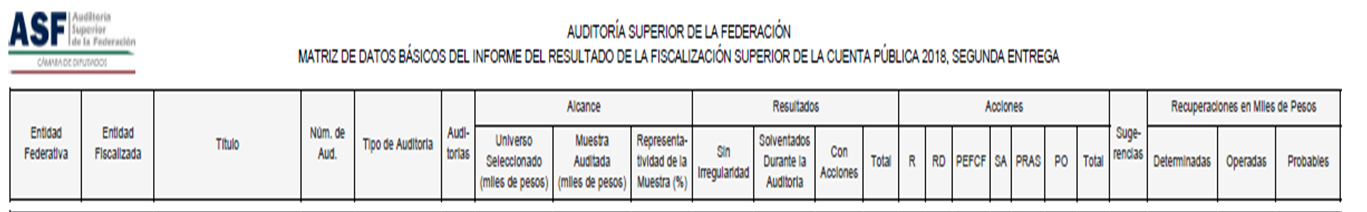 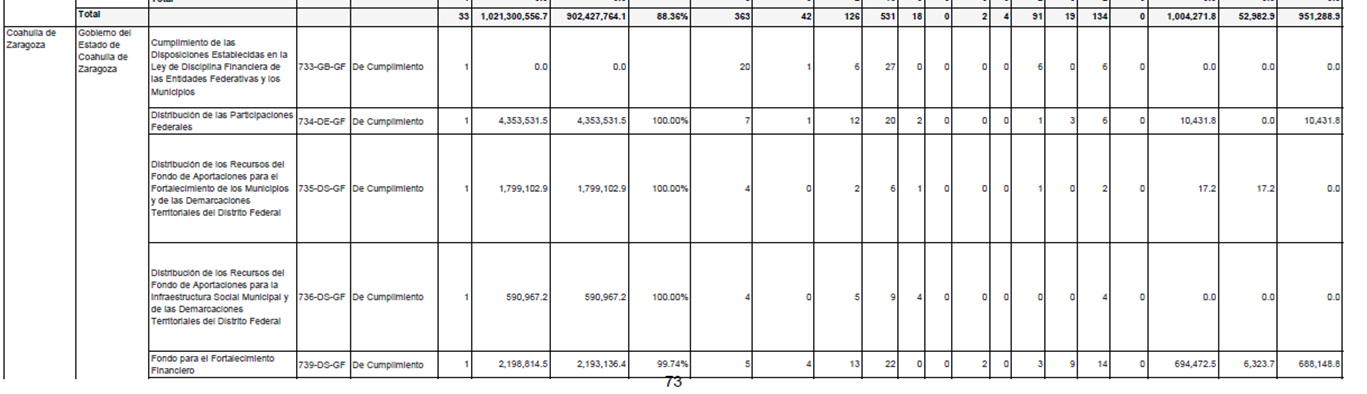 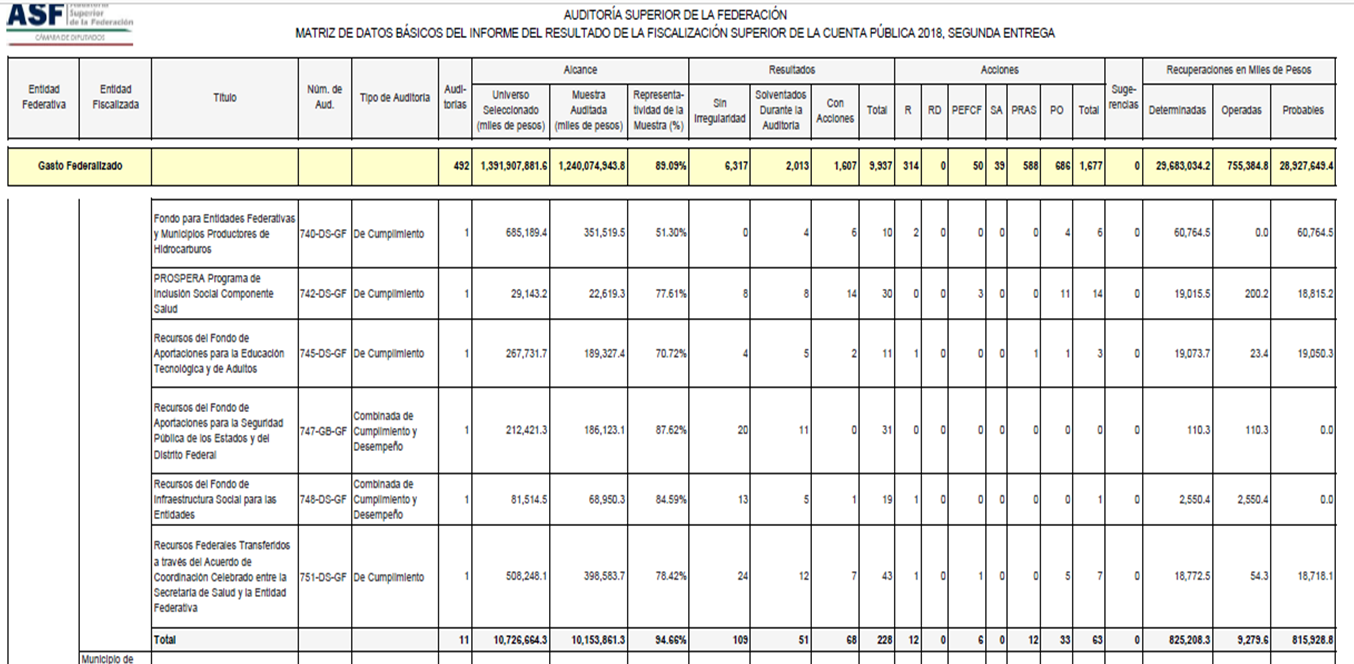 Al Gobierno del Estado se  le  practicaron 11 auditorías, sobre el  gasto federalizado, de las que se determinan    68 resultados   y se emiten  63  acciones   por un importe de   $825 millones  208 mil  300 pesos, que representa el  8 por ciento de los recursos auditados: quedando pendiente de solventar $815 millones 928 mil 800 pesos, lo que significa el   98. % del monto observado.Las  63  acciones señaladas son por:12  Recomendaciones (R), Sugerencia de carácter preventivo que la ASF formula a la entidad fiscalizada para que fortalezca el control interno, el proceso administrativo y el cumplimiento de metas y objetivos. 6 de Promoción del ejercicio de la Facultad de Comprobación Fiscal (PEFCF), acción que informa a la autoridad tributaria sobre una posible evasión fiscal detectada en la auditoría, o bien por la presunción de errores aritméticos u omisiones en las declaraciones, solicitudes o avisos fiscales revisados, a efecto de que lleve a cabo las acciones de su competencia.12 de Promoción de Responsabilidad Administrativa Sancionatoria  (PRAS), acción que la ASF emite y comunica al Órgano Interno de Control en la entidad fiscalizada a efecto de que inicie las investigaciones correspondientes de la irregularidad detectada.33 Pliegos de Observaciones (PO), instrumento jurídico mediante el cual la ASF  da a conocer a las entidades fiscalizadas las observaciones de carácter económico, derivadas de las auditorias, en las que se determine un presunto daño o perjuicio, o ambos, a la Hacienda Pública Federal o al patrimonio de los entes públicos federales, en cantidad liquida expresada en moneda nacional o extranjera.En la misma página 74, se muestra el resultado de las auditorías practicadas los municipios: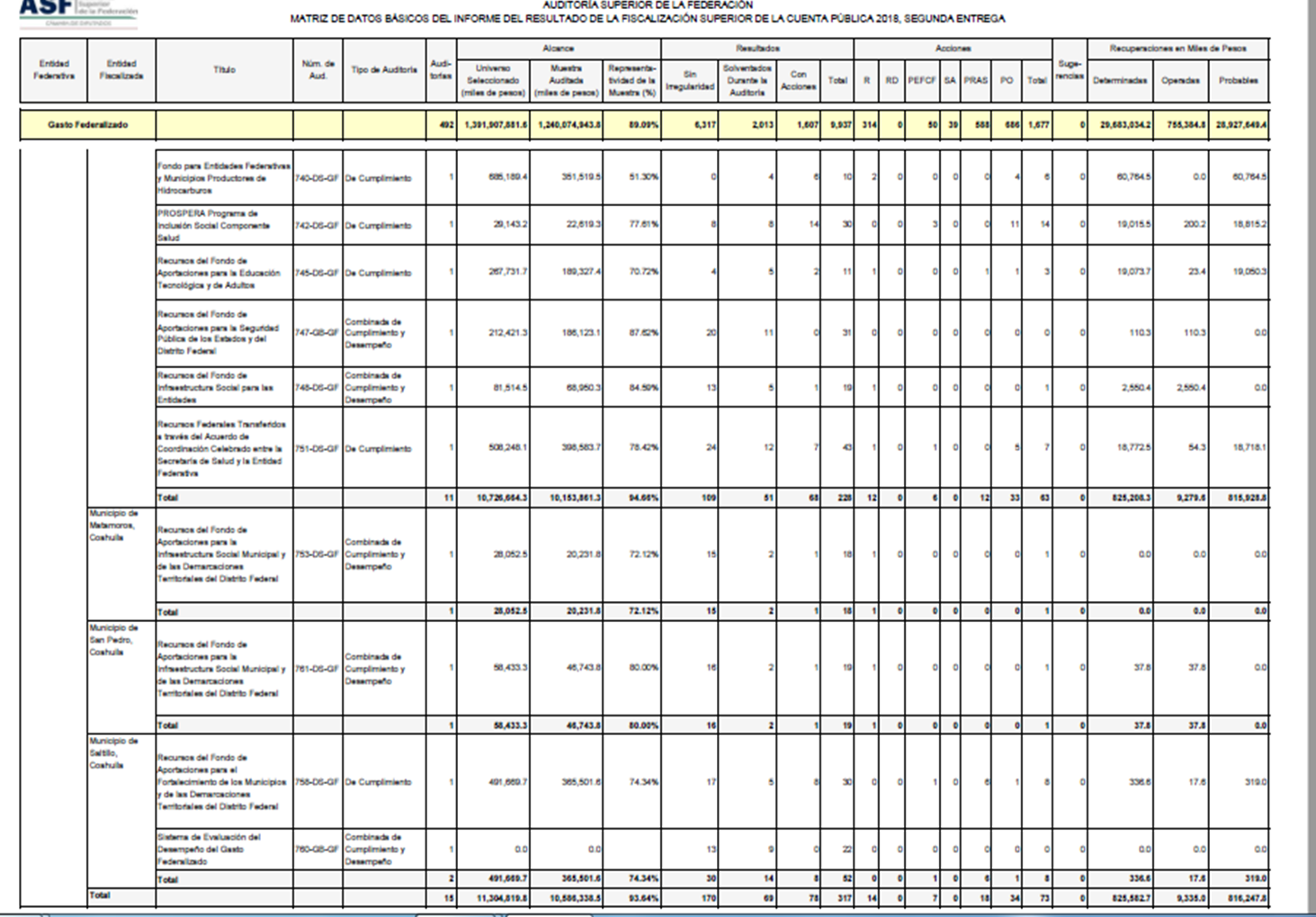 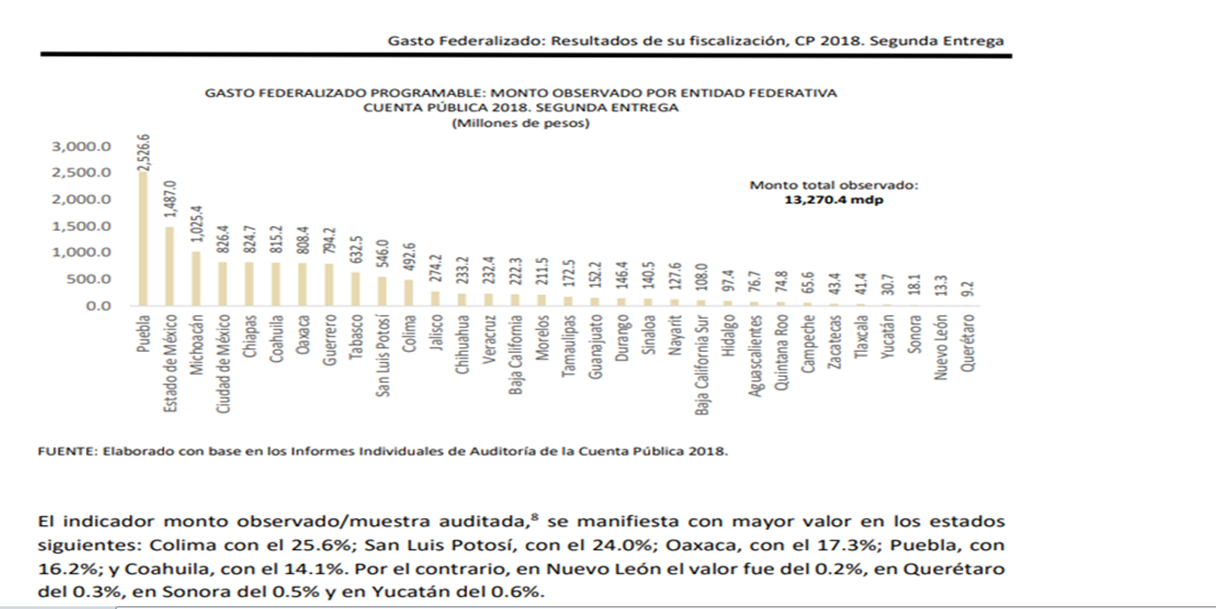 De acuerdo a  la Auditoría Superior de la Federación, Coahuila se ubica en el sexto lugar de entre los estados con mayor importe observado por  más de 800 millones de pesos, según el informe que presentó el órgano fiscalizador correspondiente a la segunda entrega de informes individuales sobre la revisión de la Cuenta Pública del 2018. Las irregularidades observadas van desde la disposición de recursos que se depositaron en cuentas bancarias diferentes a las aprobadas y el pago de obras no ejecutadas o de mala calidad, además de deficiencias en el pago de personal, entre otras.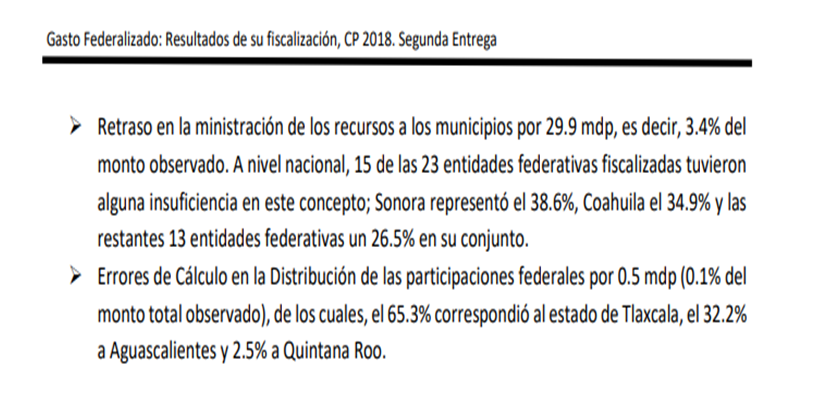 Es momento de hacer las siguientes reflexiones: La base de un estado, en este caso, de una entidad federativa, radica en lo sólido de sus instituciones democráticas, en la transparencia y honradez de sus autoridades y, en la eficiencia de las mismas.El estado funciona con recursos, el dinero de los contribuyentes. El presupuesto debe manejarse con prudencia, racionalidad, eficiencia y  transparencia. Al respecto, la Suprema Corte de Justicia de la Nación emitió el siguiente criterio, que resulta muy oportuno por su relación con lo expuesto en este pronunciamiento.Novena ÉpocaRegistro: 166422Instancia: Primera SalaTesis AisladaFuente: Semanario Judicial de la Federación y su GacetaXXX, Septiembre de 2009Materia(s): ConstitucionalTesis: 1a. CXLV/2009Página: 2712GASTO PÚBLICO. EL ARTÍCULO 134 DE LA CONSTITUCIÓN POLÍTICA DE LOS ESTADOS UNIDOS MEXICANOS ELEVA A RANGO CONSTITUCIONAL LOS PRINCIPIOS DE LEGALIDAD, EFICIENCIA, EFICACIA, ECONOMÍA, TRANSPARENCIA Y HONRADEZ EN ESTA MATERIA.Del citado precepto constitucional se advierte que el correcto ejercicio del gasto público se salvaguarda por los siguientes principios: 1. Legalidad, en tanto que debe estar prescrito en el Presupuesto de Egresos o, en su defecto, en una ley expedida por el Congreso de la Unión, lo cual significa la sujeción de las autoridades a un modelo normativo previamente establecido. 2. Honradez, pues implica que no debe llevarse a cabo de manera abusiva, ni para un destino diverso al programado. 3. Eficiencia, en el entendido de que las autoridades deben disponer de los medios que estimen convenientes para que el ejercicio del gasto público logre el fin para el cual se programó y destinó. 4. Eficacia, ya que es indispensable contar con la capacidad suficiente para lograr las metas estimadas. 5. Economía, en el sentido de que el gasto público debe ejercerse recta y prudentemente, lo cual implica que los servidores públicos siempre deben buscar las mejores condiciones de contratación para el Estado; y, 6. Transparencia, para permitir hacer del conocimiento público el ejercicio del gasto estatal.Como grupo parlamentario hemos insistido a lo largo de esta legislatura en demandar transparencia y eficiencia en el manejo del erario coahuilense al Secretario de Finanzas. Con oportunidad, argumentos, fundamentos y elementos hemos requerido información a la SEFIN en temas como la megadeuda, los proveedores, las participaciones a los municipios y las Adefas, solo por citar algunos. No se trataba de acusar la comisión de delitos o de conductas irregulares, por el contrario, la idea era, es y sigue siendo, la rendición de cuentas y la transparencia. Cumplir con la ley, y además, en todo momento, hemos dado al Secretario de Finanzas y su personal la oportunidad de defenderse, de aclarar todo, de demostrar que las cosas no son así o que ya se subsanaron. No existe politización  ni estrategia de golpeteo electoral cuando cuando se pide solamente la expresión y acreditación de la verdad de la información que debe ser pública, y al mismo tiempo, se concede a la contraparte todo el espacio y oportunidad para aclarar las cosas.Tampoco existe politización cuando, con la ley en la mano, señalas que existen modificaciones presupuestales no autorizadas, o retenciones indebidas de participaciones; pues aun en esos casos, la contraparte tiene la oportunidad de aclarar las cosas…si es que hay algo que aclarar.Coahuila es un estado con una mega deuda, un pasivo de más de 37 mil millones de pesos. Desde 2011 a la fecha, de acuerdo a la información existente, hemos dado en promedio más de 25 mil millones de servicio a esta deuda.  Este servicio anual, que es en promedio de 3 mil millones de pesos, significa eso: 3 mil millones menos a nuestro presupuesto ordinario y efectivo, el presupuesto destinado a obras públicas, programas sociales, servicios básicos, salud, apoyo a emprendedores, a la educación. Cualquiera de nosotros puede sentarse con una libreta en a mano y calcular libremente a qué y a dónde se podrían destinar cada año esos tres mil millones de pesos. Todas las cosas que alcanzaríamos a pagar en beneficio de los coahuilenses.Esto, lo antes señalado, nos obliga con más razón a ser prudentes, eficientes, analíticos, austeros, pero sobre todo, honrados y transparentes en el manejo de nuestro presupuesto.Desde luego conocemos los plazos de  ley para que el gobierno subsane las observaciones ya mencionadas a la cuenta pública 2018, conocemos que incluso en pleno proceso de fincamiento de responsabilidades administrativas se puede salir avante subsanando lo observado. Pero el tema no es ese, el problema es que como entidad deberíamos, justo por lo limitado de nuestros recursos, ser ejemplo nacional de manejo eficiente. De un manejo transparente de las finanzas. Tenemos la esperanza de que en este ejercicio fiscal 2020, el gobierno del estado se ponga la camiseta de la eficiencia presupuestal, de la austeridad comprobada, de la eficacia en la aplicación del gasto público y de la transparencia en bien de todos los coahuilenses, y que cada centavo del erario se destine a inversiones prioritarias, con estricto apego a la legalidad. Por lo antes expuesto, quienes suscribimos la presente, nos pronunciamos para que este gobierno realice un cambio radical en su manera de administrar los recursos del erario y que a partir del ejercicio fiscal 2020 todos en Coahuila podamos ver con plena transparencia que el dinero del contribuyente se administra con eficiencia, honradez y austeridad.ATENTAMENTE“POR UNA PATRIA ORDENADA Y GENEROSA Y UNA VIDA MEJOR Y MÁS DIGNA PARA TODOS”GRUPO PARLAMENTARIO “DEL PARTIDO ACCION NACIONAL”Saltillo, Coahuila de Zaragoza,  13  de noviembre de 2019POR EL GRUPO PARLAMENTARIO “DEL PARTIDO ACCIÓN NACIONAL”DIP. MARÍA EUGENIA CÁZARES MARTÍNEZHOJA DE FIRMAS QUE ACOMPAÑAN AL PRONUNCIAMIENTO QUE PRESENTA LA DIPUTADA MARÍA EUGENIA CÁZAREZ, CON MOTIVO DE LAS OBSERVACIONES DE LA AUDITORÍA SUPERIOR DE LA FEDERACION A LA CUENTA PÚBLICA 2018 DEL PODER EJECUTIVO DEL ESTADO DE COAHUILA DE ZARAGOZA.DIP. JUAN CARLOS GUERRA LÓPEZ NEGRETE.SECRETARIODIP. JESÚS ANDRÉS LOYA CARDONA.SECRETARIODIP. JESÚS BERINO GRANADOS DEL GRUPO PARLAMENTARIO “GRAL. ANDRÉS S. VIESCA”, DEL PARTIDO REVOLUCIONARIO INSTITUCIONALDIP. MARÍA ESPERANZA CHAPA GARCÍADIP. JOSEFINA GARZA BARRERADIP. GRACIELA FERNÁNDEZ ALMARAZDIP. LILIA ISABEL GUTIÉRREZ BURCIAGA DIP. JAIME BUENO ZERTUCHEDIP. LUCÍA AZUCENA RAMOS RAMOS DIP.  JESÚS ANDRÉS LOYA CARDONA DIP. VERÓNICA BOREQUE MARTÍNEZ GONZÁLEZDIP. DIANA PATRICIA GONZÁLEZ SOTODIP. DIANA PATRICIA GONZÁLEZ SOTODIP. DIANA PATRICIA GONZÁLEZ SOTODIP. ROSA NILDA GONZALEZ NORIEGA DIP. MARIA EUGENIA CAZARES MARTINEZDIP. BLANCA EPPEN CANALESDIP. FERNANDO IZAGUIRRE VALDESDIP. GABRIELA ZAPOPAN GARZA GALVÁNDIP. GERARDO ABRAHAM AGUADO GÓMEZDIP. JUAN ANTONIO GARCÍA VILLADIP. JUAN CARLOS GUERRA LÓPEZ NEGRETEDIP.  JESÚS ANDRÉS LOYA CARDONADIP. MARÍA ESPERANZA CHAPA GARCÍADIP. JOSEFINA GARZA BARRERADIP. GRACIELA FERNÁNDEZ ALMARAZDIP. LILIA ISABEL GUTIÉRREZ BURCIAGA DIP. JAIME BUENO ZERTUCHEDIP. LUCÍA AZUCENA RAMOS RAMOS DIP. VERÓNICA BOREQUE MARTÍNEZ GONZÁLEZ DIP. JESÚS BERINO GRANADOSDIP. DIANA PATRICIA GONZÁLEZ SOTODIP. DIANA PATRICIA GONZÁLEZ SOTODIP. DIANA PATRICIA GONZÁLEZ SOTODIP. MARCELO DE JESÚS TORRES COFIÑODIP. MARÍA EUGENIA CÁZARES MARTÍNEZDIP. ROSA NILDA GONZÁLEZ NORIEGADIP. BLANCA EPPEN CANALESDIP. FERNANDO IZAGUIRRE VALDÉSDIP. GABRIELA ZAPOPAN GARZA GALVÁNDIP. GERARDO ABRAHAM AGUADO GÓMEZDIP. JUAN ANTONIO GARCÍA VILLADIP. DIANA PATRICIA GONZÁLEZ SOTO DEL GRUPO PARLAMENTARIO “GRAL. ANDRÉS S. VIESCA”, DEL PARTIDO REVOLUCIONARIO INSTITUCIONALDIP. MARÍA ESPERANZA CHAPA GARCÍADIP. JOSEFINA GARZA BARRERADIP. GRACIELA FERNÁNDEZ ALMARAZDIP. LILIA ISABEL GUTIÉRREZ BURCIAGA DIP. JAIME BUENO ZERTUCHEDIP. LUCÍA AZUCENA RAMOS RAMOS DIP.  JESÚS ANDRÉS LOYA CARDONA DIP. VERÓNICA BOREQUE MARTÍNEZ GONZÁLEZDIP. JESÚS BERINO GRANADOSDIP. JESÚS BERINO GRANADOSDIP. JESÚS BERINO GRANADOSDIP. JOSEFINA GARZA BARRERA DIP. MARÍA ESPERANZA CHAPA GARCÍADIP. GRACIELA FERNÁNDEZ ALMARAZ DIP. LILIA ISABEL GUTIÉRREZ BURCIAGADIP. JAIME BUENO ZERTUCHE DIP. LUCÍA AZUCENA RAMOS RAMOSDIP.  JESÚS ANDRÉS LOYA CARDONADIP. VERÓNICA BOREQUE MARTÍNEZ GONZÁLEZDIP. JESÚS BERINO GRANADOSDIP. DIANA PATRICIA GONZÁLEZ SOTODIP. DIANA PATRICIA GONZÁLEZ SOTODIP. DIANA PATRICIA GONZÁLEZ SOTODIP.  JESÚS ANDRÉS LOYA CARDONADIP. MARÍA ESPERANZA CHAPA GARCÍADIP. JOSEFINA GARZA BARRERADIP. GRACIELA FERNÁNDEZ ALMARAZDIP. LILIA ISABEL GUTIÉRREZ BURCIAGA DIP. JAIME BUENO ZERTUCHEDIP. LUCÍA AZUCENA RAMOS RAMOS DIP. VERÓNICA BOREQUE MARTÍNEZ GONZÁLEZ DIP. JESÚS BERINO GRANADOSDIP. DIANA PATRICIA GONZÁLEZ SOTODIP. DIANA PATRICIA GONZÁLEZ SOTODIP. DIANA PATRICIA GONZÁLEZ SOTONOMBRE Y FIRMAVOTOVOTOVOTORESERVA DE ARTÍCULOSRESERVA DE ARTÍCULOSDIP. JAIME BUENO ZERTUCHE(COORDINADOR)A FAVOREN CONTRAABSTENCIÓNSICUALESDIP. JAIME BUENO ZERTUCHE(COORDINADOR)DIP. MARCELO DE JESÚS TORRES COFIÑO(SECRETARIO)A FAVOREN CONTRAABSTENCIÓNSICUALESDIP. MARCELO DE JESÚS TORRES COFIÑO(SECRETARIO)DIP. LUCÍA AZUCENA RAMOS RAMOSA FAVOREN CONTRAABSTENCIÓNSICUALESDIP. LUCÍA AZUCENA RAMOS RAMOSDIP. GERARDO ABRAHAM AGUADO GÓMEZA FAVOREN CONTRAABSTENCIÓNSICUALESDIP. GERARDO ABRAHAM AGUADO GÓMEZDIP. EMILIO ALEJANDRO DE HOYOS MONTEMAYORA FAVOREN CONTRAABSTENCIÓNSICUALESDIP. EMILIO ALEJANDRO DE HOYOS MONTEMAYORDIP. JOSÉ BENITO RAMÍREZ ROSASA FAVOREN CONTRAABSTENCIÓNSICUALESDIP. JOSÉ BENITO RAMÍREZ ROSASDIP.  CLAUDIA ISELA RAMÍREZ PINEDAA FAVOREN CONTRAABSTENCIÓNSICUALESDIP.  CLAUDIA ISELA RAMÍREZ PINEDADIP. EDGAR GERARDO SÁNCHEZ GARZAA FAVOREN CONTRAABSTENCIÓNSICUALESDIP. EDGAR GERARDO SÁNCHEZ GARZADisposición vigentePropuestaArtículo 319 (Bloqueo de tránsito en vía pública o retención de vehículo de servicio público)Se impondrá de uno a tres años de prisión y de cien a trescientos días multa, o de seis meses a dos años de libertad supervisada y de cien a doscientos días multa, a quien:I.	(Bloqueo de vía pública)A propósito, y en grupo de cinco o más personas, obstruya el paso de vehículos por una vía pública del Estado o de sus municipios y amenace a los conductores con lesionar su libertad deambulatoria, su integridad corporal, patrimonio u otro bien jurídico, si intentan pasar.II.	(Retención de vehículos de transporte de servicio público) A propósito, y en grupo de tres o más personas, pare a un vehículo de servicio público de pasajeros o de cosas, en una vía pública del Estado o de sus municipios, y amenace a sus ocupantes con lesionar su libertad deambulatoria, su integridad corporal, su patrimonio u otro bien jurídico.Artículo 319 (Bloqueo de tránsito en vía pública o retención de vehículo de servicio público)Se impondrá de uno a tres años de prisión y de cien a trescientos días multa, o de seis meses a dos años de libertad supervisada y de cien a doscientos días multa, a quien:I.	(Bloqueo de vía pública)A propósito, y en grupo de cinco o más personas, obstruya el paso de vehículos por una vía pública del Estado o de sus municipios y amenace a los conductores con lesionar su libertad deambulatoria, su integridad corporal, patrimonio u otro bien jurídico, si intentan pasar.II.	(Retención de vehículos de transporte de servicio público) A propósito, y en grupo de tres o más personas, pare a un vehículo de servicio público de pasajeros o de cosas, en una vía pública del Estado o de sus municipios, y amenace a sus ocupantes con lesionar su libertad deambulatoria, su integridad corporal, su patrimonio u otro bien jurídico.NOMBRE Y FIRMAVOTOVOTOVOTORESERVA DE ARTÍCULOSRESERVA DE ARTÍCULOSDIP. JAIME BUENO ZERTUCHE(COORDINADOR)A FAVOREN CONTRAABSTENCIÓNSICUALESDIP. JAIME BUENO ZERTUCHE(COORDINADOR)DIP. MARCELO DE JESÚS TORRES COFIÑO(SECRETARIO)A FAVOREN CONTRAABSTENCIÓNSICUALESDIP. MARCELO DE JESÚS TORRES COFIÑO(SECRETARIO)DIP. LUCÍA AZUCENA RAMOS RAMOSA FAVOREN CONTRAABSTENCIÓNSICUALESDIP. LUCÍA AZUCENA RAMOS RAMOSDIP. GERARDO ABRAHAM AGUADO GÓMEZA FAVOREN CONTRAABSTENCIÓNSICUALESDIP. GERARDO ABRAHAM AGUADO GÓMEZDIP. EMILIO ALEJANDRO DE HOYOS MONTEMAYORA FAVOREN CONTRAABSTENCIÓNSICUALESDIP. EMILIO ALEJANDRO DE HOYOS MONTEMAYORDIP. JOSÉ BENITO RAMÍREZ ROSASA FAVOREN CONTRAABSTENCIÓNSICUALESDIP. JOSÉ BENITO RAMÍREZ ROSASDIP.  CLAUDIA ISELA RAMÍREZ PINEDAA FAVOREN CONTRAABSTENCIÓNSICUALESDIP.  CLAUDIA ISELA RAMÍREZ PINEDADIP. EDGAR GERARDO SÁNCHEZ GARZAA FAVOREN CONTRAABSTENCIÓNSICUALESDIP. EDGAR GERARDO SÁNCHEZ GARZANOMBRE Y FIRMAVOTOVOTOVOTORESERVA DE ARTÍCULOSRESERVA DE ARTÍCULOSDIP. JAIME BUENO ZERTUCHE(COORDINADOR)A FAVOREN CONTRAABSTENCIÓNSICUALESDIP. JAIME BUENO ZERTUCHE(COORDINADOR)DIP. MARCELO DE JESÚS TORRES COFIÑO(SECRETARIO)A FAVOREN CONTRAABSTENCIÓNSICUALESDIP. MARCELO DE JESÚS TORRES COFIÑO(SECRETARIO)DIP. LUCÍA AZUCENA RAMOS RAMOSA FAVOREN CONTRAABSTENCIÓNSICUALESDIP. LUCÍA AZUCENA RAMOS RAMOSDIP. GERARDO ABRAHAM AGUADO GÓMEZA FAVOREN CONTRAABSTENCIÓNSICUALESDIP. GERARDO ABRAHAM AGUADO GÓMEZDIP. EMILIO ALEJANDRO DE HOYOS MONTEMAYORA FAVOREN CONTRAABSTENCIÓNSICUALESDIP. EMILIO ALEJANDRO DE HOYOS MONTEMAYORDIP. JOSÉ BENITO RAMÍREZ ROSASA FAVOREN CONTRAABSTENCIÓNSICUALESDIP. JOSÉ BENITO RAMÍREZ ROSASDIP.  CLAUDIA ISELA RAMÍREZ PINEDAA FAVOREN CONTRAABSTENCIÓNSICUALESDIP.  CLAUDIA ISELA RAMÍREZ PINEDADIP. EDGAR GERARDO SÁNCHEZ GARZAA FAVOREN CONTRAABSTENCIÓNSICUALESDIP. EDGAR GERARDO SÁNCHEZ GARZAARTÍCULO SEGUNDO.-Se ADICIONA la fracción V al artículo 30, se REFORMA la denominación del Capítulo II del Título Décimo, así como el artículo 198; y se DEROGA el Título Vigésimo Cuarto junto con su Capítulo Único y los artículos 334 al 344, todos del Código Penal del Estado de Chihuahua, para quedar redactados de la siguiente manera:Artículo 30. Catálogo de medidas de seguridadLas medidas de seguridad que se pueden imponer con arreglo a este Código son: I. a la IV. …V. Tratamiento integral especializado enfocado a la erradicación de la violencia política.TÍTULO DÉCIMO DELITOS CONTRA LA DIGNIDAD DE LAS PERSONASCAPÍTULO IIVIOLENCIA POLÍTICAArtículo 198. A quien por sí, o a través de terceros, por medio de cualquier acción u omisión realizada en contra de una mujer por razón de género, que cause daño físico, psicológico, sexual o económico y tenga por objeto o resultado la restricción, suspensión o impedimento del ejercicio de sus derechos políticos, incluyendo el ejercicio del cargo; o la induzca u obligue, por cualquier medio, a tomar decisiones en contra de su voluntad acerca de esos mismos derechos, se le impondrá de tres a siete años de prisión, de cien a mil días multa, y tratamiento integral especializado enfocado a la erradicación de la violencia política.La pena se aumentará en una mitad cuando este delito:I. Se cometa en contra de mujeres: embarazadas, adultas mayores, de pueblos originarios, en condición de discapacidad, sin instrucción escolarizada básica, o por orientación sexual e identidad de género. II. Sea perpetrado por quien está en el servicio público, por superiores jerárquicos, integrantes de partidos políticos o por persona que esté en funciones de dirección en la organización política donde participe la víctima. Además, en caso de que el sujeto activo sea servidor o servidora pública, se le inhabilitará para el desempeño del empleo, cargo o comisión público, por un tiempo igual al de la pena de prisión impuesta.Este delito se perseguirá de oficio.TÍTULO VIGÉSIMO CUARTOSe deroga.CAPÍTULO ÚNICOSe deroga.Artículos 334 al 344. Se derogan.CAPÍTULO II VIOLENCIA POLÍTICA [Denominación reformada mediante Decreto No. LXV/RFLYC/0854/2018 XVI P.E. publicado en el P.O.E. No. 48 del 15 de junio de 2019]Artículo 198. A quien por sí, o a través de terceros, por medio de cualquier acción u omisión realizada en contra de una mujer por razón de género, que cause daño físico, psicológico, sexual o económico y tenga por objeto o resultado la restricción, suspensión o impedimento del ejercicio de sus derechos políticos, incluyendo el ejercicio del cargo; o la induzca u obligue, por cualquier medio, a tomar decisiones en contra de su voluntad acerca de esos mismos derechos, se le impondrá de tres a siete años de prisión, de cien a mil días multa, y tratamiento integral especializado enfocado a la erradicación de la violencia política.La pena se aumentará en una mitad cuando este delito:I. Se cometa en contra de mujeres: embarazadas, personas mayores, de pueblos originarios, en condición de discapacidad, sin instrucción escolarizada básica, o por orientación sexual e identidad de género.II. Sea perpetrado por quien está en el servicio público, por superiores jerárquicos, integrantes de partidos políticos o por persona que esté en funciones de dirección en la organización política donde participe la víctima.Además, en caso de que el sujeto activo sea servidor o servidora pública, se le inhabilitará para el desempeño del empleo, cargo o comisión público, por un tiempo igual al de la pena de prisión impuesta.Este delito se perseguirá de oficio. [Artículo reformado mediante Decreto No. LXV/RFLYC/0854/2018 XVI P.E. publicado en el P.O.E. No. 48 del 15 de junio de 2019] Artículos 199 y 200 derogados [Artículos derogados mediante Decreto No. 1201-2013 X P.E. publicado en el P.O.E. No. 38 del 10 de mayo de 2014] CAPÍTULO III DEROGADO [Capítulo Derogado, incluido su artículo 201; mediante Decreto No. 1201-13 X P.E. publicado en el P.O.E. No 38 del 10 de mayo de 2014] Artículo 201. Derogado.NOMBRE Y FIRMAVOTOVOTOVOTORESERVA DE ARTÍCULOSRESERVA DE ARTÍCULOSDIP. JAIME BUENO ZERTUCHE(COORDINADOR)A FAVOREN CONTRAABSTENCIÓNSICUALESDIP. JAIME BUENO ZERTUCHE(COORDINADOR)DIP. MARCELO DE JESÚS TORRES COFIÑO(SECRETARIO)A FAVOREN CONTRAABSTENCIÓNSICUALESDIP. MARCELO DE JESÚS TORRES COFIÑO(SECRETARIO)DIP. LUCÍA AZUCENA RAMOS RAMOSA FAVOREN CONTRAABSTENCIÓNSICUALESDIP. LUCÍA AZUCENA RAMOS RAMOSDIP. GERARDO ABRAHAM AGUADO GÓMEZA FAVOREN CONTRAABSTENCIÓNSICUALESDIP. GERARDO ABRAHAM AGUADO GÓMEZDIP. EMILIO ALEJANDRO DE HOYOS MONTEMAYORA FAVOREN CONTRAABSTENCIÓNSICUALESDIP. EMILIO ALEJANDRO DE HOYOS MONTEMAYORDIP. JOSÉ BENITO RAMÍREZ ROSASA FAVOREN CONTRAABSTENCIÓNSICUALESDIP. JOSÉ BENITO RAMÍREZ ROSASDIP.  CLAUDIA ISELA RAMÍREZ PINEDAA FAVOREN CONTRAABSTENCIÓNSICUALESDIP.  CLAUDIA ISELA RAMÍREZ PINEDADIP. EDGAR GERARDO SÁNCHEZ GARZAA FAVOREN CONTRAABSTENCIÓNSICUALESDIP. EDGAR GERARDO SÁNCHEZ GARZANOMBRE Y FIRMAVOTOVOTOVOTORESERVA DE ARTÍCULOSRESERVA DE ARTÍCULOSDIP. JOSÉ BENITO RAMÍREZ ROSAS(COORDINADOR)A FAVOREN CONTRAABSTENCIÓNSÍCUALESDIP. JOSÉ BENITO RAMÍREZ ROSAS(COORDINADOR)DIP. ZULMMA VERENICE GUERRERO CÁZARES(SECRETARIA)A FAVOREN CONTRAABSTENCIÓNSÍCUALESDIP. ZULMMA VERENICE GUERRERO CÁZARES(SECRETARIA)DIP. JOSEFINA GARZA BARRERAA FAVOREN CONTRAABSTENCIÓNSÍCUALESDIP. JOSEFINA GARZA BARRERADIP. ROSA NILDA GONZÁLEZ NORIEGAA FAVOREN CONTRAABSTENCIÓNSÍCUALESDIP. ROSA NILDA GONZÁLEZ NORIEGADIP. FERNANDO IZAGUIRRE VALDÉSA FAVOREN CONTRAABSTENCIÓNSÍCUALESDIP. FERNANDO IZAGUIRRE VALDÉSNOMBRE Y FIRMAVOTOVOTOVOTORESERVA DE ARTÍCULOSRESERVA DE ARTÍCULOSDIP. JOSÉ BENITO RAMÍREZ ROSAS(COORDINADOR)A FAVOREN CONTRAABSTENCIÓNSÍCUÁLESDIP. JOSÉ BENITO RAMÍREZ ROSAS(COORDINADOR)DIP. ZULMMA VERENICE GUERRERO CÁZARES(SECRETARIA)A FAVOREN CONTRAABSTENCIÓNSÍCUÁLESDIP. ZULMMA VERENICE GUERRERO CÁZARES(SECRETARIA)DIP. JOSEFINA GARZA BARRERAA FAVOREN CONTRAABSTENCIÓNSÍCUÁLESDIP. JOSEFINA GARZA BARRERADIP. ROSA NILDA GONZÁLEZ NORIEGAA FAVOREN CONTRAABSTENCIÓNSÍCUÁLESDIP. ROSA NILDA GONZÁLEZ NORIEGADIP. FERNANDO IZAGUIRRE VALDÉSA FAVOREN CONTRAABSTENCIÓNSÍCUÁLESDIP. FERNANDO IZAGUIRRE VALDÉSNOMBRE Y FIRMAVOTOVOTOVOTORESERVA DE ARTÍCULOSRESERVA DE ARTÍCULOSDIP. JOSÉ BENITO RAMÍREZ ROSAS(COORDINADOR)A FAVOREN CONTRAABSTENCIÓNSÍCUALESDIP. JOSÉ BENITO RAMÍREZ ROSAS(COORDINADOR)DIP. ZULMMA VERENICE GUERRERO CÁZARES(SECRETARIA)A FAVOREN CONTRAABSTENCIÓNSÍCUALESDIP. ZULMMA VERENICE GUERRERO CÁZARES(SECRETARIA)DIP. JOSEFINA GARZA BARRERAA FAVOREN CONTRAABSTENCIÓNSÍCUALESDIP. JOSEFINA GARZA BARRERADIP. ROSA NILDA GONZÁLEZ NORIEGAA FAVOREN CONTRAABSTENCIÓNSÍCUALESDIP. ROSA NILDA GONZÁLEZ NORIEGADIP. FERNANDO IZAGUIRRE VALDÉSA FAVOREN CONTRAABSTENCIÓNSÍCUALESDIP. FERNANDO IZAGUIRRE VALDÉSDIP. LUCÍA AZUCENA RAMOS RAMOSDIP. MARÍA ESPERANZA CHAPA GARCÍADIP. JOSEFINA GARZA BARRERADIP. GRACIELA FERNÁNDEZ ALMARAZDIP. LILIA ISABEL GUTIÉRREZ BURCIAGADIP. JAIME BUENO ZERTUCHE DIP.  JESÚS ANDRÉS LOYA CARDONADIP. VERÓNICA BOREQUE MARTÍNEZ GONZÁLEZDIP. JESÚS BERINO GRANADOSDIP. DIANA PATRICIA GONZÁLEZ SOTODIP. DIANA PATRICIA GONZÁLEZ SOTODIP. DIANA PATRICIA GONZÁLEZ SOTODIP. MARCELO DE JESÚS TORRES COFIÑODIP. MARÍA EUGENIA CÁZARES MARTÍNEZDIP. ROSA NILDA GONZÁLEZ NORIEGADIP. BLANCA EPPEN CANALESDIP. GABRIELA ZAPOPAN GARZA GALVÁNDIP. GERARDO ABRAHAM AGUADO GÓMEZDIP. JUAN ANTONIO GARCÍA VILLADIP. JUAN CARLOS GUERRA LÓPEZ NEGRETEDIP. GRACIELA FERNÁNDEZ ALMARAZ DEL GRUPO PARLAMENTARIO “GRAL. ANDRÉS S. VIESCA”, DEL PARTIDO REVOLUCIONARIO INSTITUCIONAL.DIP. MARÍA ESPERANZA CHAPA GARCÍADIP. JOSEFINA GARZA BARRERADIP. LILIA ISABEL GUTIÉRREZ BURCIAGADIP. JAIME BUENO ZERTUCHE DIP. LUCÍA AZUCENA RAMOS RAMOSDIP.  JESÚS ANDRÉS LOYA CARDONADIP. VERÓNICA BOREQUE MARTÍNEZ GONZÁLEZDIP. JESÚS BERINO GRANADOSDIP. DIANA PATRICIA GONZÁLEZ SOTODIP. DIANA PATRICIA GONZÁLEZ SOTODIP. DIANA PATRICIA GONZÁLEZ SOTODIP. MARCELO DE JESÚS TORRES COFIÑODIP. MARÍA EUGENIA CÁZARES MARTÍNEZDIP. ROSA NILDA GONZÁLEZ NORIEGADIP. BLANCA EPPEN CANALESDIP. FERNANDO IZAGUIRRE VALDÉSDIP. GABRIELA ZAPOPAN GARZA GALVÁNDIP. JUAN ANTONIO GARCÍA VILLADIP. JUAN CARLOS GUERRA LÓPEZ NEGRETEDIP. JAIME BUENO ZERTUCHEDIP. MARÍA ESPERANZA CHAPA GARCÍADIP. JOSEFINA GARZA BARRERADIP. GRACIELA FERNÁNDEZ ALMARAZDIP. LILIA ISABEL GUTIÉRREZ BURCIAGADIP. LUCÍA AZUCENA RAMOS RAMOSDIP.  JESÚS ANDRÉS LOYA CARDONADIP. VERÓNICA BOREQUE MARTÍNEZ GONZÁLEZDIP. JESÚS BERINO GRANADOSDIP. DIANA PATRICIA GONZÁLEZ SOTODIP. DIANA PATRICIA GONZÁLEZ SOTODIP. DIANA PATRICIA GONZÁLEZ SOTODIP. ROSA NILDA GONZALEZ NORIEGA DIP. MARIA EUGENIA CAZARES MARTINEZDIP. BLANCA EPPEN CANALESDIP. FERNANDO IZAGUIRRE VALDESDIP. GABRIELA ZAPOPAN GARZA GALVÁNDIP. GERARDO ABRAHAM AGUADO GÓMEZDIP. JUAN ANTONIO GARCÍA VILLADIP. JUAN CARLOS GUERRA LÓPEZ NEGRETEDIP. MARÍA ESPERANZA CHAPA GARCÍA DEL GRUPO PARLAMENTARIO “GRAL. ANDRÉS S. VIESCA”, DEL PARTIDO REVOLUCIONARIO INSTITUCIONAL.DIP. JOSEFINA GARZA BARRERADIP. GRACIELA FERNÁNDEZ ALMARAZ DIP. LILIA ISABEL GUTIÉRREZ BURCIAGADIP. JAIME BUENO ZERTUCHE DIP. LUCÍA AZUCENA RAMOS RAMOSDIP.  JESÚS ANDRÉS LOYA CARDONADIP. VERÓNICA BOREQUE MARTÍNEZ GONZÁLEZDIP. JESÚS BERINO GRANADOSDIP. DIANA PATRICIA GONZÁLEZ SOTODIP. DIANA PATRICIA GONZÁLEZ SOTODIP. DIANA PATRICIA GONZÁLEZ SOTODIP. MARCELO DE JESÚS TORRES COFIÑODIP. ROSA NILDA GONZÁLEZ NORIEGADIP. BLANCA EPPEN CANALESDIP. FERNANDO IZAGUIRRE VALDESDIP. GABRIELA ZAPOPAN GARZA GALVÁNDIP. GERARDO ABRAHAM AGUADO GÓMEZDIP. JUAN ANTONIO GARCÍA VILLADIP. JUAN CARLOS GUERRA LÓPEZ NEGRETE